The ZEBRA MOZART Programme.Part 2. MZC and the Control Rod StudiesZEBRA ASSEMBLIES 12/4 and 12/5EvaluatorJohn ROWLANDS81 South Court Avenue, Dorchester, Dorset DT1 2DA, UK Internal ReviewerAtsushi ZUKERANConsultant to the OECD/NEAIndependent ReviewersMasayuki NAKAGAWAConsultant to the OECD/NEAUdo K WEHMANNConsultant to the OECD/NEAAcknowledgementsThe Evaluator wishes to thank the members of the Mozart Team from PNC Japan and UKAEA Winfrith who carried out the experiments, and the authors of the MTN series of Technical Notes describing them, which are the basis of the present document:  A M Broomfield, B L H Burbidge, M D Carter, C G Campbell, P J Collins, C J Dean, B Franklin, J P Hardiman, T Ichimori, G Ingram, D Jowitt, S Kobayashi, T Konishi, J Marshall, C McCombie, J D MacDougall, H Nakamura, M Nakano, W Paterson, J Redfern, I Rickard, J Samways, J Sanders, Miss P A Smart, Miss M P Smith, R W Smith, J Spanton, J M Stevenson, A Sugawara, D Sweet, S Swoboda, W H Taylor, H YoshidaThe shielding series of experiments in the Mozart Programme is not covered in the present document. The programme was documented in the MTN series by:A F Avery, J Butler, M J Grimstone, A D Knipe, A K McCracken, P C Miller, A Packwood, I C Rickard, Y Sekiguchi.Thanks also to those who have kindly reviewed the document, Atsushi Zukeran, Masayuki Nakagawa and Udo Wehmann. I also wish to express my thanks to the Government of Japan for the contracts I have received in support of my work of evaluation.  These were provided by the OECD-Nuclear Energy Agency, paid for from the budget of the Government of Japan.TABLE OF CONTENTSKEY WORDS:	1Summary	11.  DETAILED DESCRIPTION	21.0  Overview	21.1  Description of the Critical or Subcritical Configurations	41.2  Description of Buckling and Extrapolation Length Measurements	51.3  Description of Spectral Characteristics Measurements	51.4  Description of Reactivity Effects Measurements	51.4.1  Overview of the MONJU Mock-up Control Rod Measurements	51.4.2A  Description of Experimental Configuration.	14Mock-up Control rod Dimensions	211.4.2B  Methods	24The Reactivity Scale	241.4.2C  Results	24Derived Reactivity Worth Values for Followers and Rods	36The Reactivity Scale Experiment in MZB/4	421.4.3  Material Data.	48Compositions of the Control Rod Components	48APPENDIX TO SECTION  1.4.3.   Details of the Materials and Dimensions	521.4.4  Temperature	621.4.5  Additional Information Relevant to the Reactivity Measurements	621.5 Description of Reactivity Coefficient Measurements in MZC.	621.6 Description of Kinetics Measurements in MZC.	621.7  Description of Reaction Rate Distributions Measurements in MZC.	631.7.1  Overview	631.7.2A  Description of Experimental Configurations.	631.7.2B  Methods	761.7.2C  Results	76Tantalum Capture to U235 Fission Ratio	76Foil Measurements	76Fission Chamber Scans	841.7.3  Description of Material Data.	921.7.4  Temperature	921.7.5  Additional Information Relevant to the Reaction Rate Distribution Measurements	921.8  Description of Power Distributions Measurements in MZC.	921.9  Description of Isotopic Measurements in MZC.	921.10  Description of other Miscellaneous Measurements in MZC.	922.  EVALUATION OF EXPERIMENTAL DATA	932.1  Evaluation of Critical or Subcritical Configuration Data	932.2  Evaluation of Buckling and Extrapolation Length Data	932.3  Evaluation of Spectral Characteristics Data	932.4  Evaluation of Reactivity Effects Data	942.4.1  The Mock-up Control Rod Reactivity Worth Measurements.	942.4.2  Uncertainties in the Weights and Dimensions of the Absorber Pins.	942.4.3  The Reactivity Scale and its Uncertainty.	95Appendix to Section 2.4.  Reviewer’s Comments on the Reactivity Scale based on the Delayed Neutron Data of Smith-Tomlinson.	972.5	Evaluation of Reactivity Coefficient Data	1052.6  Evaluation of Kinetics Data	1052.7  Evaluation of Reaction Rate Distributions	1052.8  Evaluation of Power Distribution Measurements	1052.9  Evaluation of Isotopic Measurements	1052.10  Evaluation of Other Miscellaneous Types of Measurements	1063.  BENCHMARK SPECIFICATIONS	1073.1  Critical or Subcritical Configuration Benchmark Specifications	1073.2  Benchmark-Model Specifications for Buckling and Extrapolation Length Measurements	1073.3  Benchmark-Model Specifications for Spectral Characteristics Measurements	1073.4  Benchmark-Model Specification for Reactivity Effects Measurements	1073.4.1  Description of the Calculational Methodology and Model	1073.4.2  Dimensions	109Detailed Model of the Monju Mock-up Control Rod and Follower.	109Cylindrical Model of the Control Rods.	110The Geometrical Model of the Rods used in the MONK Monte Carlo Calculations	1123.4.3  Material Data	114Atomic Compositions (in atoms/barn.cm) used in the MONK calculations	1203.4.4  Temperature Data	1223.4.5  Experimental and Benchmark Control Rod Reactivity Worth Measurements	1223.5  Benchmark-Model Specification for Reactivity Coefficient Measurements	1223.6  Benchmark-Model Specification for Kinetics Measurements	1223.7  Benchmark-Model Specification for Reaction Rate Distribution Measurements	1233.7.1  Description of the Calculational Methodology and Model	1233.7.2  Dimensions	1233.7.3  Material Data	1233.7.4  Temperature Data	1233.7.5  Experimental and Benchmark Reaction Rate Distributions	1233.8  Benchmark-Model Specifications for Power Distribution Measurements	1233.9  Benchmark-Model Specifications for Isotopic Measurements	1233.10  Benchmark Specifications for Other Miscellaneous Types of Measurements	1234.  Results of Sample Calculations	1254.4  Results of Calculations of the Control Rod Reactivity Worths	1254.7  Results of Calculations of the Reaction Rate Distributions	1344.7.1  Radial Reaction Rate Distributions Calculated for Control Rods Fully Inserted	134Methods of Calculation.	134Discussion of Results - Radial Reaction Rates calculated using Diffusion Theory.	135Transport Theory.	136Intercomparison of Calculation Models.	1364.7.2  Comparison of Measurement with Calculation for the Axial Scans.	156Calculation Method	156Axial Scans in BN(P1,P3,P5)	157Axial Scans with the Array of Half Inserted Rods, BN/2(P1,P3,P5)	157Radial Scans in BN/2(P1,P3,P5)	158Summary of the Axial Scan Comparisons	158REFERENCES	167APPENDIX A.  Example Calculational Models.	172LIST OF TABLES	222LIST OF FIGURES	225UK-JAPAN FAST CRITICAL EXPERIMENTS IN SUPPORT OF MONJU DESIGN. THE ZEBRA MOZART PROGRAMME, PART 2.MZC AND THE CONTROL ROD STUDIES.IDENTIFICATION NUMBER:	ZEBRA-LMFR-EXP-003REAC-RRATEKEY WORDS:	fast criticals, LMFR, ZEBRA, MOZART Programme, MONJU design, arrays of control rods, mixed uranium plutonium dioxide, sodium cooled, control rod worths, reaction rate scans with arrays of control rods.Summary  In the MZC phase of the ZEBRA Mozart Programme the reactivity worths of MONJU mock-up control rods were measured, both singly at different radial positions, and in groups of up to 4 rods. The rods contained arrays of 19 absorber pins.  The absorber material was boron at 4 different enrichments (natural, 30%, 80% and 90% enriched) and tantalum.  In addition there was a rod (denoted B80/B90) which contained a close packed array of 19 B90 plus 18 B80 pins.  Rod followers (the channels corresponding to the withdrawn rods) were also simulated and measurements made for partially inserted rods.  The measurements were made in versions of the MZB assembly, with the Zebra control rods repositioned (see ZEBRA-LMFR-EXP-002).  These were denoted by MZB Version 4 and 5.Reaction rate distributions were also measured using both fission chambers and foils, for different arrays of absorber rods. 1.  DETAILED DESCRIPTION1.0  OverviewThe ZEBRA-MOZART series of experiments was a joint UKAEA/PNC Japan programme carried out using the zero power critical facility, ZEBRA, at the UKAEA establishment at Winfrith in Dorset, UK.  The programme was in support of the design of the Japanese sodium cooled, plutonium-uranium oxide fuelled fast reactor, MONJU, and was based on the design for MONJU current in the early 1970s. The measurements were carried out in 1971, 72 and 73, with the MZC Phase being the final series of measurements using arrays of control rods simulating possible designs for the MONJU control rods.  The first two phases of the Mozart programme, called MZA and MZB, are detailed in ZEBRA-LMFR-EXP-002.  The core element dimensions and compositions and the criticality models are given in that document.The Mozart programme was divided into three phases called MZA, MZB and MZC. The first assembly was MZA, this being ZEBRA Assembly 11, having a simple one-region core.  MZB (ZEBRA Assembly 12) had a two-region core.  This assembly was built in three versions which differed in the radial blanket arrangement.  The radial blanket in Version 3 used the same type of cell as MZA, comprising natural uranium metal plates plus diluent plates. Versions 1 and 2 had 90o sectors which contained natural uranium oxide and depleted uranium oxide plates, respectively, in place of the natural uranium metal.  MZB, in the slightly modified Version 4 (with one ZEBRA control rod repositioned), then provided the basis for the main series of measurements for different patterns of control rods carried out in the MZC phase.  A further series of measurements using a rod with a higher boron content, the B80/B90 rod, was made in the Version 5 MZB assembly, which had a further repositioning of the Zebra control rods.The measurements in the Mozart programme included critical size, reaction rate ratios and distributions, sodium voiding reactivity, and the reactivity worths of small samples and, in the MZC phase, the reactivity worths of different patterns of boron and tantalum control rods.  These contained an array of 19 pins.  Several different enrichments of boron were used, natural (BN), 30% enriched (B30), 80% enriched (B80), 90% enriched (B90).  In addition there was the special B80/B90 rod which contained a close packed array of 19 B90 pins surrounded by a ring of 18 B80 pins.  Simulations of the sodium filled control rod channel when the absorber rod was withdrawn were also studied (the "Rod Followers") and partially inserted rods were also simulated.MZB was designed to be critical at just below the size of MONJU, with the significant reduction in fuel enrichment required relative to the MONJU fuel feed enrichment in the two core regions, because of the absence of absorber rods and fuel burnup.  MZA had a single uniform core region having the composition of the outer core of MZB. The measurements of the reactivity worths of the different configurations of control rods, and control rod followers were critical balances.  The balances were obtained by moving the calibrated control rod and by adding extra core elements at the boundary between the outer core and the radial blanket.  Although these are critical states of the reactor, the measurements are interpreted here as reactivity worth measurements, the reactivity worth of the added edge element being related to the reactivity scale defined in terms of period measurements interpreted using a chosen set of delayed neutron data.  This approach is adopted in order to give the reactivity effects of replacing core elements by follower elements and absorber rods.  The procedure involves calculating the reactivity effect of adding the edge elements and then scaling these calculated values using the series of measurements made to relate the calculated worths of edge elements to values measured in terms of the calibrated Zebra control rods.  In this way all reactivity worths are related to the delayed neutron reactivity scale.  A reactivity scale used in one of the original analyses involved the interrelationship of the Zebra control rod reactivity measurements with the measured and calculated effects of changes to the core plutonium enrichment.  Arguments for this latter scale are that one of the purposes of the control rods is to compensate for the loss of plutonium by burnup and the relative accuracy with which the reactivity effect of plutonium additions can be calculated.  However, in the present document the delayed neutron reactivity scale has been used.  The evaluation of reactivity scales is an important part of the measurement programme. This procedure involving the calculation of edge element worths and then scaling the calculated values based on measurements of edge element worth is necessary because the measurements of edge element worth were made for only a small set of configurations.Measurements of reaction rate distributions were made using Pu239 and U238 fission chambers and U235 and U238 foils, and tantalum foils, for different patterns of control rods in the core.  Detailed measurements were also made within rods and in the vicinity of the rods.The document describes the critical cores with the different patterns of rod followers and absorber rods present (together with the positions of the Zebra regulating rod and the edge elements added to the core) and the equivalent reactivity worths of the rod arrays (for a fixed number of edge elements) derived from the measurements.  The reaction rate scan measurements are also detailed.All of these results are recommended as benchmarks:The numbers of edge elements added and the regulating rod insertions in the critical control rod arrays (with the corrections for Pu241 decay).The results interpreted in terms of the reactivity worths of arrays of rod followers (relative to fuelled elements in cores of the same size, that is, having the same numbers of edge elements) and absorber rods (relative to fuelled elements or rod followers in cores of the same size).The local and distributed reaction rate scan measurements The accuracies of the reactivity worth measurements are dependent on the accuracy of the reactivity scale. In the present document the scale is based on the calibration of the Zebra regulating rod by reactor period measurements interpreted using the FGL5 cross-section set and the Smith-Tomlinson delayed neutron data.  People calculating these benchmarks might wish to reanalyse these period measurements using alternative nuclear data.  The information to enable this to be done is given in Section 1.4.2C of Part 1 (ZEBRA-LMFR-EXP-002 ). If this is done it is important to analyse the particular period measurements (or a typical period within the range) used to calibrate the Zebra regulating rods because of the marked difference between the time dependence of delayed neutron emission by U238 and by U235 and Pu239 (see Section 2.4.3).  Measurements were made, relative to this scale, of the reactivity effect of plutonium depletion in the inner core, the insertion of a plutonium sample and the addition of edge elements (see the Section: The Reactivity Scale Experiment in MZB/4). This provides a basis for the validation of the delayed neutron scale and possibly its refinement, depending on the relative accuracies of the delayed neutron scale, the calculation of the effects of changes in the plutonium content of the core and the calculation of the reactivity effects of edge elements.  A complete description of the measurements, and the analyses made in the 1970s, can be found in the MTN series of Mozart Technical Notes, available on the dvd.Description of the ZEBRA zero power critical assembly facilityA description is given in ZEBRA-LMFR-EXP-002, Section 1.011.1  Description of the Critical or Subcritical ConfigurationsThe MZA and MZB assemblies are described in ZEBRA-LMFR-EXP-002.  Brief summaries follow.The MZA Assembly.The reference model of MZA contained a symmetrical array of 213 core elements. The core is surrounded by a region of radial blanket elements outside which is a region of steel bars.  There are about 6 rings of radial blanket elements surrounding the core and about 3 rings of steel bars surrounding these, with quadrant symmetry.  There are upper and lower axial blanket regions, and plenum regions above and below these.  Axially the core cells are not precisely symmetrical but the approximation resulting from treating the core as axially symmetrical in criticality calculations is expected to be negligibly small.  Four different elements were used in the core, differing in the plutonium metal plates and also in the sodium plates used. The effects of these differences are small, however. Two different radial blanket elements are used, the difference being in the sodium plate used, and the element sheath material in the outer ring of the six rings, and the effect of the difference is again negligibly small.  Five types of plate are used in the core region: plutonium metal, natural uranium oxide, sodium, graphite and stainless steel.  The same sodium, stainless steel and graphite plates are used in the axial blanket region, together with natural uranium metal plates.  Outside the axial blanket regions are plenum regions containing aluminium and mild steel blocks and plates.The axial region of the radial blanket corresponding in height to the core region contains natural uranium metal, sodium, graphite, stainless steel and mild steel plates. Above and below this axial region are regions containing aluminium plates in place of the sodium plates and outside these are the plenum regions. The Assembly MZB Zebra 12, or MZB, was a clean mock-up of a design of the MONJU fast reactor and formed the second assembly in the MOZART programme. The assembly was built in three versions which differed in aspects of the radial blanket. Version 3 used essentially the same type of radial blanket as MZA, containing natural uranium metal plates, whereas Versions 1 and 2 had 90o sectors containing natural uranium oxide and depleted uranium oxide plates respectively.  There was also MZB Version 4 but this was essentially just a repositioning of one of the ZEBRA control rods in preparation for the MZC control rod programme and Version 5 a later repositioning of the Zebra control rods for the B80/B90 rod measurements. The core had two radial regions, an inner core region and an outer core region which contained MZA core elements (supplemented by elements having an equivalent design). The axial blanket regions are those used in MZA, or are equivalent ones, and most of the radial blanket elements are also those used in MZA, or are similar.  The radial blanket is surrounded by steel bars, in a similar way to MZA. Full details are given in ZEBRA-LMFR-EXP-002.MZB/4 and MZB/5, the Assemblies used for the MZC Programme of Measurements.The MZC programme of measurements using the MONJU Mock-up Rods was carried out in ZEBRA Assembly 12 Version 4 (MZB/4) and consisted of an extensive series of measurements of the reactivity worths of the rods, both singly and in groups. The critical loading of MZB/4, had 413 inner and 264 outer core elements surrounded by a 360 degree simulation of a natural U02 breeder (simulated using uranium metal, sodium, steel and graphite plates).  This served as the reference core for the programme.  The positions occupied by the mock-up control rods are shown in Figure 1.2.The assembly used as the basis for a later series of measurements, using the special B80/B90 control rod, was referred to as MZB/5. This had the Zebra double element control rods 2 and 3 moved to the double element positions (48,56) + (49,56) and (48,42) + (49,42) respectively where (X,Y) denotes the X and Y positions on the plan of the assembly (see Figure 1.2.)Descriptions of the assemblies are given in ZEBRA-LMFR-EXP-002 Section 1.1.1, the dimensions are detailed in Section 1.1.2 and the material compositions in Section 1.1.3.1.2  Description of Buckling and Extrapolation Length MeasurementsBuckling measurements were made only in MZA and are described in ZEBRA-LMFR-EXP-002 Section 1.2.1.3  Description of Spectral Characteristics Measurements These measurements were made in MZA and MZB and are described in ZEBRA-LMFR-EXP-002 Section 1.3.1.4  Description of Reactivity Effects Measurements1.4.1  Overview of the MONJU Mock-up Control Rod MeasurementsThe MONJU Mock-up Control RodsThe MONJU mock-up rods consisted of a 19-pin cluster of absorber pins contained in a sodium-filled calandria.  Each rod replaced 4 core elements in MZB/4.  Measurements were made on single rods containing natural, 30%, 80% and 90% enriched B4C and tantalum at various core positions, and for different arrays of up to four natural B4C rods.  These rods were denoted by BN, B30, B80 and TA.  Measurements were also made for Rod Followers which were mock-ups of a sodium filled channel from which the absorber rod had been withdrawn.  The reduction in reactivity following replacement of fuel by follower, or follower by absorber, was compensated by the addition of fuel elements at the core/ breeder boundary and the repositioning of the regulating Zebra control rod (usually the single rod FR9). Each MONJU rod and rod follower consisted of an outer stainless steel sheath which replaced a 2 x 2 array of ZEBRA elements and contained control rod calandria, follower calandria and spacers. All absorber calandria and control rod follower calandria were sodium-filled and fabricated in stainless steel.  A cross-sectional view of the MONJU rods is shown in Figure 1.1A.  Both fully inserted rods and partially inserted rods were simulated.  In the case of the simulation of a fully inserted rod the absorber calandria was axially symmetrically placed about the core mid-plane, with follower calandria above and below the absorber regions (in the axial blanket region). Above and below the follower regions were plenum regions.  For the measurements simulating the follower geometry (a sodium channel through core and breeder) the absorber calandria was removed and replaced by follower calandria.  Partially inserted rods were simulated by repositioning the absorber and follower calandria, and making use of follower calandria having different heights.The B80/B90 Rod.  The range of experiments was extended by means of a rod with a higher content of B10.  This was in the form of an array of 19 x 90% enriched B4C pins (a cluster of 1+6+12 pins) surrounded by a ring of 18 x 80% enriched pins, in tightly packed geometry, in an aluminium block with a central hole of 9 cm diameter to accommodate the pin cluster.  The outer boundary of the aluminium block was square of width 10.2 cm and height 91.36 cm.  In follower geometry the array of pins was replaced by a cylindrical aluminium block which fitted into this circular hole. The Arrays of RodsThe lattice positions occupied by the mock-up rods, designated O, P1, P2, P3, P5, Q, R and S, are shown in Figure 1.2, together with the symmetrical 4 rod array, (P2,P2',P5,P5'). Single boron rods were studied at the core centre and at a selection of other positions. Measurements were made on a tantalum rod at the core centre and in the outer core. The interaction between rods was studied for arrays of two, three and four boron rods at different positions. The Measurement of Rod Reactivity WorthThe primary measured quantity is the excess reactivity of the core (as measured using the Zebra regulating control rod) with the MONJU mock-up rods (or rod followers) present, together with the number of added edge elements. To interpret this in terms of the rod worth in a core of fixed size requires calculations to be made of the worths of the edge elements.  These calculated values of the worths of edge elements are compared with measured values for selected numbers of edge elements and the calculated values are scaled to be consistent with the measured values.  This procedure involving the calculation of edge element worths and then scaling the calculated values is necessary because the measurements of edge element worth were made for only a small set of configurations.The reactivity worth of each array of mock-up rods was first determined by a critical balance technique, with edge elements added in order to reach criticality with the Zebra regulating control rod partially inserted. The reactivity loss following the replacement of fuel elements by rod follower, or follower by absorber, was thus compensated by the addition of outer core elements at the outer core/radial breeder boundary so that the assembly was returned to critical. The reactivity worth of the rods was therefore measured in terms of the calculated reactivity change due to the addition of the edge elements (plus the change in position of the regulating Zebra control rod) with a correction factor applied to the calculated values of edge element worths based on the measurement of the edge element worths in a separate experiment (the MZB reactivity scale experiment).  The worth of edge elements was measured relative to the change in position of the calibrated Zebra regulating control rod.  The worth of the regulating rod was obtained by means of period measurements interpreted using a chosen set of delayed neutron data using the inhour equation. The reactivity changes resulting from changes in the plutonium content of an inner core region, and from the addition of plutonium samples were also measured. The calculated edge element worth could then be scaled to relate to either the delayed neutron reactivity scale or to the calculated effect of a change in plutonium content.  The plutonium worth scale was the one preferred in the original analysis and the adoption of this required a correction to be made to the calculated edge element worth and the regulating rod worth based on the relationship to the worth of the plutonium addition.  In the present document the chosen reactivity scale is the one based on the period measurements interpreted using the Smith-Tomlinson set of delayed neutron data. The regulating rod reactivities and the calculated edge element worths have been scaled to be consistent with this.  The calculations of edge element worth can be regarded as a way of interpolating, or extrapolating, the limited set of measured edge element worths.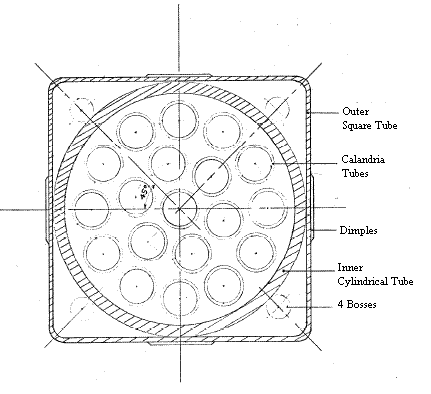 Figure 1.1A  Cross-section of a MONJU Mock-up Control Element Calandria.Some details of the Control Element.The mock-up control rod Calandria element, illustrated above, is contained in a square stainless steel sheath, or box, having an inner width of 10.47 cm and outer width of 10.623 cm which replaces 2x2 standard elements in the core,  the width of the 2x2 lattice cells being 10.7442 cm. The inner width of the square stainless steel outer Calandria Wall is 9.86 cm and the outer width is 10.402 cm. The stainless steel Cylinder containing the absorber pins has an outer diameter of 9.845 cm and an inner diameter of 9.025 cm. The Calandria is filled with sodium.The stainless steel Calandria Tubes containing the absorber pins have an outer diameter of 1.55 cm.The centres of the Ring of 6 tubes are on the Diameter of 3.58 cm and the Ring of 12 are on the Diameter of 6.92 cm. The Ring of 6 is rotated so that the centre of the first tube is on a line at 45o relative to the positive x-axis whereas the Ring of 12 has the centre of the first tube on the x-axis.The Boron Absorber Pellets (natural boron, 30% enriched, 80% enriched and 90% enriched) are taken to have a Diameter of 1.1 cm and the Tantalum Pins a Diameter of 1.31 cm. The boron pellets are contained in stainless steel cans which are combined with the tubes in the calculational model.The Inner Height of the Calandria is taken to be 90.5 cm and the Overall Length of the Calandria, including end plates, is taken to be 91.44 cm, making a stainless steel End Plate Region of Thickness 0.47 cm at each end. The Follower Calandria which replace the Absorber Calandria have the same dimensions but without the tubes for the absorber pins. The Follower Calandria placed above and below the Absorber Calandria, in the axial blanket regions, have an overall height of 35.56 cm.(Some regions are combined in the calculational model, such as the calandria walls and the containing sheath. Also the cans of the boron pins are combined with the calandria tubes.  The cross-sectional form of the Calandria and Sheath are taken to be square, the “dimples” and other shape irregularities being absorbed into the squared off dimensions.)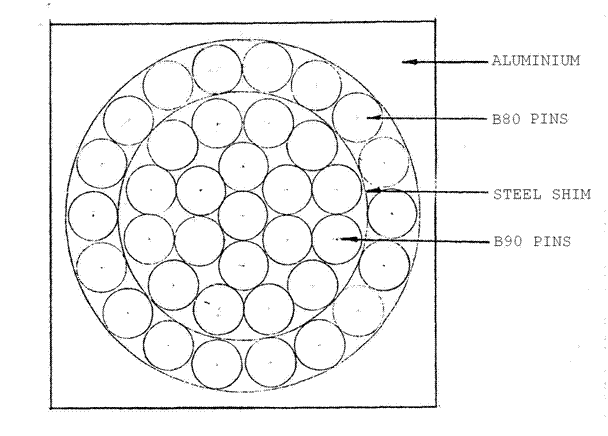 Figure 1.1B  Cross-section of a B90/B80 Rod.There is also the special element B80/B90 which contains a close packed array of 37 pins, the inner array of 19 pins being 90% enriched boron and the outer ring of 18 are 80% enriched.The array of 37 absorber pins is contained in a square aluminium block having sides 10.2 cm square with a central cylindrical hole of 9 cm diameter which contains the pins.  The length of the block is 91.36 cm.  The inner array of 19 B90 pins (1+6+12), diameter 1.27 cm, is surrounded by a ring of 18 B80 pins, diameter 1.31 cm, and held in place by means of 7.6 cm long stainless steel shims at either end of the array, between the B90 and B80 pins. The shims are 0.066 cm thick. The cluster of 19 pins has an outer radius of (3 + √3)x1.27 cm = 6.01 cm.The follower is formed by replacing the absorber pins in the aluminium block with a cylinder of aluminium, 91.34 cm long and 8.95 cm diameter in the central hole.  The aluminium block is contained in the square section stainless steel sheath, which has an inner width of 10.47 cm and outer width of 10.623 cm. (In the calculational model the outer width is assumed to be 10.7442 cm and inner width 10.2 cm, thus eliminating the gaps. )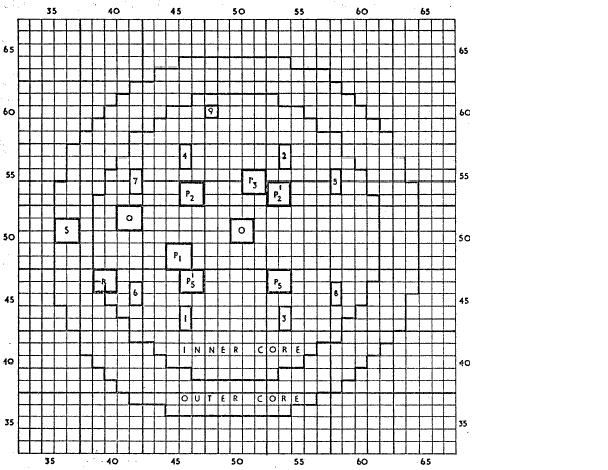 Figure 1.2  The MZB/4 Core showing the Positions of the Mock-up rods.  These are denoted by O, P1, P2, P3, P5, Q, R and S.The standard ZEBRA control rods are denoted by 1 to 9. The array (P2.P2',P5,P5') is a symmetrical 4 rod arrangement which was also used.Reactivity ScalesThe reductions in reactivity caused by the introduction of the MONJU mock-up control rods, or rod followers, were balanced by the addition of "edge elements" at the core/breeder boundary, with the residual excess reactivity being measured in terms of the position of the calibrated control rod, FR9. This control rod was calibrated by period measurements and the "Standard centimetres" of movement were then related to reactivity using the inhour equation and the chosen delayed neutron data.  The "standard cm" was the reactivity change produced by 1 cm. of movement of the rod at the point of maximum change in reactivity with rod insertion.  The reactivity change produced at other rod insertions is obtained relative to the standard cm. via the rod profile and the worth of the insertion of the other Zebra rods is related to the standard cm of FR9.  In the present document the reactivity scale used is that based on fission rate ratio and neutron importance calculations made using the FGL5 cross-section set and the Smith-Tomlinson delayed neutron data (MTN/104). Experiments were performed to relate the calculated worth of edge elements to this delayed neutron reactivity scale so that the worth of the mock-up rods and followers could be given in terms of this reactivity scale, the rod array worth then being the difference between the reactivity of the core with no rods inserted and the worth with the rods inserted in the same size of core (with no edge elements added).Several reactivity scales were intercompared in the MZB Reactivity Scale Experiment (MTN/76). The edge element scale was related to the worth of plutonium in the core and the standard cm. of the fine control rod FR9. These are described in Section 1.4.2C.Method used to determine the reactivity worths of control rods and rod followers.The changes in reactivity resulting from replacing core elements by the MONJU mock-up control rods, or rod followers, were balanced by adding outer core elements to give a critical core. The small excess reactivity of each loading, with all the Zebra control rods fully raised, was measured by critical balance and calibration of the fine control rod, FR9. To derive a reactivity worth for the mock-up rods, or followers, in the same size of core as the one with no mock-up rods inserted, calculations were made for each of the critical configurations, the standard MZB/4 core, the cores with control rod followers loaded and the cores with absorbers loaded, taking into account the number of outer core elements of the configuration. The method adopted is described by Broomfield and Carter in MTN/92.  First consider the equation involved when no correction is applied for a possible error due to an error in the calculated value of edge element worth. The differences between the measured excess reactivity of a configuration, E , (as measured using FR9) and the calculated reactivity, C , for the two configurations being compared, Core 1 and Core 2, gives the discrepancy in the calculation of the change in reactivity resulting from the change in core loading between Core 1 and Core 2:= [{E(2) –E(1)} – {C(2) –C(1)}] = [{E(2) –C(2)} – {E(1) –C(1)}]An experimental value for the worth of the array of followers or rods would then be obtained by applying this as a correction to the calculated value of the worth of the rod or follower, (calculated with the number of outer elements being the same in the two configurations). In the case of the worth of an absorbing rod relative to a follower, with the calculated rod worth referred to the critical follower fuel loading, we can define the following:Calculated rod worth. The two calculations (with the follower present and the rod present) are made with the same number of outer core elements in the core, the number in the core as measured with the follower present, denoted by (F) RC(F) = CF(F) –CA(F)			(1)where C denotes the calculated value and F and A that the follower or absorber are present in the core.The experimental rod worth is given byRE(F) = RC(F) -  				(2) where = [{EA(A) –EF(F)} – {CA(A) –CF(F)}] = [{EA(A) –CA(A)} – {EF(F) –CF(F)}]and it is assumed that the measured excess reactivities of the cores with the absorber loading and the follower loading, EA(A) and EF(F), use a reactivity scale which is accurately known and the worth of the edge elements is being accurately calculated. The corresponding calculated excess reactivities of the cores areCA(A) and CF(F). The excess reactivities of the critical configurations were measured using the calibrated control rod, FR9, calibrated by means of period measurements and the inhour equation, initially with the delayed neutron data of Stevenson (Internal UKAEA document FRIDWP/P(71)14). This has been revised in the present document to use the Smith-Tomlinson scale, an increase in the measured reactivities of 3.3% (MTN/104). Equation (2) implies that the calculated worth of the core edge elements added to compensate for the reactivity loss is consistent with this delayed neutron scale. The calculated worth of the additional core elements defines the ‘edge worth’ reactivity scale, and this must be made consistent with the delayed neutron scale (or the chosen scale which could, for example, be based on the calculated worth of plutonium in the inner core related to the measured worth, as was done in the original analysis). The relationship between the ‘edge worth’ and the ‘delayed neutron’ scales was studied by measuring the worth of up to eight outer core elements added to a variety of follower and absorber arrays. In the original analysis the edge worths were calculated using XY diffusion theory with group and region dependent axial bucklings, and the mean value of C/E, or ‘edge worth’/’Stevenson delayed neutron’ scale, was 0.963. The C/E values for 76 comparisons were grouped in different ways to look for possible trends in the mean value of C/E with the number of core elements loaded or with the numbers of elements involved in a change. No significant trends were found as can be seen from the data in MTN/92. The analysis of the reactivity scale experiments in MZB (MTN/52), in which inner core fuel depletion was balanced by the addition of edge fuel, gave confidence that this ratio applied to the larger fuel additions made in MZC to an accuracy of ±1%. Relating this ratio to the Smith-Tomlinson delayed neutron scale implies a C/E ratio for the edge element worths 3.3% lower, that is 0.932. The reactivity addition due to the edge elements, as calculated using the XY diffusion theory model in MTN/92, must therefore be increased by the factor 1.073 to be consistent with the Smith-Tomlinson delayed neutron scale, instead of the factor 1.038 used to give consistency with the Stevenson delayed neutron scale. The revised form of equation (2) given in MTN/92 was therefore used to correct for the difference between the calculated edge element worths and the edge element worths consistent with the ‘delayed neutron’ scale; that is to the measured worths of edge elements on the delayed neutron scale:RE(F) = RC(F) -   + w(A){(1/S) – 1}				(3) where  w(A) = CA(A) –CA(F)}	is the calculated worth of edge fuel elements and  S = {‘edge worth’ scale}/{‘beta-effective scale} = 0.932 S could also be chosen to relate to other reactivity scales such as the plutonium worth scale and this was done in the final analysis included in MTN/92. As stated above, this procedure of calculating edge element worths and scaling them to be consistent with measurement can be regarded as an interpolation, or extrapolation of the results of the limited set of measurements of edge element worth.Equation (3) can be rewritten: RE(F) = EF(F) –EA(A) + w(A)/S				(4)1.4.2A  Description of Experimental Configuration.Detailed descriptions of the basic assembly in which the measurements were made, MZB, are given in ZEBRA-LMFR-EXP-002, Section 3.1.  The changes made to the basic MZB/4 core are the additions of the mock-up rods and rod followers and the addition of edge elements.  The positions of the rods and rod followers are shown in Figure1.2.  The positions of the edge element additions are described here and are shown in Figure 1.3.  The components of the additional outer core elements added are described in ZEBRA-LMFR-EXP-002.The measurements made to investigate the reactivity scale involved the replacement of U-PuO2 (PUIV4) plates by UO2 plates (UO23R4) in a central region of the core and the addition of plutonium metal plates.  These components are also described in ZEBRA-LMFR-EXP-002.  Measurements made of the reactivity worths of plutonium metal plates are described in ZEBRA-LMFR-EXP-002 Section 1.4. Elements loaded at the outer core boundary to maintain criticality (MTN/92).The lattice positions and types of outer core elements added to the MZB/4 reference loading, to make each array of mock-up rods critical, are summarised for the first and second loading sequences, F and S, in Tables 1.1 and 1.2 respectively. These data are taken from MTN/92. The first loading sequence, up to 264 + 34 outer core elements, used at the beginning of the programme, followed the normal Zebra sequence to 264 + 24, and was based on the selection at each step of the next element closest to the core centre. A modified sequence was followed from 264 + 25 to 264 + 34.  (The reason for this is said to be to avoid adding small numbers of poorly coupled elements in a new annular ring.) The second loading sequence, up to 264 + 106, followed the normal Zebra sequence throughout and was used primarily for outer core loadings greater than 264 + 35. The use of the two sequences in the control rod worth measurements may be summarised as follows:- 264            to (264 + 29)   - Sequence 1 (or Sequence F, Table 1.1) (264 + 35) to (264 + 106) - Sequence 2 (or Sequence S, Table 1.2)(264 + 30) to (264 + 34)   - In this range Sequence 1 or 2 are used, the choice being indicated by F or S in the tables of experimental results. Modifications to these loading sequences, made in a few cases during measurements of outer core element worths, are detailed in Table 1.3.Two points of detail relating to fuel element loadings should be noted. When there was no mock-up rod present in position R, lattice position (X,Y) = (39,46) was filled by an outer core element. When a mock rod was present in position S the practice adopted was to refer to the outer core loading as 264 + X, defining the normal outline of the outer core rather than the actual loading of 260 + X  allowing for four elements removed. The outer core elements added, C11-1G and C11-1D, are described in ZEBRA-LMFR-EXP-002 Section 1.1. In addition, the following element types, which contained a different plutonium plate, were used:C11-1H	PUX8C11-1K	PUIX8C11-1L	PUXI8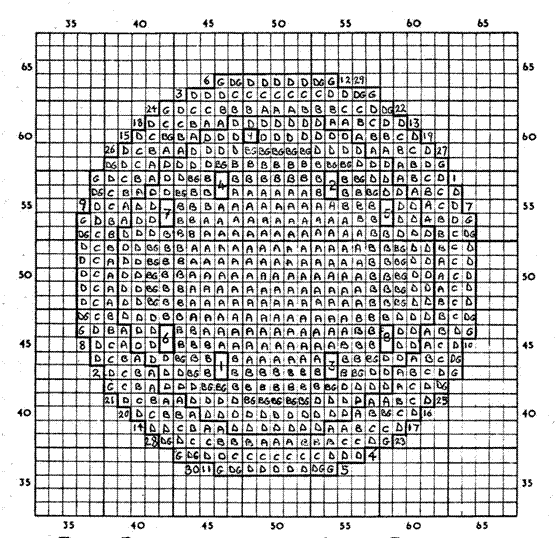 Figure 1.3  The Loading Sequence F with the first 30 Edge Elements Added, Numbered 1 to 30 in Order of Loading.The Zebra Control Rods are numbered 1 to 9 (1 to 8 being double element rods and 9 a single rod, FR9, the regulating rod).The element identifiers are described in Part 1 (ZEBRA-LMFR-EXP-02, Section 1.1).Table 1.1  Outer Core Element Loading - Sequence F (the 1st loading sequence)The Control Rod Worth calculations were made for a maximum of 30 additional edge elements whereas the critical arrays involved the addition of up to 106 edge elements. The Reactivity Scale Experiment involved the addition of up to 36 elements to the 264 outer core loading (260+40).The radius squared is in units of the mean element spacing, p.Table 1.2  Outer Core Element Loading - Sequence S (the 2nd loading sequence)Table 1.2 - ContinuedTable 1.2 - Continued Table 1.3  Loading Changes not in SequenceStart-up numbers are sequential in time.  An array number is in two parts, M/N.  M denotes the type of array and N the particular measurement made for this type of array (1, 2, 3 ..., for the first, second or third measurement, for example).  F before the array type number, M, denotes a follower array and so, F15/3 denotes the third measurement for follower array number 15.  Measurements for a particular array are made several times, at different stages of the programme.The positions of the added edge elements belong to either the first or second loading sequence and are denoted by:F - First loading sequence 		S - Second loading sequence and so 264 + 34F denotes 34 edge elements added in the positions of the first sequence.  When the loading is the same in both sequences the letter F or S is omitted.Mock-up Control rod DimensionsDetails of the compositions and dimensions of the ZEBRA-PNC (MONJU) Mock-up Control Rods are given in MTN/39, by C G Campbell and S Kobayashi, and the Supplement, from which the following data have been abstracted.  The compositional data used in the original Winfrith analyses, and also adopted here, are those given in MTN/51 by J Marshall.There were three types of mock-up rods; (1) arrays of 19 natural and enriched boron absorber pins in sodium filled calandria, (2) arrays of 19 tantalum pins in the same sodium filled calandria and (3) a special absorber element consisting of an array of 37 enriched boron absorber pins inside an aluminium block with a cylindrical hole to hold the close packed array of boron pins.There were also follower elements to simulate withdrawn absorber rods, these being sodium filled calandria without the absorber pin tubes.  In the case of the rod with 37 pins in an aluminium block the follower was an aluminium cylinder which fitted into the space of the cluster of 37 pins.The mock-up control rods of Type (1) and (2) consist of the following main components: i 	The Control Rod Sheath which contains the absorber and follower elements, one above the other ii 	The Control Absorber Element (Calandria)iii 	Follower Elements above and below the Control Absorber Element, or replacing it.  These were of different lengths so that partially inserted absorber rods could be simulated.iv 	Spacers (Upper and Lower) v 	Absorbers vi 	Shock Absorber vii 	Top Cap viii	Lifting Assembly. ix 	Locating Assembly Each component consists of several parts which are usually welded or assembled with screws. Details are given in MTN/39.The Control Rod Sheath The Control Rod Sheath is a 302.414 cm long square section empty stainless steel tube, 10.623 cm outer width and 10.47 cm inner dimension; a top cap and a lifting device are fitted to the top of this tube, and a locating device is fitted at the bottom. This contains three calandria, one above the other. The central one can be either an absorber element or a control rod follower element and the top and bottom elements are follower elements. Partially inserted absorbers were also simulated. The sheath replaces a 2x2 group of normal elements.Control Absorber and Follower Elements (The Calandria) The calandria type Control Absorber Element consists of the following stainless steel parts, as shown in Figure1.1A i 	an outer square tube which fits inside the control rod sheathii 	an inner cylindrical tube which fits inside the outer square tubeiii 	19 calandria tubes which contain the absorber pinsiv 	2 end plates  v 	1 support plate vi 	1 cover plate vii 	2 filling and venting bossesThe calandria is filled with sodium in an atmosphere of nitrogen gas, at room temperature. The Follower Element has essentially the same cross-section but without the tubes for the absorber pins. These were available in several different lengths so that partially inserted control rods could be assembled.(In the calculational model the outer square tube is combined with the control rod sheath and the calandria tubes are combined with the cans of absorber pins when these are canned.  The outer dimension of the combined region of sheath plus calandria walls is taken to be 10.7442 cm the width of the 4x4 lattice area which the mock-up rods occupy, that is 2x5.3721cm, the lattice spacing within the groups of 5x5 elements). Details of the dimensions and weights are given in the Appendix to Section 1.4.3, the following being a summary. The square section outer calandria tube, which has an inner dimension of 9.86 cm (inside area of 97.2196 cm2), has 2 groups of 4 dimples on the outside and is welded to an end plate on each end. The end plate has 19 holes, into which the 19 calandria tubes are welded. Two filling and venting bosses, which are used for filling the calandria with sodium, and two locating bosses, to which a cover plate is attached, are located in the four corners of the top end plate, and four locating bosses are provided to secure a support plate in a bottom end plate. (In the calculational model the end regions are treated as uniform plates and the dimples are treated as uniform additions to the steel of the calandria walls.)In order to get enough stainless steel in a control element, a cylindrical tube of outer diameter 9.845 cm was included in the element, fitting close inside the outer square tube. The wall thickness is 0.41 cm and so the inner diameter is 9.025 cm and the cross-sectional area of the steel tube is 12.1528 cm2. This cylindrical tube has 6 slots of 0.8 cm width and 0.8 cm depth which are located equidistantly around the periphery at both ends.  The array of 19 absorber pins is within this tube. (The tube is treated as a uniform cylinder (without the slots) in the calculational model.)The overall length of the assembled control element, including the end regions, is 91.44 cm.The follower elements were in 5 different lengths so that partially inserted elements could be simulated. The lengths of the assembled follower elements, including end regions, were 91.44 cm, 45.72 cm, 35.56 cm, 22.86 cm and 15.00 cm. The followers occupying the upper and lower axial blanket regions have the height 35.56 cm.The Calandria Tubes which hold the Absorber Pins The pattern of the 19 holes for the absorber pins and the 4 holes for the bosses in the end plates, is as follows (see Figure 1.1A). There is one hole at the centre, 6 with centres on a circle of diameter 3.58 cm, 12 with centres on a circle of diameter 6.92 cm and the four holes for the bosses are centred on a circle of diameter 10.82 cm. (The bosses are not represented in the calculational model.)  The centres of the absorber pins in the ring of 6 are on the lines at an angle of 45o + n x 60o to the positive x-axis  (where the pins are numbered from 0 to 5) and in the outer ring the centres are on the lines at an angle of n x 30o (for the pins numbered from 0 to 11).The stainless steel calandria tubes (which contain the absorber pins) are of outer diameter 1.55 cm and inner diameter 1.35 cm. The Absorber Pins The boron absorber pins consist of a stack of pellets contained in steel cans (the outer diameter of the can being 1.31 cm for the boron absorber pins, other than the 90% enriched pins, which have cans with an outer diameter of 1.27 cm) which fit inside the calandria tubes. The boron enrichments are: natural, 30% enriched, 80% enriched and 90% enriched, the rods containing these being denoted by BN, B30, B80 and B90 respectively. The stainless steel cans are the same for the natural, 30% and 80% enriched pins but are different for the 90% enriched pins. The height of the stack of pellets is taken to be 90.5 cm and the diameter 1.1 cm although the actual dimensions differ from these values (see Table A3 in the Appendix).  The corresponding cross-sectional area of boron absorber is then calculated to be 0.95033 cm2 and for the 19 pins is 18.0563 cm2.  The length of the boron pins with their end regions welded on is 91.36 cm.  Fuller details of the dimensions and weights are given in the Appendix to Section 1.4.3.The diameter of the tantalum absorber pins, which are not contained in cans, is 1.31 cm (the corresponding cross-sectional area of the tantalum pin is calculated to be 1.34782 cm2 and for the 19 pins is then 25.6086 cm2).  The length of the tantalum pin is 91.337 cm.The B80/90 Rod and FollowerThe data for this element are given in MTN/79. The array of 37 absorber pins is contained in a square aluminium block having sides 10.2 cm square and a central cylindrical void region of 9 cm diameter.  The length of the block is 91.36 cm, the volume 3693.02 cm3 and the weight of aluminium 9.973 kg (density 2.7005 g/cm3).  The inner array of 19 B90 pins (1+6+12), diameter 1.27 cm, is surrounded by a ring of 18 B80 pins, diameter 1.31 cm, and held in place by means of 7.6 cm long stainless steel shims at either end of the array, between the B90 and B80 pins. The shims are 0.066 cm thick and weigh 75 g.The follower is formed by replacing the absorber pins in the aluminium block with a cylinder of aluminium, 91.34 cm long and 8.95 cm diameter in the central void region, volume 5746.41 cm3, weight 15.496 kg (density 2.6966 g/cm).  In the calculational model the B80/90 Follower is assumed to be a solid aluminium region, 10.2 cm x 10.2 cm x 91.36 cm, volume 9505.09cm3, having the combined weight of 25.433 kg (density 2.6757 g/cm3)The aluminium block is contained in the square section stainless steel sheath, which has an inner width of 10.47 cm and outer width of 10.623 cm. In the calculational model the outer width is assumed to be 10.7442 cm and inner width 10.2 cm, thus eliminating the gaps. 1.4.2B  MethodsThe Reactivity ScaleThe reactivity measurements were made in terms of standard cms. of insertion of the regulating control rod, FR9.  This was calibrated by period measurements, the periods being typically about 100 secs.  The rod was recalibrated at various stages though the programme of measurements.  The reactivities were then expressed in absolute terms via the inhour equation interpreted using fission rates calculated using the FGL5 nuclear data library, the MURAL cell code and diffusion theory whole reactor calculations, together with the Smith-Tomlinson delayed neutron data set.  The reactivity scale has an estimated systematic uncertainty of ± 5% (see Section 2.4).  There are also random uncertainties in the excess reactivity measurements due to uncertainties in rod profile (the variation of rod worth with rod insertion) and reproducibility of measurements.  This random component is about ± 1%.The reactivity scale is described and evaluated in Section 2.4. The assemblies containing the mock-up control rods and rod followers were made critical by the addition of core elements at the core edge, as described earlier in Section 1.4.  The excess reactivity was balanced by the insertion of the regulating control rod.  The critical state of an array of mock-up rods is therefore characterised by the numbers of edge elements and the standard cm of insertion of regulating rod, FR9.  1.4.2C  ResultsThe experimental rod worths were derived from the critical balance results using the method described in Section 1.4.1 above.  The rod for which the measurement was made is characterised by the rod (BN, B30, B80, B90, Ta or Na for a follower) and the position (O, P1, P2, Q, R, S).  The measurement for a follower at the core centre is denoted by Na(O) and for a natural boron rod at the core centre by BN(O), and a tantalum rod at position S is denoted by Ta(S).  Arrays of rods have a similar notation, B80(P1)B90(Q), etc. The outer core fuel element loading and critical balance results for each of the follower and absorber arrays studied are summarised in Tables 1.7 to 1.12:- Table 1.7   -  Single followersTable 1.8   -  Two, three and four follower arrays Table 1.9   -  Single BN rods Table 1.10  -  Single tantalum and enriched boron rods Table 1.11  - Two absorber arrays Table 1.12 - Three and four absorber arrays The Positions of the Added Edge ElementsThe lattice positions and types of outer core elements added to the MZB/4 reference loading to make each array of mock-up rods critical, are summarised in Section 1.4.2A.Determination of the Excess Reactivities of the Assemblies with Mock-up Rods PresentThe reactivity worth profile for FR9 measured in the reference core configuration, MZB/4, was used in the analysis of the MZC measurements. Similarly the technique used to calibrate the worth per standard centimetre of FR9 by period measurements also followed that used in MZB/4.  The measurements made in MZB/3 gave the following result when analysed used the Stevenson delayed neutron data and the FD4 cross-section set:Table 1.6  The Original Absolute Calibration of FR9 in MZB/3 (using Stevenson delayed neutron data and FD4 cross-sections)The average reactivity/std cm is 0.364 x 10-4 dk/k.  This was later increased to 0.376 x 10-4 dk/k, an increase of 3.3%, when the measurements were analysed using the Smith-Tomlinson delayed neutron data and FGL5 cross-sections.  The corresponding Smith-Tomlinson/FGL5 value for MZC/4 is 0.437 x 10-4 dk/k.Measurements of FR9 worth were made for the majority of arrays studied in the MZC programme.  In those cases for which measurements were not made the worths were either based on measurements in similar arrays or were obtained by the following method:  A study of the correlation between the flux squared, (obtained from the standard 9-group XY diffusion theory calculation method that was used in the original analysis), at the FR9 position, and the measured worth of FR9, allowed an estimate to be made of FR 9 worth (from the calculated value of flux squared) in those arrays for which no measurement was made, with an estimated accuracy of ±1%. The worths per standard cm for FR9 used in the analysis of the MZC measurements are summarised in Table 16 of MTN/92 for each array (where the earlier delayed neutron data set of Stevenson was used, subsequently increased by 3.3% to be consistent with analyses made using the Smith-Tomlinson data set), and are included in the detailed summary of experimental data for each array given in the present document. A total of 34 measurements of FR9 worth per standard cm was made in the MZC programme.  The highest value was 0.571 x 10-4 dk/k with the loading B80(P1) B90(P5), and the lowest was 0.341 x 10-4 dk/k with B80(P2), compared with 0.437 x 10-4 dk/k in the reference MZB/4 configuration, a range of -22% to +30%. The excess reactivity for each critical configuration has been corrected for Pu241 decay and referred to 1 May 1972, the date on which the composition of the MZB fuel elements was defined for the calculational model. The Pu241 decay correction for MZB was based on a calculated reactivity decrease of 0.9 x 10-4 dk/k per month. To simplify the decay corrections the working day was divided into two periods from 08.30 hours to 14.30 hours and from 14.30 hours to 20.30 hours. Experimental Excess Reactivities.The figures in the following Tables are based on the data in MTN/92 with an adjustment of the beta-effective reactivity scale by the factor 1.033 to correspond to the FGL5 cross-sections and Smith-Tomlinson delayed neutron data. A correction has also been made for the difference in the numbers of edge elements from 8 elements (in the case of the Follower loadings, and 4 in the case of the Follower at position S).  This is the reason the figure 7 is followed by (8) in the Column headed Added to edge.Table 1.7  Experimental Excess Reactivities for Single Follower Loadings(In the dates, A - 0830 hours to 1430 hours                             P - 1430 hours to 2030 hours.)* Correction added to obtain the value for 4 or 8 edge elements (as shown by the figure in brackets)The transition from MZB(4) to MZB(5) involved the repositioning of Zebra control rods 2 and 3.  The excess reactivity of MZB changed from 23.87 x10-4 dk/k (on 24.4.73) to 23.75 x10-4 dk/k (on 26.4.73).The figures in the final column have been adjusted to correct for differences in the numbers of edge elements, using the diffusion theory calculated values of the edge worths given in MTN/92 scaled up by the factor 1.073 to make them consistent with the Smith-Tomlinson delayed neutron reactivity scale. (This factor of 1.073 is the one which is to be applied to the calculated edge element worths to give the value measured on the Smith-Tomlinson reactivity scale.)  These corrections are given in the next to last column.It will be seen that the figures fall into two groups, depending on the date of the measurements. The excess reactivities measured around the date 28.3.73 are about 0.35x10-4 dk/k  higher than those measured around 28.12.72 and also around 1.6.73 and so it does not appear to be an error in the correction for Pu241 decay. The change in core, from MZB(4) to MZB(5) involved the repositioning of Zebra control rods 2 and 3 but it can be seen that the change in the excess reactivity of MZB was only from 23.87 x10-4 dk/k (on 24.4.73) to 23.75 x10-4 dk/k (on 26.4.73), a reduction by 0.12 x10-4 dk/k. Thus we can take into account the measurements made on MZB(5) in drawing conclusions about this apparent time dependence. The reason why the values measured around 28.3.73 are higher is not understood.  However, as a consequence of this, when rod worths are derived the differences between measurements made on dates which are in the same date group are taken.Table 1.8  Experimental Excess Reactivities for Arrays of FollowersA - 0830 hours to 1430 hours                             P - 1430 hours to 2030 hours Some FR9 worths are estimated values (see MTN/92)The Excess Reactivities have been adjusted for differences in the outer core loading for each follower loading, the reference number of edge elements for the array of followers being the figure in brackets.Table 1.9  Experimental Excess Reactivities for Single Natural Boron Absorber RodsF denotes the first and S the second edge element loading sequences, when these differ (see Tables 1.1 and 1.2 respectively) Table 1.10  Experimental Excess Reactivities for Single Enriched Boron and Tantalum RodsF denotes the first and S the second edge element loading sequences, when these differ (see Tables 1.1 and 1.2 respectively).  When no letter is attached the sequence numbers are the same.Table 1.11  Experimental Excess Reactivities for Arrays of Two AbsorbersTable 1.11  continued.   Experimental Excess Reactivities for Arrays of Two AbsorbersF denotes the first and S the second edge element loading sequences, when these differ (see Tables 1.1 and 1.2 respectively). N denotes a non-standard loading detailed in Table 1.3. Table 1.12  Experimental Excess Reactivities for Arrays of Three or More AbsorbersN denotes a non-standard loading detailed in Table 1.3.Derived Reactivity Worth Values for Followers and Rods From the critical balance measurements and calculations of rod worths, corresponding measured values of the worths have been deduced in MTN/92. These derived reactivity worths are the values deduced for cores having the same size as reference cores containing either fuel in place of the rod or followers in place of the rod.  The values given in the present document have been scaled to refer to a reactivity scale based on the period measurements for FR9 interpreted using the Smith-Tomlinson delayed neutron data and FGL5 cross-sections. The calculations in MTN/92 were made using 2D diffusion theory models with group and region dependent axial bucklings used to treat axial leakage and a simple homogenisation method used for the rod and follower regions.  These models can result in discrepancies of up to 14% in the calculated rod worths but it was concluded in MTN/92 that the procedure results in accurate values for the effect of the change in core size on the measured reactivity worths, with random uncertainties (relative plus absolute) typically about (±1% combined with ± 0.5 x 10-4 dk/k).The random uncertainties given in MTN/92 have been adopted here. These have to be combined with the systematic uncertainty in the reactivity scale, which was given as ± 5%.  We note the consistency with the plutonium reactivity scale (the comparison of the measured and calculated reactivity worth of plutonium additions).  However a large correction of 7.3% has to be applied to the calculated worth of edge elements to give consistency with the delayed neutron scale and the reason for this has not been investigated.Components of the uncertainty (as given in MTN/92).1.  The worth per standard cm of FR9 in each array has an estimated uncertainty of ±1%, based on consideration of error sources in the period measurements, including rod movement, and from a consideration of the accuracy of values obtained by the (flux squared) correlation method for those arrays in which control rod calibration measurements were not made. 2.  Errors in the correction from actual to standard cm of FR9 were assessed from an examination of profiles obtained from counters at the core centre and in the top shield doors, and from a measurement of the profile in array BN(P1,P3,P5). Pairs of balances with different FR9 heights have an uncertainty assigned of ±1% of the difference in standard cm. An additional error component varying from zero standard cm, for pairs of balances at mid-rod height, to ±0.2 standard cm, for pairs of balances close to the fully raised position, has been assigned to allow for possible small changes in profile with change in core loading. The profile uncertainty is a maximum of ±1% of rod worth for low worth mock-up rod and follower loadings at position S. 3.  Examination of all repeat balances for the same core loadings made throughout the MZC programme, following major rearrangements of the core and changes in the state of the core temperature distribution, indicates an uncertainty in comparing two balances of about ±1 standard cm. For a small number of loadings, 13/3 B80(S), 17/2 Ta(S) and 6/7 BN(S) referred to F6/4 Na(S), the uncertainty in the comparison was reduced to ±0.5 standard cm. (Here, 13/3 denotes the array number, the third measurement for array 13.)  The uncertainty in reproducibility is the dominant contribution to the random error. In comparing balances for small changes in the edge loading for a particular array this figure is reduced to ±0.2 standard cm. 4.  Each calculated eigenvalue has an uncertainty of  0.1 x 10-4 dk/k. An uncertainty of  0.14 x 10-4 dk/k has been assigned to each experimental absorber and follower worth to allow for the uncertainty in the edge fuel worth.These four error components have been combined to give the random uncertainties in absorber and follower array worths. To simplify the error analysis a standard cm worth of 0.43 x 10-4 dk/k was used. This random error component is the major uncertainty for single sodium follower worths relative to fuel and is a maximum of 3.2% of the follower worth at position S. 5.  The correction factor S, which relates the ‘edge worth’ and ‘beta-effective’ reactivity scales, has an estimated uncertainty of ±1%, based on the analysis of the reactivity scale measurements in MZB. 6.  The uncertainty in the Pu241 decay correction has been assigned a value of ±20% of the correction between absorber loading balance and follower loading balance, or between follower loading balance and reference loading.  The error in absorber and follower worths contributed by the Pu241 decay uncertainty is less than ±1%. The maximum error contributed in the case of the first measurement of Na(S) is just less than ±1%. Table 1.13  Worths of Single Rod Followers and Single Rods relative to Followers(Core 264 +8 elements, in units of 10-4 dk/k).  The measurements have been modified to relate to a Core with a 264 element loading plus 8 edge elements. The rod reactivities are relative to the core with the follower inserted.The uncertainties (s.d.%) do not include the uncertainty in the reactivity scale of ± 5% due to the uncertainty in the effective delayed neutron yield data and FGL5 cross-section set. Table 1.14  Reactivity Worths of Rods relative to Followers (Core 264 +8 elements)Table 1.15  Measurements in Position S related to a 264+4 Core LoadingTable 1.16  Arrays of Two or More RodsThe numbers of edge elements for which the reactivities are derived differ from case to case. (in units of 10-4 dk/k) Table 1.17  Reactivity Worth of Single Rods relative to Core Elements (Core 264 +8 elements) (The uncertainties are taken to be the same as for rod relative to follower.)Table 1.18  Reactivity Worth of Pairs of Rods relative to Core Elements  (in units of 10-4 dk/k)Table 1.19  Interaction Coefficients and Fitted Values.Values calculated using the formula W(X,Y) = W(X)+W(Y) +A(X,Y)*W(X)*W(Y) where A(X,Y) are the interaction coefficients derived from the fit. (in units of 10-4 dk/k)The interaction coefficients must be considered approximate because the number of edge elements is greater for the multiple rods than for the single rods. This will tend to reduce the worths of the multiple rods relative to the single rods.Table 1.20  MZC Control Rod Interaction Effects (MTN/92)Sum of single rod worths/Array worthIt should be noted that the array worths are related to a larger core loading than the single rods and thus the experimental and calculated ratios in the third and fourth columns are a little too high. Since both columns are similarly affected there will be little effect on the C/E values in the final column. The Reactivity Scale Experiment in MZB/4Different ways to provide a reactivity scale were intercompared in MZB/4 (the measurements are described in MTN/52 and the analysis in MTN/76). The objective was to compare reactivity scales based on the control rod calibrations (calculated using period measurements together with the inhour equation and a chosen set of delayed neutron data), the calculated effect of reducing the inner core enrichment (or plutonium content), the calculated effect of adding edge elements and the calculated value of the central worth of a plutonium sample. The method used to reduce the plutonium content of a group of inner core elements was to replace the PuO2-UO2 plates (PUIV4) by the very similar thickness UO2 plates (UO23R4) in each of the eleven core cells, the other contents of the elements remaining unchanged. The basic assembly for these experiments was the standard loading of MZB/4 as described in MTN/49, reduced by four outer core elements in positions (37,57), (63,43), (43,37) and (57,63) (replaced by radial blanket elements), to give a just critical loading, containing 260 outer core elements. When extra core elements were added these four elements were replaced first. Then the sequence F (Table 1.1) was followed, involving the elements of type C11-1G, D, H, K and L making a total number of additions of 4 + 34 =38, followed by two elements of type C11-1L at (64,56) and (36,44) to bring the total number of possible additions to 40.A total of 45 inner core elements were depleted in two stages. These elements were in an array of one in every nine elements in the inner core, centred on the position (50,50) and then moving outwards 3 in each direction, to (47,50), (53,50) etc. the outer positions being (41,44), etc. (their positions are shown in Figure 1 of MTN/52). The central nine elements of this set were depleted first and ten outer core elements were added (replacing radial blanket elements) to retain a just-critical assembly. The remaining 36 elements were then depleted and a further 24 outer core elements added in two steps, again to give a just-critical assembly. The worths of adding six outer core elements to the basic assembly and to this enlarged core were measured in terms of the compensating movement of the regulating control rod FR9. An extra measurement was included with only five depleted elements in positions (50,50), (50,47), (47,50), (50,53) and (53,50) and with six extra outer core elements to give a direct comparison of the reactivities of the depletion and of a standard cm of FR9.The worth of the standard cm of FR9 was calibrated in the loading containing the 45 depleted inner core elements and the 40 extra outer core elements using the technique described for MZB/3 in MTN/42. Three periods were run with movements of about 4.1, 5.1 and 6.1 std cms above critical and the three worths per std cm agreed well to give an average of 0.435 x 10-4 dk/k/std cm (when corrected using the adjustment of +3.3% to bring into consistency with the Smith-Tomlinson delayed neutron data). The result compares with the adjusted value of 0.437 x 10-4 dk/k/std cm found for the standard loading of MZB/4.Table 1.21 shows all the balances taken during these measurements, as a function of date, and the numbers of elements depleted and added at the edge of the outer core. A correction was made to the measured reactivity of a core to allow for decay of Pu241 from the reference date for the experiment. The reactivity decrease due to Pu241 decay was calculated to be 0.9 x 10-4 dk/k per month in MZB. Using the worth of a std cm FR9 in MZB/4, an increase of 0.07 std cm FR9 per day is required to compensate for this reactivity loss of 0.03 x 10-4 dk/k per day. Corrections were made to the results to give equivalent values on the first day of the sequence of measurements and these are given in Table 1.21. The results in Table 1.21 have been compared to give the net reactivity effects of the depletions and outer core additions in Table 1.22 and edge worths in Table 1.23. Uncertaintiesa    Because of the large number of element movements required for some of the changes to the core loadings, and the necessity of having empty sheaths in core positions while elements were depleted, it was not possible to ensure that the core temperature distribution had reached an equilibrium condition for each balance. Analysis of the repeated balances indicated a standard deviation for a single balance of about 0.4 std cm of FR9, although comparison of the first three results with the corresponding balances at the end of the measurements suggests a systematic change caused by the intervening reactor alterations. Therefore uncertainties of ±0.4 std cm FR9 were assigned to the movement of FR9 based on a pair of balances, except for the last result in Table 1.22 where an uncertainty of ±1.0 std cm FR9 is given for the mean value. b    The simple subtraction of balance positions is only correct if the worth of the std cm FR9 is the same in the two loadings. This can be safely assumed in all cases except the depletion of the 45 elements. However the excess reactivity in the 45/34 loading is only 2 std cm and therefore a difference of 1% in the std cm worth in this loading only alters the effective change in balance position of FR9 by 0.02 std cm. c    Comparison of corrections from actual to std cms. FR9, obtained from counters at the core centre and between the top shield doors suggested that errors of up to 0.2 std cms. might be possible in the larger changes of balance position. d    The reactivity uncertainty associated with unloading an element and reassembling it with the same contents was found to be ~ 0.01 std cm FR9 at the centre of MZB (see MTN/54). Assuming random effects, even the reloading of 45 elements will have an uncertainty of less than 0.1 std cms. FR9.e    The systematic uncertainty in the Pu239 content of the PUIV4 plates is about 0.3% arising from the uncertainties in the chemical and isotopic analyses. The results in MTN/26 showed the plutonium in a central PUIV4 plate to be worth 1 std cm. FR9 in MZB/4. Hence, after some allowance for the variation of worth with position, the uncertainties associated with 55, 99 and 495 plates were therefore about 0.15, 0.3 and 1.2 std cm. FR9 respectively.The random uncertainty in the Pu239 content of these plates arises from the individual weight variations and is ~ 0.2%. The uncertainties associated with 55, 99 and 495 plates were about 0.01, 0.02 and 0.04 std cm FR9. The plates were returned to the depleted elements in a random way rather than to their original elements, but the associated reactivity changes would be similar to these figures.The effects of systematic and random uncertainties (or errors) in the uranium contents of the mixed oxide and UO2 plates will be significantly smaller than those from the plutonium.f    The average thicknesses of the PUIV4 and UO23R4 plates are 6.278 mm and 6.313 mm respectively.  Thus replacing 11 PUIV4 plates by UO23R4 plates increases the average core height by almost 0.4 mm.  The top shims in each element were kept the same and under pressure during the measurements so this change was compensated by compression of the sodium plates in the core and blanket sections.  Moreover, calculations reported in MTN/36 showed that an increase of 1 mm in core height for a central element produced a reactivity decrease of 0.30 x 10-6 dk/k requiring a compensating movement of 0.007 std cm FR9 in MZB/4. Thus an increase of 0.4 mm in 45 elements required ~ 0.1 std cm FR9 to compensate. This correction was ignored. Only the uncertainties from the reproducibility of the balance positions and in the conversion from actual rod insertion to std cm. were applied to the edge worth measurements.  All the uncertainties were combined to obtain the values given in Table 1.23.Table 1.21  Balance Positions of the Control Rod FR9 following the Depletion of Inner Core Elements and the Addition of Outer Core ElementsNotes: 1. The 5 elements depleted were in positions 50,50, 50,53, 50,47, 53,50 and 47,50 and the additional 4 elements of the 9 element depletion were at 47,47, 47,53, 53,47, 53,53. 2. The positions of outer core elements added are given in the Table 1.1 and Figure 1.3 (see also MTN/52). Table 1.22  Reactivity Changes produced by Depleting Inner Core Elements and adding Edge Elements Notes: 1. The change in reactivity produced by depleting inner core elements and adding edge elements has been obtained by multiplying the change in the balance position by -0.437 x 10-4 dk/k. The uncertainty in this delayed neutron scale (± 5%) has not been included.2.  The number of edge elements added is relative to the basic loading of 260 outer core elements except for the first result when the loading was unchanged at 266 outer core elements. Table 1.23  Edge Element Worths Note: The reactivity worth of adding the edge elements (on the Smith-Tomlinson delayed neutron scale) has been obtained by multiplying the first result by -0.437 x 10-4 and the second by -0.435 x 10-4 dk/k, although the difference between these figures is not statistically significant. Period-Reactivity Relationships.The excess reactivity of a core and small changes in reactivity were measured in terms of a "standard centimeter" of movement of a calibrated control rod, usually the rod FR9. This in turn was related to an absolute reactivity scale by measuring the relationship between control rod movement and reactor period and calculating the period-reactivity relationship using a chosen set of cross-sections and delayed neutron data.  The relationships were measured for periods typically in the range 100 to 300 secs. In most of the reported analyses of the MOZART programme measurements the calculations of the relationship were made using the FD4 cross-section set and the ZEBRA (Stevenson) delayed neutron data. Towards the end of the program the FGL5 fine group cross-section set was used together with the Smith-Tomlinson delayed neutron data.  This was also used in the later ZEBRA programmes, Zebra Cores 13 and 14 and the BIZET and CADENZA programmes.  In MTN/104 the change in the period-reactivity relationship resulting from the change in cross-sections and delayed neutron data is described.  There is a 1.9% increase in the reactivity per standard.cm in MZA and a 3.3% increase in MZB, the revised relationships for FR9 being as follows:Table 1.24  Standard cm of FR9 calculated using FGL5 and Smith-Tomlinson delayed neutron dataFor the analyses of central plutonium worth, inner core depletion and edge worth given in MTN/76, the Analysis of the Reactivity Scale Experiment in MZB using FGL5 Data and Theory, the following results are presented:Table 1.25  C/E values calculated using FGL5 and Smith-Tomlinson delayed neutron dataThe uncertainty in the calculation of the core edge element worth was considered to be larger than that of the other effects because diffusion theory was used in the calculations.  This is not necessarily the explanation because the MONK Monte Carlo calculations of edge element worth, although not made for the above measurements, show a similar discrepancy. The reactivity scales used in the present document are those corresponding to the FGL5 nuclear data set and the Smith-Tomlinson delayed neutron data. (In the later MTN documents a scale corresponding to the calculated worth of plutonium was used, and this is about 0.7% higher.)  The Smith Tomlinson data are presented in Tables 1.26 to 1.28. Smith-Tomlinson Delayed Neutron DataTable 1.26  Smith-Tomlinson total yields and six group relative abundances Table 1.27  Smith-Tomlinson six group decay constantsThe recommended relative abundances in the Smith-Tomlinson evaluation are Keepin’s 1957 fission spectrum averaged data for U235, U238 and Pu239.  The data are summarised in the above Tables.Table 1.28  Smith-Tomlinson energy spectra for the 6 time groups.The Control Rod Reactivity Worth Measurements described in this section, and the Reactivity Worth Measurements for Plutonium and Edge Elements are recommended as suitable for consideration as benchmark measurements.1.4.3  Material Data.  Compositions of the Control Rod Components Weights per unit length for the sheath, outer square calandria walls the inner cylinder, the calandria tubes and the canning of the BN, B30 and B80 pins. These components are made from stainless steel (304S of BS1449).The Sheath 						23.1281 g/cm The Calandria outer square tube				47.8874 g/cmThe inner cylinder of stainless steel			98.0309 g/cm.The 19 calandria tubes					68.9589 g/cm. The cans of the 19 BN, B30 and B80 pins 		57.8758 g/cmThe corresponding weights for the Follower ElementsThe weights (per unit height) of the calandria square tube and the cylinder are greater for the Follower Elements, 48.5549 g/cm and 99.1729 g/cm respectively, making the weight of the sheath plus calandria tube 71.683 g/cm (0.94% higher than for the Absorber Element) the value for the inner cylinder being 1.16% higher.The composition of the steel (304S of BS1449) used in the sheath, the calandria walls, the inner cylinder, the calandria tubes and the BN, B30 and B80 pins is given in Table 1.M1.Table 1.M1  Composition of the steel (304S of BS1449) used in the sheath, the calandria outer walls, the inner cylinder, the calandria tubes which hold the absorber pins and the cans of the BN, B30 and B80 pins.The steel of the canning of the B90 absorber pins.In the case of the B90 pins the weight of stainless steel in the 19 cans is 28.8230 g/cm and the composition of the steel is different.  The composition of the steel is compared with that of the canning of the BN, B30 and B80 pins in Table. 1.M2.Weights per unit length of absorber.These are given in Table 1.M3.  Table 1.M2  Weight per unit length of the steel tubes and boron pin canningTable 1.M3  The weights per unit length for the absorbers Sodium densityThe area enclosed by the 19 calandria tubes is 35.8514 cm2 and so the area occupied by sodium is (inside area of calandria minus cross-sectional area of the inner tube minus the area of the 19 calandria tubes): 97.2196 - 12.1528 - 35.8514 = 49.2154 cm2.The sodium weight per unit length is 44.8940 g/cm and so the density is calculated to be 0.91219 g/cm3.In the case of the follower component the area of sodium is 97.2196 - 12.1528 = 85.0668 cm2 and the weight of sodium per unit length is 77.6577 g/cm, and so the density is calculated to be 0.91290 g/cm3 (essentially the same as that for the absorber element).The sodium contains the following trace quantities (in parts per million by weight):H	1.2 ppm;	B	0.46 ppm;	O	197 ppm; 	Fe	20 ppm The Fe can be neglected in comparison with the steel present in the element structure and the quantities of H and B are also negligible. The O is to be taken into account in the calculational model.Overall length of the elements and the end regionsThe height of the boron absorber section is taken to be 90.5 cm and the length of the inner cylinder is assumed to be the same (actually 90.6 cm). The overall length of the calandria, including end plates, is 91.44 cm, making an end region of width 0.47 cm at each end which contains the steel and any other materials in the end region. The weight, estimated here, for the steel in the end region is very approximate.  The steel of the sheath and 0.42 cm of the steel of the calandria walls and the calandria tubes and boron pins are components of this end region. (This figure of 0.42 cm is a result of the length of the calandria walls and the calandria tubes being 91.34 cm, that is 0.84 cm longer than the 90.5 cm of the boron absorber section.) Steel of the Sheath 		= 0.47 x 23.1281 g = 10.87 gSteel of the Calandria walls 	= 0.42 x 47.8874 g = 20.11 gSteel of the Calandria tubes 	= 0.42 x 68.9590 g = 28.96 gSteel of the Canning 		= 0.42 x 57.8759 g = 24.31 g (BN, B30 and B80)				= 0.42 x 28.823 g =  12.11 g (B90)These components contribute a total of 84.25 g for the BN, B30 and B80 elements, 72.05 g for the B90 element and 59.94 g for the Ta element.The End Plate is 0.38 cm thick and the Support Plate and Cover Plate 0.04 cm thick, a total of 0.42 cm.  The weight of the Top End Plate plus 4 Bosses is 163.6 g and the Support Plates and Cover Plates 59.2 g (2 x 29.6 g ) giving a total of 193.2 g.  There are also end regions above and below the absorber columns in the cans.   Combining all the components gives 277.45 g for the BN, B30 and B80 elements, 265.25 g for the B90 element and 253.14 g for the Ta element (although these estimates might be low because there are also end caps in the absorber tubes). The tantalum absorber pin extends 0.4185 cm into this end volume, having a length of 91.337 cm.  The end regions are divided into two parts, one of thickness 0.4185 which contains the continuation of the tantalum rods surrounded by a uniform region of steel and the other a slab of steel of thickness 0.0515 cm.  In this case the total weight of steel in the two regions is divided over the volume of the end region minus the volume of the end of the tantalum pins, that is 54.2558 - 0.4185 x 25.6086 = 43.5386 cm3.  Lengths of the assembled follower elements and their end regions The lengths of the assembled follower elements, including end regions, are 91.44 cm, 45.72 cm, 35.56 cm, 22.86 cm and 15.00 cm. The followers occupying the upper and lower axial blanket regions have the height 35.56 cm. The end regions are assumed to be the same as for the BN elements, being 0.47 cm thick, and thus reducing the size of the cylinder and outer walls by 0.94 cm to 90.5 cm, 44.78 cm, 34.62 cm 21.92 cm and 14.06 cm.Representation of the B80/90 elementThe aluminium is assumed to have the same composition as that of the ZEBRA aluminium block, ALSC3, (Al 99.847%, Si 0.01%, Mn 0.004%, Fe 0.13%, Cu 0.009%). The B10 loading for the (B80/B90) element was 4.88kg.APPENDIX TO SECTION  1.4.3.   Details of the Materials and DimensionsIn this Appendix the full specification of the mock-up control rods is reproduced.Detailed information on control element dimensions and compositions and their uncertaintiesThe following is more detailed background information giving the sources of the dimensions and compositions of the components of the rods as presented in MTN/39 by C G Campbell and S Kobayashi.Location of the absorber pins and the bosses in the end plates.1 hole is at the centre 6 holes are on 3.58 cm PCD 12 holes are on 6.92 cm PCD 4  holes for bosses are on 10.82 cm PCD Table A1.  Control Rod SheathTable A2.  Calandria ElementsDefinition of VF:     VF =  100* (weight of Na poured into the element) / (density of Na at 20°C)* (Volume of the space in the element)Density of Na at 20°C = 0.9684 gm/cm3   Follower ElementsA follower element consists of the following parts: i 	an outer tube ii 	an inner tube iii 	two end plates iv 	sodium Follower elements of several lengths are provided to change the position of the absorber section in the core. A 	Materials: i 	Stainless Steel: All parts are made from stainless steel, Type 304S of BS 1449 ii 	Sodium: The same material as in the control element. 	B	Dimensions: i 		Outer tubes (square) (Dimensions as for the control element)Lengths: 	91.34 ± 0.013 cm		45.62 ± 0.013 cm		35.46 ± 0.013 cm		22.76 ± 0.013 cm		14.90 ± 0.013 cmii 	Inner tubes.  (Dimensions as for the control element, except for the lengths) Lengths: 	90.68 ± 0.013 cm 		44.96 ± 0.013 cm 		34.80 ± 0.013 cm 		22.l0 ± 0.013 cm 		14.24 ± 0.013 cmiii 	End plate. (Dimensions as for control element)  Four filler holes of 0.79 ± 0.05 cm diameter are located in the four corners of this plate.  iv	Lengths of the assembled follower elements 1 	91.44 ± 0.013 cm 	 2	45.72 ± 0.013 cm 3	35.56 ± 0.013 cm 	 4	22.86 ± 0.013 cm 	 5	15.00 ± 0.013 cm 	  Absorber PinsThe absorber pins are divided into two groups: B4C absorber pins and Tantalum absorber pins. A B4C absorber pin consists of a stack of 20 B4C pellets in an absorber tube, or 60 pellets in the case of 90% B10 pellets. A tantalum absorber is a single long solid rod. Some special absorber pins, which are called "demountable pins", are provided for both B4C and Ta absorber pins to insert activation foils into the pins.B4C absorber pin 	Materials B4C pellets: 	B4C pellets have four different enrichments of B10 as follows:  	Natural boron pellet 	30% B10 enrichment boron pellet 	80% B10 enrichment boron pellet 	90% B10 enrichment boron pelletThe isotopic analysis and chemical analysis of these pellets are summarised in the Table A3. Boron carbide cans Material:               Stainless steel, Type 304s of BS1449 excepting for the 90% B10 absorber pin tube for which the composition is given in Table 1.M2. DimensionsLength: 		91.337 ± 0.013 cm (before welding)			91.36 ± 0.013 cm (after welding)Inner diameter (excepting for the 90%B10 absorber pin): 	1.11 ± 0.0025 cm ()Outer diameter (excepting for the 90%B10 absorber pin): 	1.31 ± 0.0025 cmInner diameter of the 90%B10 absorber pin:  1.1786 cmOuter diameter of the 90%B10 absorber pin:  1.27 cmWall thickness (excepting for the 90%B10 absorber pin) : 	0.1 ± 0.005 cm Wall thickness of 90%B10 absorber : 0.0457 cmThickness of end cap: 0.362 ± 0.007 cm Weights Boron Absorber tube and end caps 283.24 g for the welded tube, excepting for the 90%B10 absorber pin tube 147.18 g for the welded 90%B10 absorber pin tube (138.6 g before welding). The weights per unit length of the tubes for 19 pins are 282.9 g for demountable tube Tantalum absorber pin Materials: 	Pure Ta metal, (see Table A5 giving the analysed composition) Dimensions: 	Length: 	91.337 ± 0.013 cm Diameter 	1.31 ± 0.0025cm ()Weights: 	2060.2 g for single solid rod Mean weight per unit length:  22.5560 g/cmMean density: 16.7357 g/cm3B4C pellets and column. Detailed data for the pellets are given in MTN/39.  The following Table A3 summarises the derived average data for use in calculations. Table A3.  Dimensions and Weights of the Boron Components* The assumed density corresponds to the weight per unit length and the pellet diameter of 1.1 cm used in the calculational model(1) Several analyses of the boron compositions were carried out.  These are the atomic percentage figures provided by Partiot.Table A4.  Stainless Steel Composition in Weight %Table A5.  Tantalum.  Trace Elements in Weight ppm.Table A6.  Chemical Analysis of SodiumTable A7.  Weights per Unit Length of Components (from MTN/51)1	MTN/39 	Section 8C  Item (i) - Item (iii) 2	End slots ignored, also taken as length of sodium 3	MTN/39 Table 3 Item (i) - Item (iii) 4 	Data in MTN/51 were supplied by P Mason, Design Group. Weight given in MTN/39 is for total assembly which included end fittings. 5 	Weight per cm quoted in MTN/39, Table 8 6 	Data in MTN/51 were supplied by P Mason. Weight quoted in MTN/39 section 15 c does not separate tube and end caps 7	Based on the figures in MTN/39 SupplementTable A8.  Weights per Unit Length of Materials in the Components (from MTN/51)	Region 1 - Calandria with absorber.  The 19 absorber pins, 19 calandria tubes and associated sodium inside the Region 1 boundary (a circle of radius 4.235 cm which just encloses the absorber pins).Note:- Chemical analyses used are from MTN/39 Table A9.  Calandria Region 2 and Follower 1.4.4  Temperature The temperature was not recorded for individual measurements.  We note that the temperature during measurements made in MZB was up to ~ 50oC. 1.4.5  Additional Information Relevant to the Reactivity MeasurementsNone.1.5 Description of Reactivity Coefficient Measurements in MZC.Not measured1.6 Description of Kinetics Measurements in MZC.Not measured apart from the period measurements described above.1.7  Description of Reaction Rate Distributions Measurements in MZC.1.7.1  Overview The results of the foil measurements are given in MTN/97 and of the fission chamber measurements in MTN/89. Comparisons with calculation are given in MTN/93 and /100. Pu239 and U238 fission rate distributions were measured using fission chambers in four of the control rod configurations. Radial distributions were measured along the radial centre line ("flight tube direction") in the BN (Q, R), BN(P1,P3,P5), BN/2 (P1,P3,P5) and B90(Q)B80(P) arrangements. In addition axial scans were measured at positions (53,48) and (50,50) in the BN/2 (P1,P3,P5) arrangement and at position (50,50) in the BN (P1,P3,P5) arrangement. Reaction rate distributions were measured using foils in cores with single rods at the core centre, TA(O), BN(O) and B80(0), and with groups of three natural boron rods fully inserted, BN(P1,P3,P5), and half inserted, BN/2(P1,P3,P5). Measurements were made of the U235 and U238 fission rate distributions across the central plane of the reactor in the inner region of the core. These extended through centrally located rods and were supplemented by similar Ta scans when the TA rod was present. The flux gradients adjacent to the control rods were measured using closely spaced U235 foils. For the 3-rod arrays the fission rate distributions were measured between the rods.A measurement was also made of the ratio of tantalum capture to U235 fission in the inner core, relative to the ratio in the NESTOR thermal column.A fuller description of the measurement techniques used for the foil and fission chamber measurements is given in Part 1 (ZEBRA-LMFR-EXP-02).1.7.2A  Description of Experimental Configurations.The dimensions of the basic assembly, MZB, are given in ZEBRA-LMFR-EXP-02, and the dimensions of the mock-up control rods in Section 1.4.2 of the present document.Details of the foil dimensions, and compositions, and their locations within the cells are given in Table 1.29 and the central region cell plate numbering system in Table 1.30.  Details of the fission chambers are given in the document on MZA and MZB, ZEBRA-LMFR-EXP-002, Section 1.7.The positions of the MONJU Mock-up rods and the Zebra control rods are shown in Figure 1.2.  The core loadings used for the foil measurements are shown in Figures 1.4 to 1.9 (reproduced from MTN/97). The inner core contained 413 elements and the outer core contained 264 +23, +32, +48, +80 and +54 elements for the Ta(O), BN(O), B80(0), BN(Pl,P3,P5) and BN/2(Pl,P3,P5) loadings respectively. All the Zebra control rods were fully raised except Rod 9 which was at 60, 54, 78, 60 and 61 cm respectively.  The ends of the absorber sections of the Zebra control rods were located at 7.6 cm above the top of the core for rods 3 and 4 and at 15.2 cm for the remaining rods (MTN/100).Figures 1.10 to 1.13 show the core loadings for the fission chamber measurements and the positions of the measurements.   The measurements were made with two natural boron rods, BN(Q,R), two enriched boron rods, B80(P1)B90(Q)), an array of three natural boron rods fully inserted (P1,P3,P5), and an array with the rods half inserted. The same elements were used for the axial and radial fission chamber scans as in the unperturbed MZB core (See MTN/80). Table 1.29 - Foil Locations and Foil Types Table 1.30  Inner Core Cell Plate Numbering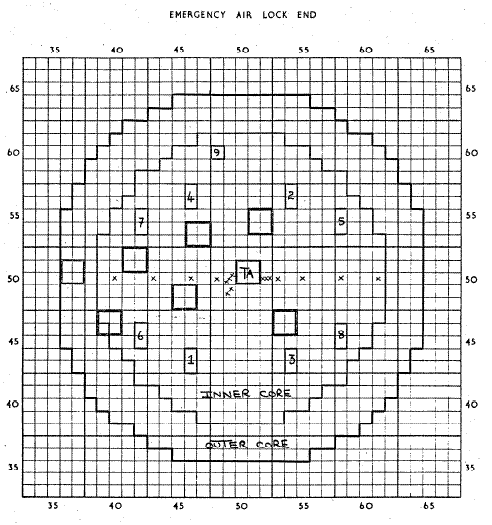 Figure 1.4  The Core with the Tantalum Mock-up Rod at the Centre showing the Positions of the Foil Measurements.The 2x2 element squares show the positions which can be occupied by Mock-up Rods.  Numbers 1 to 9 denote the Zebra control rods.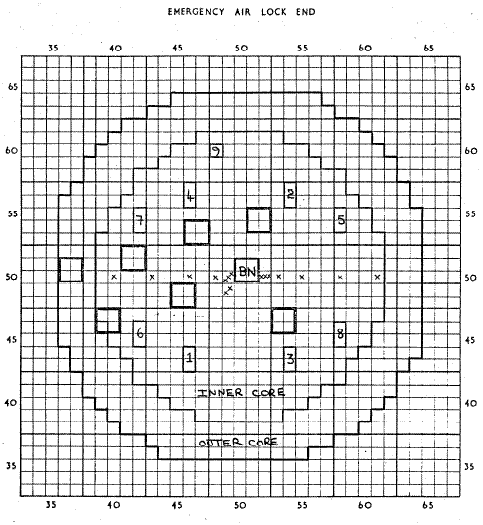 Figure 1.5  The Core with the Natural Boron Mock-up Rod at the Centre, showing the Positions of the Foil Measurements 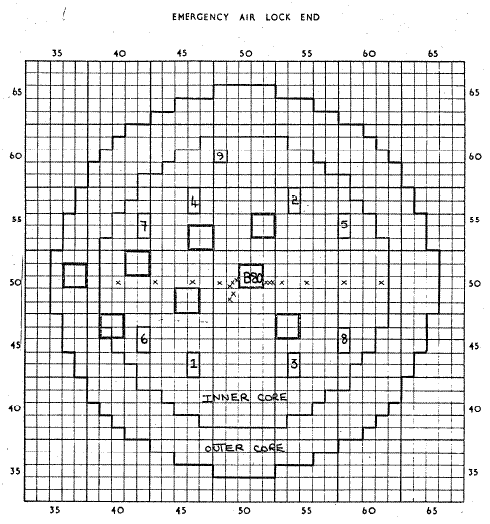 Figure 1.6  The Core with the 80% Enriched Boron Mock-up Rod at the Centre, showing the Positions of the Foil Measurements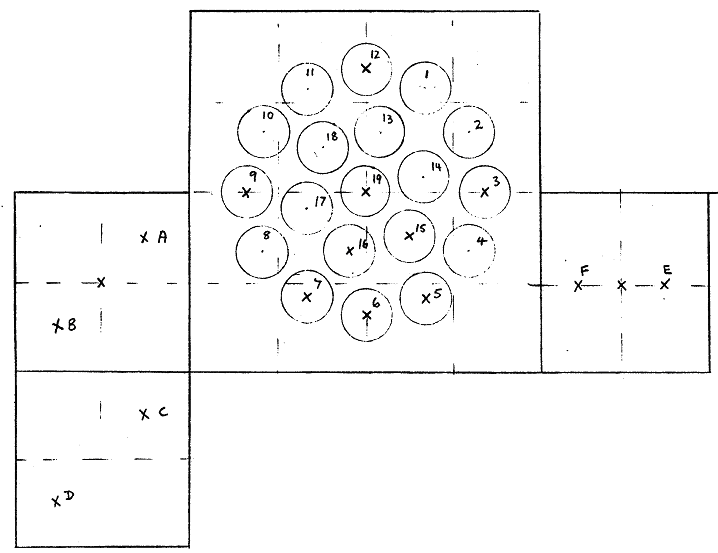 Figure 1.7  Reaction Rate Measurements Within and Adjacent to the TA, BN and B80 Rods.	X marks the position of the measurements 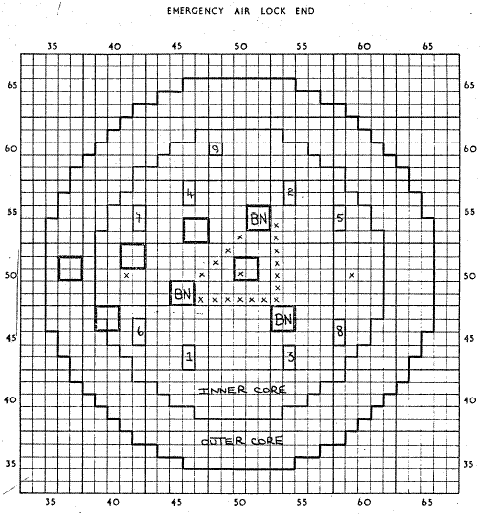 Figure 1.8  The Core with Three Natural Boron Mock-up Rods Fully Inserted, showing the Positions of the Foil Measurements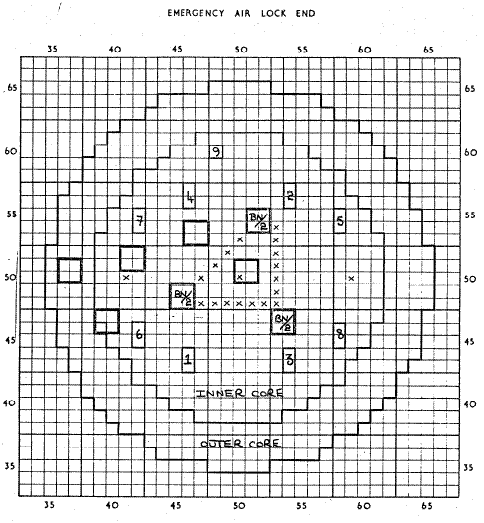 Figure 1.9  The Core with Three Natural Boron Mock-up Rods Half Inserted, showing the Positions of the Foil Measurements.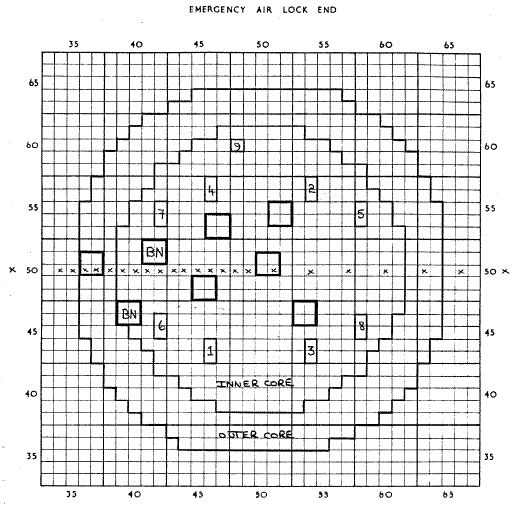 Figure 1.10  The Core with Two Natural Boron Mock-up Rods Inserted in Locations Q and R, showing the Positions of the Radial Chamber Measurements.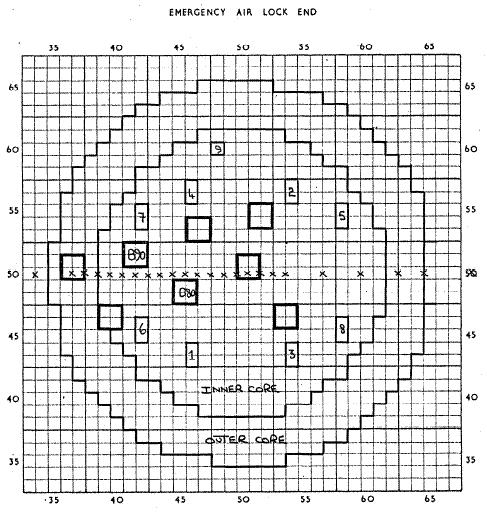 Figure 1.11  The Core with  Enriched Boron Mock-up Rods Inserted, B80 at Location P1 and B90 at Location Q, showing the Positions of the Radial Chamber Measurements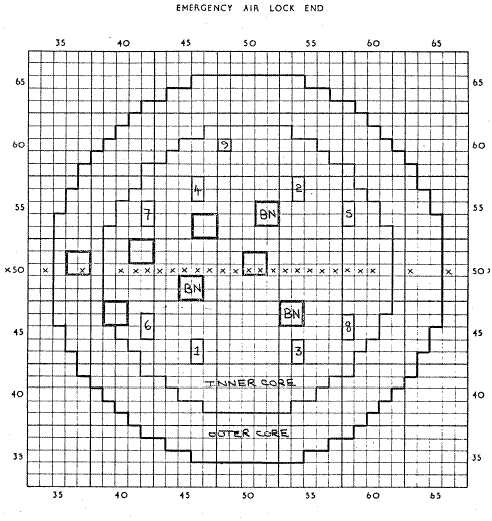 Figure 1.12  The Core with the Array of Three Natural Boron Mock-up Rods Inserted at Positions P1, P3, P5, showing the Positions of the Radial Chamber Measurements.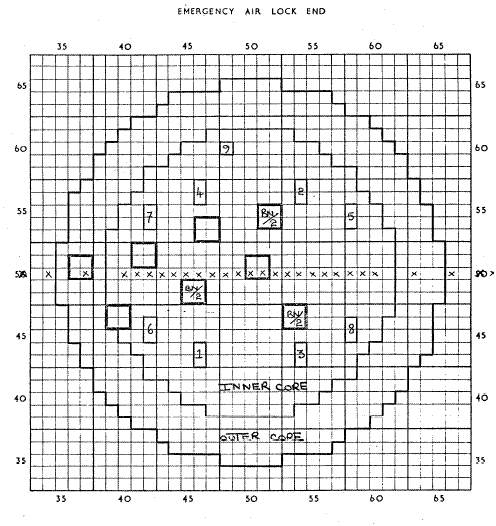 Figure 1.13  The Core with the Array of Three Natural Boron Mock-up Rods Half Inserted at Positions P1, P3, P5, showing the Positions of the Radial Chamber Measurements.1.7.2B  MethodsMeasurements were made using both fission chambers and foils. Radial fission rate scans were made in the core, for fission in U235 and U238, with Ta, BN and B80 rods at the core centre.  Measurements were also made within the rings of absorber pins.  In the case of the tantalum rod at the core centre, Ta(O), tantalum reaction rates were also measured, both in the core and within the rings of absorber pins (Tables 1.32 to 1.34).Radial U235 and U238 fission rate scans were made in the core for the array of three BN rods, BN(P1,P3,P5), and for the array of half-inserted rods, BN/2 (P1,P3,P5) (Tables 1.35 and 1.36).1.7.2C  ResultsTantalum Capture to U235 Fission RatioA measurement was made of the ratio of tantalum capture to U235 fission in the inner core, relative to the ratio in the NESTOR thermal column, (Zebra/Nestor), (Z/N).  The U235 foils were located in the UO2 plate number 16 and the tantalum foils in the SS plate number 22.  (See Table 1.30 for the plate numbering.)  Table 1.31 Tantalum Capture Relative to U235 Fission in the Inner Core of MZB.Foil MeasurementsTypical uncertainties associated with the foil measurements are summarised in Table 1.37.  They range from ±0.2% to ±0.7% for tantalum capture, ±0.3% to ±1.4% for U235 fission and ±0.6% to ±2.1% for U238 fission.  More details of the foil measurements are given in MTN/97.Confidence in the accuracy of the measurements can be gained from the comparison of Foil and Solid State Track Recorder (SSTR) U238 and U235 Fission Scans in Boron Rods at the Core Centre (Table 1.38 and 1.39).  (See Section 1.3.2C of ZEBRA-LMFR-EXP-002 for more information on these techniques.) Table 1.32  U235, U238 and Ta(n,) Radial Scans - tantalum rod at the core centre, Ta(O)(see Figure 1.4)Measurements within the rod (see Figure 1.7)Note: The tantalum results have not been corrected for self-shielding.The pin numbering is clockwise, with the outer ring of 12 following the numbering of the clock, from 1 to 12, the inner ring of 6 being numbered with 13 being between 12 and 1.  The central pin is number 19.Table 1.33  U235 and U238 Radial Scans - BN(O)(see Figure 1.5)Measurements within the rod (see Figure 1.7)Table 1.34  U235 and U238 Radial Scans - B80(O)(see Figure 1.6)Measurements within the rod  (see Figure 1.7)Table 1.35  U235 and U238 Radial Scans - BN(P1,P3,P5)(see Figure 1.8)Table 1.36  U235 and U238 Fission Radial Scans - Half-inserted Array BN/2 (P1,P3,P5)(see Figure 1.9)Table 1.37  Typical Uncertainties Associated with the Foil Measurements in the Core and in the Three Rings of the Control RodsTable 1.38  Comparison of Foil and SSTR U238 Fission Scans in Boron Rods at the Core Centre	(SSTR denotes measurements made using Solid State Track Recorders.)Table 1.39  Comparison of Foil and SSTR U235 Fission Scans in Boron Rods at the Core CentreFission Chamber ScansPu239 and U238 fission rate distributions were measured using fission chambers in four control rod configurations. Radial distributions were measured along the radial centre line, in the "flight tube direction".  That is they are along the line of elements with Y=50 and are positive for X greater than 50.  Measurements were made for the BN(Q, R), BN(P1,P3,P5), BN/2(P1,P3,P5) and B90(Q)B80(P1) arrangements.  In addition axial scans were measured in the elements at positions (53,48) and (50,50) in the arrangement with the half inserted array BN/2(P1,P3,P5) and at position (50,50) in the BN(P1,P3,P5) arrangement.  The results of the measurements are given in Tables 1.40 to 1.46 with a comparison between the fission chamber and foil measurements of U238 fission in Table 1.47.The same elements and chambers were used as for the measurements in the unperturbed version of MZB, that is, the version without mock-up rods inserted (see Part 1, ZEBRA-LMFR-EXP-002, Section 1.7, for a description).A correction was made to the U238 fission chamber measurements for fission in the 0.036% of U235 in the U238 deposit of the chamber.  No U235 measurements were available to make the correction and so a correction was calculated based on the Pu239 scans, which have a sufficiently similar variation with position, normalised to the central U235/Pu239 fission ratio measurements.  A problem was found in the case of the Pu239 radial fission chamber scan in the BN/2(P1,P3,P5) case. The radial position appeared to be incorrect and it was suggested that this was due to the position recorded having jumped by 2 cm.  In MTN/100 a correction is made on this basis and the corrected values are the ones given in Table 1.41.The uncertainty of the measurements ranged from 0.3% to 1.0% for the Pu239 scans and from 0.5% to 2.5% for the U238 scans (see Part 1, ZEBRA-LMFR-EXP-002, Section 1.7, and MTN/89, for a summary and discussion of the sources of uncertainty).  Table 1.40  Radial Scans with Rods BN(Q,R) Present(see Figure 1.10)Table 1.41  Radial Scans with Rods BN/2(P1,P3,P5) Present(see Figure 1.13)Table 1.42  Axial Scans in the element at (53,48) for BN/2(P1,P3,P5)Note: The coordinates shown are relative to the centre of the element in which measurements are made.  To make them relative to the mean core centre plane they should be modified by -0.25 cm (as has been done in Tables 4.24 et seq.). 
In comparing with calculation (Tables 4.24 et seq.) the axial distributions calculated using homogenised core cross-sections have been adjusted downwards by 0.85 cm to compensate for the asymmetry of the inner core cells (see MTN/100).  The measured values have also been renormalised in MTN/100 and these values are the ones given in Tables 4.24 et seq.Table 1.43  Axial Scans in the element at (50,50) for BN/2(P1,P3,P5)Note: The coordinates shown are relative to the centre of the core region of the element in which measurements are made.  To make them relative to the mean core centre plane -0.25 cm should be added to the axial height (i.e. 0.25 should be subtracted).
Table 1.44  Radial Scans with Rods BN(P1,P3,P5) Present(see Figure 1.12)Table 1.45  Axial Scans in the Element at Position (50,50) for Rods BN(P1,P3,P5)Note: The coordinates shown are relative to the centre of the core region of the element in which measurements are made.  To make them relative to the mean core centre plane they should be modified by: -2.5 mm.
Table 1.46  Radial Scans with Rods B90(Q) B80(P1) Present(see Figure 1.11)Table 1.47  Comparison of Foil and Fission Chamber U238 ResultsNote:   All scans have been normalised to 1.0 at the element in the central position, (50,50).The reaction rate distribution measurements presented in this section are recommended as suitable for consideration for use as benchmarks, in conjunction with the control rod reactivity worth measurements. 1.7.3  Description of Material Data.As stated above, in 1.7.2A.1.7.4  Temperature The temperature was not recorded and no temperature corrections were made.1.7.5  Additional Information Relevant to the Reaction Rate Distribution MeasurementsNone.1.8  Description of Power Distributions Measurements in MZC.Not measured.1.9  Description of Isotopic Measurements in MZC.Not measured.1.10  Description of other Miscellaneous Measurements in MZC.Note the measurement of the tantalum (n,) reaction rate relative to the U235 fission rate described in Section 1.7.2.  EVALUATION OF EXPERIMENTAL DATA2.1  Evaluation of Critical or Subcritical Configuration DataThe evaluation of the criticality measurements made in the Mozart Cores is documented in ZEBRA-LMFR-EXP-002.2.2  Evaluation of Buckling and Extrapolation Length DataThere were no bucklings derived from the reaction rate scan measurements made in MZB.2.3  Evaluation of Spectral Characteristics DataThe measurements made in MZA and MZB are documented and evaluated in ZEBRA-LMFR-EXP-002.2.4  Evaluation of Reactivity Effects Data2.4.1  The Mock-up Control Rod Reactivity Worth Measurements.The measurements were critical balances, with the reduction in reactivity resulting from the insertion of the mock-up rod in the core being balanced by the addition of edge elements and with the residual excess reactivity being balanced by the insertion of the regulating rod, FR9.To relate the measurements to the worth of the absorber rod displacing a rod follower, calculations were made of the reactivity difference due to the different numbers of edge elements between the core containing the rod and the reference core containing the rod follower.  In this first stage the reactivity worth of the rod relative to the rod follower is expressed in terms of the calculated reactivity worth of the additional edge elements (plus the reactivity effect of any difference in the insertion of the regulating rod, FR9).  There is then a further stage which involves the choice of a reactivity scale.  Several reactivity scales were evaluated and in this document the data have been standardised on the calibration of FR9 by means of period measurements using the chosen delayed neutron data (Smith-Tomlinson).  Thus the calculated reactivity effect of the added edge elements must then be scaled to be consistent with this reactivity scale.  The correction is a substantial one, an increase of 7.3%, as described in Section 1.4.1, and a key question is to try to understand this difference.In the original analyses several different approaches were explored and a slightly different reactivity scale was used in the final analysis, one based on the measured and calculated worths of plutonium, but this scale is very little different from the delayed neutron scale adopted here.  Different approaches gave results within about ±1% of each other, although the uncertainty in the reactivity scale is taken to be ±5%.  One can be confident that the approach used to derive the reactivity worths of rods relative to fuelled elements or followers, in cores of the same size, is a sound one by looking at the results given in Table 1.20, comparing measured and calculated rod interaction effects.  The measured interaction effects are based on the measurements for single rods compared with the measurements for arrays.  One sees that there is an overall consistency in the ratio of calculation to measurement (C/E), with a mean value of 1.0051 and a standard deviation of 0.66%.  The overall consistency is good even though there is a significant discrepancy between these homogenised diffusion theory calculations and experiment for individual rods and arrays, a discrepancy which increases with rod worth and is considered to be due to the use of these homogenisation methods and diffusion theory.  There is an overall consistency in the MONK JEF-2.2 Monte Carlo C/E values presented in Section 4, with no evidence of a significant bias in the reactivity scale (when account is taken of the uncertainty in the Monte Carlo results and the discrepancy for the follower measurements, noting that JEF-2.2 sodium data have been shown elsewhere to be unsatisfactory).On the basis of these considerations the measurements presented in Section 1.4, in Tables 1.13 to 1.19, are recommended as suitable benchmarks for validating methods for calculating the reactivity effects of control rods and rod followers.  2.4.2  Uncertainties in the Weights and Dimensions of the Absorber Pins.Details of all components are given in MTN/39.  Uncertainties in weights and dimensions are generally below 0.2% excepting for the enrichment of the B30 rod for which the difference between two measurements is 0.5%. However, the effect of these uncertainties on rod worths are about one half of the percentage uncertainties and so are considered to be negligible.  For the Tantalum pins the dimensions are:length 		91.337 ± 0.013 cm (±0.014%)diameter 	1.31 ± 0.0025 cm (±0.2%)weight		2060.2 	range 2058.0 to 2062.5 	(range ±0.11%)For the Boron pins two values are given for the percentage enrichments in B10, the first as measured by Partiot and the second by the UKAEA.  The two sets of figures are quoted as BN	19.806 ±0.0166	and	19.76 ±0.04B30	29.88 ±0.004		and 	30.03B80	79.914 ±0.0037	and 	79.78B90	90.16 ±0.02The differences between the two measurements are a maximum for the B30 pin and is 0.5% in this case.The weight figures are difficult to interpret.  For the B90 pin the mean value is given as 201.75 g with a range from 201.63 to 201 86 g, a range of 0.06%  2.4.3  The Reactivity Scale and its Uncertainty.Because it is key to understanding the systematic uncertainty in the reactivity scale, and the discrepancy in calculating the edge element worths, these measurements should be reanalysed using the latest nuclear data.  They are considered to be part of the control rod reactivity benchmark and the measurements are recommended as part of this benchmark.As is illustrated in Table 2.1 below, the JEFF-3 data for yields and relative abundances in U235, U238 and Pu239 (D'Angelo and Rowlands, Prog Nucl Energy, 2002) would result in a value of beta (for the fast reactor core calculated by Stevenson1 - Proc Specialists' Mtg on Delayed Neutron Properties, Univ. of Birmingham, Sept. 1986, page 1) which is 1.8 % higher and a 100 sec period-reactivity calibration value which gives a reactivity 3.7% higher.  However, there are other differences between the data and calculations which have not been taken into account here - the effect of differences in relative fission rates, in prompt neutron yields, and in the delayed neutron energy spectra and neutron importance calculations. The Reviewer, Atsushi Zukeran, has studied the uncertainties and has contributed the Appendix attached to this Section, 2.4.  He concludes that the uncertainty due to the delayed neutron yields is ±2.5%, that due to the uncertainties in the energy dependence is ± 1.7%, that due to uncertainties in the fission cross-sections is ± 1.6%, that due to reaction rate ratios is ± 0.1%, that due to uncertainties in the delayed neutron spectra ± 0.1%, etc. giving an overall uncertainty of ±5.2%.Table 2.1 Isotopic Contributions to Reactivity for a 100 sec Period Calculated for a ZEBRA Core(units 10-4 dk/k)(The total percentage yields per fission given above for Pu240, 241 and 242 are the JEF-2.2 values.) The time dependent data used to calculate the JEFF-3 time factors are the 8 time group parameters recommended by Spriggs, Campbell and Piksaikin (Prog Nucl. Energy, 2002).It can be seen that it is not sufficient to compare beta-effective values, the time dependence factor also has an important effect.Appendix to Section 2.4.  Reviewer’s Comments on the Reactivity Scale based on the Delayed Neutron Data of Smith-Tomlinson.                  		Atsushi Zukeran  The reactivity scale based on period measurements, interpreted by means of the inhour equation and the Smith-Tomlinson delayed neutron data, is the most important problem in the present work. The delayed neutron data themselves have been revised several times since these data were used in the analysis and thus the experimental reactivity data should be revised using up-to-date data. The Smith-Tomlinson data, however, are not significantly different from the current evaluated data as shown in Table Rev-A1 The "Smith-Tomlinson" data set is quite the same as "Tuttle" for the first three nuclei, U235, U238 and Pu239, and for the others nearly equal. The Tuttle data is not the newest one since some new evaluations of delayed neutron data have been reported such as JEFF-3, JENDL-3.3 and the 8 time group parameters recommended by Spriggs, Campbell and Piksaikin as referred to in the present document in Section 1.4. This last 8 group method is the advanced method being able to interpret the experimental data of delayed neutrons in detail. However, the Tuttle data is not so far from the current recommended data and the Smith-Tomlinson data is willingly accepted. As is well known, the effective delayed neutron yield  and its sensitivity coefficient with respect to delayed neutron yield and perturbation denominator  are briefly reviewed as follows                                             					(1)The component and perturbation denominator  are defined by               		(2)                 			(3)                    			(4)  where the delayed neutron contribution to the perturbation denominatoris dropped in Eq.(4) for simplicity, since its magnitude (at most 0.65%) is negligibly small relative to the total neutron yield of about 2.49. The other parameters or variables are as follows,    	: incident neutron energy (eV),   	: secondary neutron energy (eV),    	: reactor volume,      	: prompt neutron yield of fuel isotope m  	: delayed neutron yield of fuel isotope m and family im   	: total neutron yield of fuel isotope m, i.e. ,  	: prompt neutron spectrum of fuel isotope m 	: delayed neutron spectrum of fuel isotope m and family i  	: average neutron spectrum, i.e.,   	: total for isotope m, i.e.,  	: neutron direct and adjoint fluxes,   	: macroscopic fission cross section of fuel isotope m    	: spatial position,   	: perturbation denominator. In the present work, the first order approximation is adopted by omitting the energy dependence of the delayed neutron yield, i.e.,                                                								(5)and the effect of the energy dependence is treated as a separate term of systematical error.By using the approximation Eq.(5),defined by Eq.(2) takes a simplified form as the result of variable separation,                                       							(6)where the factor is defined by                   					(7)The has the same dimensions as the perturbation denominator () defined by Eq.(3) and means the fractional importance of the delayed neutrons relative to whole (prompt and delayed) neutrons in a reactor as implied by the second term of the right-hand side of Eq.(6). The componentis defined by,                                                   							(8)Finally, the effective delayed neutron fractioncan be expressed as a linear sum of fuel isotope m and family i components  as follows,                                         							(9)where M and I () indicate the numbers of fuel isotopes and delayed neutron families. By using this simplified expression, the error of due to errors of delayed neutron parameters can be expressed in terms of several error sources as,                      					(10)The sensitivity coefficient ofwith respect to the change of delayed neutron yield  can be defined by,                               						(11)This implies that the sensitivity coefficient is the fractional contribution of  to  and can be obtained as a part of the calculated-values.The error of  is the sum of errors due to total delayed neutron yield  and due to the fractional delayed neutron yield ; i.e.,                                                							(12)Therefore                                           						(13)The error components  and are taken from the recommended values by Tuttle, shown in Table Rev.-A1, respectively. Since the family sum of  (i=1 to 6) is unity, the error has an anti-correlation with the other terms,  (). However, the anti-correlation is omitted and thus the resultant error tends to be overestimated, which is preferred from a statistical viewpoint. The statistical error of , denoted by , as functions of generalized parameters of delayed neutron parameters and fission cross sections is estimated by the error propagation law as,                		 			(14)where the mutual correlation, i.e. the off-diagonal term in the covariance matrix in the  assemblage of all delayed neutron related quantities , is neglected. When there are some systematic errors , the total error ofis decreased or increased by the amount of the systematic errors depending on their statistical natures as shown by the second term in the right-hand side of Eq.(14). Uncertainties due to calculational methods are generally systematic errors which do not obey a normal distribution of errors. The weightdefined by the fractional contribution tois introduced for the uncertainty due to the fission cross section (discussed in Section II.4), while the magnitudes for the basic delayed neutron parameters discussed in this section are unity since their weights are automatically introduced into the second term of Eq.(10). The error of the perturbation denominatoris mainly due to uncertainties of the fission cross sections as discussed in Section II.4 of the original paper. Strictly speaking, it is also a function of the prompt neutron spectrum as well as neutron and adjoint fluxes, and a feed-back loop must be made between the changes of cross section and fluxes in the outer iteration of the flux calculation. Therefore, generalized perturbation theory is unavoidable for such a feedback effect as used in II.4. Using the same approach as for , the error evaluation formula of reactivity worth  for a step insertion of reactivity as a function of period  can be obtained. The final forms are shown below,                                                   						(15)  	   	(16)                                                          							(17)                                                       						 	(18) where the newly introduced parameters have the following meanings:   	: effective multiplication factor,   	: prompt neutron life-time (s),  	: decay constant of fuel element m and family i (s-1),   	: reactor period (s),  	: reactivity worth component for prompt neutrons,	 : reactivity worth component for fuel isotope m and family i. The sensitivity coefficient for the reactivity worth with respect to the variation of the delayed neutron parameters can also be obtained. The uncertainty of  is evaluated in Section IV in comparison with that of .The resulting  of the MONJU full core including blankets is 0.3446% for Tuttle delayed neutron data, while those for Smith-Tomlinson and JEFF-3 are 0.34082% and 0.34692%, respectively. Considering the difference of cores of interest, reasonable agreement is obtained.  The evaluated  uncertainty and the percentage contribution of each error source is shown in Table Rev-A2:Therefore, the uncertainty of  due to all sources of errors expected is about ±5.2% which agrees fairly well with the figure adopted in the present document. The uncertainty of reactivity ρ is shown in Figure Rev-A1 as function of period, whose magnitude shown by "(10) Overall Statistical Treatment" is about 3% around 70 sec of period and decreasing with period. The "increase of reactivity of 3.3%" relative to the earlier Stevenson/FGL data described above is in the range of the uncertainty.As mentioned previously, the delayed neutron data have been re-evaluated and recommended data will be released. General reactivity experimental data including the present MOZART Data will be obliged to be up-dated to take account of the advances of delayed neutron data. Then, the basic information such as the period data are required to up-date the reactivity scale. The Tables giving the periods used are very important since as shown in Eqs.(15), (17) and (18) the reactivity can be up-dated if the periods are known. 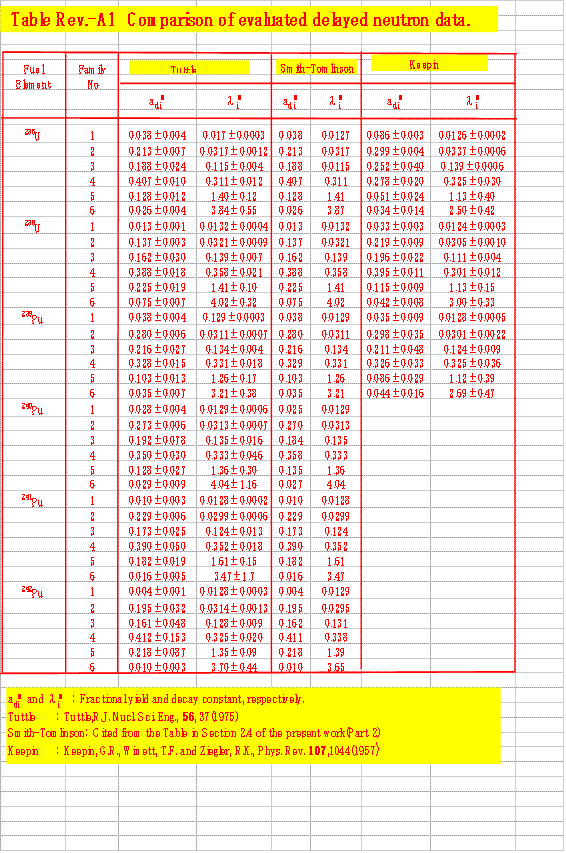 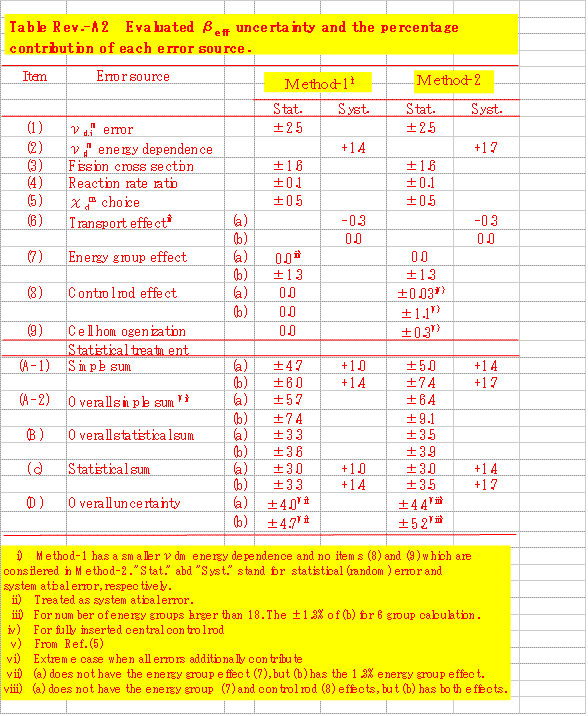 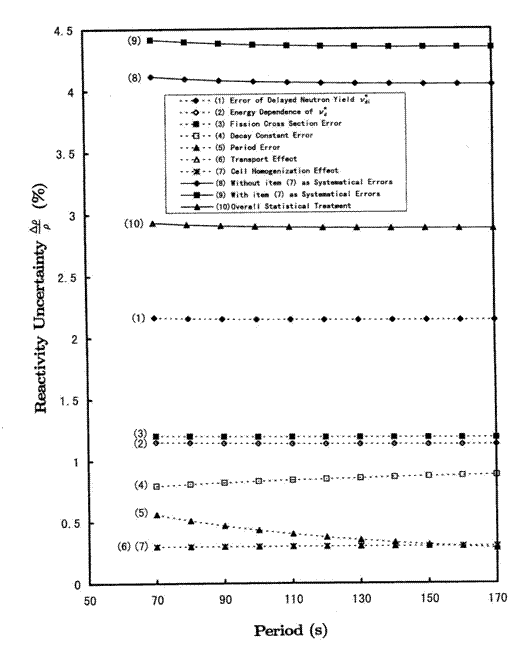 2.5	Evaluation of Reactivity Coefficient DataThere were no reactivity coefficient measurements2.6  Evaluation of Kinetics DataNo kinetics measurements were made, other than the period measurements used to calibrate the reactivity scale.2.7  Evaluation of Reaction Rate DistributionsMeasurements are made both in the assembly as a whole (for both single rods and arrays of rods) and within the rings of absorber pins in a rod.The sources of uncertainty are summarised in Section 1.7.  A detailed description of the sources of experimental uncertainties can be found in the MTN documents referenced in Section 1.7 (namely MTN/97 for the foil measurements and MTN/89 for the fission chamber measurements; these documents also refer to other MTNs for aspects of the measurements).  The magnitude of the experimental uncertainties associated with the measurements is given in the Tables.A particular problem concerning the axial measurements must be noted.  Firstly, for their accurate interpretation account must be taken of the absorber sections of the Zebra control rods in the upper axial blanket area and the axial asymmetry of the core cells.  Also the alignment between the elements in which the chamber measurements were made and the neighbouring elements must be noted.  This necessitated an adjustment to the axial positions of the measurements when comparing with calculation.There was a problem with one of the radial fission chamber scan measurements, the Pu239 radial fission chamber measurement in the BN/2(P1,P3,P5) case.  The radial position appeared to be incorrect and it was adjusted by 2 cm.  By intercomparing the foil, SSTR (Tables 1.38 and 1.39) and fission chamber scan measurements (Table 1.47) (and also the C/E values in the MTN documentation, MTN/93 and /100) it can be seen that the measurements are consistent.The reaction rate scan measurements given in Tables 1.31 to 1.36 and Tables 1.40 to 1.46 are recommended as benchmark measurements to be used in conjunction with the rod worth measurements.2.8  Evaluation of Power Distribution MeasurementsThere were no power distribution measurements.2.9  Evaluation of Isotopic MeasurementsNo isotopic measurements were performed.2.10  Evaluation of Other Miscellaneous Types of MeasurementsNote the measurement of the tantalum (n,) reaction rate relative to the U235 fission rate described in Section 1.7.3.  BENCHMARK SPECIFICATIONS3.1  Critical or Subcritical Configuration Benchmark Specifications(The Mozart Programme criticality benchmark models are detailed in ZEBRA-LMFR-EXP-002).3.2  Benchmark-Model Specifications for Buckling and Extrapolation Length Measurements(see ZEBRA-LMFR-EXP-002 for the measurements made in MZA)3.3  Benchmark-Model Specifications for Spectral Characteristics Measurements(see ZEBRA-LMFR-EXP-002 for the measurements made in MZA and MZB)3.4  Benchmark-Model Specification for Reactivity Effects Measurements3.4.1  Description of the Calculational Methodology and ModelNotes on the Calculational Methods to be usedThe control rod reactivity worths are to be derived from the criticality calculations for the cores with and without the control rods (or followers) and with the number of additional outer core edge elements chosen appropriately, as given in Tables 1.13 to 1.18.  The Zebra control rods are not modelled in the calculations, these being replaced by standard core elements in the models (as described for criticality calculations in ZEBRA-LMFR-EXP-002).  The calculations use 3D XYZ geometry models with the XY plan geometry cells of the models occupied by inner core, outer core, radial blanket or reflector elements which are described in detail in Section 3.1 of ZEBRA-LMFR-EXP-002.  Different modelling approximations are described there, in particular the models which represent the 5x5 element super-lattice structure and the approximation to this which uses a regular lattice structure. The preparation of the macroscopic cross-sections for the control rods should preferably take into account the individual pin structure of the rods. Using the cylindrical model of the rod introduces errors ranging from about 1.3% for the BN rod to 3% for the B80 rod (MTN/98). The resonance shielding calculation for the tantalum rod should also be done at the individual pin level; using the cylindrical model results in an overestimate of rod worth by about 4.5%. If the whole reactor calculation involves the homogenisation of the control rod regions advanced homogenisation methods should be used, and not simple flux averaging of region cross-sections. Three dimensional XYZ geometry transport theory should be used for the whole reactor calculations. It is shown in MTN/85 that diffusion theory can introduce errors in the reactivity worth of the follower of 8% unless a special treatment of the low density channel, such as direction dependent diffusion coefficients, calculated using a transport theory method which treats the streaming effects, is used.  The overestimate of the absorber rod worth can be up to about 6% if simple homogenisation methods are used. The ModelsThe basic model is the 3D XYZ criticality model of MZB described in ZEBRA-LMFR-EXP-002, Section 3.1 with the addition of the extra outer core elements, as indicated, for the particular array, using the data for these elements as given in ZEBRA-LMFR-EXP-002.  In the present document only the details of the Mock-up Control Rods to be used in conjunction with this model are given.  In Appendix A an XYZ geometry MONK input is given which can be used as a guide to setting up models.Cylindrical models of the rods are also given here and these can be used together with the cylindrical criticality models given in ZEBRA-LMFR-EXP-002, Section 3.1, to treat a Mock-up rod at the core centre, but the accuracy of these has not been assessed (but see MTN/98 for an indication of the approximations involved).Finally a MONK Monte Carlo model of a rod is given in this section because this provides the data in a form more convenient for some applications and shows the angular orientation of the pins in the rings of 6 and 12.Mock-up Control rod Compositions and DimensionsMore details of the compositions and dimensions of the (MONJU) Mock-up Control Rods than are given in Sections 1.4.2 and 3 (and the associated Appendix) are given in MTN/39 and the Supplement, from which the following data have been abstracted.  The compositional data used in the original Winfrith analyses, and also adopted here, are those given in MTN/51.As described in Section 1.4.2, the following modelling approximations are made:The outer square tube of the calandria is combined with the control rod sheath and the calandria tubes are combined with the cans of absorber pins (when these are canned).  The outer dimension of the combined region of sheath plus calandria walls is taken to be 10.7442 cm the width of the 4x4 lattice area which the mock-up rods occupy, that is, 2x5.3721cm, the lattice spacing within the groups of 5x5 elements).The end regions are treated as uniform plates and the dimples are treated as uniform additions to the steel of the calandria walls.The wide tube in the calandria is treated as a uniform cylinder (without the slots) The bosses are not represented.The corresponding Followers differ in that the absorber pins and calandria tubes are replaced by sodium. The B80/90 Follower is assumed to be a solid aluminium region, 10.2 cm x 10.2 cm x 91.36 cm, volume 9505.09cm3, having the combined weight of 25.433 kg (density 2.6757 g/cm3).  The outer width is assumed to be 10.7442 cm and inner width 10.2 cm, thus eliminating the gaps. 3.4.2  DimensionsDetailed Model of the Monju Mock-up Control Rod and Follower.Calandria per control rod The absorber element in a simulation of a "fully inserted" control rod, has a height of 91.44 cm.  Above and below are Follower elements.  These Follower elements, occupying the upper and lower axial blanket regions, have a height of 35.56 cm.  Above and below the follower regions are plenum regions of height 33.0048 cm.  The overall height of the region to be modelled is therefore:91.44 +2*(35.56 +33.0048) = 228.5696 cmThe end plate regions at the two ends of the absorber and follower calandria have a thickness of 0.47 cm and so the components within have a correspondingly reduced height of 90.50 cm (and 34.62 cm in the case of the followers in the upper and lower blanket regions). The components of a rod follower are similar but the central calandria contains no absorber pins or calandria tubes.  The weights of steel in the calandria walls and inner cylinder of a follower element are also slightly different.The Calandria Walls plus the Sheath.In the calculational model the outer wall of the mini-calandria is combined with the control rod sheath to form a square section region of steel of outer width 10.7442 cm (twice the lattice spacing of 5.3721 cm within a group of 5x5 positions in the superlattice) and inner width 9.86 cm, and height 90.5 cm.  Above and below this is the end-plate region of thickness 0.47 cm making a total height of 90.5 + 2x0.47 cm = 91.44 cm.The Inner Cylinder.Inside this outer square section region is the Inner Cylinder having outer diameter 9.845 cm, inner diameter 9.025 cm, and height = 90.50 cm.(The heights are reduced correspondingly in the shorter length Follower Elements) Calandria Tubes + Cans and the absorber regions The arrangement of the absorber pins is illustrated in Figure 1.1A.  In the case of the boron absorber pins the calandria tubes are combined with the cans of the boron pins.  The outer diameter of the calandria tubes is l.55 cm, and inner diameter assumed for the boron cans 1.1 cm, height 90.5 cmThe boron absorber regions have a diameter of 1.1 cm and length 90.5 cm.The inner diameter assumed for tantalum tubes is 1.31 cm, Height 90.5 cm. The tantalum pins have a diameter of 1.31 cm.The centres of the Ring of 6 tubes are on the Diameter of 3.58 cm and the Ring of 12 are on the Diameter of 6.92 cm. The Ring of 6 is rotated so that the centre of the first tube is on a line at 45o relative to the positive x-axis whereas the Ring of 12 has the centre of the first tube on the x-axis.The End plate regions These are square section slabs which fit to the top and bottom of the calandria walls plus sheath.  The Inner Cylinder and Boron Absorber Pins and Calandria Tubes also fit between them.  Dimensions 10.7442 cm x 10.7442 cm x 0.47 cm.When combined with the other components they form a square section region of length 91.44 cm.The B80/B90 RodsThe Cans of the Pins in the B80/B90 RodsThe B80 pins in the B80/B90 rods have cans with outer diameter 1.31 cm, inner diameter 1.1 cm, and the B90 pins have cans with an outer diameter of 1.27 cm, inner diameter 1.1 cm.The Sheath for the B80/90 RodIn the case of the B80/90 Element the sheath is smeared over the area between the aluminium block and the lattice boundary, outer width 10.7442 cm, inner width 10.2 cm, area 11.3978 cm2 and the height is 91.36 cm.  There are end-plate regions only above and below the absorber pins.The Aluminium Block containing the cluster of boron pins has a square outer boundary of width 10.2 cm, and an inner circular boundary of diameter 9.0 cm.  The height of the block is 91.36 cm.  There are no end-plate regions above and below the aluminium, only above and below the absorber regions.The Pin Cluster in the B80/90 rod.This is treated as two concentric cylindrical regions of boron plus steel (an inner region of 19 B90 pins, diameter 6.38 cm (the model specified in MTN79), and an outer region of 18 B80 pins, diameter 9.0 cm) with steel "end-plate" regions at the top and bottom.  The length of the absorber section of the pin cluster is the length of the column of boron pellets, 90.5 cm.  Above and below are cylindrical steel end-plate regions of diameter 9.0 cm and thickness 0.43 cm making a total height of 91.36 cm.Cylindrical Model of the Control Rods.In this simplified model the array of absorber pins is homogenised within the circle surrounding the array.  In MTN/98 comparisons were made between rod worths calculated using the PIJ pin cluster geometry collision probability code to represent the individual pins and a cylindrical model. The simplified model gave reactivity worths larger by 1.3% for the BN rod and 3% larger for the B80 rod. These possible corrections have not been evaluated in the present document.  This simplified model is included because it could be used to derive condensed cross-section sets for use in a more detailed geometrical representation or to assess the effects of changing nuclear data or reactor parameters.In the case of the BN, B30, B60, B80, B90 and Ta rods the diameter of the cylinder containing the absorber pins is taken to be equal to the diameter of the centres of the outer ring of pins, plus the diameter of the steel calandria tubes, (6.92 + 1.55) cm = 8.47 cm, an area of 56.3452 cm2 (this being the model also adopted in the original Winfrith analysis). The weighting of the constituent materials is proportional to their areas.  For the boron absorbers the region weights are:Boron carbide region region weighting factor = 18.0563/56.3452 = 0.32046Tubes plus canning region weighting factor = 17.7952/56.3452 = 0.31582  Sodium = 20.4937/56.3452 = 0.36372For the tantalum absorbers the region weights are:Tantalum region weighting factor = 25.6086/56.3452 = 0.45449Tubes region weighting factor = 10.2429/56.3452 = 0.18179Sodium region weighting factor = 0.36372If the square outer boundary is also cylindricalised it is done so as to preserve areas (and hence the weights of the materials), the inner diameter being 11.1258 cm and outer diameter 12.1235 cm.For the B80/90 absorber the dimensions and region weights are as follows:The dimensions adopted in the original analysis of the experiments are given in MTN/79 and are radii of 3.19 cm and 4.5 cm for the inner group of 19 B90 pins and outer ring of 18 B80 pins. These are areas of 31.9692 cm2 and 31.6481 cm2 into which the 19 B90 pins and 18 B80 pins are to be smeared.  The region weighting factors used to calculate the atomic densities for the homogenised regions are as follows:Inner regionB90 absorber region weighting factor = 18.0563/31.9692 = 0.56480Canning region weighting factor = 6.01230/31.9692 = 0.18807;	density = 4.794 g/cm3		smeared density = 0.9016 g/cm3Outer regionB80 absorber region weighting factor = 17.1060/31.6481 = 0.54051Canning region weighting factor = 7.15482 /31.6481 = 0.22607	density = 7.6633 g/cm3						smeared density = 1.7324 g/cm3The Geometrical Model of the Rods used in the MONK Monte Carlo CalculationsThis information, although relating to the way the data are specified for this particular Monte Carlo code, describes the positions of the absorber pins in the array, in terms of radius and angular offset.The Absorber CalandriaThe rings of pins, and enclosing cylinder, can be represented using a "Hole Routine". The "Hole Region" is placed within the square box representing the calandria walls and enclosing sheath.PART XXX  NEST* The inner cylinder and array of pins is represented by a "hole", BH1ZROD BH1  0.0  0.0  -45.25  		4.9225		90.5(That is, a cylinder with axis in the z direction and origin of the axis at (x,y,z) = (0.0,0.0,-45.25 cm) and with radius 4.9225 cm, height 90.5 cm)* The sodium between the cylinder and the calandria wallsBOX Mat4  	-4.93 	-4.93 	-45.25 		9.86 	9.86 	90.5(that is, a box, containing the material Mat4, with coordinates of the corner which has the lowest values of (x,y,z) = (-4.93,-4.93,-45.25) and dimensions (dx,dy,dz) = (9.86,9.86,90.5))* The side walls of the calandriaBOX Mat5     -5.3721  -5.3721   -45.25	10.7442	10.7442	90.5* The end plates of the CalandriaBOX Mat6     -5.3721	  -5.3721    -45.72	10.7442	10.7442	91.44BEGIN HOLE DATA* Array of absorber pins in a stainless steel cylinderGLOBE5				! number of cylindrical regions4.9225 	Mat1		! outer radius of cylinder and Material number of Cylinder4.5125 	SUB			! inner radius of cylinder . Array of subunits is to follow	12			! 12 equally spaced pins	1			! no angular offset	3.46			! radius of circle location of the centres of the pins	Mat 2 Mat3		! material numbers of the pin constituents, tube+can and boron	0.775  0.55		! outer radius of pin tube and radius of boron absorber* Note, the radius of the Ta absorber pin is 0.655 cm2.625	SUB			! radius separating the ring of 12 and ring of 6 	6			! 6 equally spaced pins	1.5			! angular offset of 45o	1.79			! radius of circle location of the centres of the pins	Mat 2 Mat3		! material numbers of the pin constituents, tube+can and boron	0.775  0.55		! outer radius of pin tube and radius of boron absorber0.775  Mat2			! outer radius of tube containing the central pin, Mat number0.55    Mat3			! outer radius of absorber region of pinMat 4				! the sodium filling the calandriaThe Follower Calandria having the same length as the Absorber CalandriaPART YYY  NEST* The sodium within the CylinderZROD Mat4  0.0  0.0  -45.25  		4.5125		90.5* the steel of the Cylinder, a slightly different composition from that of the AbsorberZROD Mat1  0.0  0.0  -45.25  		4.9225		90.5* The sodium between the cylinder and the calandria wallsBOX Mat4  	-4.93 	-4.93 	-45.25 		9.86 	9.86 	90.5* The side walls of the calandriaBOX Mat5     -5.3721  -5.3721   -45.25	10.7442	10.7442	90.5* The end plates of the CalandriaBOX Mat6     -5.3721	  -5.3721    -45.72	10.7442	10.7442	91.44In the case of the smaller calandria occupying the upper and lower axial blanket regions the overall height is 35.56 cm (half height 17.78 cm) and the height between the end plates is 34.62 cm (half height, 17.31cm).PART ZZZ  NEST* The sodium within the CylinderZROD Mat4  0.0  0.0  -17.31  		4.5125		34.62* the steel of the Cylinder, a slightly different composition from that of the AbsorberZROD Mat1  0.0  0.0  -17.31  		4.9225		34.62* The sodium between the cylinder and the calandria wallsBOX Mat4  	-4.93 	-4.93 	-17.31  		9.86 	9.86 	34.62* The side walls of the calandriaBOX Mat5     -5.3721  -5.3721   -17.31  	10.7442	10.7442	34.62* The end plates of the CalandriaBOX Mat6     -5.3721	  -5.3721    -17.78	10.7442	10.7442	35.56Plenum regionsAbove and below the follower regions are plenum regions of height 33.0048 cm.  The overall height of the assembly is therefore:			91.44 +2*(35.56 +33.0048) = 228.5696 cmIn the MONK model the overall height is 230 cm and so steel "packing pieces" of width 0.7152 cm are included in the model at either end. 3.4.3  Material DataAtomic Densities are in units of Atoms/barn.cm, weights in g and densities in g/cm3. Areas are in cm2.Weights associated with an area are the weights per unit length, in g/cm.Table 3.1  Dimensions and Atomic Densities of the Control Rod and Follower Components.Stainless Steel RegionsOuter square region: Outer width = 10.7442 cm, Inner width =  9.86 cm, Height = 90.5 cm.Inner Cylinder: Outer diameter 9.845 cm, Inner diameter of  9.025 cm, Height = 90.5 cm(The heights are reduced correspondingly in the shorter length Follower Elements) In the case of the B80/90 element the sheath is smeared over the area between the aluminium block and the lattice boundary, inner width 10.2 cm, area 11.3978 cm2.Table 3.2  Calandria Tubes + Cans Atomic Densities are in units of Atoms/barn.cm, weights in g and densities in g/cm3. Areas are in cm2.Weights associated with an area are the weights per unit length, in g/cm.Outer diameter of tube = l.55 cm, Inner diameter assumed for the boron cans 1.1 cm, Inner diameter assumed for tantalum tubes = 1.31 cm: Height 90.5 cm. The B80 pins in the B80/B90 rod have cans with outer diameter = 1.31 cm and the B90 cans have an outer diameter of 1.27 cm.B90 Tubes and CanningTable 3.3  End Plate Regions Atomic Densities are in units of Atoms/barn.cm, weights in g and densities in g/cm3. Areas are in cm2.Weights associated with an area are the weights per unit length, in g/cm.(Dimensions 10.7442 cm x 10.7442 cm x 0.47 cm)Table 3.4  Absorber Regions:  Boron Pins (Diameter = 1.1 cm, length = 90.5 cm)Table 3.5  Tantalum Pin Atomic Densities are in units of Atoms/barn.cm, weights in g and densities in g/cm3. Areas are in cm2.Weights associated with an area are the weights per unit length, in g/cm. (Diameter = 1.31 cm, Length = 91.337 cm, extending into the end-plate regions )Table 3.6  Sodium Table 3.7  Aluminium regions of the B80/90 Absorber and Follower Elements  Atomic Densities are in units of Atoms/barn.cm, weights in g and densities in g/cm3. Areas are in cm2.Weights associated with an area are the weights per unit length, in g/cm.Outer aluminium region of the B80/90 rod.Square outer boundary, 10.2 cm x 10.2 cm. Inner circular boundary, diameter 9.0 cm.  The length of the block, 91.36 cm, volume 3693.02 cm3, weight of aluminium 9.973 kg (density 2.7005 g/cm3).Follower region 10.2 cm x 10.2 cm x 91.36 cm, (density 2.6757 g/cm3)Table 3.8  Cylindrical Model of the Absorber Region of the B80/B90 Rod (height 90.5 cm)B80/B90 absorber region (with radii of 3.19 cm and 4.5 cm for Region 1 and Region 2)(See the Table in MTN/79 for comparison)Table 3.9  Cylindrical Models of the Control RodsAtomic Densities are in units of Atoms/barn.cm, weights in g and densities in g/cm3. Areas are in cm2.Weights associated with an area are the weights per unit length, in g/cm.Atomic Densities for the Cylindrical Models of the Boron RodsThe cylindrical region representing the array of calandria tubes containing the absorber pins has diameter = 8.47 cm.  (see Table 3 in MTN/51 for comparison)Table 3.10  Atomic Densities for the Cylindrical Model of the Tantalum RodThe cylindrical region containing the tantalum pins has diameter = 8.47 cm(see Table 3 in MTN/51 for comparison)Atomic Compositions (in atoms/barn.cm) used in the MONK calculationsTable 3.11  Compositions for the BN Absorber ElementsOuter Square Region, Absorber C   	5.8633E-05	Si  	4.0956E-04	P31 	1.5916E-05S   	1.0980E-05	Cr  	8.6863E-03	Mn55	7.4349E-04Fe  	2.8526E-02	Ni  	4.2398E-03Cylinder, AbsorberC   	1.2133E-04	Si  	8.4752E-04	P31 	3.2935E-05S   	2.2721E-05	Cr  	1.7975E-02	Mn55	1.5386E-03Fe  	5.9031E-02	Ni  	8.7736E-03Tube+Cans, BN, B30, B80C   	1.0721E-04	Si  	7.4886E-04	P31 	2.9101E-05S   	2.0076E-05	Cr  	1.5883E-02	Mn55	1.3595E-03Fe  	5.2159E-02	Ni  	7.7523E-03Absorber Region, BN B10	2.0915E-02	B11	8.4684E-02	C   	2.6745E-02Fe  	2.0962E-05EndPlate Regions, BN, B30, B80C   	7.6919E-05	Si  	5.3728E-04	P31 	2.0879E-05S   	1.4404E-05	Cr  	1.1395E-02	Mn55	9.7536E-04Fe  	3.7422E-02	Ni  	7.6919E-05SodiumO    	6.7640E-06	Na23 	2.3890E-02	Fe   	1.9673E-07Table 3.12  Compositions for the B30, B80 Absorber ElementsAbsorber Region, B30 B10	3.1668E-02	B11	7.4283E-02C   	2.6228E-02	Fe   	2.0783E-05Absorber Region, B80 B10  	8.5295E-02	B11  	2.1438E-02C     	2.5669E-02	Fe    	2.0066E-05Table 3.13  Compositions for the B90 Absorber ElementsTube+Cans, B90C    	9.8895E-05	Si     	5.7729E-04 	P31       2.5239E-05	S         	1.4562E-05	Cr         1.1931E-02	Mn55  	1.0498E-03Fe          4.0207E-02	Ni   	6.1328E-03	Nb93     7.5582E-05Absorber Region, B90 B10  	9.8513E-02	B11   	1.0752E-02	C      	2.5032E-02Al27   	2.6329E-05	Si     	1.0094E-04	Fe     	3.3025E-05EndPlate Regions, B90 C   	7.3536E-05	Si  	5.1366E-04	P31 	1.9961E-05S   	1.3771E-05	Cr  	1.0894E-02	Mn55	9.3247E-04Fe  	3.5777E-02	Ni  	5.3174E-03Table 3.14  Compositions for the Tantalum Absorber ElementsTube+Cans, TAC   	1.0127E-04	Si  	7.0735E-04	P31 	2.7488E-05S   	1.8963E-05	Cr  	1.5002E-02	Mn55	1.2841E-03Fe  	4.9267E-02	Ni  	7.3225E-03Absorber Region, TA, Note the Radius is 0.655 cmH   	2.5665E-05	N   	1.2592E-05	Nb93	5.9659E-05Ta  	5.5637E-02	W   	1.3699E-05EndPlate Regions, TA C   	8.7454E-05	Si  	6.1087E-04	P31 	2.3739E-05S   	1.6377E-05	Cr  	1.2956E-02	Mn55	1.1090E-03Fe  	4.2548E-02	Ni  	6.3238E-03Table 3.15  Compositions for the Follower ElementsOuter Square Region, Follower C   	5.9184E-05	Si  	4.1341E-04	P31 	1.6065E-05S   	1.1083E-05	Cr  	8.7679E-03	Mn55	7.5048E-04Fe  	2.8794E-02	Ni  	4.2796E-03Cylinder, FollowerC   	1.2275E-04	Si  	8.5740E-04	P31 	3.3319E-05S   	2.2986E-05	Cr  	1.8185E-02	Mn55	1.5565E-03Fe  	5.9718E-02	Ni  	8.8758E-03(The End plate is assumed to be the same as that of the BN Calandria.)Table 3.16  Compositions for the B80/B90 ElementsLength taken to be the same as the Absorber Calandria, 91.44 cm.B90 pins, Cylindrical Region 1, Radius 3.19 cm B10	5.5640E-02	B11	6.0727E-03	C 	1.4161E-02Al27	1.4871E-05	Si 	1.5172E-04	P31	5.2419E-06S  	2.0300E-06	Cr 	1.8345E-03	Mn55	1.7292E-04Fe	6.6141E-03	Ni 	1.0676E-03	Nb	4.2072E-05B80 pins, Cylindrical Region 2, Radius 4.5 cmB10 	4.6103E-02	B11	1.1587E-02	C	1.3900E-02Si 	1.8202E-04	P31	7.0733E-06	S  	4.8797E-06Cr 	3.8605E-03	Mn55	3.3044E-04	Fe	1.2689E-02Ni 	1.8843E-03Aluminium Outer Region. Outer square boundary 10.2 cm x 10.2 cm. Inner circular boundary, radius 4.5 cm.AL  	6.0181E-02	SI  	5.7905E-06	MN  	1.1841E-06FE  	3.7856E-05	CU  	2.3033E-06Aluminium Follower. Outer square boundary 10.2 cm x 10.2 cmAL  	5.9628E-02	SI  	5.7373E-06	MN  	1.1732E-06FE  	3.7509E-05	CU  	2.2821E-06Outer Square Region. The sheath of the B80/B90 Element, 10.7442 cm outer widthC   	3.0522E-05	Si  	2.1320E-04	P31 	8.2850E-06S   	5.7156E-06	Cr  	4.5217E-03	Mn55	3.8703E-04Fe  	1.4849E-02	Ni  	2.2070E-033.4.4  Temperature DataRecords of the temperature at which the measurements were performed are not available. For the purposes of the calculations, the temperatures of the MZB criticality models, 21.40C, should be used.  3.4.5  Experimental and Benchmark Control Rod Reactivity Worth MeasurementsThe recommended values are given in Section 1.4, Tables 1.13 to 1.19.3.5  Benchmark-Model Specification for Reactivity Coefficient MeasurementsNo reactivity coefficient measurements were made.3.6  Benchmark-Model Specification for Kinetics MeasurementsNo kinetic measurements, other than the period measurements for the calibration of the control rods, were made.3.7  Benchmark-Model Specification for Reaction Rate Distribution Measurements3.7.1  Description of the Calculational Methodology and ModelThe benchmark model to be used to calculate reaction rate distributions is the 3D XYZ model described in Section 3.4, based on the 3D XYZ model of MZB (see ZEBRA-LMFR-EXP-002 Section 3.1).  In calculations of axial distributions, account should also be taken of the absorber regions at the tops of the Zebra control rods, these being detailed in ZEBRA-LMFR-EXP-002.  It should also be noted that if homogenised cell macroscopic cross-sections are used there is an axial bias in the results because the cells do not have axial symmetry, as is described in Section 4.7.  It should also be noted that Zebra has a 5x5 super-lattice structure and that, if a uniform lattice cell structure is used in the calculations (as was done in the original analyses described in the MTNs) account should be taken of this. 3.7.2  DimensionsThe dimensions of the benchmark model are those for the 3D XYZ core model described in Section 3.4 (and see also ZEBRA-LMFR-EXP-002 Section 3.1 for the MZB model).  The numbers of edge elements for the particular array of rods and their positions are those given in Figures 1.4 to 1.10.3.7.3  Material DataIdentical material specifications were used for the 3D whole core model used in Section 3.4. Atom densities for the control rod materials are given above, in Section 3.4.3.7.4  Temperature DataRecords of the temperature at which the measurements were performed are not available. For the purposes of calculation the temperatures specified for the criticality models in ZEBRA-LMFR-EXP-002 should be used (or a room temperature figure - the value is not critical).3.7.5  Experimental and Benchmark Reaction Rate DistributionsThe recommended benchmark measured reaction rate distributions are given in Tables 1.34 to 1.47.3.8  Benchmark-Model Specifications for Power Distribution MeasurementsNo power distribution measurements were performed.3.9  Benchmark-Model Specifications for Isotopic MeasurementsNo isotopic measurements were performed.3.10  Benchmark Specifications for Other Miscellaneous Types of MeasurementsNo other types of measurement were performed.4.  Results of Sample Calculations4.4  Results of Calculations of the Control Rod Reactivity WorthsMONK Monte Carlo Calculations.In the following Tables the results of the MONK Monte Carlo 3D hyperfine group calculations are presented for a selection of the cases in which the reactivity differences between two cases can be calculated sufficiently well using the MONK code (the best accuracy being ±1x 10-4 dk/k in each calculation).Calculations have been made (for a selection of cases only) using both the JEF-2.2 and JENDL-3.2 nuclear data libraries.Table 4.1  MONK-JEF-2.2 Calculations for Single Followers and Control Rods at the Core Centre(Reactivity in units of 10-4 dk/k)* Relative to the AL follower.The TA (old data) did not include a subgroup representation in the unresolved resonance region whereas the TA shielded data do.The systematic uncertainty in the reactivity scale has not been included in the measurement uncertainty estimates.  MZB Model BS is the uniform model in which the superlattice structure of the array of elements has been replaced by a uniform array of equally spaced elements.  In addition, the steel of the element sheaths has been smeared over the space between the plates and the lattice cell boundaries, thus eliminating the void gaps.The uncertainties of the Monte Carlo calculations are the statistical uncertainties.Table 4.2  MONK-JEF-2.2 Worths of Rods Relative to the Fuel Elements Replaced(Reactivity in units of 10-4 dk/k)The random uncertainties on the measured values, E, have been taken to be those applying to the measurements relative to a follower.Table 4.3  MONK-JEF-2.2 Calculations for Single Rods in Positions P1, P2 and Q (Reactivity in units of 10-4 dk/k)The systematic uncertainty in the reactivity scale has not been included in the measurement uncertainty estimates.Table 4.4  Worths of Single Rods at Positions P1, P2 and Q, Relative to the Fuel Elements Replaced(Reactivity in units of 10-4 dk/k)The random uncertainties on the measured values, E, have been taken to be those applying to the measurements relative to a follower.Table 4.5  MONK-JEF-2.2 Calculations for Arrays of Two, Three and Four Rods The systematic uncertainty in the reactivity scale has not been included in the measurement uncertainty estimates.Table 4.6  MONK-JEF-2.2 Worths of Rods Relative to the Fuel Elements Replaced           (Reactivity in units of 10-4 dk/k)Note:  The broadly satisfactory agreement for the worth of boron rods relative to fuel elements gives confidence in the reactivity scale.Table 4.7  MONK-JENDL-3.2 Calculations for a Selection of Cases Worths of followers replacing fuel elements and rods replacing followers (in units of 10-4 dk/k)*Relative to AL Table 4.8  Worths of Absorber Rods Relative to the Fuel Elements Replaced (x 10-4 dk/k)Table 4.9  The MONK-JEF-2.2 calculated values of the reactivity effect of additions of N edge elements.  (reactivity in units of 10-4 dk/k)Calculations made in the original analysis.It is interesting to see the calculations based on 2D diffusion theory (using region and energy group dependent axial multi-bucklings) carried out for the original interpretation of the measurements (MTN/92). (Other Mozart Technical Notes provide corrections for the use of 2D diffusion theory and for homogenisation of the structure of the rods. These enabled more accurate results to be obtained.)Table 4.10  Summary of  Calculated and Experimental Results for Single Rods (Based on MTN/92 data)Calculations made using volume averaged compositions for the control rods overestimate rod worths by up to about 13% for the highly enriched boron rods.Table 4.11  Summary of Calculated and Experimental Results for Multiple Rod Arrays (Based on MTN/92 data)4.7  Results of Calculations of the Reaction Rate DistributionsComparisons of the measured values with the original calculations (carried out in the early 1970s) are given in MTN/93 and /100.  These calculations were made using the MURAL cell code, the SCRAMBLE and TIGAR diffusion theory codes and the TWOTRAN 2D transport theory code, together with the FGL5 and FD5 cross-section sets (MTN/81).  Different methods of calculation, and approximations, are also compared.  The following are summaries of the conclusions of these two papers.Cell averaged cross-sections were used in the whole reactor calculations and thus the effect of the axial asymmetry of the cells was not represented.  Also the ZEBRA control rods were replaced by core elements and so the axial asymmetry due to the absorber sections at the tops of the rods was not represented.  To allow for this in the comparisons made with the axial scan measurements the centre of the calculated scan was moved downwards by 0.85 cm.  The number of outer core elements corresponded to that of the core on which the measurements were made (see MTN/93 and MTN/100).4.7.1  Radial Reaction Rate Distributions Calculated for Control Rods Fully InsertedThe calculations and description are those presented by Marshall and Samways in MTN/93 (1973).  Methods of Calculation.Most reaction rates were calculated using fluxes obtained from the MZC standard analysis method (described by Collins, Marshall and Sugawara in MTN/58). This was an XY diffusion theory calculation in 9 energy-groups using cross-sections modified to include region and energy group dependent axial bucklings, to treat axial leakage from the core. Thus the calculated fluxes are values appropriate to some average over the core height rather than being values for the centre plane of the reactor, where the measurements were made.  In the standard analysis method the cross-sections used to represent the absorbers in the standard diffusion theory reactivity analysis were obtained from a cylindrical geometry MURAL collision probability super-cell calculation, whereas for reaction rates PIJ-MURAL pin-cluster collision probability super-cell calculations were used to obtain the cross-sections for the absorber region. This was so that the use of PIJ disadvantage factors for pin-to-pin reaction rate variations was consistent with the cross-sections used to provide the basic reactor fluxes. A comparison of a small number of absorber reactivity worths based on MURAL cylindrical and PIJ-MURAL pin-cluster models is given in MTN/98.  Reaction rates for one case, B80 at position O, based on these two models are compared in Table 4.23.The reaction rate foil measurements in the inner core region of the reactor were made by placing U235 and U238 metal foils in uranium oxide plates and tantalum foils in steel plates. MURAL calculations for the inner core cells of the reactor with U235 and U238 foils represented were carried out by Nakano (MTN/70) to provide microscopic foil cross-sections. Similarily microscopic tantalum cross-sections were obtained for a tantalum foil in a steel plate from a MURAL calculation of the inner core cell, C12-30A. Microscopic cross-sections for the U235, U238 and tantalum foils in the absorber pins were obtained by Collins from the PIJ-MURAL pin-cluster geometry super-cell calculations for the PNC control rods (MTN/98).For fission chamber scans, effective cross-sections were obtained by averaging the microscopic cross-sections of the appropriate isotope over 1.3 cm on each side of the centre plate of the reactor. This included the 1.3 cm aluminium block carrying the scan tube and the plate on either side of it.37 group cross-sections were obtained using MURAL for regions of the assembly and then condensed to 9 groups. The spectra used to condense the detector cross-sections were chosen to be consistent with the macroscopic data used for the standard diffusion theory reactivity analysis. Thus different spectra were used for the detectors in each region within the inner and outer cores and the appropriate infinite cylinder spectra were used for the absorber as described in MTN/58.Reaction rates within the absorber pins were calculated by taking the average reaction rate over the absorber and using cross-sections which included the pin disadvantage factors. That is, microscopic cross-sections were available for each ring of pins (including the disadvantage factor for that ring relative to the average).In general, measurements in the reactor core were made at the centre of each fuel element (in the XY plane). Exceptions to this were foil measurements near absorbers, when extra positions were used to give finer detail, as shown in Figure 4.1. The numbering system for absorber pin identification is also shown. In most cases the diffusion theory calculation had four mesh points for each fuel element and these have simply been averaged to give the calculated value at the centre of the fuel element.A problem arises because the average Zebra fuel element pitch, 5.42544 cm, was used in the calculations and so the fuel element centres in this model differed from the true positions in the reactor. For foil measurements, these positional discrepancies varied from element to element, being at worst 0.11 cm ,and generally the error introduced was small in comparison with the experimental uncertainty. For some positions near the absorber, in particular position 52-50F, the error due to this effect was similar in magnitude to the experimental uncertainty and so corrections, based on the slope of the reaction rate at that position, were applied. In the case of fission chamber measurements, discrepancies in position, due partly to flux scanner tape inaccuracy (MTN/94), were up to 0.24 cm. Significant errors were only introduced in the radial blanket region where corrections of up to 3.9% were applied.For one configuration, B80(P1)+B90(O), the fission chamber measurements were not made at the element centres and so third order Neville-Aitken interpolation was used to determine the calculated flux at the measuring positions.Discussion of Results - Radial Reaction Rates calculated using Diffusion Theory.For reaction rates within the absorber pins, the calculations give values for the centre pin, an inner ring pin, and an outer ring pin only.  The measured values within a ring of pins were therefore averaged, the error introduced being less than 0.3%.Comparisons of the measured reaction rates with calculated reaction rates obtained from XY diffusion theory are presented in Tables 4.12 to 4.18. The calculated reaction rates have been normalised to unity at the same positions as the measured values, in general at some distance from absorbers. The quoted s.d.s are the contribution from the experimental uncertainty only.Tables 4.12, 4.13 and 4.14 give (C/E-1)% values for the diffusion theory calculations for U235 and U238 foil fission rates for the Ta, BN and B80 absorbers at position O.  Tantalum foil reaction rates are also quoted for the Ta absorber.  Throughout the inner core of the reactor the agreement is good, discrepancies being generally less than 2% for all detectors. Significant discrepancies are apparent within the absorber, U235 fission rates being between 5% and10% in error and U238 fission rates being 10% to 14% in error. The tantalum reaction rates also show discrepancies of about 9% in the Ta absorber.The U235 and U238 foil fission rate measurements between the absorbers in the BN(P1,P3,P5) case are also well predicted as shown in Table 4.15, discrepancies being again less than 2%.(C/E-1)% values for the Pu239 and U238 fission chamber scans are given in Tables 4.16, 4.17 and 4.18. Generally agreement within the inner core is good except for Pu239 fission rates in the elements adjacent to the absorber (Q), which neighbours the centre line of elements, and the neighbouring elements towards the outer core, where discrepancies of up to 6% occur. In the outer core and radial blanket regions significant discrepancies occur similar to the effects found in the diffusion theory analysis of MZB.  This overestimation of the flux dip is probably associated with the overestimation of rod worth resulting from the method of rod homogenisation used in the standard method. Transport Theory.Some calculations were repeated using the general-geometry transport theory code TWOTRAN. Again an XY model, with axial buckling-modified cross-sections, was used but for these cases with only one mesh point per element. Two cases, BN(P1,P2,P3), and B80(P1) + B90(Q) were reported by Sugawara in MTN/85 and one additional case B80(O) has been calculated in MTN/93.A comparison of these calculated reaction rates with the measured values is shown in Tables 4.20 to 4.23. The foil measurements made in the BN(P1,P3,P5) case are well predicted by both transport and diffusion theory. In the case of fission chambers, transport theory gives a better prediction of the reaction rates in the outer regions of the reactor as can be seen by comparing Table 4.20 with 4.17. Table 4.21 shows the transport theory comparison for the B80(P1) + B90(Q) case. At positions within about 10 cm of the absorber rod Q discrepancies of up to 7% occur for both U235 and U238 reaction rates. Comparison of Table 4.21 with Table 4.18 shows that this is in some cases worse by about 2% than for diffusion theory.The most interesting effects are however apparent in Table 4.22 for the case of B80 at position O. Compared with diffusion theory (Table 4.14) transport theory apparently gives a worse prediction by some 3% for the inner core reaction rates near the B80 absorber. In the absorber pins, however, the (C/E-1)% value is improved slightly by about 2% for U235 but there is a significant improvement by 8% for the U238 reaction rate.Intercomparison of Calculation Models.In one particular case, B80 at position O, reaction rates were calculated using transport theory with different supercell calculation methods to derive the cross-sections for the absorber region. In the diffusion theory analysis reaction rates were calculated using the PIJ-MURAL pin-cluster based cross-sections.  In the second set of calculations the reaction rates were calculated using the MURAL cylindrical model cross-sections of the standard reactivity analysis.  Also reaction rates were obtained from a calculation using MURAL data with axial bucklings appropriate to the centre plane of the reactor. This gives a better representation of the reaction rate distribution along the centre plane of the reactor where the measurements were made, Table 4.23 gives values of (C/E-1)% for these cases together with the "standard" PIJ pin-cluster model for comparison. Comparison of the PIJ and MURAL-cylinder cases shows that in the core region MURAL cylinder cross-sections give slightly worse agreement whereas in the absorber they are slightly improved. The use of centre plane axial bucklings shows little effect in the core region, as might be expected, but increases the within absorber discrepancy by about 2%. These variations on the diffusion theory analysis show differences of about 2%.Figure 4.1  Reaction Rate Measurements Within and Adjacent to the Mock-up Rods.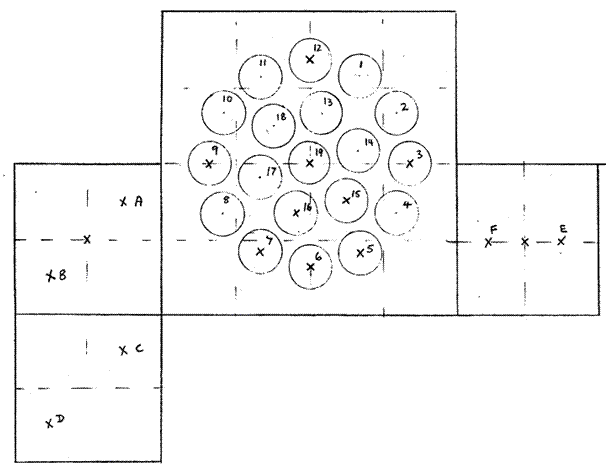 	X marks the position of the measurements Table 4.12  Reaction Rate Comparisons for the Mock-up Rod Ta at Position (O), Ta(O), Foil Measurements in the Inner Core and Mock-up Rod.   Diffusion Theory Calculations(Mock-up Rod Position O occupies element positions 50-50, 50-51, 51-50 and 51-51)Table 4.13  Reaction Rate Comparison for BN(O).  Foils in the Inner Core and Mock-up Rod.  Diffusion TheoryTable 4.14  Reaction Rate Comparison for B80(O)  Foils in the Inner Core and Mock-up Rod.  Diffusion TheoryTable 4.15  Reaction Rate Comparison for BN(P1,P3,P5)  Foil measurements in the Inner Core.  Diffusion TheoryTable 4.16  Reaction Rate Comparison for BN(Q + R).  Rod Q is at 41-51, 41-52, 42-51, 42-52Fission Chamber Scan along the X axis.Table 4.16 continued. - Reaction Rate Comparison for BN(Q + R).  Fission Chamber Scan along the X axis.Table 4.17  Reaction Rate Comparison for BN(P1,P3,P5).  Fission Chamber Scan along the X axis.  Diffusion TheoryTable 4.17 continued. Reaction Rate Comparison for BN(P1,P3,P5).  Fission Chamber Scan along the X axis.  Diffusion TheoryTable 4.18  Reaction Rate Comparison for B80(P1) + B90(Q)  Q is located between X= 408 and 516 mm and is adjacent to the central line of elements.Fission Chamber Scans along the X axis. Diffusion TheoryThe measurement positions in the X direction correspond approximately to the position between the two elements M and N denoted by M/NTable 4.18. continued.  Reaction Rate Comparison for B80(P1) + B90(Q)  Fission Chamber Scans along the X axis.  Diffusion TheoryTable 4.19  Reaction Rate Comparison for BN(P1,P3,P5)  Foil measurements in the Inner Core.    Transport TheoryTable 4.20  Reaction Rate Comparison for BN(P1,P3,P5)  Fission Chamber Scans along the X axis.  Transport TheoryTable 4.20 continued. Reaction Rate Comparison for BN(P1,P3,P5).  Fission Chamber Scans along the X axis.  Transport TheoryTable 4.21  Reaction Rate Comparison for B80(P1) + B90(Q)  Fission Chamber Scans along the X axis.  Transport TheoryTable 4.21 continued.  Reaction Rate Comparison for B80(P1) + B90(Q) - Fission Chamber Scans along the X axis.  Transport TheoryTable 4.22  Reaction Rate Comparison for B80(O) Foils.  Transport Theory.Table 4.23  Comparison of MURAL Supercell Methods for B80(O).  U235 Foils4.7.2  Comparison of Measurement with Calculation for the Axial Scans.   The array BN(P1,P3,P5) fully inserted and half inserted.These calculations and description are from MTN/100 by P J Collins.Axial fission chamber scans were measured in two of the control rod configurations. These have three natural boron rods in a triangular array. In the first configuration, BN(P1,P3,P5), the rods were fully inserted in the core and in the second BN/2(P1,P3,P5) the rods were half inserted.  The calculations for these cases, described in MTN/100, were made used the TIGAR diffusion theory code in XYZ geometry, with 9 group data as in the standard control rod analysis method. A radial scan calculation is also made for the BN/2(P1,P3,P5) case.Calculation MethodThe calculations were made for the critical loading in each case, 264 + 54 outer core elements for the 3 x BN/2 Array (Experiment 38/1) and 264 + 80 outer core elements for the 3 x BN Array (Experiment 37/2). A full-plan full-height XYZ model was used in the TIGAR calculations with one mesh point per element in the XY plane compared with four mesh points per element in the standard XY geometry model (the standard method). The axial mesh, starting at the top of the reactor (cm), was2*11.04     10.95     3*6.58     2*7.60     16*5.575     2*7.60     3*6.58     3*11.01The 9 group data generated for the standard method control rod calculations was used. The ZEBRA control rod followers were included in the models for rods 1 to 8 but not for rod 9.  FD5 data was used for these (MTN/81) instead of the FGL5 2000 fine group data library which was used in the MURAL cell calculations made to produce the cross-sections for the core cells and the absorber rods. The ends of the absorber section of the rods were located at 7.6 cm above the top of the core for rods 3 and 4 and at 15.2 cm for the remaining rods. Effective anisotropic diffusion coefficients were used for the MONJU mock-up followers. These were generated by the method described by Sugawara in the Addendum to MTN/85 and are compared with the isotropic values in this reference.  The steel end-caps of the MONJU rods were not included in the model and the top of the absorber section was positioned at the mid-plane in the half-inserted case and at the bottom of the core in the fully inserted case. The height of the radial blanket was increased slightly to avoid a small mesh step. Otherwise the zone heights (but not the mesh sizes) were the same as for the standard model of MZB (MTN/43).The TIGAR runs were converged to accuracy of 0.00001. The eigenvalues obtained were:BN (P1,P3,P5)     : 0.99786 BN/2 (P1,P3,P5)   : 0.99770The standard method, XY calculation, with region and energy group dependent axial bucklings to treat axial leakage, gave a value of 0.99547 for this first case.  The TIGAR 3D calculations had one mesh point per element whereas the XY geometry calculations with axial bucklings had 4 mesh points per element.  Using 1 mesh point per element and an explicit representation of the axial dimension is resulting in a difference in keff of 0.00239.The reaction rates were computed using the microscopic cross-sections for radial and axial chambers described by Nakano in MTN/70, condensed to nine groups with the same spectra as for the macroscopic data.  The reaction rates at the mesh intervals of the calculation model were interpolated to the experimental positions. The three nearest points to the required position were used for interpolation except near the core/blanket boundary, where points within the same zone were used.Axial Scans in BN(P1,P3,P5)The calculated and experimental scans along the central axis, for the configuration with the three rods fully inserted, are compared in Tables 4.24 and 4.25. The experimental co-ordinates in the Tables of Section 1.7 (from MTN/85) have been modified by -0.25 cm to make them relative to the mean core-centre plane, as described in this reference. The calculated distributions have been displaced 0.85 cm downwards to adjust the effective centres to those of the experiments, to allow for the axial asymmetry of the inner core cell, based on the analysis of the axial scans described in MTN/70. In the tables, the axial distances are relative to the mean core centre plane and are negative in the top half of the core to conform with the tables in MTN/89.  The experimental values have been renormalised so that the mean square deviation between C and E, weighted with the statistical errors, is minimised over the height over the core. The factor employed is given by the experimental value at the position, nearest to the mid-plane, where the calculation is normalised to unity. This normalisation was chosen because of the marked asymmetry in the scans for the case with the rods half inserted.Comparison of the Measurements in BN(P1,P3,P5) with the MZB Scans without Mock-up Rods.The BN(P1,P3,P5) scans (Tables 4.24 and 4.25) can be compared with those for MZB, with no mock-up rods inserted, as given in MTN/70 (Tables 17 and 19). For both the Pu239 and U238 scans the C/E values, with and without the rods inserted, are in broad agreement (~ ± 6%), the differences being largest at  the outermost positions in the axial blanket, 30 cm from the core boundary (apart from the discrepancy for U238 in the lower axial blanket, near the boundary).  In MTN/70 corrections, of up to 2% in the outer regions, were derived for the mesh size effect. No corrections have been applied for this approximation in Tables 4.24 and 4.25. The comparison shows that the introduction of the rods results in no significant increase in the calculational error over the core region and inner part of the blanket, but that larger differences occur at positions deep in the blanket.Axial Scans with the Array of Half Inserted Rods, BN/2(P1,P3,P5)Fission rate distributions for the configuration with the three rods half inserted in the core are compared in Tables 4.26 and 4.27, for the central axis (position 50-50), and in Tables 4.28 and 4.29, for position 53-48 in the element adjacent to one of the rods. The calculated distributions have been displaced 8.5 mm downwards, as described above, and the normalisation has been chosen to minimise the calculational error over the core height.  Each scan is normalised separately.Over the core region, the C/E values are similar for the positions along the central axis (Tables 4.26, 4.27) or in element (53-48) adjacent to the absorbing rod (Tables 4.28, 4.29).  The Pu239 fission rate is calculated about 2% low for the positions between 3 cm and 4 cm from the core boundary (± 44.6 cm), but otherwise is within 1% of experiment. The U238 fission rate is calculated 1% high at the top of the core but 2% low at the bottom of the core. These results are similar to those for the rods fully inserted (Tables 4.24 and 4.25). The calculated Pu239 fission rates at positions deep in the axial blanket (30 cm from the core boundary) are 10% low at the top of the reactor near the mock-up rods and about 15% low at the bottom. These discrepancies are a few percent worse than those with the rods fully inserted. The U238 fission rates are calculated up to 10% too high in both the upper and lower blankets and are 5% to 10% worse than with the rods fully inserted when the maximum discrepancy is about 4% (as can be seen by comparing Tables 4.27 and 4.29 with Table 4.25). These results change by less than 0.6% if the scans are normalised near the core centre rather than over the core height.Radial Scans in BN/2(P1,P3,P5)Radial reaction rate scans at the reactor mid plane, with the mock-up rods half inserted are compared in Table 4.30.  The calculations were interpolated axially to give values for the mid plane, since this position was not contained in the basic mesh. In the XY plane, small differences arise between the mean element positions, used in the calculation model, and the actual positions in ZEBRA. These were insignificant near the centre where the flux gradients are small, but the calculations were interpolated to the true positions for the outermost points, beyond 50 cm from the centre.The results in Table 4.30 may be compared with those for the three rods fully inserted (MTN/93 Table 7).  The calculations in this latter case were made with the standard method, XY geometry, multi-bucklings and doubled mesh in the core and part of the blanket.  For U238(n,f), the C/E values are in close agreement in the core. For the blanket positions differences of a few percent could be due to the different diffusion theory methods and models used in the calculations.However, for the Pu239 fission rate distribution significant differences in C/E are obtained in the core zone. Examination of the results shows that both sets of calculations are radially symmetric in the outer parts of the core, away from the rods, and in the blanket. On the other hand the experimental results in the half-inserted rod case are markedly asymmetric while those in the fully-inserted case are again symmetric. Thus the experimental results for Pu239 in the 3 x BN/2 case are suspect. After completion of the Pu239 radial scan in the BN/2(P1,P3,P5) arrangement, a change in the datum reading of 1.98 cm was noticed. No such change was observed in any other scan.  It was believed at the time that this change occurred whilst removing the chamber at the end of the scan and the analysis proceeded on this basis.  Comparison of the C/E values for Pu239(n,f) in Table 4.30 with those from similar scans (MTN/93) suggests that the change in datum reading occurred near the beginning of the scan. The most likely fault in the scanner mechanism is for the measuring tape to jump one or more sprockets on the digitiser drive wheel which would result in changes to the apparent measuring position in multiples of (1.00 ± 0.02) cm which is consistent with the change of 1.98 cm.  If it is assumed that the change occurred before the start of the scan all positions would be wrong by 2.0 ± 0.03 cm.  In Table 4.31 the results have been altered to allow for the chamber being 2.0 cm closer to the scanner than indicated. This results in C/E values closer to those observed in similar scans although there are still anomalies, particularly near the positive extremity.  In view of this it is recommended that the experimental results in Table 4.31 are the preferred values, but, since the reason for the fault is not entirely clear, low weight should be attached to these in comparisons made with calculation.Summary of the Axial Scan ComparisonsFor the mock-up rods fully inserted, the results compare well with experiment within the core, but discrepancies, of up to 13%, arise for Pu239 fission at positions deep in the axial blanket. The results are similar to axial scan comparisons for a core with no mock-up rods present, except at the extremities of the scan.  The results with the rods half inserted are similarly good within the core but tend to be in worse agreement within the blanket than with the rods fully inserted.Significant transport theory corrections to the diffusion theory whole assembly calculations were found in other axial scan analyses (MTN/70). These are expected to be important in the present case, particularly for scans immediately adjacent to a mock-up rod.Table 4.24  Pu239 Fission Axial Scan in the Element at Position (50-50) for Rods BN(P1,P3,P5)Note: -0.25 cm has been added to the axial coordinates given in the Tables of Section 1.7.  The measured fission rates have also been renormalised, in this case by the factor 0.9939.
Table 4.25  U238 Fission Axial Scan in the Element at Position (50-50) for Rods BN(P1,P3,P5)Note: -0.25 cm has been added to the axial coordinates given in the Tables of Section 1.7.  The measured fission rates have also been renormalised, in this case by the factor 0.9998.
Table 4.26  Pu239 Fission Axial Scan in the Element at Position (50-50) for Rods BN/2(P1,P3,P5)Note: -0.25 cm has been added to the axial coordinates given in the Tables of Section 1.7.  The measured fission rates have also been renormalised, in this case by the factor 0.9959.
Table 4.27  U238 Fission Axial Scan in the Element at Position (50-50) for Rods BN/2(P1,P3,P5)Note: -0.25 cm has been added to the axial coordinates given in the Tables of Section 1.7.  The measured fission rates have also been renormalised, in this case by the factor 0.9942.
Table 4.28  Pu239 Fission Axial Scans in the element at position (53-48) for Rods BN/2(P1,P3,P5)Note: -0.25 cm has been added to the axial coordinates given in the Tables of Section 1.7.  The measured fission rates have also been renormalised, in this case by the factor 0.9943.
Table 4.29  U238 Fission Axial Scans in the element at position (53-48) for Rods BN/2(P1,P3,P5)Note: -0.25 cm has been added to the axial coordinates given in the Tables of Section 1.7.  The measured fission rates have also been renormalised, in this case by the factor 1.0010.
Table 4.30  Radial Reaction Rate Comparison for BN/2(P1,P3,P5) - Fission Chambersa Statistical errors typically 0.35% except near the ends of the scan (see MTN/89)b Statistical errors typically 0.60% except near the ends of the scan (see MTN/89)Table 4.31  Pu239(n,f) Distribution Calculated for BN/2(P1.P3,P5) Compared with Adjusted Experimental Values REFERENCESMOZART TECHNICAL NOTE SERIES (Documents on the dvd available from the OECD-NEA)Additional References The MONK-7 Nuclear Criticality Monte Carlo code (The Answers Service, SercoAssurance Winfrith, UK)APPENDIX A.  Example Calculational Models.  (Only one configuration is given here)MONK-JEF-2.2 Models for the central BN rod.  Three calculations are involved: the assembly with the added edge elements, the assembly with the central group of 2x2 elements replaced by follower and the assembly with the follower replaced by the absorber rod.* MONK8B Input Listing for MZB/3 Model B, 8 extra edge elements* Assembly 12 is MZB the second core in the MOZART Programme.  * Version 3 has the approximately uniform radial blanket * containing the natural uranium metal plates* Reactor structure: elements arranged on a square grid * The Core Elements contain Core Cells and an Axial Blanket Cell, * enclosed in a stainless steel sheath.  * The standard plates have a width of 5.067 cm. * The Element sheath has an inner width 5.102 cm, outer width 5.2544 cm. * The elements occupy a lattice area of 5.3721 cm square.  * Groups of 5x5 elements form the superlattice*	There is a gap between these groups of elements of 0.2667 cm * There are 408 Radial Blanket Elements   * The radial shielding elements consist of the Steel bar MST9F10 * which is about 300 cm high. * These are represented explicitly within an outer radius and also* homogenised (over the overall average lattice area) to fill the * remaining space in the outer cylinder (pitch 5.4254 cm) * The outer radius of the shielding region has been taken to be 95.91 cm *       the enveloping circumference, rather than the value corresponding*       to the area of shielding material* Core Element structure (PART 26):*	The element consists of combinations of the following cells:*	Core Cell PART 19, Axial Blanket Cell PART 20 , *       Plenum Cell PART 21, element reflected in the mid-plane.   * Structure of the Radial Blanket element PART 28. *	Central region PART 22, Upper region Cell PART 23 , *       Plenum Cell PART 21, element reflected in the mid-plane.  * Special Element in core centre region *       (for reaction rate calculations) (PART 30):*	This element contains the special cell PART 24 * All Enclosed in the stainless steel sheaths.************************************************************************* material 1 - U/Pu oxide plate core* material 2 - U/Pu plate clad* material 3 - PUIX8 Plutonium metal plate core* material 4 - PUIX8 Plutonium metal clad* material 5 - PUVI8 Plutonium metal plate core* material 6 - PUVI8 Plutonium metal clad* material 7 - UO2 plate  core UO23R4* material 8 - UO2 plate clad UO23R4* material 9 - UO2 plate  core UO24R4* material 10 - UO2 plate clad UO24R4* material 11 - U8 natural uranium region* material 12 - U2 natural uranium region* material 13 - Sodium plate core NASTDL4* material 14 - Sodium plate clad NASTDL4* material 15 - Sodium plate core NASTBR4* material 16 - Sodium plate clad NASTBR4* material 17 - Steel STSTBR8 * material 18 - Steel STSTDL8* material 19 - MST1 * material 20 - MST2* material 21 - MST3 Steel block * material 22 - MST8* material 23 - Steel bar MST9F10 at actual density (width 5.08 cm)* material 24 - Steel bar averaged over the mean spacing of 5.4254 cm * material 25 - GI8 * material 26 - GII8* material 27 - GIII8* material 28 - Smeared stainless steel sheath - average lattice pitch* material 29 - Smeared mild steel sheath - average lattice pitch* material 30 - ALSC3 * material 31 - ALG8* material 32 - AL2O34* material 33 - U/Pu oxide plate core at reactor core centre* material 34 - PUIX8 plate core at reactor core centre* material 35 - UO23R4 plate core at reactor core centre* material 36 - PUX8 Plutonium metal plate core* material 37 - PUX8 Plutonium metal clad* material 38 - PUXI8 Plutonium metal plate core* material 39 - PUXI8 Plutonium metal clad* material 40 - Sodium plate core NASTDM4* material 41 - Sodium plate can NASTDM4* material 42 - PUV8 Plutonium metal plate core* material 43 - PUV8 Plutonium metal clad* material 44 - PUVII8 Plutonium metal plate core* material 45 - PUVII8 Plutonium metal clad* material 46 - PUVIII8 Plutonium metal plate core* material 47 - PUVIII8 Plutonium metal clad* material 48 - PUXII8 Plutonium metal plate core* material 49 - PUXII8 Plutonium metal clad*     ************************************************************************COLUMNS 1 132BEGIN MATERIAL SPECIFICATIONNUMBER DENSITYMATERIAL 1  C   6.2771E-05  O16 4.2860E-02  AL  2.7943E-05  SI  2.6845E-05 FE  1.3500E-05 NI  1.2846E-05 U234  7.4340E-07  U235  1.1548E-04  U238  1.5938E-02 NP237  2.4466E-07  PU239  4.7730E-03 PU240  5.3344E-04 PU241  5.0303E-05  PU242  4.7919E-06 AM241  2.6204E-05MATERIAL 2 H1  2.0111E-05  C   1.6876E-04  SI  5.9180E-04  P   2.6177E-05 S   2.5282E-05  CR  1.3956E-02  MN  1.0995E-03  FE  5.0428E-02 NI  6.9005E-03  NB  2.8363E-04MATERIAL 3  H1  1.5145E-04 C   2.8155E-04 N   9.2216E-06 O16  5.7245E-05 AL  2.3065E-05 SI  2.8430E-05 CR  6.0974E-06 MN  1.7099E-06 FE  1.3036E-05 NI  2.6810E-05 GA  2.1190E-03U238    5.2779E-06  PU238  3.5515E-05  PU239  2.8995E-02PU240  6.9474E-03  PU241  1.1413E-03  PU242  1.8046E-04AM241  5.9252E-05MATERIAL 4 H1  1.3771E-05  C   1.1312E-04  SI  3.6529E-04  P  1.3425E-05 CR  9.3855E-03  MN  8.5801E-04  FE  3.5483E-02 NI  4.1575E-03 CU  1.6626E-02MATERIAL 5  H1  1.0485E-04  C   2.2876E-04  N   2.4312E-05 O16  3.5962E-05 AL  1.7408E-05  CR  3.1616E-06  MN  1.0687E-06  FE  1.9344E-05 NI  6.8024E-06  GA  2.2555E-03 U238      2.4663E-07  PU238   3.6995E-05  PU239   2.8972E-02 PU240  7.3421E-03  PU241   1.1537E-03  PU242   2.0132E-04 AM241   8.6769E-05MATERIAL 6 H1   1.3955E-05  C    1.1413E-04  SI   3.6853E-04  P    1.3545E-05 CR   9.4688E-03  MN   8.6563E-04  FE   3.5798E-02  NI   4.1944E-03 CU   1.6626E-02MATERIAL 7 H1 3.0915E-05  C  1.1933E-05  O16 4.6151E-02  AL 3.4645E-06SI 2.3076E-05  MN 1.1343E-07  FE 1.3390E-06  NI 1.2742E-06MO 3.2478E-07U235 1.6595E-04  U238 2.2908E-02MATERIAL 8H1 1.9528E-05  C  1.2651E-04  SI 6.3619E-04  P  3.4607E-04S  3.5596E-05  CR 1.3636E-02  MN 8.4422E-04  FE 4.7664E-02NI 8.3138E-03MATERIAL 9H1  2.4503E-05  C   3.0842E-05  O16 4.5733E-02  SI  1.3190E-05FE  6.6332E-06U234 1.1871E-06  U235 1.6462E-04  U238 2.2694E-02MATERIAL 10 H1  1.7335E-05  C    1.4546E-04  SI   6.0964E-04  P    2.2563E-05 S   2.1792E-05  CR   1.2365E-02  MN   9.7951E-04  FE   4.3411E-02 NI   6.0134E-03  CU   8.1603E-04  AG   1.2368E-03MATERIAL 11 H1  4.4048E-05  C   4.9283E-04  SI  2.1076E-04  FE  1.0599E-04 U235 3.3369E-04  U238 4.6021E-02MATERIAL 12 H1  4.3899E-05  C   4.6047E-04  SI  1.9692E-04  FE  9.9032E-05U235 3.3962E-04  U238 4.6785E-02MATERIAL 13H1  1.3418E-05  O16 5.6353E-06  NA  2.3168E-02  CA  3.5994E-06FE  1.6144E-07MATERIAL 14H1 2.4319E-05  C  2.8978E-04  SI 6.0218E-04  P  3.2445E-05S  3.2865E-05  CR 1.4602E-02  MN 1.3425E-03  FE 5.4467E-02NI 7.0225E-03  NB 3.0815E-04MATERIAL 15 H1  2.1098E-06 LI  3.8296E-07 B   1.4752E-07 O16  1.9937E-06 NA  2.3119E-02 K   4.6230E-07 CA  1.7244E-06 FE   3.8077E-08MATERIAL 16 H1  2.1496E-05  C   2.1646E-04  SI  6.0171E-04  P   2.7979E-05 S   2.7023E-05  CR  1.5000E-02  MN  1.0806E-03  FE  5.4056E-02 NI  7.2502E-03  NB  3.0316E-04MATERIAL 17H1 2.3265E-05  C  7.8091E-04  AL 1.7381E-04  SI 1.3358E-03TI 2.9384E-04  CR 1.6325E-02  MN 9.3901E-04  FE 5.8278E-02NI 7.7510E-03  CU 7.3801E-05  MO 9.7764E-05MATERIAL 18H1 2.3115E-05  C  7.7587E-04  AL 1.7269E-04  SI 1.3272E-03TI 2.9195E-04  CR 1.6220E-02  MN 9.3295E-04  FE 5.7902E-02NI 7.7009E-03  CU 7.3324E-05  MO 9.7133E-05MATERIAL 19  H1  2.8122E-05  C   5.1129E-04  AL  1.4007E-04  TI  3.9465E-05 CR  2.7256E-05  MN  3.2675E-04  FE  8.3911E-02  NI  4.8294E-05 CU  4.4603E-05  MO  9.8477E-06MATERIAL 20  H1   2.7967E-05  C    5.0847E-04  AL   1.3930E-04 TI   3.9247E-05 CR   2.7106E-05  MN   3.2495E-04  FE   8.3448E-02 NI   4.8028E-05 CU   4.4357E-05  MO   9.7934E-06MATERIAL 21  H1  2.8087E-05  C   5.1066E-04  AL  1.3989E-04  TI  3.9416E-05 CR  2.7222E-05  MN  3.2634E-04  FE  8.3806E-02  NI  4.8234E-05 CU  4.4548E-05  MO  9.8355E-06MATERIAL 22  H1   2.7730E-05  C    5.0417E-04  AL   1.3812E-04  TI   3.8915E-05 CR   2.6876E-05  MN   3.2220E-04  FE   8.2742E-02  NI   4.7622E-05 CU   4.3982E-05  MO   9.7106E-06MATERIAL 23 H1  4.6306E-05 C   6.8972E-04 SI  3.1158E-04 P   4.2944E-05S   3.7110E-05 MN  7.1275E-04 FE  8.1432E-02MATERIAL 24 H1  4.0597E-05 C   6.0468E-04 SI  2.7317E-04 P   3.7649E-05S   3.2535E-05 MN  6.2488E-04 FE  7.1392E-02MATERIAL 25 H1  4.8551E-05  C   8.1417E-02  S   1.2207E-05  FE  6.1336E-06MATERIAL 26 H1  2.0286E-05  C   8.5101E-02  S   1.2751E-06  FE  1.8306E-06MATERIAL 27 H1  1.9906E-05  C   8.3507E-02  FE  2.3351E-06MATERIAL 28 H1  9.7398E-06  C   3.2692E-04  AL  1.4553E-04  SI  4.1943E-04 TI  1.2302E-04  V   3.8541E-05  CR  6.7589E-03  MN  5.0032E-04 FE  2.3765E-02  NI  3.7801E-03  CU  3.0896E-05  MO  6.1393E-05MATERIAL 29 H1  1.0937E-04  C   1.3002E-04  SI  1.9624E-05  P   5.9314E-06 S   1.9478E-05  MN  1.1537E-04  FE  3.2730E-02MATERIAL 30  AL   4.7590E-02 SI   4.5790E-06 MN   9.3634E-07 FE   2.9936E-05 CU   1.8214E-06MATERIAL 31 AL   2.6704E-02  SI   1.0296E-05  MN   6.5793E-07  FE   3.6374E-05 CU   4.5505E-07MATERIAL 32  H1   5.1483E-05  B10  4.5063E-06  B11  1.6599E-05  O16  6.6386E-02 AL   4.4240E-02MATERIAL 33  C   6.2771E-05  O16 4.2860E-02  AL  2.7943E-05  SI  2.6845E-05 FE  1.3500E-05 NI  1.2846E-05 U234  7.4340E-07  U235  1.1548E-04  U238  1.5938E-02 NP237  2.4466E-07  PU239  4.7730E-03 PU240  5.3344E-04 PU241  5.0303E-05  PU242  4.7919E-06 AM241  2.6204E-05MATERIAL 34  H1  1.5145E-04 C   2.8155E-04 N   9.2216E-06 O16  5.7245E-05 AL  2.3065E-05 SI  2.8430E-05 CR  6.0974E-06 MN  1.7099E-06 FE  1.3036E-05 NI  2.6810E-05 GA  2.1190E-03U238    5.2779E-06  PU238  3.5515E-05  PU239  2.8995E-02PU240  6.9474E-03  PU241  1.1413E-03  PU242  1.8046E-04AM241  5.9252E-05MATERIAL 35 H1 3.0915E-05  C  1.1933E-05  O16 4.6151E-02  AL 3.4645E-06SI 2.3076E-05  MN 1.1343E-07  FE 1.3390E-06  NI 1.2742E-06MO 3.2478E-07U235 1.6595E-04  U238 2.2908E-02MATERIAL 36 H1  1.0485E-04 C   2.9524E-04 N   1.0060E-05 O16 4.5503E-05 AL  2.1760E-05 SI  1.5887E-05 CR  4.2908E-06 MN  1.0687E-06 FE  1.4928E-05 NI  1.6206E-05 GA  2.2417E-03U238       1.4305E-06  PU238  3.4035E-05  PU239  2.9107E-02PU240  6.9117E-03  PU241  1.1359E-03  PU242  1.8531E-04AM241  3.3658E-05MATERIAL 37 H1 1.3587E-05 C  1.2050E-04 SI 5.2025E-04 P  2.6701E-05 S  1.5471E-05 TI 5.7590E-06 CR 9.9679E-03 MN 8.5308E-04 FE 3.3844E-02 NI 4.8383E-03 CU 1.6868E-02MATERIAL 38 H1  1.7475E-04 C   2.2876E-04 N   1.1737E-05 O16 4.1833E-05 AL  1.8713E-05 SI  1.8396E-05 CR  6.0974E-06 MN  1.0687E-06 FE  2.2287E-05 NI  1.7606E-05 GA  2.2490E-03U238     6.9057E-07  PU238 3.7488E-05  PU239 2.8990E-02PU240 6.9709E-03  PU241 1.1546E-03  PU242 1.8482E-04AM241 3.0855E-05MATERIAL 39 H1 1.3404E-05 C  1.1825E-04 SI 5.1057E-04 P  2.6205E-05 S  1.5188E-05 TI 5.6508E-06 CR 9.7825E-03 MN 8.3722E-04 FE 3.3215E-02 NI 4.7483E-03 CU 1.6868E-02MATERIAL 40H1 1.3418E-05  O16 5.6353E-06  NA 2.3168E-02  CA 3.5994E-06FE 1.6144E-07MATERIAL 41H1 2.1522E-05  C  2.1672E-04  SI 7.8781E-04  P  3.2216E-05S  1.6234E-05  CR 1.5953E-02  MN 1.2635E-03  FE 5.2254E-02NI 7.8948E-03  NB 3.4089E-04MATERIAL 42  H1   1.7475E-04 C    2.5027E-04 N    1.3413E-05 O16  5.0640E-05 AL   2.1760E-05 SI   2.3831E-05 CR   5.1941E-06 MN   1.0687E-06 FE   1.6610E-05 NI   1.1804E-05 GA   2.2424E-03 MO   1.9583E-06 U238  	 1.3318E-06  PU238   2.9103E-05  PU239   2.9328E-02 PU240   6.7928E-03  PU241   9.8832E-04  PU242   1.6639E-04 AM241   1.1785E-04MATERIAL 43  H1   1.3404E-05 C    9.2801E-05 SI   4.1625E-04 P    1.8432E-05 S    9.3252E-06 CR   9.2549E-03 MN   7.5220E-04 FE   3.4310E-02 NI   4.5397E-03 CU   1.6626E-02MATERIAL 44 H1  1.3980E-04  C   2.0335E-04  N   6.7066E-06  O16 5.4310E-05 AL  1.6973E-05  SI  1.0870E-05  CR  4.0649E-06  MN  8.5494E-07 FE  1.0513E-05  NI  9.0032E-06  GA  2.0492E-03U238   9.3720E-07  PU238  3.1569E-05  PU239  2.9028E-02PU240  6.9606E-03  PU241  1.1208E-03  PU242  1.8725E-04AM241  8.0243E-05MATERIAL 45 H1   1.3771E-05  C    1.1357E-04  SI   3.6675E-04  P    1.3479E-05  CR   9.4231E-03  MN   8.6145E-04  FE   3.5625E-02  NI   4.1742E-03  CU  1.6626E-02 MATERIAL 46 H1   1.2815E-04  C    4.2429E-04  N    2.4312E-05  O16  8.8804E-05 AL   2.3065E-05  SI   1.4215E-05  CR   3.6133E-06  MN   1.4962E-06 FE   1.6400E-05  NI   8.6031E-06  GA   2.0247E-03U238  6.9057E-07  PU238 3.0583E-05  PU239 2.9035E-02PU240 6.9371E-03  PU241 1.1304E-03  PU242 1.8773E-04AM241 7.1186E-05MATERIAL 47 H1   1.3771E-05 C    1.1340E-04 SI   3.6619E-04 P    1.3461E-05 CR   9.4087E-03 MN   8.6013E-04 FE   3.5570E-02 NI   4.1678E-03 CU  1.6626E-02MATERIAL 48 H1  1.7475E-04 C   2.6298E-04 N   6.7066E-06 O16 4.1833E-05 AL  1.7408E-05 SI  2.2159E-05 CR  9.2590E-06 MN  8.5494E-07 FE  1.4928E-05 NI  2.3809E-05 GA  2.3032E-03U238      1.6771E-06   PU238 3.6995E-05  PU239 2.9064E-02PU240 6.8990E-03  PU241 1.1606E-03  PU242 1.7997E-04AM241 2.7359E-05MATERIAL 49 H1 1.3220E-05 C  1.1685E-04 SI 5.0450E-04 P  2.5895E-05 S  1.5004E-05 TI 5.5851E-06 CR 9.6661E-03 MN 8.2726E-04 FE 3.2820E-02 NI 4.6918E-03 CU 1.6868E-02END*************************************************************************BEGIN MATERIAL GEOMETRY**                                                        PLATES************************************************************************** Plate 1, the Pu metal plate UPUO24 PART 1 NESTBOX     M1  -2.4765  -2.4765	0.03734  4.953 	 4.953 	 0.55312 BOX     M2  -2.5335  -2.5335	0.0	 5.067	 5.067	 0.6278 BOX	M28  -2.7127 -2.7127	0.0	5.4254	5.4254	 0.6278 ** Plate 2, the Pu metal plate PUIX8 PART 2 NESTBOX     M3  -2.3355  -2.3355	0.04572	 4.671	 4.671	 0.23506BOX     M4  -2.5335  -2.5335	0.0	 5.067	 5.067	 0.3265BOX	M28  -2.7127 -2.7127	0.0	5.4254	5.4254	 0.3265** Plate 3, the Pu metal plate PUVI8 PART 3 NESTBOX     M5  -2.3355  -2.3355	0.04572	 4.671	 4.671	 0.23506BOX     M6  -2.5335  -2.5335	0.0	 5.067	 5.067	 0.3265BOX	M28  -2.7127 -2.7127	0.0	5.4254	5.4254	 0.3265** Plate 4, the UO2 plate UO23R4PART 4 NESTBOX     M7  -2.4255  -2.4255	0.03683	4.851	4.851	0.55424BOX     M8  -2.5335  -2.5335	0.0	5.067	5.067	0.6279BOX	M28  -2.7127 -2.7127	0.0	5.4254	5.4254	0.6279** Plate 5, the UO2 plate UO24R4PART 5 NESTBOX     M9  -2.4255  -2.4255	0.03683	4.851	4.851	0.55424BOX     M10  -2.5335  -2.5335	0.0	5.067	5.067	0.6279BOX	M28  -2.7127 -2.7127	0.0	5.4254	5.4254	0.6279** Central region cells for calculating reaction rate ratios* Plate 6, the special Pu metal plate UPUO24 PART 6 NESTBOX     M33  -2.4765  -2.4765	0.03734  4.953 	 4.953 	 0.55312 BOX     M2  -2.5335  -2.5335	0.0	 5.067	 5.067	 0.6278 BOX	M28  -2.7127 -2.7127	0.0	5.4254	5.4254	 0.6278 ** Plate 7, the special Pu metal plate PUIX8 PART 7 NESTBOX     M34  -2.3355  -2.3355	0.04572	 4.671	 4.671	 0.23506BOX     M4  -2.5335  -2.5335	0.0	 5.067	 5.067	 0.3265BOX	M28  -2.7127 -2.7127	0.0	5.4254	5.4254	 0.3265** Plate 8, the special UO2 plate UO23R4PART 8 NESTBOX     M35  -2.4255  -2.4255	0.03683	4.851	4.851	0.55424BOX     M8  -2.5335  -2.5335	0.0	5.067	5.067	0.6279BOX	M28  -2.7127 -2.7127	0.0	5.4254	5.4254	0.6279** Plate 9, the sodium plate NASTDL4 PART 9 NESTBOX     M13  -2.4815  -2.4815	0.03683 4.963	4.963	0.54234BOX     M14 -2.5335  -2.5335	0.0	5.067	5.067	0.616BOX	M28  -2.7127 -2.7127	0.0	5.4254	5.4254	0.616** Plate 10, the sodium plate NASTBR4 PART 10 NESTBOX     M15  -2.4815  -2.4815	0.03683 4.963	4.963	0.54234BOX     M16 -2.5335  -2.5335	0.0	5.067	5.067	0.616BOX	M28  -2.7127 -2.7127	0.0	5.4254	5.4254	0.616** Plate 11, the graphite plate GII8 (modified from GIII8)PART 11 NESTBOX     M26  -2.5335  -2.5335	0.0	5.067	5.067	0.31775BOX	M28  -2.7127 -2.7127	0.0	5.4254	5.4254	0.31775** Axial blanket U8 platePART 12 NESTBOX	M11	-2.5335	-2.5335	0.0	5.067	5.067	0.3175BOX	M28  -2.7127 -2.7127	0.0	5.4254	5.4254	0.3175** Plate 13, the steel plate STSTBR8PART 13 NESTBOX     M17  -2.5335  -2.5335	0.0	5.067	5.067	0.3172BOX	M28  -2.7127 -2.7127	0.0	5.4254	5.4254	0.3172** Plate 14, the graphite plate GI8PART 14 NESTBOX     M25  -2.5335  -2.5335	0.0	5.067	5.067	0.3180BOX	M28  -2.7127 -2.7127	0.0	5.4254	5.4254	0.3180** Plenum aluminium cylinder ALSC3PART 15 NESTBOX	M29	-2.5335	-2.5335	0.0	5.067	5.067	7.62BOX	M28  -2.7127 -2.7127	0.0	5.4254	5.4254	7.62** Plenum plate MST1PART 16 NESTBOX	M19	-2.5335	-2.5335	0.0	5.067	5.067	2.5385BOX	M28  -2.7127 -2.7127	0.0	5.4254	5.4254	2.5385** Plenum plate MST3PART 17 NESTBOX	M21	-2.5335	-2.5335	0.0	5.067	5.067	7.6063BOX	M28  -2.7127 -2.7127	0.0	5.4254	5.4254	7.6063****************************************************************************                                         Radial blanket components************************************************************************** Uranium metal U2PART 18 NESTBOX	M12	-2.5335	-2.5335	0.0	5.067	5.067	1.2723BOX	M28     -2.7127 -2.7127	0.0	5.4254	5.4254	1.2723** Graphite GII8PART 19 NESTBOX	M26	-2.5335	-2.5335	0.0	5.067	5.067	0.31775BOX	M28  -2.7127 -2.7127	0.0	5.4254	5.4254	0.31775** Mild steel MST8PART 20 NESTBOX	M22	-2.5335	-2.5335	0.0	5.067	5.067	0.3147BOX	M28  -2.7127 -2.7127	0.0	5.4254	5.4254	0.3147** Stainless steel STSTDL8PART 21 NESTBOX	M18	-2.5335	-2.5335	0.0	5.067	5.067	0.3236BOX	M28  -2.7127 -2.7127	0.0	5.4254	5.4254	0.3236** ALUMINIUM ALG8PART 22 NESTBOX	M31	-2.5335	-2.5335	0.0	5.067	5.067	0.3170BOX	M28  -2.7127 -2.7127	0.0	5.4254	5.4254	0.3170** Aluminium oxide AL2O34PART 23 NESTBOX	M32	-2.5335	-2.5335	0.0	5.067	5.067	0.6317BOX	M28  -2.7127 -2.7127	0.0	5.4254	5.4254	0.6317*** Mild steel MST2PART 24 NESTBOX	M20	-2.5335	-2.5335	0.0	5.067	5.067	1.2718BOX	M28  -2.7127 -2.7127	0.0	5.4254	5.4254	1.2718***************************************************************************                                                          CELLS*************************************************************************** Inner Core CellPART 25 ARRAY1  1  14  9  4  9  2  9  4  9  13  4  9  1  9  4  9** Outer Core Cell 1BPART 26 ARRAY1  1  14  9  5  9  3  13  5  9  9  5  14  3  9  5  9** Axial blanket Cell 1APART 27 ARRAY1  1  20  9  12  14  9  13  12  9  14  9  13 12  9  14  9  12  13  9  14  12  9** Upper Axial Plenum CellPART 28 ARRAY1  1  5  15  17  15  16  15** Lower Axial Plenum CellPART 29 ARRAY1  1  5  15  16  15  17  15** Radial blanket central region cell PART 30 ARRAY1  1  10  19  10  19  21  18  11  10  20  19  10** Radial blanket outer region CellPART 31 ARRAY1  1  20  22  22  23  14  22  18  22  14  23  24  22  14  22  22  18  23  22  14  20  22** Core Cell in the central region,  PART 32 ARRAY1  1  14  9  8  9  7  9  8  9  13  8  9  6  9  8  9** Steel packing pieces to line up the elements*** Inner core packingPART 33 NESTBOX	M17  -2.7127 -2.7127	0.0	5.4254	5.4254	2.51575** Outer core packingPART 34 NESTBOX	M17  -2.7127 -2.7127	0.0	5.4254	5.4254	2.064** radial blanket element packing (reduced by 0.003)PART 35 NESTBOX	M17  -2.7127 -2.7127	0.0	5.4254	5.4254	1.2456***************************************************************************  	                                                  ELEMENTS*************************************************************************** The Inner Core Element * height = 89.0461 + 2*(34.9564 + 33.0048) =224.9685* 2.51575 cm Smeared steel region above and below (height = 230.0 cm) *PART 36 ARRAY1  1  23  33  29  (27)*4  (25)*11  (27)*4  28  33 ** The Outer Core Element * height = 2*(44.9748 +34.9564 + 33.0048) = 2* 112.936 =225.872* 2.064 cm Smeared steel region above and below (height = 115.0 cm) *PART 37 ARRAY1  1  24  34  29  (27)*4  (26)*12  (27)*4  28  34    **The Radial Blanket element 1B * height = 2*(50.296 + 30.4506 + 33.0048) = 2*113.7514 = 227.5028* (1.2486 cm Smeared steel region above and below)*PART 38 ARRAY1  1   30  35  29  (31)*3  (30)*20  (31)*3   28  35 ** The Special Inner Core Element *PART 39 ARRAY1  1  23  33  29  (27)*4  (25)*3   (32)*5  (25)*3  (27)*4  28  33 *** steel barPART 40 NESTBOX	M23  -2.54   -2.54	0.0	5.08	5.08	230.0BOX	M0  -2.7127 -2.7127	0.0	5.4254	5.4254	230.0***************************************************************************                        ALTERNATIVE INNER CORE CELLS AND ELEMENTS**************************************************************************** Plate 41, the Pu metal plate PUX8 PART 41 NESTBOX     M36  -2.3355  -2.3355	0.04572	 4.671	 4.671	 0.23506BOX     M37  -2.5335  -2.5335	0.0	 5.067	 5.067	 0.3265BOX	M28  -2.7127 -2.7127	0.0	5.4254	5.4254	 0.3265** Plate 42, the Pu metal plate PUXI8 PART 42 NESTBOX     M38  -2.3355  -2.3355	0.04572	 4.671	 4.671	 0.23506BOX     M39  -2.5335  -2.5335	0.0	 5.067	 5.067	 0.3265BOX	M28  -2.7127 -2.7127	0.0	5.4254	5.4254	 0.3265** Plate 43, the sodium plate NASTDM4 PART 43 NESTBOX     M40  -2.4815  -2.4815	0.03683 4.963	4.963	0.54234BOX     M41 -2.5335  -2.5335	0.0	5.067	5.067	0.616BOX	M28  -2.7127 -2.7127	0.0	5.4254	5.4254	0.616**************************************************************************** Alternative Inner Core Cells* Cell 30BPART 44 ARRAY1  1  14  9  4  9  41  9  4  9  13  4  9  1  9  4  9** Cell 30BGPART 45 ARRAY1  1  14  43  4  43  41  43  4  43  13  4  43  1  43  4  43** Cell 30DPART 46 ARRAY1  1  14  43  4  43  42  43  4  43  13  4  43  1  43  4  43** Alternative Axial blanket Cell 30GPART 47 ARRAY1  1  20  43  12  14  43  13  12  43  14  43  13 12  43  14  43  12  13  43  14  12  43** Alternative inner core elements** Element C12-30BPART 48 ARRAY1  1  23  33  29  (27)*4  (44)*11  (27)*4  28  33 ** Element C12-30BGPART 49 ARRAY1  1  23  33  29  (47)*4  (45)*11  (47)*4  28  33 ** Element C12-30DPART 50 ARRAY1  1  23  33  29  (47)*4  (46)*11  (47)*4  28  33 ****************************************************************************                        ALTERNATIVE OUTER CORE CELLS AND ELEMENTS***************************************************************************** Plate 51, the Pu metal plate PUV8 PART 51 NESTBOX     M42  -2.3355  -2.3355	0.04572	 4.671	 4.671	 0.23506BOX     M43  -2.5335  -2.5335	0.0	 5.067	 5.067	 0.3265BOX	M28  -2.7127 -2.7127	0.0	5.4254	5.4254	 0.3265** Plate 52, the Pu metal plate PUVII8 PART 52 NESTBOX     M44  -2.3355  -2.3355	0.04572	 4.671	 4.671	 0.23506BOX     M45  -2.5335  -2.5335	0.0	 5.067	 5.067	 0.3265BOX	M28  -2.7127 -2.7127	0.0	5.4254	5.4254	 0.3265* * Plate 53, the Pu metal plate PUVIII8 PART 53 NESTBOX     M46  -2.3355  -2.3355	0.04572	 4.671	 4.671	 0.23506BOX     M47  -2.5335  -2.5335	0.0	 5.067	 5.067	 0.3265BOX	M28  -2.7127 -2.7127	0.0	5.4254	5.4254	 0.3265* * Plate 54, the Pu metal plate PUVIII8 PART 54 NESTBOX     M48  -2.3355  -2.3355	0.04572	 4.671	 4.671	 0.23506BOX     M49  -2.5335  -2.5335	0.0	 5.067	 5.067	 0.3265BOX	M28  -2.7127 -2.7127	0.0	5.4254	5.4254	 0.3265* ** Outer Core Cell 1A PART 55 ARRAY1  1  14  10  5  10  51  13  5  10  10  5  14  51  10  5  10*** Outer Core Cell 1BGPART 56 ARRAY1  1  14  43  5  43  3  13  5  43  43  5  14  3  43  5  43*** Outer Core Cell 1CPART 57 ARRAY1  1  14  9  5  9  52  13  5  9  9  5  14  52  9  5  9** Outer Core Cell 1DPART 58 ARRAY1  1  14  9  5  9  53  13  5  9  9  5  14  53  9  5  9*** Outer Core Cell 1DGPART 59 ARRAY1  1  14  43  5  43  53  13  5  43  43  5  14  53  43  5  43*** Outer Core Cell 1GPART 60 ARRAY1  1  14  43  5  43  54  13  5  43  43  5  14  54  43  5  43*** Axial blanket Cell 1PART 61 ARRAY1  1  20  10  12  14  10  13  12  10  14  10  13 12  10  14  10  12  13  10  14  12  10*** Axial blanket Cell 1AGPART 62 ARRAY1  1  20  43  12  14  43  13  12  43  14  43  13 12  43  14  43  12  13  43  14  12  43** The Outer Core Element 1A*PART 63 ARRAY1  1  24  34  29  (61)*4  (55)*12  (61)*4  28  34    *** The Outer Core Element 1BG*PART 64 ARRAY1  1  24  34  29  (62)*4  (56)*12  (62)*4  28  34    *** The Outer Core Element 1C*PART 65 ARRAY1  1  24  34  29  (27)*4  (57)*12  (27)*4  28  34    *** The Outer Core Element 1D*PART 66 ARRAY1  1  24  34  29  (27)*4  (58)*12  (27)*4  28  34    *** The Outer Core Element 1DG*PART 67 ARRAY1  1  24  34  29  (62)*4  (59)*12  (62)*4  28  34    *** The Outer Core Element 1G*PART 68 ARRAY1  1  24  34  29  (62)*4  (60)*12  (62)*4  28  34    ****************************************************************************                                                ARRAYS OF ELEMENTS* Uniform group of 5x5 elements ************************************************************************** Inner Core array** 5x5 Special core centre region for reaction rate data.PART 69 ARRAY5  5  1  (39)*25 ****************************************************************************                                                      ROW 1*************************************************************************                                                      ROW 1************************************************************************** Row 1, the bottom set of groups of size 3x4 and 5x4 (5 along x axis)* 5 arrays ** Left sidePART 70 ARRAY3  4  1  (40)*9  40 (38)*2** Left centrePART 71 ARRAY5  4  1  (40)*5  (40)*4  38  (38)*10** Centre PART 72 ARRAY5  4  1  (40)*5  (38)*15 ** Right centrePART 73 ARRAY5  4  1  (40)*5  38  (40)*4  (38)*10** Right sidePART 74 ARRAY3  4  1  (40)*9  (38)*2  40** combine these arrays to form the row 1 arrayPART 75 ARRAY5  1  1  70  71  72  73  74***************************************************************************                                                      ROW 2************************************************************************* 7 arrays of elements** Bottom left outer group PART 76 ARRAY5  5  1  (40)*10  (40)*4  38  (40)*3  (38)*2  (40)*2  (38)*3** Bottom left second group PART 77 ARRAY5  5  1  40  (38)*4  (38)*20** Bottom left centre group PART 78 ARRAY5  5  1  (38)*15  (38)*3  68  67  68  67  (66)*2  65** Central group PART 79 ARRAY5  5  1  (38)*15  (66)*5  (65)*5** Bottom right centre group PART 80 ARRAY5  5  1  (38)*15  67  68  68 (38)*2  65  (66)*3   68** Bottom next right group PART 81 ARRAY5  5  1  (38)*4  40  (38)*20** Bottom right outer group PART 82 ARRAY5  5  1  (40)*10  38  (40)*4  (38)*2  (40)*3  (38)*3  (40)*2** combine these 7 arrays to form the row 2 arrayPART 83 ARRAY7  1  1  76  77  78  79  80  81  82 **************************************************************************                                                      ROW 3************************************************************************* 9 arrays of elements, the left and right hand ones being 4x5 arrays** Left sidePART 84 ARRAY4  5  1  (40)*12  (40)*3  38  (40)*3  38  ** Outer left PART 85 ARRAY5  5  1  40 (38)*4 (38)*20** Left Centre PART 86 ARRAY5  5  1   (38)*4  67  (38)*3  (66)*2  (38)*2  66  65  37  38  66  65  37  63  68  65  37  63  50 ** Core leftPART 87 ARRAY5  5  1   66  (65)*2  (37)*2  65  37  (63)*2  50  37  63  (50)*3  63  (50)*4  (50)*2  (49)*2  48       **  Core centrePART 88 ARRAY5  5  1  37  (63)*3  37  (50)*10  (49)*5  (48)*5** Core rightPART 89 ARRAY5  5  1   (37)*2  (65)*2  66  50  (63)*2  37  65  (50)*3  63  37  (50)*4  63  48  49  (50)*3    ** Right Centre PART 90 ARRAY5  5  1     68  (38)*4  65  66  (38)*3  64  65  66  (38)*2  63  37  65  66  38  50  63  65  66  67 ** Outer right PART 91 ARRAY5  5  1  (38)*4  40  (38)*20** Right sidePART 92 ARRAY4  5  1  (40)*12  38  (40)*3  38  (40)*3  ** combine these arrays to form the row 3 arrayPART 93 ARRAY9  1  1  84  85  86  87  88  89  90  91  92 ***************************************************************************                                                      ROW 4************************************************************************* 9 arrays of elements, the left and right hand ones being 4x5 arrays** Left sidePART 94 ARRAY4  5  1  (40)*2  (38)*2  (40)*2  (38)*2  (40)*2  (38)*2 (40)*2  (38)*2  40  (38)*3   ** Outer left PART 95 ARRAY5  5  1  (38)*4  68  (38)*4  66  (38)*3  68  66   (38)*3  68  66  (38)*3  67  65** Left Core PART 96 ARRAY5  5  1   66  65  37  63  50  65  37  63  (50)*2  65  63  (50)*3  37  63  (50)*3  37  (50)*3  48   ** Centre Left  PART 97 ARRAY5  5  1   50  49  (48)*3  49  (48)*4  (48)*3  (36)*2 (48)*2  (36)*3  48  (36)*4** Centre PART 98 ARRAY5  5  1   (48)*5  (36)*20** Centre right PART 99 ARRAY5  5  1  (48)*3  49  50  36  (48)*3  49  (36)*2 (48)*3  (36)*3 (48)*2 (36)*3 (48)*2 ** Right Core PART 100 ARRAY5  5  1   50  63  37  65  66  (50)*2  63  37  65  (50)*3  63  65  (50)*3  63  37  48  (50)*3  37 ** Outer right PART 101 ARRAY5  5  1  68  (38)*4  67  (38)*4  66  (38)*4  66  68  (38)*3 65  67  (38)*3** Right sidePART 102 ARRAY4  5  1  (38)*2 (40)*2  (38)*2 (40)*2  (38)*2  (40)*2  (38)*2 (40)*2 (38)*3  40  ** combine these arrays to form the row 3 arrayPART 103 ARRAY9  1  1  94  95  96  97  98  99  100  101  102***************************************************************************  The middle row                                             ROW 5************************************************************************* 9 arrays of elements, the left and right hand ones being 4x5 arrays** Left sidePART 104 ARRAY4  5  1  40  (38)*3  40  (38)*3  40  (38)*3  40  (38)*3  40  (38)*3   ** Outer left PART 105 ARRAY5  5  1  (38)*3  66  65  (38)*3  66  65  (38)*3  66  65   (38)*3  66  65  (38)*3  66  65  ** Left Core PART 106 ARRAY5  5  1   63  (50)*2  49  48  63  (50)*2  49  48  63  (50)*2  49  48  63  (50)*2  49  48  63  (50)*2  49  48**  Centre LeftPART 107 ARRAY5  5  1   48  (36)*4  48  (36)*4  48  (36)*4  48  (36)*4  48  (36)*4  ** Centre right PART 108 ARRAY5  5  1   (36)*4  48  (36)*4  48  (36)*4  48  (36)*4  48  (36)*4  48** Right Core PART 109 ARRAY5  5  1   48  49  (50)*2  37  48  49  (50)*2  63  48  49  (50)*2  63  48  49  (50)*2  63  48  49  (50)*2  37  ** Outer right PART 110 ARRAY5  5  1  65  66  (38)*3  65  66  (38)*3  65  66  (38)*3  65  66  (38)*3  65  66   (38)*3 ** Right sidePART 111 ARRAY4  5  1  (38)*3  40  (38)*3  40  (38)*3  40  (38)*3  40  (38)*3  40  ** combine these arrays to form the row 3 arrayPART 112 ARRAY9  1  1  104  105  106  107  69  108  109  110  111   ***************************************************************************                                                      ROW 6************************************************************************* 9 arrays of elements, the left and right hand ones being 4x5 arrays** Left sidePART 113 ARRAY4  5  1   40  (38)*3  (40)*2  (38)*2  (40)*2  (38)*2  (40)*2  (38)*2  (40)*2  (38)*2** Outer left PART 114 ARRAY5  5  1   (38)*3  67  65  (38)*3  68  66  (38)*4  66  (38)*4  67   (38)*4  68*** Left Core PART 115 ARRAY5  5  1   37  (50)*3  48 37  63  (50)*3   65  63  (50)*3  65  37  63  (50)*2  66  65  37  63  50  ** Centre Left  PART 116 ARRAY5  5  1   (48)*2  (36)*3  (48)*2  (36)*3  (48)*3  (36)*2  49  (48)*3  36   50  49  (48)*3** Centre PART 117 ARRAY5  5  1   (36)*20  (48)*5 ** Centre right PART 118 ARRAY5  5  1  (36)*4  48  (36)*3  (48)*2  (36)*2 (48)*3   (48)*4  49 (48)*3  49  50  ** Right Core PART 119 ARRAY5  5  1   48  (50)*3  37  (50)*3  63  37  (50)*3  63  65 (50)*2  63  37  65  50  63  37  65  66** Outer right PART 120 ARRAY5  5  1   65  67  (38)*3  66  68  (38)*3  66  68  (38)*3  66  (38)*4   68  (38)*4 ** Right sidePART 121 ARRAY4  5  1   (38)*3  40  (38)*2 (40)*2  (38)*2 (40)*2  (38)*2 (40)*2  (38)*2 (40)*2   ** combine these arrays to form the row 3 arrayPART 122 ARRAY9  1  1  113  114  115  116  117  118  119  120  121***************************************************************************                                                      ROW 7*************************************************************************   * 9 arrays of elements, the left and right hand ones being 4x5 arrays** Left sidePART 123 ARRAY4  5  1   (40)*3  38  (40)*3  38  (40)*12** Outer left PART 124 ARRAY5  5  1   (38)*20   40 (38)*4** Left Centre PART 125 ARRAY5  5  1   67  66  65  63  50  38  66  65  37  63  (38)*2  66  65  64  (38)*3  66  65  (38)*4  68  ** Core leftPART 126 ARRAY5  5  1  (50)*3  49  48  63  (50)*4  37  63  (50)*3  65  37  (63)*2  50  66  (65)*2  (37)*2      **  Core centrePART 127 ARRAY5  5  1    (48)*5  (49)*5  (50)*10  37  (63)*3  37 ** Core rightPART 128 ARRAY5  5  1  48  (49)*2  (50)*2  (50)*4  63  (50)*3  63  37  50  (63)*2  37  65  (37)*2  (65)*2  66       ** Right centrePART 129 ARRAY5  5  1  50  63  37  66  68  63  37  65  66  38  37  65  66  (38)*2  (66)*2  (38)*3  67  (38)*4       ** Outer right PART 130 ARRAY5  5  1   (38)*20  (38)*4  40 ** Right sidePART 131 ARRAY4  5  1   38  (40)*3  38  (40)*3  (40)*12 ** combine these arrays to form the row 7 arrayPART 132 ARRAY9  1  1  123  124  125  126  127  128  129  130  131 ***************************************************************************                                                      ROW 8************************************************************************* 7 arrays of elements** left outer group PART 133 ARRAY5  5  1   (40)*2  (38)*3 (40)*3  (38)*2  (40)*4  38  (40)*10  ** left second group PART 134 ARRAY5  5  1  (38)*20  40  (38)*4**  left centre group PART 135 ARRAY5  5  1  68  (66)*3  65  (38)*2  68  68  67  (38)*15   ** Central group PART 136 ARRAY5  5  1  (65)*5  (66)*5  (38)*15  **  right centre group PART 137 ARRAY5  5  1    65  (66)*2  67  68  67  68  (38)*3  (38)*15  **  next right group PART 138 ARRAY5  5  1  (38)*20   (38)*4  40  **  right outer group PART 139 ARRAY5  5  1   (38)*3  (40)*2 (38)*2  (40)*3  38  (40)*4   (40)*10  ** combine these 7 arrays to form the row 2 arrayPART 140 ARRAY7  1  1  133  134  135  136  137  138  139***************************************************************************                                                      ROW 9************************************************************************** Row 9, the top set of groups of size 3x4 and 5x4 (5 along the x axis)* 5 arrays ** Left sidePART 141 ARRAY3  4  1  40 (38)*2  (40)*9  ** Left centrePART 142 ARRAY5  4  1  (38)*10  (40)*4  38  (40)*5  ** Centre PART 143 ARRAY5  4  1  (38)*15  (40)*5  ** Right centrePART 144 ARRAY5  4  1  (38)*10  38  (40)*4  (40)*5  ** Right sidePART 145 ARRAY3  4  1  (38)*2  40  (40)*9  ** combine these arrays to form the row 9 arrayPART 146 ARRAY5  1  1  141  142  143  144  145***************************************************************************   *         Cluster of superlattice groups in a circle of shield material************************************************************************** Cluster of superlattice groups in a circle of shield materialPART 147   CLUSTERBOX  P146   -56.9667   94.9445   -115.0  113.9334  21.7016 230.0BOX  P140   -94.9445   67.8175   -115.0  189.889   27.127  230.0BOX  P132   -116.6461  40.6905   -115.0  233.2922  27.127  230.0BOX  P122   -116.6461  13.5635   -115.0  233.2922  27.127  230.0BOX  P112    -116.6461 -13.5635   -115.0  233.2922  27.127  230.0BOX  P103    -116.6461 -40.6905   -115.0  233.2922  27.127  230.0BOX  P93    -116.6461 -67.8175   -115.0  233.2922  27.127  230.0BOX  P83    -94.9445  -94.9445   -115.0  189.889   27.127  230.0BOX  P75    -56.9667  -116.6461  -115.0  113.9334  21.7016 230.0ZROD  M24     0.0     0.0     -116.0       135.0    232.0************************************************************************** Albedo for free boundaries at side and top and reflection at bottom* ALBEDO 0.0  0.0  0.0END**************************************************************************BEGIN CONTROL DATASTAGES -10  2400  5000  STDV 0.0001END**************************************************************************BEGIN SOURCE GEOMETRYZONEMATALL / MATERIAL 1END**************************************************************************BEGIN ACTION TALLIES     NONORM       NO ACTION TALLIES     NOPRINT FLUXES  SCEDST  BNDXNG MATACT REGACT  NPARAM  SYSCAT       SGUIDE HOLACTEND************************************************************************** MONK8B Input Listing for MZB/3 Model B, Na Follower at centre * and 8 extra outer core elements.************************************************************************* material 1 - U/Pu oxide plate core* material 2 - U/Pu plate clad* material 3 - PUIX8 Plutonium metal plate core* material 4 - PUIX8 Plutonium metal clad* material 5 - PUVI8 Plutonium metal plate core* material 6 - PUVI8 Plutonium metal clad* material 7 - UO2 plate  core UO23R4* material 8 - UO2 plate clad UO23R4* material 9 - UO2 plate  core UO24R4* material 10 - UO2 plate clad UO24R4* material 11 - U8 natural uranium region* material 12 - U2 natural uranium region* material 13 - Sodium plate core NASTDL4* material 14 - Sodium plate clad NASTDL4* material 15 - Sodium plate core NASTBR4* material 16 - Sodium plate clad NASTBR4* material 17 - Steel STSTBR8 * material 18 - Steel STSTDL8* material 19 - MST1 * material 20 - MST2* material 21 - MST3 Steel block * material 22 - MST8* material 23 - Steel bar MST9F10 at actual density (width 5.08 cm)* material 24 - Steel bar averaged over the mean spacing of 5.4254 cm * material 25 - GI8 * material 26 - GII8* material 27 - GIII8* material 28 - Smeared stainless steel sheath - average lattice pitch* material 29 - Smeared mild steel sheath - average lattice pitch* material 30 - ALSC3 * material 31 - ALG8* material 32 - AL2O34* material 33 - U/Pu oxide plate core at reactor core centre* material 34 - PUIX8 plate core at reactor core centre* material 35 - UO23R4 plate core at reactor core centre* material 36 - PUX8 Plutonium metal plate core* material 37 - PUX8 Plutonium metal clad* material 38 - PUXI8 Plutonium metal plate core* material 39 - PUXI8 Plutonium metal clad* material 40 - Sodium plate core NASTDM4* material 41 - Sodium plate can NASTDM4* material 42 - PUV8 Plutonium metal plate core* material 43 - PUV8 Plutonium metal clad* material 44 - PUVII8 Plutonium metal plate core* material 45 - PUVII8 Plutonium metal clad* material 46 - PUVIII8 Plutonium metal plate core* material 47 - PUVIII8 Plutonium metal clad* material 48 - PUXII8 Plutonium metal plate core* material 49 - PUXII8 Plutonium metal clad* materials 50 to 58 are the follower materials*     ************************************************************************COLUMNS 1 132BEGIN MATERIAL SPECIFICATIONNUMBER DENSITYMATERIAL 1  C   6.2771E-05  O16 4.2860E-02  AL  2.7943E-05  SI  2.6845E-05 FE  1.3500E-05 NI  1.2846E-05 U234  7.4340E-07  U235  1.1548E-04  U238  1.5938E-02 NP237  2.4466E-07  PU239  4.7730E-03 PU240  5.3344E-04 PU241  5.0303E-05  PU242  4.7919E-06 AM241  2.6204E-05MATERIAL 2 H1  2.0111E-05  C   1.6876E-04  SI  5.9180E-04  P   2.6177E-05 S   2.5282E-05  CR  1.3956E-02  MN  1.0995E-03  FE  5.0428E-02 NI  6.9005E-03  NB  2.8363E-04MATERIAL 3  H1  1.5145E-04 C   2.8155E-04 N   9.2216E-06 O16  5.7245E-05 AL  2.3065E-05 SI  2.8430E-05 CR  6.0974E-06 MN  1.7099E-06 FE  1.3036E-05 NI  2.6810E-05 GA  2.1190E-03U238    5.2779E-06  PU238  3.5515E-05  PU239  2.8995E-02PU240  6.9474E-03  PU241  1.1413E-03  PU242  1.8046E-04AM241  5.9252E-05MATERIAL 4 H1  1.3771E-05  C   1.1312E-04  SI  3.6529E-04  P  1.3425E-05 CR  9.3855E-03  MN  8.5801E-04  FE  3.5483E-02 NI  4.1575E-03 CU  1.6626E-02MATERIAL 5  H1  1.0485E-04  C   2.2876E-04  N   2.4312E-05 O16  3.5962E-05 AL  1.7408E-05  CR  3.1616E-06  MN  1.0687E-06  FE  1.9344E-05 NI  6.8024E-06  GA  2.2555E-03 U238      2.4663E-07  PU238   3.6995E-05  PU239   2.8972E-02 PU240  7.3421E-03  PU241   1.1537E-03  PU242   2.0132E-04 AM241   8.6769E-05MATERIAL 6 H1   1.3955E-05  C    1.1413E-04  SI   3.6853E-04  P    1.3545E-05 CR   9.4688E-03  MN   8.6563E-04  FE   3.5798E-02  NI   4.1944E-03 CU   1.6626E-02MATERIAL 7 H1 3.0915E-05  C  1.1933E-05  O16 4.6151E-02  AL 3.4645E-06SI 2.3076E-05  MN 1.1343E-07  FE 1.3390E-06  NI 1.2742E-06MO 3.2478E-07U235 1.6595E-04  U238 2.2908E-02MATERIAL 8H1 1.9528E-05  C  1.2651E-04  SI 6.3619E-04  P  3.4607E-04S  3.5596E-05  CR 1.3636E-02  MN 8.4422E-04  FE 4.7664E-02NI 8.3138E-03MATERIAL 9H1  2.4503E-05  C   3.0842E-05  O16 4.5733E-02  SI  1.3190E-05FE  6.6332E-06U234 1.1871E-06  U235 1.6462E-04  U238 2.2694E-02MATERIAL 10 H1  1.7335E-05  C    1.4546E-04  SI   6.0964E-04  P    2.2563E-05 S   2.1792E-05  CR   1.2365E-02  MN   9.7951E-04  FE   4.3411E-02 NI   6.0134E-03  CU   8.1603E-04  AG   1.2368E-03MATERIAL 11 H1  4.4048E-05  C   4.9283E-04  SI  2.1076E-04  FE  1.0599E-04 U235 3.3369E-04  U238 4.6021E-02MATERIAL 12 H1  4.3899E-05  C   4.6047E-04  SI  1.9692E-04  FE  9.9032E-05U235 3.3962E-04  U238 4.6785E-02MATERIAL 13H1  1.3418E-05  O16 5.6353E-06  NA  2.3168E-02  CA  3.5994E-06FE  1.6144E-07MATERIAL 14H1 2.4319E-05  C  2.8978E-04  SI 6.0218E-04  P  3.2445E-05S  3.2865E-05  CR 1.4602E-02  MN 1.3425E-03  FE 5.4467E-02NI 7.0225E-03  NB 3.0815E-04MATERIAL 15 H1  2.1098E-06 LI  3.8296E-07 B   1.4752E-07 O16  1.9937E-06 NA  2.3119E-02 K   4.6230E-07 CA  1.7244E-06 FE   3.8077E-08MATERIAL 16 H1  2.1496E-05  C   2.1646E-04  SI  6.0171E-04  P   2.7979E-05 S   2.7023E-05  CR  1.5000E-02  MN  1.0806E-03  FE  5.4056E-02 NI  7.2502E-03  NB  3.0316E-04MATERIAL 17H1 2.3265E-05  C  7.8091E-04  AL 1.7381E-04  SI 1.3358E-03TI 2.9384E-04  CR 1.6325E-02  MN 9.3901E-04  FE 5.8278E-02NI 7.7510E-03  CU 7.3801E-05  MO 9.7764E-05MATERIAL 18H1 2.3115E-05  C  7.7587E-04  AL 1.7269E-04  SI 1.3272E-03TI 2.9195E-04  CR 1.6220E-02  MN 9.3295E-04  FE 5.7902E-02NI 7.7009E-03  CU 7.3324E-05  MO 9.7133E-05MATERIAL 19  H1  2.8122E-05  C   5.1129E-04  AL  1.4007E-04  TI  3.9465E-05 CR  2.7256E-05  MN  3.2675E-04  FE  8.3911E-02  NI  4.8294E-05 CU  4.4603E-05  MO  9.8477E-06MATERIAL 20  H1   2.7967E-05  C    5.0847E-04  AL   1.3930E-04 TI   3.9247E-05 CR   2.7106E-05  MN   3.2495E-04  FE   8.3448E-02 NI   4.8028E-05 CU   4.4357E-05  MO   9.7934E-06MATERIAL 21  H1  2.8087E-05  C   5.1066E-04  AL  1.3989E-04  TI  3.9416E-05 CR  2.7222E-05  MN  3.2634E-04  FE  8.3806E-02  NI  4.8234E-05 CU  4.4548E-05  MO  9.8355E-06MATERIAL 22  H1   2.7730E-05  C    5.0417E-04  AL   1.3812E-04  TI   3.8915E-05 CR   2.6876E-05  MN   3.2220E-04  FE   8.2742E-02  NI   4.7622E-05 CU   4.3982E-05  MO   9.7106E-06MATERIAL 23 H1  4.6306E-05 C   6.8972E-04 SI  3.1158E-04 P   4.2944E-05S   3.7110E-05 MN  7.1275E-04 FE  8.1432E-02MATERIAL 24 H1  4.0597E-05 C   6.0468E-04 SI  2.7317E-04 P   3.7649E-05S   3.2535E-05 MN  6.2488E-04 FE  7.1392E-02MATERIAL 25 H1  4.8551E-05  C   8.1417E-02  S   1.2207E-05  FE  6.1336E-06MATERIAL 26 H1  2.0286E-05  C   8.5101E-02  S   1.2751E-06  FE  1.8306E-06MATERIAL 27 H1  1.9906E-05  C   8.3507E-02  FE  2.3351E-06MATERIAL 28 H1  9.7398E-06  C   3.2692E-04  AL  1.4553E-04  SI  4.1943E-04 TI  1.2302E-04  V   3.8541E-05  CR  6.7589E-03  MN  5.0032E-04 FE  2.3765E-02  NI  3.7801E-03  CU  3.0896E-05  MO  6.1393E-05MATERIAL 29 H1  1.0937E-04  C   1.3002E-04  SI  1.9624E-05  P   5.9314E-06 S   1.9478E-05  MN  1.1537E-04  FE  3.2730E-02MATERIAL 30  AL   4.7590E-02 SI   4.5790E-06 MN   9.3634E-07 FE   2.9936E-05 CU   1.8214E-06MATERIAL 31 AL   2.6704E-02  SI   1.0296E-05  MN   6.5793E-07  FE   3.6374E-05 CU   4.5505E-07MATERIAL 32  H1   5.1483E-05  B10  4.5063E-06  B11  1.6599E-05  O16  6.6386E-02 AL   4.4240E-02MATERIAL 33  C   6.2771E-05  O16 4.2860E-02  AL  2.7943E-05  SI  2.6845E-05 FE  1.3500E-05 NI  1.2846E-05 U234  7.4340E-07  U235  1.1548E-04  U238  1.5938E-02 NP237  2.4466E-07  PU239  4.7730E-03 PU240  5.3344E-04 PU241  5.0303E-05  PU242  4.7919E-06 AM241  2.6204E-05MATERIAL 34  H1  1.5145E-04 C   2.8155E-04 N   9.2216E-06 O16  5.7245E-05 AL  2.3065E-05 SI  2.8430E-05 CR  6.0974E-06 MN  1.7099E-06 FE  1.3036E-05 NI  2.6810E-05 GA  2.1190E-03U238    5.2779E-06  PU238  3.5515E-05  PU239  2.8995E-02PU240  6.9474E-03  PU241  1.1413E-03  PU242  1.8046E-04AM241  5.9252E-05MATERIAL 35 H1 3.0915E-05  C  1.1933E-05  O16 4.6151E-02  AL 3.4645E-06SI 2.3076E-05  MN 1.1343E-07  FE 1.3390E-06  NI 1.2742E-06MO 3.2478E-07U235 1.6595E-04  U238 2.2908E-02MATERIAL 36 H1  1.0485E-04 C   2.9524E-04 N   1.0060E-05 O16 4.5503E-05 AL  2.1760E-05 SI  1.5887E-05 CR  4.2908E-06 MN  1.0687E-06 FE  1.4928E-05 NI  1.6206E-05 GA  2.2417E-03U238       1.4305E-06  PU238  3.4035E-05  PU239  2.9107E-02PU240  6.9117E-03  PU241  1.1359E-03  PU242  1.8531E-04AM241  3.3658E-05MATERIAL 37 H1 1.3587E-05 C  1.2050E-04 SI 5.2025E-04 P  2.6701E-05 S  1.5471E-05 TI 5.7590E-06 CR 9.9679E-03 MN 8.5308E-04 FE 3.3844E-02 NI 4.8383E-03 CU 1.6868E-02MATERIAL 38 H1  1.7475E-04 C   2.2876E-04 N   1.1737E-05 O16 4.1833E-05 AL  1.8713E-05 SI  1.8396E-05 CR  6.0974E-06 MN  1.0687E-06 FE  2.2287E-05 NI  1.7606E-05 GA  2.2490E-03U238     6.9057E-07  PU238 3.7488E-05  PU239 2.8990E-02PU240 6.9709E-03  PU241 1.1546E-03  PU242 1.8482E-04AM241 3.0855E-05MATERIAL 39 H1 1.3404E-05 C  1.1825E-04 SI 5.1057E-04 P  2.6205E-05 S  1.5188E-05 TI 5.6508E-06 CR 9.7825E-03 MN 8.3722E-04 FE 3.3215E-02 NI 4.7483E-03 CU 1.6868E-02MATERIAL 40H1 1.3418E-05  O16 5.6353E-06  NA 2.3168E-02  CA 3.5994E-06FE 1.6144E-07MATERIAL 41H1 2.1522E-05  C  2.1672E-04  SI 7.8781E-04  P  3.2216E-05S  1.6234E-05  CR 1.5953E-02  MN 1.2635E-03  FE 5.2254E-02NI 7.8948E-03  NB 3.4089E-04MATERIAL 42  H1   1.7475E-04 C    2.5027E-04 N    1.3413E-05 O16  5.0640E-05 AL   2.1760E-05 SI   2.3831E-05 CR   5.1941E-06 MN   1.0687E-06 FE   1.6610E-05 NI   1.1804E-05 GA   2.2424E-03 MO   1.9583E-06 U238  	 1.3318E-06  PU238   2.9103E-05  PU239   2.9328E-02 PU240   6.7928E-03  PU241   9.8832E-04  PU242   1.6639E-04 AM241   1.1785E-04MATERIAL 43  H1   1.3404E-05 C    9.2801E-05 SI   4.1625E-04 P    1.8432E-05 S    9.3252E-06 CR   9.2549E-03 MN   7.5220E-04 FE   3.4310E-02 NI   4.5397E-03 CU   1.6626E-02MATERIAL 44 H1  1.3980E-04  C   2.0335E-04  N   6.7066E-06  O16 5.4310E-05 AL  1.6973E-05  SI  1.0870E-05  CR  4.0649E-06  MN  8.5494E-07 FE  1.0513E-05  NI  9.0032E-06  GA  2.0492E-03U238   9.3720E-07  PU238  3.1569E-05  PU239  2.9028E-02PU240  6.9606E-03  PU241  1.1208E-03  PU242  1.8725E-04AM241  8.0243E-05MATERIAL 45 H1   1.3771E-05  C    1.1357E-04  SI   3.6675E-04  P    1.3479E-05  CR   9.4231E-03  MN   8.6145E-04  FE   3.5625E-02  NI   4.1742E-03  CU  1.6626E-02 MATERIAL 46 H1   1.2815E-04  C    4.2429E-04  N    2.4312E-05  O16  8.8804E-05 AL   2.3065E-05  SI   1.4215E-05  CR   3.6133E-06  MN   1.4962E-06 FE   1.6400E-05  NI   8.6031E-06  GA   2.0247E-03U238  6.9057E-07  PU238 3.0583E-05  PU239 2.9035E-02PU240 6.9371E-03  PU241 1.1304E-03  PU242 1.8773E-04AM241 7.1186E-05MATERIAL 47 H1   1.3771E-05 C    1.1340E-04 SI   3.6619E-04 P    1.3461E-05 CR   9.4087E-03 MN   8.6013E-04 FE   3.5570E-02 NI   4.1678E-03 CU  1.6626E-02MATERIAL 48 H1  1.7475E-04 C   2.6298E-04 N   6.7066E-06 O16 4.1833E-05 AL  1.7408E-05 SI  2.2159E-05 CR  9.2590E-06 MN  8.5494E-07 FE  1.4928E-05 NI  2.3809E-05 GA  2.3032E-03U238      1.6771E-06   PU238 3.6995E-05  PU239 2.9064E-02PU240 6.8990E-03  PU241 1.1606E-03  PU242 1.7997E-04AM241 2.7359E-05MATERIAL 49 H1 1.3220E-05 C  1.1685E-04 SI 5.0450E-04 P  2.5895E-05 S  1.5004E-05 TI 5.5851E-06 CR 9.6661E-03 MN 8.2726E-04 FE 3.2820E-02 NI 4.6918E-03 CU 1.6868E-02MATERIAL 50* B90 pins, Cylindrical Region 1, Radius 3.19 cm B10	5.5640E-02	B11	6.0727E-03	C 	1.4161E-02Al27	1.4871E-05	Si 	1.5172E-04	P31	5.2419E-06S  	2.0300E-06	Cr 	1.8345E-03	Mn55	1.7292E-04Fe	6.6141E-03	Ni 	1.0676E-03	Nb	4.2072E-05MATERIAL 51* B80 pins, Cylindrical Region 2, Radius 4.5 cmB10 	4.6103E-02	B11	1.1587E-02	C	1.3900E-02Si 	1.8202E-04	P	7.0733E-06	S  	4.8797E-06Cr 	3.8605E-03	Mn	3.3044E-04	Fe	1.2689E-02Ni 	1.8843E-03MATERIAL 52* Aluminium Outer Region. Outer square boundary 10.2 cm x 10.2 cm. * Inner circular boundary, radius 4.5 cm.AL  	6.0181E-02	SI  	5.7905E-06	MN  	1.1841E-06FE  	3.7856E-05	CU  	2.3033E-06MATERIAL 53* Aluminium Follower. Outer square boundary 10.2 cm x 10.2 cmAL  	5.9628E-02	SI  	5.7373E-06	MN  	1.1732E-06FE  	3.7509E-05	CU  	2.2821E-06MATERIAL 54* Outer Square Region. The sheath of the B80/B90 Element, 10.7442 cm widthC   	3.0522E-05	Si  	2.1320E-04	P 	8.2850E-06S   	5.7156E-06	Cr  	4.5217E-03	Mn	3.8703E-04Fe  	1.4849E-02	Ni  	2.2070E-03MATERIAL 55* Outer Square Region, Follower C   	5.9184E-05	Si  	4.1341E-04	P 	1.6065E-05S   	1.1083E-05	Cr  	8.7679E-03	Mn	7.5048E-04Fe  	2.8794E-02	Ni  	4.2796E-03MATERIAL 56* Cylinder, FollowerC   	1.2275E-04	Si  	8.5740E-04	P 	3.3319E-05S   	2.2986E-05	Cr  	1.8185E-02	Mn	1.5565E-03Fe  	5.9718E-02	Ni  	8.8758E-03MATERIAL 57* SodiumO    	6.7640E-06	Na23 	2.3890E-02	Fe   	1.9673E-07MATERIAL 58* EndPlate Regions, BN B30, B80C   	7.6919E-05	Si  	5.3728E-04	P 	2.0879E-05S   	1.4404E-05	Cr  	1.1395E-02	Mn	9.7536E-04Fe  	3.7422E-02	Ni  	7.6919E-05END*************************************************************************BEGIN MATERIAL GEOMETRY**                                                        PLATES************************************************************************** Plate 1, the Pu metal plate UPUO24 PART 1 NESTBOX     M1  -2.4765  -2.4765	0.03734  4.953 	 4.953 	 0.55312 BOX     M2  -2.5335  -2.5335	0.0	 5.067	 5.067	 0.6278 BOX	M28  -2.7127 -2.7127	0.0	5.4254	5.4254	 0.6278 ** Plate 2, the Pu metal plate PUIX8 PART 2 NESTBOX     M3  -2.3355  -2.3355	0.04572	 4.671	 4.671	 0.23506BOX     M4  -2.5335  -2.5335	0.0	 5.067	 5.067	 0.3265BOX	M28  -2.7127 -2.7127	0.0	5.4254	5.4254	 0.3265** Plate 3, the Pu metal plate PUVI8 PART 3 NESTBOX     M5  -2.3355  -2.3355	0.04572	 4.671	 4.671	 0.23506BOX     M6  -2.5335  -2.5335	0.0	 5.067	 5.067	 0.3265BOX	M28  -2.7127 -2.7127	0.0	5.4254	5.4254	 0.3265** Plate 4, the UO2 plate UO23R4PART 4 NESTBOX     M7  -2.4255  -2.4255	0.03683	4.851	4.851	0.55424BOX     M8  -2.5335  -2.5335	0.0	5.067	5.067	0.6279BOX	M28  -2.7127 -2.7127	0.0	5.4254	5.4254	0.6279** Plate 5, the UO2 plate UO24R4PART 5 NESTBOX     M9  -2.4255  -2.4255	0.03683	4.851	4.851	0.55424BOX     M10  -2.5335  -2.5335	0.0	5.067	5.067	0.6279BOX	M28  -2.7127 -2.7127	0.0	5.4254	5.4254	0.6279** Control Rod Regions** Part 6, the Na Follower, Length 91.44 cm, inside 90.5 PART 6 NESTZROD M57  0.0  0.0  0.47  		4.5125		90.5* the steel of the Cylinder, a slightly different composition * cf AbsorberZROD M56  0.0  0.0  0.47  		4.9225		90.5* The sodium between the cylinder and the calandria wallsBOX M57  	-4.93 	-4.93 	0.47  9.86 	9.86 	90.5* The side walls of the calandriaBOX M55     -5.3721  -5.3721    0.47  	10.7442	10.7442	90.5* The end plates of the CalandriaBOX M58     -5.3721   -5.3721   0.0     10.7442	  10.7442   91.44BOX   M0   -5.4254    -5.4254   0.0     10.8508   10.8508   91.44** Part 7, the follower in the axial blanket region PART 7 NEST* The sodium within the CylinderZROD M57  0.0  0.0  0.47  		4.5125		34.62* the steel of the Cylinder, a slightly different composition * cf AbsorberZROD M56  0.0  0.0  0.47  		4.9225		34.62* The sodium between the cylinder and the calandria wallsBOX M57  	-4.93 	-4.93 	0.47  9.86 	9.86 	34.62* The side walls of the calandriaBOX M55     -5.3721  -5.3721    0.47  	10.7442	10.7442	34.62* The end plates of the CalandriaBOX M58     -5.3721   -5.3721   0.0     10.7442	  10.7442   35.56BOX   M0   -5.4254    -5.4254   0.0     10.8508   10.8508   35.56** Top and bottom packing for the Control rodPART 8 NESTBOX   M17  5.4254    -5.4254   0.0     10.8508   10.8508   0.7152 ** Plate 9, the sodium plate NASTDL4 PART 9 NESTBOX     M13  -2.4815  -2.4815	0.03683 4.963	4.963	0.54234BOX     M14 -2.5335  -2.5335	0.0	5.067	5.067	0.616BOX	M28  -2.7127 -2.7127	0.0	5.4254	5.4254	0.616** Plate 10, the sodium plate NASTBR4 PART 10 NESTBOX     M15  -2.4815  -2.4815	0.03683 4.963	4.963	0.54234BOX     M16 -2.5335  -2.5335	0.0	5.067	5.067	0.616BOX	M28  -2.7127 -2.7127	0.0	5.4254	5.4254	0.616** Plate 11, the graphite plate GII8 (modified from GIII8)PART 11 NESTBOX     M26  -2.5335  -2.5335	0.0	5.067	5.067	0.31775BOX	M28  -2.7127 -2.7127	0.0	5.4254	5.4254	0.31775** Axial blanket U8 platePART 12 NESTBOX	M11	-2.5335	-2.5335	0.0	5.067	5.067	0.3175BOX	M28  -2.7127 -2.7127	0.0	5.4254	5.4254	0.3175** Plate 13, the steel plate STSTBR8PART 13 NESTBOX     M17  -2.5335  -2.5335	0.0	5.067	5.067	0.3172BOX	M28  -2.7127 -2.7127	0.0	5.4254	5.4254	0.3172** Plate 14, the graphite plate GI8PART 14 NESTBOX     M25  -2.5335  -2.5335	0.0	5.067	5.067	0.3180BOX	M28  -2.7127 -2.7127	0.0	5.4254	5.4254	0.3180** Plenum aluminium cylinder ALSC3PART 15 NESTBOX	M29	-2.5335	-2.5335	0.0	5.067	5.067	7.62BOX	M28  -2.7127 -2.7127	0.0	5.4254	5.4254	7.62** Plenum plate MST1PART 16 NESTBOX	M19	-2.5335	-2.5335	0.0	5.067	5.067	2.5385BOX	M28  -2.7127 -2.7127	0.0	5.4254	5.4254	2.5385** Plenum plate MST3PART 17 NESTBOX	M21	-2.5335	-2.5335	0.0	5.067	5.067	7.6063BOX	M28  -2.7127 -2.7127	0.0	5.4254	5.4254	7.6063****************************************************************************                                         Radial blanket components************************************************************************** Uranium metal U2PART 18 NESTBOX	M12	-2.5335	-2.5335	0.0	5.067	5.067	1.2723BOX	M28     -2.7127 -2.7127	0.0	5.4254	5.4254	1.2723** Graphite GII8PART 19 NESTBOX	M26	-2.5335	-2.5335	0.0	5.067	5.067	0.31775BOX	M28  -2.7127 -2.7127	0.0	5.4254	5.4254	0.31775** Mild steel MST8PART 20 NESTBOX	M22	-2.5335	-2.5335	0.0	5.067	5.067	0.3147BOX	M28  -2.7127 -2.7127	0.0	5.4254	5.4254	0.3147** Stainless steel STSTDL8PART 21 NESTBOX	M18	-2.5335	-2.5335	0.0	5.067	5.067	0.3236BOX	M28  -2.7127 -2.7127	0.0	5.4254	5.4254	0.3236** ALUMINIUM ALG8PART 22 NESTBOX	M31	-2.5335	-2.5335	0.0	5.067	5.067	0.3170BOX	M28  -2.7127 -2.7127	0.0	5.4254	5.4254	0.3170** Aluminium oxide AL2O34PART 23 NESTBOX	M32	-2.5335	-2.5335	0.0	5.067	5.067	0.6317BOX	M28  -2.7127 -2.7127	0.0	5.4254	5.4254	0.6317*** Mild steel MST2PART 24 NESTBOX	M20	-2.5335	-2.5335	0.0	5.067	5.067	1.2718BOX	M28  -2.7127 -2.7127	0.0	5.4254	5.4254	1.2718***************************************************************************                                                          CELLS*************************************************************************** Inner Core CellPART 25 ARRAY1  1  14  9  4  9  2  9  4  9  13  4  9  1  9  4  9** Outer Core Cell 1BPART 26 ARRAY1  1  14  9  5  9  3  13  5  9  9  5  14  3  9  5  9** Axial blanket Cell 1APART 27 ARRAY1  1  20  9  12  14  9  13  12  9  14  9  13 12  9  14  9  12  13  9  14  12  9** Upper Axial Plenum CellPART 28 ARRAY1  1  5  15  17  15  16  15** Lower Axial Plenum CellPART 29 ARRAY1  1  5  15  16  15  17  15** Radial blanket central region cell PART 30 ARRAY1  1  10  19  10  19  21  18  11  10  20  19  10** Radial blanket outer region CellPART 31 ARRAY1  1  20  22  22  23  14  22  18  22  14  23  24  22  14  22  22  18  23  22  14  20  22**  Forming the Control Element. Grouping the plenum cells  PART 32 ARRAY2  2  1   28  28  28  28*  1  1  7  8  32  7  6  7  32  8** Steel packing pieces to line up the elements*** Inner core packingPART 33 NESTBOX	M17  -2.7127 -2.7127	0.0	5.4254	5.4254	2.51575** Outer core packingPART 34 NESTBOX	M17  -2.7127 -2.7127	0.0	5.4254	5.4254	2.064** radial blanket element packing (reduced by 0.003)PART 35 NESTBOX	M17  -2.7127 -2.7127	0.0	5.4254	5.4254	1.2456***************************************************************************  	                                                  ELEMENTS*************************************************************************** The Inner Core Element * height = 89.0461 + 2*(34.9564 + 33.0048) =224.9685* 2.51575 cm Smeared steel region above and below (height = 230.0 cm) *PART 36 ARRAY1  1  23  33  29  (27)*4  (25)*11  (27)*4  28  33 ** The Outer Core Element * height = 2*(44.9748 +34.9564 + 33.0048) = 2* 112.936 =225.872* 2.064 cm Smeared steel region above and below (height = 115.0 cm) *PART 37 ARRAY1  1  24  34  29  (27)*4  (26)*12  (27)*4  28  34    **The Radial Blanket element 1B * height = 2*(50.296 + 30.4506 + 33.0048) = 2*113.7514 = 227.5028* (1.2486 cm Smeared steel region above and below)*PART 38 ARRAY1  1   30  35  29  (31)*3  (30)*20  (31)*3   28  35 ** The Special Inner Core Element * replaced by the Control Element*PART 39 ARRAY1  1  7  8  32  7  6  7  32  8** steel barPART 40 NESTBOX	M23  -2.54   -2.54	0.0	5.08	5.08	230.0BOX	M0  -2.7127 -2.7127	0.0	5.4254	5.4254	230.0***************************************************************************                        ALTERNATIVE INNER CORE CELLS AND ELEMENTS**************************************************************************** Plate 41, the Pu metal plate PUX8 PART 41 NESTBOX     M36  -2.3355  -2.3355	0.04572	 4.671	 4.671	 0.23506BOX     M37  -2.5335  -2.5335	0.0	 5.067	 5.067	 0.3265BOX	M28  -2.7127 -2.7127	0.0	5.4254	5.4254	 0.3265** Plate 42, the Pu metal plate PUXI8 PART 42 NESTBOX     M38  -2.3355  -2.3355	0.04572	 4.671	 4.671	 0.23506BOX     M39  -2.5335  -2.5335	0.0	 5.067	 5.067	 0.3265BOX	M28  -2.7127 -2.7127	0.0	5.4254	5.4254	 0.3265** Plate 43, the sodium plate NASTDM4 PART 43 NESTBOX     M40  -2.4815  -2.4815	0.03683 4.963	4.963	0.54234BOX     M41 -2.5335  -2.5335	0.0	5.067	5.067	0.616BOX	M28  -2.7127 -2.7127	0.0	5.4254	5.4254	0.616**************************************************************************** Alternative Inner Core Cells* Cell 30BPART 44 ARRAY1  1  14  9  4  9  41  9  4  9  13  4  9  1  9  4  9** Cell 30BGPART 45 ARRAY1  1  14  43  4  43  41  43  4  43  13  4  43  1  43  4  43** Cell 30DPART 46 ARRAY1  1  14  43  4  43  42  43  4  43  13  4  43  1  43  4  43** Alternative Axial blanket Cell 30GPART 47 ARRAY1  1  20  43  12  14  43  13  12  43  14  43  13 12  43  14  43  12  13  43  14  12  43** Alternative inner core elements** Element C12-30BPART 48 ARRAY1  1  23  33  29  (27)*4  (44)*11  (27)*4  28  33 ** Element C12-30BGPART 49 ARRAY1  1  23  33  29  (47)*4  (45)*11  (47)*4  28  33 ** Element C12-30DPART 50 ARRAY1  1  23  33  29  (47)*4  (46)*11  (47)*4  28  33 ****************************************************************************                        ALTERNATIVE OUTER CORE CELLS AND ELEMENTS***************************************************************************** Plate 51, the Pu metal plate PUV8 PART 51 NESTBOX     M42  -2.3355  -2.3355	0.04572	 4.671	 4.671	 0.23506BOX     M43  -2.5335  -2.5335	0.0	 5.067	 5.067	 0.3265BOX	M28  -2.7127 -2.7127	0.0	5.4254	5.4254	 0.3265** Plate 52, the Pu metal plate PUVII8 PART 52 NESTBOX     M44  -2.3355  -2.3355	0.04572	 4.671	 4.671	 0.23506BOX     M45  -2.5335  -2.5335	0.0	 5.067	 5.067	 0.3265BOX	M28  -2.7127 -2.7127	0.0	5.4254	5.4254	 0.3265* * Plate 53, the Pu metal plate PUVIII8 PART 53 NESTBOX     M46  -2.3355  -2.3355	0.04572	 4.671	 4.671	 0.23506BOX     M47  -2.5335  -2.5335	0.0	 5.067	 5.067	 0.3265BOX	M28  -2.7127 -2.7127	0.0	5.4254	5.4254	 0.3265* * Plate 54, the Pu metal plate PUVIII8 PART 54 NESTBOX     M48  -2.3355  -2.3355	0.04572	 4.671	 4.671	 0.23506BOX     M49  -2.5335  -2.5335	0.0	 5.067	 5.067	 0.3265BOX	M28  -2.7127 -2.7127	0.0	5.4254	5.4254	 0.3265* ** Outer Core Cell 1A PART 55 ARRAY1  1  14  10  5  10  51  13  5  10  10  5  14  51  10  5  10*** Outer Core Cell 1BGPART 56 ARRAY1  1  14  43  5  43  3  13  5  43  43  5  14  3  43  5  43*** Outer Core Cell 1CPART 57 ARRAY1  1  14  9  5  9  52  13  5  9  9  5  14  52  9  5  9** Outer Core Cell 1DPART 58 ARRAY1  1  14  9  5  9  53  13  5  9  9  5  14  53  9  5  9*** Outer Core Cell 1DGPART 59 ARRAY1  1  14  43  5  43  53  13  5  43  43  5  14  53  43  5  43*** Outer Core Cell 1GPART 60 ARRAY1  1  14  43  5  43  54  13  5  43  43  5  14  54  43  5  43*** Axial blanket Cell 1PART 61 ARRAY1  1  20  10  12  14  10  13  12  10  14  10  13 12  10  14  10  12  13  10  14  12  10*** Axial blanket Cell 1AGPART 62 ARRAY1  1  20  43  12  14  43  13  12  43  14  43  13 12  43  14  43  12  13  43  14  12  43** The Outer Core Element 1A*PART 63 ARRAY1  1  24  34  29  (61)*4  (55)*12  (61)*4  28  34    *** The Outer Core Element 1BG*PART 64 ARRAY1  1  24  34  29  (62)*4  (56)*12  (62)*4  28  34    *** The Outer Core Element 1C*PART 65 ARRAY1  1  24  34  29  (27)*4  (57)*12  (27)*4  28  34    *** The Outer Core Element 1D*PART 66 ARRAY1  1  24  34  29  (27)*4  (58)*12  (27)*4  28  34    *** The Outer Core Element 1DG*PART 67 ARRAY1  1  24  34  29  (62)*4  (59)*12  (62)*4  28  34    *** The Outer Core Element 1G*PART 68 ARRAY1  1  24  34  29  (62)*4  (60)*12  (62)*4  28  34    ****************************************************************************                                                ARRAYS OF ELEMENTS* Uniform group of 5x5 elements ************************************************************************** Inner Core array** 5x5 Special core centre region containing the control rod.* -2.7127 -2.7127	0.0	5.4254	5.4254	230.0* Overall width 27.127, half widths 13.5635, PART 69 CLUSTERBOX  P36   -13.5635   -13.5635   0.0  5.4254	5.4254	230.0BOX  P36    -8.1381   -13.5635   0.0  5.4254	5.4254	230.0BOX  P36    -2.7127   -13.5635   0.0  5.4254	5.4254	230.0BOX  P36     2.7127   -13.5635   0.0  5.4254	5.4254	230.0BOX  P36     8.1381   -13.5635   0.0  5.4254	5.4254	230.0BOX  P36   -13.5635    -8.1381   0.0  5.4254	5.4254	230.0BOX  P36    -8.1381    -8.1381   0.0  5.4254	5.4254	230.0BOX  P36    -2.7127    -8.1381   0.0  5.4254	5.4254	230.0BOX  P36     2.7127    -8.1381   0.0  5.4254	5.4254	230.0BOX  P36     8.1381    -8.1381   0.0  5.4254	5.4254	230.0BOX  P36   -13.5635    -2.7127   0.0  5.4254	5.4254	230.0BOX  P36    -8.1381    -2.7127   0.0  5.4254	5.4254	230.0BOX  P39    -2.7127    -2.7127   0.0  10.8508   10.8508 230.0BOX  P36     8.1381    -2.7127   0.0  5.4254	5.4254	230.0BOX  P36   -13.5635     2.7127   0.0  5.4254	5.4254	230.0BOX  P36    -8.1381     2.7127   0.0  5.4254	5.4254	230.0BOX  P36     8.1381     2.7127   0.0  5.4254	5.4254	230.0BOX  P36   -13.5635     8.1381   0.0  5.4254	5.4254	230.0BOX  P36    -8.1381     8.1381   0.0  5.4254	5.4254	230.0BOX  P36    -2.7127     8.1381   0.0  5.4254	5.4254	230.0BOX  P36     2.7127     8.1381   0.0  5.4254	5.4254	230.0BOX  P36     8.1381     8.1381   0.0  5.4254	5.4254	230.0BOX  M0    -13.5635   -13.5635   0.0  27.127	27.127	230.0**************************************************************************                                                      ROW 1************************************************************************** Row 1, the bottom set of groups of size 3x4 and 5x4 (5 along x axis)* 5 arrays ** Left sidePART 70 ARRAY3  4  1  (40)*9  40 (38)*2** Left centrePART 71 ARRAY5  4  1  (40)*5  (40)*4  38  (38)*10** Centre PART 72 ARRAY5  4  1  (40)*5  (38)*15 ** Right centrePART 73 ARRAY5  4  1  (40)*5  38  (40)*4  (38)*10** Right sidePART 74 ARRAY3  4  1  (40)*9  (38)*2  40** combine these arrays to form the row 1 arrayPART 75 ARRAY5  1  1  70  71  72  73  74***************************************************************************                                                      ROW 2************************************************************************* 7 arrays of elements** Bottom left outer group PART 76 ARRAY5  5  1  (40)*10  (40)*4  38  (40)*3  (38)*2  (40)*2  (38)*3** Bottom left second group PART 77 ARRAY5  5  1  40  (38)*4  (38)*20** Bottom left centre group PART 78 ARRAY5  5  1  (38)*15  (38)*3  68  67  68  67  (66)*2  65** Central group PART 79 ARRAY5  5  1  (38)*15  (66)*5  (65)*5** Bottom right centre group PART 80 ARRAY5  5  1  (38)*15  67  68  68 (38)*2  65  (66)*3   68** Bottom next right group PART 81 ARRAY5  5  1  (38)*4  40  (38)*20** Bottom right outer group PART 82 ARRAY5  5  1  (40)*10  38  (40)*4  (38)*2  (40)*3  (38)*3  (40)*2** combine these 7 arrays to form the row 2 arrayPART 83 ARRAY7  1  1  76  77  78  79  80  81  82 **************************************************************************                                                      ROW 3************************************************************************* 9 arrays of elements, the left and right hand ones being 4x5 arrays** Left sidePART 84 ARRAY4  5  1  (40)*12  (40)*3  38  (40)*3  38  ** Outer left PART 85 ARRAY5  5  1  40 (38)*4 (38)*20** Left Centre PART 86 ARRAY5  5  1   (38)*4  67  (38)*3  (66)*2  (38)*2  66  65  37  38  66  65  37  63  68  65  37  63  50 ** Core leftPART 87 ARRAY5  5  1   66  (65)*2  (37)*2  65  37  (63)*2  50  37  63  (50)*3  63  (50)*4  (50)*2  (49)*2  48       **  Core centrePART 88 ARRAY5  5  1  37  (63)*3  37  (50)*10  (49)*5  (48)*5** Core rightPART 89 ARRAY5  5  1   (37)*2  (65)*2  66  50  (63)*2  37  65  (50)*3  63  37  (50)*4  63  48  49  (50)*3    ** Right Centre PART 90 ARRAY5  5  1     68  (38)*4  65  66  (38)*3  64  65  66  (38)*2  63  37  65  66  38  50  63  65  66  67 ** Outer right PART 91 ARRAY5  5  1  (38)*4  40  (38)*20** Right sidePART 92 ARRAY4  5  1  (40)*12  38  (40)*3  38  (40)*3  ** combine these arrays to form the row 3 arrayPART 93 ARRAY9  1  1  84  85  86  87  88  89  90  91  92 ***************************************************************************                                                      ROW 4************************************************************************* 9 arrays of elements, the left and right hand ones being 4x5 arrays** Left sidePART 94 ARRAY4  5  1  (40)*2  (38)*2  (40)*2  (38)*2  (40)*2  (38)*2 (40)*2  (38)*2  40  (38)*3   ** Outer left PART 95 ARRAY5  5  1  (38)*4  68  (38)*4  66  (38)*3  68  66   (38)*3  68  66  (38)*3  67  65** Left Core PART 96 ARRAY5  5  1   66  65  37  63  50  65  37  63  (50)*2  65  63  (50)*3  37  63  (50)*3  37  (50)*3  48   ** Centre Left  PART 97 ARRAY5  5  1   50  49  (48)*3  49  (48)*4  (48)*3  (36)*2 (48)*2  (36)*3  48  (36)*4** Centre PART 98 ARRAY5  5  1   (48)*5  (36)*20** Centre right PART 99 ARRAY5  5  1  (48)*3  49  50  36  (48)*3  49  (36)*2 (48)*3  (36)*3 (48)*2 (36)*3 (48)*2 ** Right Core PART 100 ARRAY5  5  1   50  63  37  65  66  (50)*2  63  37  65  (50)*3  63  65  (50)*3  63  37  48  (50)*3  37 ** Outer right PART 101 ARRAY5  5  1  68  (38)*4  67  (38)*4  66  (38)*4  66  68  (38)*3 65  67  (38)*3** Right sidePART 102 ARRAY4  5  1  (38)*2 (40)*2  (38)*2 (40)*2  (38)*2  (40)*2  (38)*2 (40)*2 (38)*3  40  ** combine these arrays to form the row 3 arrayPART 103 ARRAY9  1  1  94  95  96  97  98  99  100  101  102***************************************************************************  The middle row                                             ROW 5************************************************************************* 9 arrays of elements, the left and right hand ones being 4x5 arrays** Left sidePART 104 ARRAY4  5  1  40  (38)*3  40  (38)*3  40  (38)*3  40  (38)*3  40  (38)*3   ** Outer left PART 105 ARRAY5  5  1  (38)*3  66  65  (38)*3  66  65  (38)*3  66  65   (38)*3  66  65  (38)*3  66  65  ** Left Core PART 106 ARRAY5  5  1   63  (50)*2  49  48  63  (50)*2  49  48  63  (50)*2  49  48  63  (50)*2  49  48  63  (50)*2  49  48**  Centre LeftPART 107 ARRAY5  5  1   48  (36)*4  48  (36)*4  48  (36)*4  48  (36)*4  48  (36)*4  ** Centre right PART 108 ARRAY5  5  1   (36)*4  48  (36)*4  48  (36)*4  48  (36)*4  48  (36)*4  48** Right Core PART 109 ARRAY5  5  1   48  49  (50)*2  37  48  49  (50)*2  63  48  49  (50)*2  63  48  49  (50)*2  63  48  49  (50)*2  37  ** Outer right PART 110 ARRAY5  5  1  65  66  (38)*3  65  66  (38)*3  65  66  (38)*3  65  66  (38)*3  65  66   (38)*3 ** Right sidePART 111 ARRAY4  5  1  (38)*3  40  (38)*3  40  (38)*3  40  (38)*3  40  (38)*3  40  ** combine these arrays to form the row 3 arrayPART 112 ARRAY9  1  1  104  105  106  107  69  108  109  110  111   ***************************************************************************                                                      ROW 6************************************************************************* 9 arrays of elements, the left and right hand ones being 4x5 arrays** Left sidePART 113 ARRAY4  5  1   40  (38)*3  (40)*2  (38)*2  (40)*2  (38)*2  (40)*2  (38)*2  (40)*2  (38)*2** Outer left PART 114 ARRAY5  5  1   (38)*3  67  65  (38)*3  68  66  (38)*4  66  (38)*4  67   (38)*4  68*** Left Core PART 115 ARRAY5  5  1   37  (50)*3  48 37  63  (50)*3   65  63  (50)*3  65  37  63  (50)*2  66  65  37  63  50  ** Centre Left  PART 116 ARRAY5  5  1   (48)*2  (36)*3  (48)*2  (36)*3  (48)*3  (36)*2  49  (48)*3  36   50  49  (48)*3** Centre PART 117 ARRAY5  5  1   (36)*20  (48)*5 ** Centre right PART 118 ARRAY5  5  1  (36)*4  48  (36)*3  (48)*2  (36)*2 (48)*3   (48)*4  49 (48)*3  49  50  ** Right Core PART 119 ARRAY5  5  1   48  (50)*3  37  (50)*3  63  37  (50)*3  63  65 (50)*2  63  37  65  50  63  37  65  66** Outer right PART 120 ARRAY5  5  1   65  67  (38)*3  66  68  (38)*3  66  68  (38)*3  66  (38)*4   68  (38)*4 ** Right sidePART 121 ARRAY4  5  1   (38)*3  40  (38)*2 (40)*2  (38)*2 (40)*2  (38)*2 (40)*2  (38)*2 (40)*2   ** combine these arrays to form the row 3 arrayPART 122 ARRAY9  1  1  113  114  115  116  117  118  119  120  121***************************************************************************                                                      ROW 7*************************************************************************   * 9 arrays of elements, the left and right hand ones being 4x5 arrays** Left sidePART 123 ARRAY4  5  1   (40)*3  38  (40)*3  38  (40)*12** Outer left PART 124 ARRAY5  5  1   (38)*20   40 (38)*4** Left Centre PART 125 ARRAY5  5  1   67  66  65  63  50  38  66  65  37  63  (38)*2  66  65  64  (38)*3  66  65  (38)*4  68  ** Core leftPART 126 ARRAY5  5  1  (50)*3  49  48  63  (50)*4  37  63  (50)*3  65  37  (63)*2  50  66  (65)*2  (37)*2      **  Core centrePART 127 ARRAY5  5  1    (48)*5  (49)*5  (50)*10  37  (63)*3  37 ** Core rightPART 128 ARRAY5  5  1  48  (49)*2  (50)*2  (50)*4  63  (50)*3  63  37  50  (63)*2  37  65  (37)*2  (65)*2  66       ** Right centrePART 129 ARRAY5  5  1  50  63  37  66  68  63  37  65  66  38  37  65  66  (38)*2  (66)*2  (38)*3  67  (38)*4       ** Outer right PART 130 ARRAY5  5  1   (38)*20  (38)*4  40 ** Right sidePART 131 ARRAY4  5  1   38  (40)*3  38  (40)*3  (40)*12 ** combine these arrays to form the row 7 arrayPART 132 ARRAY9  1  1  123  124  125  126  127  128  129  130  131 ***************************************************************************                                                      ROW 8************************************************************************* 7 arrays of elements** left outer group PART 133 ARRAY5  5  1   (40)*2  (38)*3 (40)*3  (38)*2  (40)*4  38  (40)*10  ** left second group PART 134 ARRAY5  5  1  (38)*20  40  (38)*4**  left centre group PART 135 ARRAY5  5  1  68  (66)*3  65  (38)*2  68  68  67  (38)*15   ** Central group PART 136 ARRAY5  5  1  (65)*5  (66)*5  (38)*15  **  right centre group PART 137 ARRAY5  5  1    65  (66)*2  67  68  67  68  (38)*3  (38)*15  **  next right group PART 138 ARRAY5  5  1  (38)*20   (38)*4  40  **  right outer group PART 139 ARRAY5  5  1   (38)*3  (40)*2 (38)*2  (40)*3  38  (40)*4   (40)*10  ** combine these 7 arrays to form the row 2 arrayPART 140 ARRAY7  1  1  133  134  135  136  137  138  139***************************************************************************                                                      ROW 9************************************************************************** Row 9, the top set of groups of size 3x4 and 5x4 (5 along the x axis)* 5 arrays ** Left sidePART 141 ARRAY3  4  1  40 (38)*2  (40)*9  ** Left centrePART 142 ARRAY5  4  1  (38)*10  (40)*4  38  (40)*5  ** Centre PART 143 ARRAY5  4  1  (38)*15  (40)*5  ** Right centrePART 144 ARRAY5  4  1  (38)*10  38  (40)*4  (40)*5  ** Right sidePART 145 ARRAY3  4  1  (38)*2  40  (40)*9  ** combine these arrays to form the row 9 arrayPART 146 ARRAY5  1  1  141  142  143  144  145***************************************************************************   *         Cluster of superlattice groups in a circle of shield material************************************************************************** Cluster of superlattice groups in a circle of shield materialPART 147   CLUSTERBOX  P146   -56.9667   94.9445   -115.0  113.9334  21.7016 230.0BOX  P140   -94.9445   67.8175   -115.0  189.889   27.127  230.0BOX  P132   -116.6461  40.6905   -115.0  233.2922  27.127  230.0BOX  P122   -116.6461  13.5635   -115.0  233.2922  27.127  230.0BOX  P112    -116.6461 -13.5635   -115.0  233.2922  27.127  230.0BOX  P103    -116.6461 -40.6905   -115.0  233.2922  27.127  230.0BOX  P93    -116.6461 -67.8175   -115.0  233.2922  27.127  230.0BOX  P83    -94.9445  -94.9445   -115.0  189.889   27.127  230.0BOX  P75    -56.9667  -116.6461  -115.0  113.9334  21.7016 230.0ZROD  M24     0.0     0.0     -116.0       135.0    232.0************************************************************************** Albedo for free boundaries at side and top and reflection at bottom* ALBEDO 0.0  0.0  0.0END**************************************************************************BEGIN CONTROL DATASTAGES -10  2400  5000  STDV 0.0001END**************************************************************************BEGIN SOURCE GEOMETRYZONEMATALL / MATERIAL 1END**************************************************************************BEGIN ACTION TALLIES     NONORM       NO ACTION TALLIES     NOPRINT FLUXES  SCEDST  BNDXNG MATACT REGACT  NPARAM  SYSCAT       SGUIDE HOLACTEND************************************************************************** MONK8B Input Listing for MZB/3 Model B, * 8 added edge elements and a central BN rod************************************************************************* material 1 - U/Pu oxide plate core* material 2 - U/Pu plate clad* material 3 - PUIX8 Plutonium metal plate core* material 4 - PUIX8 Plutonium metal clad* material 5 - PUVI8 Plutonium metal plate core* material 6 - PUVI8 Plutonium metal clad* material 7 - UO2 plate  core UO23R4* material 8 - UO2 plate clad UO23R4* material 9 - UO2 plate  core UO24R4* material 10 - UO2 plate clad UO24R4* material 11 - U8 natural uranium region* material 12 - U2 natural uranium region* material 13 - Sodium plate core NASTDL4* material 14 - Sodium plate clad NASTDL4* material 15 - Sodium plate core NASTBR4* material 16 - Sodium plate clad NASTBR4* material 17 - Steel STSTBR8 * material 18 - Steel STSTDL8* material 19 - MST1 * material 20 - MST2* material 21 - MST3 Steel block * material 22 - MST8* material 23 - Steel bar MST9F10 at actual density (width 5.08 cm)* material 24 - Steel bar averaged over the mean spacing of 5.4254 cm * material 25 - GI8 * material 26 - GII8* material 27 - GIII8* material 28 - Smeared stainless steel sheath - average lattice pitch* material 29 - Smeared mild steel sheath - average lattice pitch* material 30 - ALSC3 * material 31 - ALG8* material 32 - AL2O34* material 33 - U/Pu oxide plate core at reactor core centre* material 34 - PUIX8 plate core at reactor core centre* material 35 - UO23R4 plate core at reactor core centre* material 36 - PUX8 Plutonium metal plate core* material 37 - PUX8 Plutonium metal clad* material 38 - PUXI8 Plutonium metal plate core* material 39 - PUXI8 Plutonium metal clad* material 40 - Sodium plate core NASTDM4* material 41 - Sodium plate can NASTDM4* material 42 - PUV8 Plutonium metal plate core* material 43 - PUV8 Plutonium metal clad* material 44 - PUVII8 Plutonium metal plate core* material 45 - PUVII8 Plutonium metal clad* material 46 - PUVIII8 Plutonium metal plate core* material 47 - PUVIII8 Plutonium metal clad* material 48 - PUXII8 Plutonium metal plate core* material 49 - PUXII8 Plutonium metal clad* materials 50 to 58 are the control rod regions * ************************************************************************COLUMNS 1 132BEGIN MATERIAL SPECIFICATIONNUMBER DENSITYMATERIAL 1  C   6.2771E-05  O16 4.2860E-02  AL  2.7943E-05  SI  2.6845E-05 FE  1.3500E-05 NI  1.2846E-05 U234  7.4340E-07  U235  1.1548E-04  U238  1.5938E-02 NP237  2.4466E-07  PU239  4.7730E-03 PU240  5.3344E-04 PU241  5.0303E-05  PU242  4.7919E-06 AM241  2.6204E-05MATERIAL 2 H1  2.0111E-05  C   1.6876E-04  SI  5.9180E-04  P   2.6177E-05 S   2.5282E-05  CR  1.3956E-02  MN  1.0995E-03  FE  5.0428E-02 NI  6.9005E-03  NB  2.8363E-04MATERIAL 3  H1  1.5145E-04 C   2.8155E-04 N   9.2216E-06 O16  5.7245E-05 AL  2.3065E-05 SI  2.8430E-05 CR  6.0974E-06 MN  1.7099E-06 FE  1.3036E-05 NI  2.6810E-05 GA  2.1190E-03U238    5.2779E-06  PU238  3.5515E-05  PU239  2.8995E-02PU240  6.9474E-03  PU241  1.1413E-03  PU242  1.8046E-04AM241  5.9252E-05MATERIAL 4 H1  1.3771E-05  C   1.1312E-04  SI  3.6529E-04  P  1.3425E-05 CR  9.3855E-03  MN  8.5801E-04  FE  3.5483E-02 NI  4.1575E-03 CU  1.6626E-02MATERIAL 5  H1  1.0485E-04  C   2.2876E-04  N   2.4312E-05 O16  3.5962E-05 AL  1.7408E-05  CR  3.1616E-06  MN  1.0687E-06  FE  1.9344E-05 NI  6.8024E-06  GA  2.2555E-03 U238      2.4663E-07  PU238   3.6995E-05  PU239   2.8972E-02 PU240  7.3421E-03  PU241   1.1537E-03  PU242   2.0132E-04 AM241   8.6769E-05MATERIAL 6 H1   1.3955E-05  C    1.1413E-04  SI   3.6853E-04  P    1.3545E-05 CR   9.4688E-03  MN   8.6563E-04  FE   3.5798E-02  NI   4.1944E-03 CU   1.6626E-02MATERIAL 7 H1 3.0915E-05  C  1.1933E-05  O16 4.6151E-02  AL 3.4645E-06SI 2.3076E-05  MN 1.1343E-07  FE 1.3390E-06  NI 1.2742E-06MO 3.2478E-07U235 1.6595E-04  U238 2.2908E-02MATERIAL 8H1 1.9528E-05  C  1.2651E-04  SI 6.3619E-04  P  3.4607E-04S  3.5596E-05  CR 1.3636E-02  MN 8.4422E-04  FE 4.7664E-02NI 8.3138E-03MATERIAL 9H1  2.4503E-05  C   3.0842E-05  O16 4.5733E-02  SI  1.3190E-05FE  6.6332E-06U234 1.1871E-06  U235 1.6462E-04  U238 2.2694E-02MATERIAL 10 H1  1.7335E-05  C    1.4546E-04  SI   6.0964E-04  P    2.2563E-05 S   2.1792E-05  CR   1.2365E-02  MN   9.7951E-04  FE   4.3411E-02 NI   6.0134E-03  CU   8.1603E-04  AG   1.2368E-03MATERIAL 11 H1  4.4048E-05  C   4.9283E-04  SI  2.1076E-04  FE  1.0599E-04 U235 3.3369E-04  U238 4.6021E-02MATERIAL 12 H1  4.3899E-05  C   4.6047E-04  SI  1.9692E-04  FE  9.9032E-05U235 3.3962E-04  U238 4.6785E-02MATERIAL 13H1  1.3418E-05  O16 5.6353E-06  NA  2.3168E-02  CA  3.5994E-06FE  1.6144E-07MATERIAL 14H1 2.4319E-05  C  2.8978E-04  SI 6.0218E-04  P  3.2445E-05S  3.2865E-05  CR 1.4602E-02  MN 1.3425E-03  FE 5.4467E-02NI 7.0225E-03  NB 3.0815E-04MATERIAL 15 H1  2.1098E-06 LI  3.8296E-07 B   1.4752E-07 O16  1.9937E-06 NA  2.3119E-02 K   4.6230E-07 CA  1.7244E-06 FE   3.8077E-08MATERIAL 16 H1  2.1496E-05  C   2.1646E-04  SI  6.0171E-04  P   2.7979E-05 S   2.7023E-05  CR  1.5000E-02  MN  1.0806E-03  FE  5.4056E-02 NI  7.2502E-03  NB  3.0316E-04MATERIAL 17H1 2.3265E-05  C  7.8091E-04  AL 1.7381E-04  SI 1.3358E-03TI 2.9384E-04  CR 1.6325E-02  MN 9.3901E-04  FE 5.8278E-02NI 7.7510E-03  CU 7.3801E-05  MO 9.7764E-05MATERIAL 18H1 2.3115E-05  C  7.7587E-04  AL 1.7269E-04  SI 1.3272E-03TI 2.9195E-04  CR 1.6220E-02  MN 9.3295E-04  FE 5.7902E-02NI 7.7009E-03  CU 7.3324E-05  MO 9.7133E-05MATERIAL 19  H1  2.8122E-05  C   5.1129E-04  AL  1.4007E-04  TI  3.9465E-05 CR  2.7256E-05  MN  3.2675E-04  FE  8.3911E-02  NI  4.8294E-05 CU  4.4603E-05  MO  9.8477E-06MATERIAL 20  H1   2.7967E-05  C    5.0847E-04  AL   1.3930E-04 TI   3.9247E-05 CR   2.7106E-05  MN   3.2495E-04  FE   8.3448E-02 NI   4.8028E-05 CU   4.4357E-05  MO   9.7934E-06MATERIAL 21  H1  2.8087E-05  C   5.1066E-04  AL  1.3989E-04  TI  3.9416E-05 CR  2.7222E-05  MN  3.2634E-04  FE  8.3806E-02  NI  4.8234E-05 CU  4.4548E-05  MO  9.8355E-06MATERIAL 22  H1   2.7730E-05  C    5.0417E-04  AL   1.3812E-04  TI   3.8915E-05 CR   2.6876E-05  MN   3.2220E-04  FE   8.2742E-02  NI   4.7622E-05 CU   4.3982E-05  MO   9.7106E-06MATERIAL 23 H1  4.6306E-05 C   6.8972E-04 SI  3.1158E-04 P   4.2944E-05S   3.7110E-05 MN  7.1275E-04 FE  8.1432E-02MATERIAL 24 H1  4.0597E-05 C   6.0468E-04 SI  2.7317E-04 P   3.7649E-05S   3.2535E-05 MN  6.2488E-04 FE  7.1392E-02MATERIAL 25 H1  4.8551E-05  C   8.1417E-02  S   1.2207E-05  FE  6.1336E-06MATERIAL 26 H1  2.0286E-05  C   8.5101E-02  S   1.2751E-06  FE  1.8306E-06MATERIAL 27 H1  1.9906E-05  C   8.3507E-02  FE  2.3351E-06MATERIAL 28 H1  9.7398E-06  C   3.2692E-04  AL  1.4553E-04  SI  4.1943E-04 TI  1.2302E-04  V   3.8541E-05  CR  6.7589E-03  MN  5.0032E-04 FE  2.3765E-02  NI  3.7801E-03  CU  3.0896E-05  MO  6.1393E-05MATERIAL 29 H1  1.0937E-04  C   1.3002E-04  SI  1.9624E-05  P   5.9314E-06 S   1.9478E-05  MN  1.1537E-04  FE  3.2730E-02MATERIAL 30  AL   4.7590E-02 SI   4.5790E-06 MN   9.3634E-07 FE   2.9936E-05 CU   1.8214E-06MATERIAL 31 AL   2.6704E-02  SI   1.0296E-05  MN   6.5793E-07  FE   3.6374E-05 CU   4.5505E-07MATERIAL 32  H1   5.1483E-05  B10  4.5063E-06  B11  1.6599E-05  O16  6.6386E-02 AL   4.4240E-02MATERIAL 33  C   6.2771E-05  O16 4.2860E-02  AL  2.7943E-05  SI  2.6845E-05 FE  1.3500E-05 NI  1.2846E-05 U234  7.4340E-07  U235  1.1548E-04  U238  1.5938E-02 NP237  2.4466E-07  PU239  4.7730E-03 PU240  5.3344E-04 PU241  5.0303E-05  PU242  4.7919E-06 AM241  2.6204E-05MATERIAL 34  H1  1.5145E-04 C   2.8155E-04 N   9.2216E-06 O16  5.7245E-05 AL  2.3065E-05 SI  2.8430E-05 CR  6.0974E-06 MN  1.7099E-06 FE  1.3036E-05 NI  2.6810E-05 GA  2.1190E-03U238    5.2779E-06  PU238  3.5515E-05  PU239  2.8995E-02PU240  6.9474E-03  PU241  1.1413E-03  PU242  1.8046E-04AM241  5.9252E-05MATERIAL 35 H1 3.0915E-05  C  1.1933E-05  O16 4.6151E-02  AL 3.4645E-06SI 2.3076E-05  MN 1.1343E-07  FE 1.3390E-06  NI 1.2742E-06MO 3.2478E-07U235 1.6595E-04  U238 2.2908E-02MATERIAL 36 H1  1.0485E-04 C   2.9524E-04 N   1.0060E-05 O16 4.5503E-05 AL  2.1760E-05 SI  1.5887E-05 CR  4.2908E-06 MN  1.0687E-06 FE  1.4928E-05 NI  1.6206E-05 GA  2.2417E-03U238       1.4305E-06  PU238  3.4035E-05  PU239  2.9107E-02PU240  6.9117E-03  PU241  1.1359E-03  PU242  1.8531E-04AM241  3.3658E-05MATERIAL 37 H1 1.3587E-05 C  1.2050E-04 SI 5.2025E-04 P  2.6701E-05 S  1.5471E-05 TI 5.7590E-06 CR 9.9679E-03 MN 8.5308E-04 FE 3.3844E-02 NI 4.8383E-03 CU 1.6868E-02MATERIAL 38 H1  1.7475E-04 C   2.2876E-04 N   1.1737E-05 O16 4.1833E-05 AL  1.8713E-05 SI  1.8396E-05 CR  6.0974E-06 MN  1.0687E-06 FE  2.2287E-05 NI  1.7606E-05 GA  2.2490E-03U238     6.9057E-07  PU238 3.7488E-05  PU239 2.8990E-02PU240 6.9709E-03  PU241 1.1546E-03  PU242 1.8482E-04AM241 3.0855E-05MATERIAL 39 H1 1.3404E-05 C  1.1825E-04 SI 5.1057E-04 P  2.6205E-05 S  1.5188E-05 TI 5.6508E-06 CR 9.7825E-03 MN 8.3722E-04 FE 3.3215E-02 NI 4.7483E-03 CU 1.6868E-02MATERIAL 40H1 1.3418E-05  O16 5.6353E-06  NA 2.3168E-02  CA 3.5994E-06FE 1.6144E-07MATERIAL 41H1 2.1522E-05  C  2.1672E-04  SI 7.8781E-04  P  3.2216E-05S  1.6234E-05  CR 1.5953E-02  MN 1.2635E-03  FE 5.2254E-02NI 7.8948E-03  NB 3.4089E-04MATERIAL 42  H1   1.7475E-04 C    2.5027E-04 N    1.3413E-05 O16  5.0640E-05 AL   2.1760E-05 SI   2.3831E-05 CR   5.1941E-06 MN   1.0687E-06 FE   1.6610E-05 NI   1.1804E-05 GA   2.2424E-03 MO   1.9583E-06 U238  	 1.3318E-06  PU238   2.9103E-05  PU239   2.9328E-02 PU240   6.7928E-03  PU241   9.8832E-04  PU242   1.6639E-04 AM241   1.1785E-04MATERIAL 43  H1   1.3404E-05 C    9.2801E-05 SI   4.1625E-04 P    1.8432E-05 S    9.3252E-06 CR   9.2549E-03 MN   7.5220E-04 FE   3.4310E-02 NI   4.5397E-03 CU   1.6626E-02MATERIAL 44 H1  1.3980E-04  C   2.0335E-04  N   6.7066E-06  O16 5.4310E-05 AL  1.6973E-05  SI  1.0870E-05  CR  4.0649E-06  MN  8.5494E-07 FE  1.0513E-05  NI  9.0032E-06  GA  2.0492E-03U238   9.3720E-07  PU238  3.1569E-05  PU239  2.9028E-02PU240  6.9606E-03  PU241  1.1208E-03  PU242  1.8725E-04AM241  8.0243E-05MATERIAL 45 H1   1.3771E-05  C    1.1357E-04  SI   3.6675E-04  P    1.3479E-05  CR   9.4231E-03  MN   8.6145E-04  FE   3.5625E-02  NI   4.1742E-03  CU  1.6626E-02 MATERIAL 46 H1   1.2815E-04  C    4.2429E-04  N    2.4312E-05  O16  8.8804E-05 AL   2.3065E-05  SI   1.4215E-05  CR   3.6133E-06  MN   1.4962E-06 FE   1.6400E-05  NI   8.6031E-06  GA   2.0247E-03U238  6.9057E-07  PU238 3.0583E-05  PU239 2.9035E-02PU240 6.9371E-03  PU241 1.1304E-03  PU242 1.8773E-04AM241 7.1186E-05MATERIAL 47 H1   1.3771E-05 C    1.1340E-04 SI   3.6619E-04 P    1.3461E-05 CR   9.4087E-03 MN   8.6013E-04 FE   3.5570E-02 NI   4.1678E-03 CU  1.6626E-02MATERIAL 48 H1  1.7475E-04 C   2.6298E-04 N   6.7066E-06 O16 4.1833E-05 AL  1.7408E-05 SI  2.2159E-05 CR  9.2590E-06 MN  8.5494E-07 FE  1.4928E-05 NI  2.3809E-05 GA  2.3032E-03U238      1.6771E-06   PU238 3.6995E-05  PU239 2.9064E-02PU240 6.8990E-03  PU241 1.1606E-03  PU242 1.7997E-04AM241 2.7359E-05MATERIAL 49 H1 1.3220E-05 C  1.1685E-04 SI 5.0450E-04 P  2.5895E-05 S  1.5004E-05 TI 5.5851E-06 CR 9.6661E-03 MN 8.2726E-04 FE 3.2820E-02 NI 4.6918E-03 CU 1.6868E-02MATERIAL 50*  Outer Square Region, Absorber C   	5.8633E-05	Si  	4.0956E-04	P31 	1.5916E-05S   	1.0980E-05	Cr  	8.6863E-03	Mn55	7.4349E-04Fe  	2.8526E-02	Ni  	4.2398E-03*  Cylinder, AbsorberMATERIAL 51C   	1.2133E-04	Si  	8.4752E-04	P31 	3.2935E-05S   	2.2721E-05	Cr  	1.7975E-02	Mn55	1.5386E-03Fe  	5.9031E-02	Ni  	8.7736E-03*  Tube+Cans, BN, B30, B80MATERIAL 52C   	1.0721E-04	Si  	7.4886E-04	P31 	2.9101E-05S   	2.0076E-05	Cr  	1.5883E-02	Mn55	1.3595E-03Fe  	5.2159E-02	Ni  	7.7523E-03*  Absorber Region, BN MATERIAL 53B10	2.0915E-02	B11	8.4684E-02	C   	2.6745E-02Fe  	2.0962E-05MATERIAL 54* Outer Square Region. The sheath of the B80/B90 Element, 10.7442 cm widthC   	3.0522E-05	Si  	2.1320E-04	P 	8.2850E-06S   	5.7156E-06	Cr  	4.5217E-03	Mn	3.8703E-04Fe  	1.4849E-02	Ni  	2.2070E-03MATERIAL 55* Outer Square Region, Follower C   	5.9184E-05	Si  	4.1341E-04	P 	1.6065E-05S   	1.1083E-05	Cr  	8.7679E-03	Mn	7.5048E-04Fe  	2.8794E-02	Ni  	4.2796E-03MATERIAL 56* Cylinder, FollowerC   	1.2275E-04	Si  	8.5740E-04	P 	3.3319E-05S   	2.2986E-05	Cr  	1.8185E-02	Mn	1.5565E-03Fe  	5.9718E-02	Ni  	8.8758E-03MATERIAL 57* SodiumO    	6.7640E-06	Na23 	2.3890E-02	Fe   	1.9673E-07MATERIAL 58* EndPlate Regions, BN B30, B80C   	7.6919E-05	Si  	5.3728E-04	P 	2.0879E-05S   	1.4404E-05	Cr  	1.1395E-02	Mn	9.7536E-04Fe  	3.7422E-02	Ni  	7.6919E-05END*************************************************************************BEGIN MATERIAL GEOMETRY**                                                        PLATES************************************************************************** Plate 1, the Pu metal plate UPUO24 PART 1 NESTBOX     M1  -2.4765  -2.4765	0.03734  4.953 	 4.953 	 0.55312 BOX     M2  -2.5335  -2.5335	0.0	 5.067	 5.067	 0.6278 BOX	M28  -2.7127 -2.7127	0.0	5.4254	5.4254	 0.6278 ** Plate 2, the Pu metal plate PUIX8 PART 2 NESTBOX     M3  -2.3355  -2.3355	0.04572	 4.671	 4.671	 0.23506BOX     M4  -2.5335  -2.5335	0.0	 5.067	 5.067	 0.3265BOX	M28  -2.7127 -2.7127	0.0	5.4254	5.4254	 0.3265** Plate 3, the Pu metal plate PUVI8 PART 3 NESTBOX     M5  -2.3355  -2.3355	0.04572	 4.671	 4.671	 0.23506BOX     M6  -2.5335  -2.5335	0.0	 5.067	 5.067	 0.3265BOX	M28  -2.7127 -2.7127	0.0	5.4254	5.4254	 0.3265** Plate 4, the UO2 plate UO23R4PART 4 NESTBOX     M7  -2.4255  -2.4255	0.03683	4.851	4.851	0.55424BOX     M8  -2.5335  -2.5335	0.0	5.067	5.067	0.6279BOX	M28  -2.7127 -2.7127	0.0	5.4254	5.4254	0.6279** Plate 5, the UO2 plate UO24R4PART 5 NESTBOX     M9  -2.4255  -2.4255	0.03683	4.851	4.851	0.55424BOX     M10  -2.5335  -2.5335	0.0	5.067	5.067	0.6279BOX	M28  -2.7127 -2.7127	0.0	5.4254	5.4254	0.6279** Control Rod Regions** Part 6, the BN Absorber, Length 91.44 cm, inside 90.5 PART 6 NESTZROD BH1  0.0  0.0  0.47  		4.9225		90.5* The sodium between the cylinder and the calandria wallsBOX M57  	-4.93 	-4.93 	0.47  9.86 	9.86 	90.5* The side walls of the calandriaBOX M50     -5.3721  -5.3721    0.47  	10.7442	10.7442	90.5* The end plates of the CalandriaBOX M58     -5.3721   -5.3721   0.0     10.7442	  10.7442   91.44BOX   M0   -5.4254    -5.4254   0.0     10.8508   10.8508   91.44** Part 7, the follower in the axial blanket region PART 7 NEST* The sodium within the CylinderZROD M57  0.0  0.0  0.47  		4.5125		34.62* the steel of the Cylinder, a slightly different composition * cf AbsorberZROD M56  0.0  0.0  0.47  		4.9225		34.62* The sodium between the cylinder and the calandria wallsBOX M57  	-4.93 	-4.93 	0.47  9.86 	9.86 	34.62* The side walls of the calandriaBOX M55     -5.3721  -5.3721    0.47  	10.7442	10.7442	34.62* The end plates of the CalandriaBOX M58     -5.3721   -5.3721   0.0     10.7442	  10.7442   35.56BOX   M0   -5.4254    -5.4254   0.0     10.8508   10.8508   35.56** Top and bottom packing for the Control rodPART 8 NESTBOX   M17  5.4254    -5.4254   0.0     10.8508   10.8508   0.7152 ** Plate 9, the sodium plate NASTDL4 PART 9 NESTBOX     M13  -2.4815  -2.4815	0.03683 4.963	4.963	0.54234BOX     M14 -2.5335  -2.5335	0.0	5.067	5.067	0.616BOX	M28  -2.7127 -2.7127	0.0	5.4254	5.4254	0.616** Plate 10, the sodium plate NASTBR4 PART 10 NESTBOX     M15  -2.4815  -2.4815	0.03683 4.963	4.963	0.54234BOX     M16 -2.5335  -2.5335	0.0	5.067	5.067	0.616BOX	M28  -2.7127 -2.7127	0.0	5.4254	5.4254	0.616** Plate 11, the graphite plate GII8 (modified from GIII8)PART 11 NESTBOX     M26  -2.5335  -2.5335	0.0	5.067	5.067	0.31775BOX	M28  -2.7127 -2.7127	0.0	5.4254	5.4254	0.31775** Axial blanket U8 platePART 12 NESTBOX	M11	-2.5335	-2.5335	0.0	5.067	5.067	0.3175BOX	M28  -2.7127 -2.7127	0.0	5.4254	5.4254	0.3175** Plate 13, the steel plate STSTBR8PART 13 NESTBOX     M17  -2.5335  -2.5335	0.0	5.067	5.067	0.3172BOX	M28  -2.7127 -2.7127	0.0	5.4254	5.4254	0.3172** Plate 14, the graphite plate GI8PART 14 NESTBOX     M25  -2.5335  -2.5335	0.0	5.067	5.067	0.3180BOX	M28  -2.7127 -2.7127	0.0	5.4254	5.4254	0.3180** Plenum aluminium cylinder ALSC3PART 15 NESTBOX	M29	-2.5335	-2.5335	0.0	5.067	5.067	7.62BOX	M28  -2.7127 -2.7127	0.0	5.4254	5.4254	7.62** Plenum plate MST1PART 16 NESTBOX	M19	-2.5335	-2.5335	0.0	5.067	5.067	2.5385BOX	M28  -2.7127 -2.7127	0.0	5.4254	5.4254	2.5385** Plenum plate MST3PART 17 NESTBOX	M21	-2.5335	-2.5335	0.0	5.067	5.067	7.6063BOX	M28  -2.7127 -2.7127	0.0	5.4254	5.4254	7.6063****************************************************************************                                         Radial blanket components************************************************************************** Uranium metal U2PART 18 NESTBOX	M12	-2.5335	-2.5335	0.0	5.067	5.067	1.2723BOX	M28     -2.7127 -2.7127	0.0	5.4254	5.4254	1.2723** Graphite GII8PART 19 NESTBOX	M26	-2.5335	-2.5335	0.0	5.067	5.067	0.31775BOX	M28  -2.7127 -2.7127	0.0	5.4254	5.4254	0.31775** Mild steel MST8PART 20 NESTBOX	M22	-2.5335	-2.5335	0.0	5.067	5.067	0.3147BOX	M28  -2.7127 -2.7127	0.0	5.4254	5.4254	0.3147** Stainless steel STSTDL8PART 21 NESTBOX	M18	-2.5335	-2.5335	0.0	5.067	5.067	0.3236BOX	M28  -2.7127 -2.7127	0.0	5.4254	5.4254	0.3236** ALUMINIUM ALG8PART 22 NESTBOX	M31	-2.5335	-2.5335	0.0	5.067	5.067	0.3170BOX	M28  -2.7127 -2.7127	0.0	5.4254	5.4254	0.3170** Aluminium oxide AL2O34PART 23 NESTBOX	M32	-2.5335	-2.5335	0.0	5.067	5.067	0.6317BOX	M28  -2.7127 -2.7127	0.0	5.4254	5.4254	0.6317*** Mild steel MST2PART 24 NESTBOX	M20	-2.5335	-2.5335	0.0	5.067	5.067	1.2718BOX	M28  -2.7127 -2.7127	0.0	5.4254	5.4254	1.2718***************************************************************************                                                          CELLS*************************************************************************** Inner Core CellPART 25 ARRAY1  1  14  9  4  9  2  9  4  9  13  4  9  1  9  4  9** Outer Core Cell 1BPART 26 ARRAY1  1  14  9  5  9  3  13  5  9  9  5  14  3  9  5  9** Axial blanket Cell 1APART 27 ARRAY1  1  20  9  12  14  9  13  12  9  14  9  13 12  9  14  9  12  13  9  14  12  9** Upper Axial Plenum CellPART 28 ARRAY1  1  5  15  17  15  16  15** Lower Axial Plenum CellPART 29 ARRAY1  1  5  15  16  15  17  15** Radial blanket central region cell PART 30 ARRAY1  1  10  19  10  19  21  18  11  10  20  19  10** Radial blanket outer region CellPART 31 ARRAY1  1  20  22  22  23  14  22  18  22  14  23  24  22  14  22  22  18  23  22  14  20  22**  Forming the Control Element. Grouping the plenum cells  PART 32 ARRAY2  2  1   28  28  28  28*  1  1  7  8  32  7  6  7  32  8** Steel packing pieces to line up the elements*** Inner core packingPART 33 NESTBOX	M17  -2.7127 -2.7127	0.0	5.4254	5.4254	2.51575** Outer core packingPART 34 NESTBOX	M17  -2.7127 -2.7127	0.0	5.4254	5.4254	2.064** radial blanket element packing (reduced by 0.003)PART 35 NESTBOX	M17  -2.7127 -2.7127	0.0	5.4254	5.4254	1.2456***************************************************************************  	                                                  ELEMENTS*************************************************************************** The Inner Core Element * height = 89.0461 + 2*(34.9564 + 33.0048) =224.9685* 2.51575 cm Smeared steel region above and below (height = 230.0 cm) *PART 36 ARRAY1  1  23  33  29  (27)*4  (25)*11  (27)*4  28  33 ** The Outer Core Element * height = 2*(44.9748 +34.9564 + 33.0048) = 2* 112.936 =225.872* 2.064 cm Smeared steel region above and below (height = 115.0 cm) *PART 37 ARRAY1  1  24  34  29  (27)*4  (26)*12  (27)*4  28  34    **The Radial Blanket element 1B * height = 2*(50.296 + 30.4506 + 33.0048) = 2*113.7514 = 227.5028* (1.2486 cm Smeared steel region above and below)*PART 38 ARRAY1  1   30  35  29  (31)*3  (30)*20  (31)*3   28  35 ** The Special Inner Core Element * replaced by the Control Element*PART 39 ARRAY1  1  7  8  32  7  6  7  32  8** steel barPART 40 NESTBOX	M23  -2.54   -2.54	0.0	5.08	5.08	230.0BOX	M0  -2.7127 -2.7127	0.0	5.4254	5.4254	230.0***************************************************************************                        ALTERNATIVE INNER CORE CELLS AND ELEMENTS**************************************************************************** Plate 41, the Pu metal plate PUX8 PART 41 NESTBOX     M36  -2.3355  -2.3355	0.04572	 4.671	 4.671	 0.23506BOX     M37  -2.5335  -2.5335	0.0	 5.067	 5.067	 0.3265BOX	M28  -2.7127 -2.7127	0.0	5.4254	5.4254	 0.3265** Plate 42, the Pu metal plate PUXI8 PART 42 NESTBOX     M38  -2.3355  -2.3355	0.04572	 4.671	 4.671	 0.23506BOX     M39  -2.5335  -2.5335	0.0	 5.067	 5.067	 0.3265BOX	M28  -2.7127 -2.7127	0.0	5.4254	5.4254	 0.3265** Plate 43, the sodium plate NASTDM4 PART 43 NESTBOX     M40  -2.4815  -2.4815	0.03683 4.963	4.963	0.54234BOX     M41 -2.5335  -2.5335	0.0	5.067	5.067	0.616BOX	M28  -2.7127 -2.7127	0.0	5.4254	5.4254	0.616**************************************************************************** Alternative Inner Core Cells* Cell 30BPART 44 ARRAY1  1  14  9  4  9  41  9  4  9  13  4  9  1  9  4  9** Cell 30BGPART 45 ARRAY1  1  14  43  4  43  41  43  4  43  13  4  43  1  43  4  43** Cell 30DPART 46 ARRAY1  1  14  43  4  43  42  43  4  43  13  4  43  1  43  4  43** Alternative Axial blanket Cell 30GPART 47 ARRAY1  1  20  43  12  14  43  13  12  43  14  43  13 12  43  14  43  12  13  43  14  12  43** Alternative inner core elements** Element C12-30BPART 48 ARRAY1  1  23  33  29  (27)*4  (44)*11  (27)*4  28  33 ** Element C12-30BGPART 49 ARRAY1  1  23  33  29  (47)*4  (45)*11  (47)*4  28  33 ** Element C12-30DPART 50 ARRAY1  1  23  33  29  (47)*4  (46)*11  (47)*4  28  33 ****************************************************************************                        ALTERNATIVE OUTER CORE CELLS AND ELEMENTS***************************************************************************** Plate 51, the Pu metal plate PUV8 PART 51 NESTBOX     M42  -2.3355  -2.3355	0.04572	 4.671	 4.671	 0.23506BOX     M43  -2.5335  -2.5335	0.0	 5.067	 5.067	 0.3265BOX	M28  -2.7127 -2.7127	0.0	5.4254	5.4254	 0.3265** Plate 52, the Pu metal plate PUVII8 PART 52 NESTBOX     M44  -2.3355  -2.3355	0.04572	 4.671	 4.671	 0.23506BOX     M45  -2.5335  -2.5335	0.0	 5.067	 5.067	 0.3265BOX	M28  -2.7127 -2.7127	0.0	5.4254	5.4254	 0.3265* * Plate 53, the Pu metal plate PUVIII8 PART 53 NESTBOX     M46  -2.3355  -2.3355	0.04572	 4.671	 4.671	 0.23506BOX     M47  -2.5335  -2.5335	0.0	 5.067	 5.067	 0.3265BOX	M28  -2.7127 -2.7127	0.0	5.4254	5.4254	 0.3265* * Plate 54, the Pu metal plate PUVIII8 PART 54 NESTBOX     M48  -2.3355  -2.3355	0.04572	 4.671	 4.671	 0.23506BOX     M49  -2.5335  -2.5335	0.0	 5.067	 5.067	 0.3265BOX	M28  -2.7127 -2.7127	0.0	5.4254	5.4254	 0.3265* ** Outer Core Cell 1A PART 55 ARRAY1  1  14  10  5  10  51  13  5  10  10  5  14  51  10  5  10*** Outer Core Cell 1BGPART 56 ARRAY1  1  14  43  5  43  3  13  5  43  43  5  14  3  43  5  43*** Outer Core Cell 1CPART 57 ARRAY1  1  14  9  5  9  52  13  5  9  9  5  14  52  9  5  9** Outer Core Cell 1DPART 58 ARRAY1  1  14  9  5  9  53  13  5  9  9  5  14  53  9  5  9*** Outer Core Cell 1DGPART 59 ARRAY1  1  14  43  5  43  53  13  5  43  43  5  14  53  43  5  43*** Outer Core Cell 1GPART 60 ARRAY1  1  14  43  5  43  54  13  5  43  43  5  14  54  43  5  43*** Axial blanket Cell 1PART 61 ARRAY1  1  20  10  12  14  10  13  12  10  14  10  13 12  10  14  10  12  13  10  14  12  10*** Axial blanket Cell 1AGPART 62 ARRAY1  1  20  43  12  14  43  13  12  43  14  43  13 12  43  14  43  12  13  43  14  12  43** The Outer Core Element 1A*PART 63 ARRAY1  1  24  34  29  (61)*4  (55)*12  (61)*4  28  34    *** The Outer Core Element 1BG*PART 64 ARRAY1  1  24  34  29  (62)*4  (56)*12  (62)*4  28  34    *** The Outer Core Element 1C*PART 65 ARRAY1  1  24  34  29  (27)*4  (57)*12  (27)*4  28  34    *** The Outer Core Element 1D*PART 66 ARRAY1  1  24  34  29  (27)*4  (58)*12  (27)*4  28  34    *** The Outer Core Element 1DG*PART 67 ARRAY1  1  24  34  29  (62)*4  (59)*12  (62)*4  28  34    *** The Outer Core Element 1G*PART 68 ARRAY1  1  24  34  29  (62)*4  (60)*12  (62)*4  28  34    ****************************************************************************                                                ARRAYS OF ELEMENTS* Uniform group of 5x5 elements ************************************************************************** Inner Core array** 5x5 Special core centre region containing the control rod.* -2.7127 -2.7127	0.0	5.4254	5.4254	230.0* Overall width 27.127, half widths 13.5635, PART 69 CLUSTERBOX  P36   -13.5635   -13.5635   0.0  5.4254	5.4254	230.0BOX  P36    -8.1381   -13.5635   0.0  5.4254	5.4254	230.0BOX  P36    -2.7127   -13.5635   0.0  5.4254	5.4254	230.0BOX  P36     2.7127   -13.5635   0.0  5.4254	5.4254	230.0BOX  P36     8.1381   -13.5635   0.0  5.4254	5.4254	230.0BOX  P36   -13.5635    -8.1381   0.0  5.4254	5.4254	230.0BOX  P36    -8.1381    -8.1381   0.0  5.4254	5.4254	230.0BOX  P36    -2.7127    -8.1381   0.0  5.4254	5.4254	230.0BOX  P36     2.7127    -8.1381   0.0  5.4254	5.4254	230.0BOX  P36     8.1381    -8.1381   0.0  5.4254	5.4254	230.0BOX  P36   -13.5635    -2.7127   0.0  5.4254	5.4254	230.0BOX  P36    -8.1381    -2.7127   0.0  5.4254	5.4254	230.0BOX  P39    -2.7127    -2.7127   0.0  10.8508   10.8508 230.0BOX  P36     8.1381    -2.7127   0.0  5.4254	5.4254	230.0BOX  P36   -13.5635     2.7127   0.0  5.4254	5.4254	230.0BOX  P36    -8.1381     2.7127   0.0  5.4254	5.4254	230.0BOX  P36     8.1381     2.7127   0.0  5.4254	5.4254	230.0BOX  P36   -13.5635     8.1381   0.0  5.4254	5.4254	230.0BOX  P36    -8.1381     8.1381   0.0  5.4254	5.4254	230.0BOX  P36    -2.7127     8.1381   0.0  5.4254	5.4254	230.0BOX  P36     2.7127     8.1381   0.0  5.4254	5.4254	230.0BOX  P36     8.1381     8.1381   0.0  5.4254	5.4254	230.0BOX  M0    -13.5635   -13.5635   0.0  27.127	27.127	230.0**************************************************************************                                                      ROW 1************************************************************************** Row 1, the bottom set of groups of size 3x4 and 5x4 (5 along x axis)* 5 arrays ** Left sidePART 70 ARRAY3  4  1  (40)*9  40 (38)*2** Left centrePART 71 ARRAY5  4  1  (40)*5  (40)*4  38  (38)*10** Centre PART 72 ARRAY5  4  1  (40)*5  (38)*15 ** Right centrePART 73 ARRAY5  4  1  (40)*5  38  (40)*4  (38)*10** Right sidePART 74 ARRAY3  4  1  (40)*9  (38)*2  40** combine these arrays to form the row 1 arrayPART 75 ARRAY5  1  1  70  71  72  73  74***************************************************************************                                                      ROW 2************************************************************************* 7 arrays of elements** Bottom left outer group PART 76 ARRAY5  5  1  (40)*10  (40)*4  38  (40)*3  (38)*2  (40)*2  (38)*3** Bottom left second group PART 77 ARRAY5  5  1  40  (38)*4  (38)*20** Bottom left centre group PART 78 ARRAY5  5  1  (38)*15  (38)*3  68  67  68  67  (66)*2  65** Central group PART 79 ARRAY5  5  1  (38)*15  (66)*5  (65)*5** Bottom right centre group PART 80 ARRAY5  5  1  (38)*15  67  68  68 (38)*2  65  (66)*3   68** Bottom next right group PART 81 ARRAY5  5  1  (38)*4  40  (38)*20** Bottom right outer group PART 82 ARRAY5  5  1  (40)*10  38  (40)*4  (38)*2  (40)*3  (38)*3  (40)*2** combine these 7 arrays to form the row 2 arrayPART 83 ARRAY7  1  1  76  77  78  79  80  81  82 **************************************************************************                                                      ROW 3************************************************************************* 9 arrays of elements, the left and right hand ones being 4x5 arrays** Left sidePART 84 ARRAY4  5  1  (40)*12  (40)*3  38  (40)*3  38  ** Outer left PART 85 ARRAY5  5  1  40 (38)*4 (38)*20** Left Centre PART 86 ARRAY5  5  1   (38)*4  67  (38)*3  (66)*2  (38)*2  66  65  37  38  66  65  37  63  68  65  37  63  50 ** Core leftPART 87 ARRAY5  5  1   66  (65)*2  (37)*2  65  37  (63)*2  50  37  63  (50)*3  63  (50)*4  (50)*2  (49)*2  48       **  Core centrePART 88 ARRAY5  5  1  37  (63)*3  37  (50)*10  (49)*5  (48)*5** Core rightPART 89 ARRAY5  5  1   (37)*2  (65)*2  66  50  (63)*2  37  65  (50)*3  63  37  (50)*4  63  48  49  (50)*3    ** Right Centre PART 90 ARRAY5  5  1     68  (38)*4  65  66  (38)*3  64  65  66  (38)*2  63  37  65  66  38  50  63  65  66  67 ** Outer right PART 91 ARRAY5  5  1  (38)*4  40  (38)*20** Right sidePART 92 ARRAY4  5  1  (40)*12  38  (40)*3  38  (40)*3  ** combine these arrays to form the row 3 arrayPART 93 ARRAY9  1  1  84  85  86  87  88  89  90  91  92 ***************************************************************************                                                      ROW 4************************************************************************* 9 arrays of elements, the left and right hand ones being 4x5 arrays** Left sidePART 94 ARRAY4  5  1  (40)*2  (38)*2  (40)*2  (38)*2  (40)*2  (38)*2 (40)*2  (38)*2  40  (38)*3   ** Outer left PART 95 ARRAY5  5  1  (38)*4  68  (38)*4  66  (38)*3  68  66   (38)*3  68  66  (38)*3  67  65** Left Core PART 96 ARRAY5  5  1   66  65  37  63  50  65  37  63  (50)*2  65  63  (50)*3  37  63  (50)*3  37  (50)*3  48   ** Centre Left  PART 97 ARRAY5  5  1   50  49  (48)*3  49  (48)*4  (48)*3  (36)*2 (48)*2  (36)*3  48  (36)*4** Centre PART 98 ARRAY5  5  1   (48)*5  (36)*20** Centre right PART 99 ARRAY5  5  1  (48)*3  49  50  36  (48)*3  49  (36)*2 (48)*3  (36)*3 (48)*2 (36)*3 (48)*2 ** Right Core PART 100 ARRAY5  5  1   50  63  37  65  66  (50)*2  63  37  65  (50)*3  63  65  (50)*3  63  37  48  (50)*3  37 ** Outer right PART 101 ARRAY5  5  1  68  (38)*4  67  (38)*4  66  (38)*4  66  68  (38)*3 65  67  (38)*3** Right sidePART 102 ARRAY4  5  1  (38)*2 (40)*2  (38)*2 (40)*2  (38)*2  (40)*2  (38)*2 (40)*2 (38)*3  40  ** combine these arrays to form the row 3 arrayPART 103 ARRAY9  1  1  94  95  96  97  98  99  100  101  102***************************************************************************  The middle row                                             ROW 5************************************************************************* 9 arrays of elements, the left and right hand ones being 4x5 arrays** Left sidePART 104 ARRAY4  5  1  40  (38)*3  40  (38)*3  40  (38)*3  40  (38)*3  40  (38)*3   ** Outer left PART 105 ARRAY5  5  1  (38)*3  66  65  (38)*3  66  65  (38)*3  66  65   (38)*3  66  65  (38)*3  66  65  ** Left Core PART 106 ARRAY5  5  1   63  (50)*2  49  48  63  (50)*2  49  48  63  (50)*2  49  48  63  (50)*2  49  48  63  (50)*2  49  48**  Centre LeftPART 107 ARRAY5  5  1   48  (36)*4  48  (36)*4  48  (36)*4  48  (36)*4  48  (36)*4  ** Centre right PART 108 ARRAY5  5  1   (36)*4  48  (36)*4  48  (36)*4  48  (36)*4  48  (36)*4  48** Right Core PART 109 ARRAY5  5  1   48  49  (50)*2  37  48  49  (50)*2  63  48  49  (50)*2  63  48  49  (50)*2  63  48  49  (50)*2  37  ** Outer right PART 110 ARRAY5  5  1  65  66  (38)*3  65  66  (38)*3  65  66  (38)*3  65  66  (38)*3  65  66   (38)*3 ** Right sidePART 111 ARRAY4  5  1  (38)*3  40  (38)*3  40  (38)*3  40  (38)*3  40  (38)*3  40  ** combine these arrays to form the row 3 arrayPART 112 ARRAY9  1  1  104  105  106  107  69  108  109  110  111   ***************************************************************************                                                      ROW 6************************************************************************* 9 arrays of elements, the left and right hand ones being 4x5 arrays** Left sidePART 113 ARRAY4  5  1   40  (38)*3  (40)*2  (38)*2  (40)*2  (38)*2  (40)*2  (38)*2  (40)*2  (38)*2** Outer left PART 114 ARRAY5  5  1   (38)*3  67  65  (38)*3  68  66  (38)*4  66  (38)*4  67   (38)*4  68*** Left Core PART 115 ARRAY5  5  1   37  (50)*3  48 37  63  (50)*3   65  63  (50)*3  65  37  63  (50)*2  66  65  37  63  50  ** Centre Left  PART 116 ARRAY5  5  1   (48)*2  (36)*3  (48)*2  (36)*3  (48)*3  (36)*2  49  (48)*3  36   50  49  (48)*3** Centre PART 117 ARRAY5  5  1   (36)*20  (48)*5 ** Centre right PART 118 ARRAY5  5  1  (36)*4  48  (36)*3  (48)*2  (36)*2 (48)*3   (48)*4  49 (48)*3  49  50  ** Right Core PART 119 ARRAY5  5  1   48  (50)*3  37  (50)*3  63  37  (50)*3  63  65 (50)*2  63  37  65  50  63  37  65  66** Outer right PART 120 ARRAY5  5  1   65  67  (38)*3  66  68  (38)*3  66  68  (38)*3  66  (38)*4   68  (38)*4 ** Right sidePART 121 ARRAY4  5  1   (38)*3  40  (38)*2 (40)*2  (38)*2 (40)*2  (38)*2 (40)*2  (38)*2 (40)*2   ** combine these arrays to form the row 3 arrayPART 122 ARRAY9  1  1  113  114  115  116  117  118  119  120  121***************************************************************************                                                      ROW 7*************************************************************************   * 9 arrays of elements, the left and right hand ones being 4x5 arrays** Left sidePART 123 ARRAY4  5  1   (40)*3  38  (40)*3  38  (40)*12** Outer left PART 124 ARRAY5  5  1   (38)*20   40 (38)*4** Left Centre PART 125 ARRAY5  5  1   67  66  65  63  50  38  66  65  37  63  (38)*2  66  65  64  (38)*3  66  65  (38)*4  68  ** Core leftPART 126 ARRAY5  5  1  (50)*3  49  48  63  (50)*4  37  63  (50)*3  65  37  (63)*2  50  66  (65)*2  (37)*2      **  Core centrePART 127 ARRAY5  5  1    (48)*5  (49)*5  (50)*10  37  (63)*3  37 ** Core rightPART 128 ARRAY5  5  1  48  (49)*2  (50)*2  (50)*4  63  (50)*3  63  37  50  (63)*2  37  65  (37)*2  (65)*2  66       ** Right centrePART 129 ARRAY5  5  1  50  63  37  66  68  63  37  65  66  38  37  65  66  (38)*2  (66)*2  (38)*3  67  (38)*4       ** Outer right PART 130 ARRAY5  5  1   (38)*20  (38)*4  40 ** Right sidePART 131 ARRAY4  5  1   38  (40)*3  38  (40)*3  (40)*12 ** combine these arrays to form the row 7 arrayPART 132 ARRAY9  1  1  123  124  125  126  127  128  129  130  131 ***************************************************************************                                                      ROW 8************************************************************************* 7 arrays of elements** left outer group PART 133 ARRAY5  5  1   (40)*2  (38)*3 (40)*3  (38)*2  (40)*4  38  (40)*10  ** left second group PART 134 ARRAY5  5  1  (38)*20  40  (38)*4**  left centre group PART 135 ARRAY5  5  1  68  (66)*3  65  (38)*2  68  68  67  (38)*15   ** Central group PART 136 ARRAY5  5  1  (65)*5  (66)*5  (38)*15  **  right centre group PART 137 ARRAY5  5  1    65  (66)*2  67  68  67  68  (38)*3  (38)*15  **  next right group PART 138 ARRAY5  5  1  (38)*20   (38)*4  40  **  right outer group PART 139 ARRAY5  5  1   (38)*3  (40)*2 (38)*2  (40)*3  38  (40)*4   (40)*10  ** combine these 7 arrays to form the row 2 arrayPART 140 ARRAY7  1  1  133  134  135  136  137  138  139***************************************************************************                                                      ROW 9************************************************************************** Row 9, the top set of groups of size 3x4 and 5x4 (5 along the x axis)* 5 arrays ** Left sidePART 141 ARRAY3  4  1  40 (38)*2  (40)*9  ** Left centrePART 142 ARRAY5  4  1  (38)*10  (40)*4  38  (40)*5  ** Centre PART 143 ARRAY5  4  1  (38)*15  (40)*5  ** Right centrePART 144 ARRAY5  4  1  (38)*10  38  (40)*4  (40)*5  ** Right sidePART 145 ARRAY3  4  1  (38)*2  40  (40)*9  ** combine these arrays to form the row 9 arrayPART 146 ARRAY5  1  1  141  142  143  144  145***************************************************************************   *         Cluster of superlattice groups in a circle of shield material************************************************************************** Cluster of superlattice groups in a circle of shield materialPART 147   CLUSTERBOX  P146   -56.9667   94.9445   -115.0  113.9334  21.7016 230.0BOX  P140   -94.9445   67.8175   -115.0  189.889   27.127  230.0BOX  P132   -116.6461  40.6905   -115.0  233.2922  27.127  230.0BOX  P122   -116.6461  13.5635   -115.0  233.2922  27.127  230.0BOX  P112    -116.6461 -13.5635   -115.0  233.2922  27.127  230.0BOX  P103    -116.6461 -40.6905   -115.0  233.2922  27.127  230.0BOX  P93    -116.6461 -67.8175   -115.0  233.2922  27.127  230.0BOX  P83    -94.9445  -94.9445   -115.0  189.889   27.127  230.0BOX  P75    -56.9667  -116.6461  -115.0  113.9334  21.7016 230.0ZROD  M24     0.0     0.0     -116.0       135.0    232.0************************************************************************** Albedo for free boundaries at side and top and reflection at bottom* ALBEDO 0.0  0.0  0.0END**************************************************************************BEGIN HOLE DATA* Array of absorber pins in a stainless steel cylinderGLOBE* number of cylindrical regions6				* outer radius of cylinder and Material number of Cylinder4.9225 	51		* inner radius of cylinder . Array of subunits is to follow4.5125 	SUB			* 12 equally spaced pins	12			* no angular offset	1			* radius of circle location of the centres of the pins	3.46			* material numbers of the pin constituents, tube+can and boron	52  52  53* outer radius of pin tube and radius of boron absorber			0.775  0.655  0.55		* Note, the radius of the Ta absorber pin is 0.655 cm* radius separating the ring of 12 and ring of 6 2.625	SUB				6			* angular offset of 45o	1.5				1.79				52  52  53			0.775   0.655   0.55		* outer radius pin tube+can and MatNo and radius of absorber + MatNo0.775  52			0.655  52  0.55   53			* the sodium filling the calandria7				**************************************************************************BEGIN CONTROL DATASTAGES -5  2400  5000  STDV 0.0002END**************************************************************************BEGIN SOURCE GEOMETRYZONEMATALL / MATERIAL 1END**************************************************************************BEGIN ACTION TALLIES     NONORM       NO ACTION TALLIES     NOPRINT FLUXES  SCEDST  BNDXNG MATACT REGACT  NPARAM  SYSCAT       SGUIDE HOLACTEND*************************************************************************LIST OF TABLESTable 1.1  Outer Core Element Loading - Sequence F (the 1st loading sequence)	16Table 1.2  Outer Core Element Loading - Sequence S (the 2nd loading sequence)	17Table 1.3  Loading Changes not in Sequence	20Table 1.3  Loading Changes not in Sequence	20Table 1.6  The Original Absolute Calibration of FR9 in MZB/3 (using Stevenson delayed neutron data and FD4 cross-sections)	25Table 1.7  Experimental Excess Reactivities for Single Follower Loadings	27Table 1.8  Experimental Excess Reactivities for Arrays of Followers	29Table 1.9  Experimental Excess Reactivities for Single Natural Boron Absorber Rods	31Table 1.10  Experimental Excess Reactivities for Single Enriched Boron and Tantalum Rods	32Table 1.11  Experimental Excess Reactivities for Arrays of Two Absorbers	33Table 1.12  Experimental Excess Reactivities for Arrays of Three or More Absorbers	35Table 1.12  Experimental Excess Reactivities for Arrays of Three or More Absorbers	35Table 1.13  Worths of Single Rod Followers and Single Rods relative to Followers	38Table 1.14  Reactivity Worths of Rods relative to Followers (Core 264 +8 elements)	38Table 1.15  Measurements in Position S related to a 264+4 Core Loading	39Table 1.16  Arrays of Two or More Rods	39Table 1.17  Reactivity Worth of Single Rods relative to Core Elements	40Table 1.18  Reactivity Worth of Pairs of Rods relative to Core Elements	40Table 1.19  Interaction Coefficients and Fitted Values.	40Table 1.20  MZC Control Rod Interaction Effects (MTN/92)	40Table 1.21  Balance Positions of the Control Rod FR9 following the Depletion of Inner Core Elements and the Addition of Outer Core Elements	44Table 1.22  Reactivity Changes produced by Depleting Inner Core Elements and adding Edge Elements	44Table 1.23  Edge Element Worths	45Table 1.24  Standard cm of FR9 calculated using FGL5 and Smith-Tomlinson delayed neutron data	45Table 1.25  C/E values calculated using FGL5 and Smith-Tomlinson delayed neutron data	46Table 1.26  Smith-Tomlinson total yields and six group relative abundances	46Table 1.27  Smith-Tomlinson six group decay constants	46Table 1.28  Smith-Tomlinson energy spectra for the 6 time groups.	47Table 1.M1  Composition of the steel (304S of BS1449) used in the sheath, the calandria outer walls, the inner cylinder, the calandria tubes which hold the absorber pins and the cans of the BN, B30 and B80 pins.	48Table 1.M2  Weight per unit length of the steel tubes and boron pin canning	49Table 1.M3  The weights per unit length for the absorbers	49Table A1.  Control Rod Sheath	52Table A2.  Calandria Elements	53Table A3.  Dimensions and Weights of the Boron Components	56Table A4.  Stainless Steel Composition in Weight %	57Table A5.  Tantalum.  Trace Elements in Weight ppm.	57Table A6.  Chemical Analysis of Sodium	58Table A7.  Weights per Unit Length of Components (from MTN/51)	59Table A8.  Weights per Unit Length of Materials in the Components (from MTN/51)	60Table A9.  Calandria Region 2 and Follower	61Table 1.29 - Foil Locations and Foil Types	64Table 1.30  Inner Core Cell Plate Numbering	65Table 1.31 Tantalum Capture Relative to U235 Fission in the Inner Core of MZB.	76Table 1.32  U235, U238 and Ta(n,) Radial Scans - tantalum rod at the core centre, Ta(O)	77Table 1.33  U235 and U238 Radial Scans - BN(O)	78Table 1.34  U235 and U238 Radial Scans - B80(O)	79Table 1.35  U235 and U238 Radial Scans - BN(P1,P3,P5)	80Table 1.36  U235 and U238 Fission Radial Scans - Half-inserted Array BN/2 (P1,P3,P5)	81Table 1.37  Typical Uncertainties Associated with the Foil Measurements in the Core and in the Three Rings of the Control Rods	82Table 1.38  Comparison of Foil and SSTR U238 Fission Scans in Boron Rods at the Core Centre	83(SSTR denotes measurements made using Solid State Track Recorders.)	83Table 1.39  Comparison of Foil and SSTR U235 Fission Scans in Boron Rods at the Core Centre	83Table 1.40  Radial Scans with Rods BN(Q,R) Present	85Table 1.41  Radial Scans with Rods BN/2(P1,P3,P5) Present	86Table 1.42  Axial Scans in the element at (53,48) for BN/2(P1,P3,P5)	87Table 1.43  Axial Scans in the element at (50,50) for BN/2(P1,P3,P5)	88Table 1.44  Radial Scans with Rods BN(P1,P3,P5) Present	89Table 1.45  Axial Scans in the Element at Position (50,50) for Rods BN(P1,P3,P5)	90Table 1.46  Radial Scans with Rods B90(Q) B80(P1) Present	91Table 1.47  Comparison of Foil and Fission Chamber U238 Results	92Table 2.1 Isotopic Contributions to Reactivity for a 100 sec Period Calculated for a ZEBRA Core	96Table 3.1  Dimensions and Atomic Densities of the Control Rod and Follower Components.	114Table 3.2  Calandria Tubes + Cans	115Table 3.3  End Plate Regions	116Table 3.4  Absorber Regions:  Boron Pins	116Table 3.5  Tantalum Pin	117Table 3.6  Sodium	117Table 3.7  Aluminium regions of the B80/90 Absorber and Follower Elements	118Table 3.8  Cylindrical Model of the Absorber Region of the B80/B90 Rod (height 90.5 cm)	118Table 3.9  Cylindrical Models of the Control Rods	119Table 3.10  Atomic Densities for the Cylindrical Model of the Tantalum Rod	119Table 3.11  Compositions for the BN Absorber Elements	120Table 3.12  Compositions for the B30, B80 Absorber Elements	120Table 3.13  Compositions for the B90 Absorber Elements	120Table 3.14  Compositions for the Tantalum Absorber Elements	121Table 3.15  Compositions for the Follower Elements	121Table 3.16  Compositions for the B80/B90 Elements	121Table 4.1  MONK-JEF-2.2 Calculations for Single Followers and Control Rods at the Core Centre	125Table 4.2  MONK-JEF-2.2 Worths of Rods Relative to the Fuel Elements Replaced	126Table 4.3  MONK-JEF-2.2 Calculations for Single Rods in Positions P1, P2 and Q	126Table 4.4  Worths of Single Rods at Positions P1, P2 and Q, Relative to the Fuel Elements Replaced	127Table 4.5  MONK-JEF-2.2 Calculations for Arrays of Two, Three and Four Rods	128Table 4.6  MONK-JEF-2.2 Worths of Rods Relative to the Fuel Elements Replaced	129Table 4.7  MONK-JENDL-3.2 Calculations for a Selection of Cases	130Table 4.8  Worths of Absorber Rods Relative to the Fuel Elements Replaced (x 10-4 dk/k)	130Table 4.9  The MONK-JEF-2.2 calculated values of the reactivity effect of additions of N edge elements.	131Calculations made in the original analysis.	132Table 4.10  Summary of  Calculated and Experimental Results for Single Rods	132Table 4.11  Summary of Calculated and Experimental Results for Multiple Rod Arrays	133Table 4.12  Reaction Rate Comparisons for the Mock-up Rod Ta at Position (O), Ta(O),	138Table 4.13  Reaction Rate Comparison for BN(O).	140Table 4.14  Reaction Rate Comparison for B80(O)	141Table 4.15  Reaction Rate Comparison for BN(P1,P3,P5)	142Table 4.16  Reaction Rate Comparison for BN(Q + R).	143Table 4.17  Reaction Rate Comparison for BN(P1,P3,P5).	145Table 4.18  Reaction Rate Comparison for B80(P1) + B90(Q)	147Table 4.19  Reaction Rate Comparison for BN(P1,P3,P5)	149Table 4.20  Reaction Rate Comparison for BN(P1,P3,P5)	150Table 4.21  Reaction Rate Comparison for B80(P1) + B90(Q)	152Table 4.22  Reaction Rate Comparison for B80(O)	154Table 4.23  Comparison of MURAL Supercell Methods for B80(O).  U235 Foils	155Table 4.24  Pu239 Fission Axial Scan in the Element at Position (50-50) for Rods BN(P1,P3,P5)	159Table 4.25  U238 Fission Axial Scan in the Element at Position (50-50) for Rods BN(P1,P3,P5)	160Table 4.26  Pu239 Fission Axial Scan in the Element at Position (50-50) for Rods BN/2(P1,P3,P5)	161Table 4.27  U238 Fission Axial Scan in the Element at Position (50-50) for Rods BN/2(P1,P3,P5)	162Table 4.28  Pu239 Fission Axial Scans in the element at position (53-48) for Rods BN/2(P1,P3,P5)	163Table 4.29  U238 Fission Axial Scans in the element at position (53-48) for Rods BN/2(P1,P3,P5)	164Table 4.30  Radial Reaction Rate Comparison for BN/2(P1,P3,P5) - Fission Chambers	165Table 4.31  Pu239(n,f) Distribution Calculated for BN/2(P1.P3,P5) Compared with Adjusted Experimental Values	166LIST OF FIGURESFigure 1.1A  Cross-section of a MONJU Mock-up Control Element Calandria.	8Figure 1.1B  Cross-section of a B90/B80 Rod.	9Figure 1.2  The MZB/4 Core showing the Positions of the Mock-up rods.	10Figure 1.3  The Loading Sequence F with the first 30 Edge Elements Added, Numbered 1 to 30 in Order of Loading.	15Figure 1.4  The Core with the Tantalum Mock-up Rod at the Centre showing the Positions of the Foil Measurements.	66Figure 1.5  The Core with the Natural Boron Mock-up Rod at the Centre, showing the Positions of the Foil Measurements	67Figure 1.6  The Core with the 80% Enriched Boron Mock-up Rod at the Centre, showing the Positions of the Foil Measurements	68Figure 1.7  Reaction Rate Measurements Within and Adjacent to the TA, BN and B80 Rods.	69Figure 1.8  The Core with Three Natural Boron Mock-up Rods Fully Inserted, showing the Positions of the Foil Measurements	70Figure 1.9  The Core with Three Natural Boron Mock-up Rods Half Inserted, showing the Positions of the Foil Measurements.	71Figure 1.10  The Core with Two Natural Boron Mock-up Rods Inserted in Locations Q and R, showing the Positions of the Radial Chamber Measurements	72Figure 1.11  The Core with  Enriched Boron Mock-up Rods Inserted, B80 at Location P1 and B90 at Location Q, showing the Positions of the Radial Chamber Measurements	73Figure 1.12  The Core with the Array of Three Natural Boron Mock-up Rods Inserted at Positions P1, P3, P5, showing the Positions of the Radial Chamber Measurements.	74Figure 1.13  The Core with the Array of Three Natural Boron Mock-up Rods Half Inserted at Positions P1, P3, P5, showing the Positions of the Radial Chamber Measurements.	75Figure Rev.- A1. Uncertainties of reactivity ρ and its components as a function of reactor period.	104Figure 4.1  Reaction Rate Measurements Within and Adjacent to the Mock-up Rods.	137264 +Lattice PositionElement Type(Radius)2In units of (pitch)2163-57 Cll-1G 218 237-43 Cll-1G 218 343-63 Cll-1G 218  457-37 Cll-1G 218 555-36 Cll-1G 221 6 45-64 CII-1G 221 764-55 Cll-1G 221 836-45 Cll-1G 221 936-55 Cl1-1G 221 10 64-45 Cl1-1G 221 11 45-36 Cll-1G 221 1255-64 Cll-1G 221 1360-61 Cll-1G 221 1440-39Cl1-1D 221 1539-60 Cll-1D 221 1661-40 Cll-1D 221 1760-39Cll-1D 221 1840-61 Cll-1D 221 1961-60 Cll-1H 221 2039-40 Cl1-1H 221 2138-41 Cll-1H 225 22 62-59 Cll-1H 225 23 59-38 Cll-1H 225 2441-62 Cll-1H 225 2562-41 Cl1-1H 225 2638-59 Cll-1H 225 2759-62 Cll-1H 225 2841-38 Cl1-1H 225 2956-64 Cll-1K 232 30 44-36 Cll-1K 232 31. 36-56 Cl1-1K 232 3264-44 Cll-1K 232 3356-36 C11-1L 232 3444-64 Cll-1L 232 264 +Lattice PositionElement Type(Radius)2In units of (pitch)22550-65 C11-1ED 225 2650-35 Cll-1ED 225 2735-50 Cl1-1ED 225 2865-50 Cll-1ED 225 29 35-49 Cll-1ED 226 3065-51 Cll-1ED 226 31 51-35 Cll-1ED 226 3249-65 Cll-1ED 226 3351-65 Cll-1ED 226 3449-35 Cll-1ED 226 3535-51 Cll-1ED 226 3665-49 Cll-1ED 226 3762-41 Cll-1H 225 3838-59 Cll-1H 225 3959-62 Cll-1H 225 4041-38 Cll-1H 225 4165-48 Cll-1ED 229 4235-52 Cll-1ED 229 4352-65 Cll-1ED 229 4448-35 Cll-1ED 229 4535-48 Cll-1ED 229 4665-52 Cll-1ED 229 4752-35 C11-1ED 229 4848-65 Cll-1ED 229 4956-64 Cll-1K 232 5044-36 Cl1-1K 232 5136-56 Cll-1K 232 5264-44 Cl1-1K 232 5356-36 Cll-1L 232 5444-64 Cll-1L 232 5564-56 Cll-1L 232 5636-44 Cl1-1L 232 264 +Lattice PositionElement Type(Radius)2In units of (pitch)25737-58 Cll-1L 233 5863-42 Cll-1A 233 59 42-37 Cll-1ED 233 6058-63 Cll-1ED 233 6163-58 Cll-1ED 233 62 37-42 Cll-1ED 233 63 42-63 Cll-1ED 233 6458-37 Cll-1ED 233 65 53-35 Cl1-1ED 234 6647-65 Cl1-1ED 234 67 65-53 Cll-1ED. 234 6835-47 Cll-1ED 234 6935-53 Cll-1ED 234 7065-47 Cll-1ED 234 7247-35 Cll-1ED 234 7253-65 Cll-1ED 234 73 54-65 Cll-1ED 241 7446-35 Cl1-1ED 241 75 35-54 Cll-1ED 241 7665-46 Cll-1ED 241 77 54-35 Cll-1ED 241 7846-65 Cll-1ED 241 79 65-54 Cl1-1ED 241 80 35-46 Cl1-1ED 241 81 39-61 Cl1-1ED 242 8261-39 Cl1-1ED. 242 8339-39 Cll-1ED 242 8461-61 Cll-1ED 242 8562-60 Cl1-1ED 244 86 38-40 Cl1-1ED 244 87 40-62 C11-1ED 244 8860-38 Cll-1ED 244 89 40-38 Cll-1ED 244 264 +Lattice PositionElement Type(Radius)2In units of (pitch)29060-62 Cll-1M 244 9162-40 Cll-1M 244 92 38-60 Cl1-1M 244 9343-64 Cll-1M 245 94 57-36 Cll-1M 245 9536-43 Cll-1M 245 96 64-57 Cll-1M 245 9764-43 Cl1-1M 245 9836-57 Cl1-1M 245 9957-64 Cll-1M 245 10043-36 Cll-1M 245 101 41-37 Cll-1M 250 102 59-63 Cll-1M 250 103 63-41 Cll-1M 250 104 37-59 Cll-1M 250 105 41-63 Cll-1M 250 10659-37Cl1-1M 250Start-Up NumberArray NumberSpecification of Outer Core Loading531 F15/3 264 + 34F with Cll-1ED's removedfrom 39-60 from 39-40from 61-60 from 61-40 590 33/5 264 + 30S with Cll-1ED's transferred from 50-65 to 56-64 from 65-51 to 59-62 from 65-50 to 62-41from 50-35 to 44-36 from 35-49 to 41-38 from 35-50 to 38-59637 39/2 264 + 100 with Cll-1ED's transferred from 46-35 to 41-37 from 54-65 to 59-63 from 65-46 to 63-41 from 35-54 to 37-59662 26/5 264 + 70 with Cll-1ED's removed from 65-53from 35-47 663 26/6 264 + 70 with Cll-1ED's removed from 34-47 from 35-53 680 23/7 264 + 86 with Cll-.lED's removed from 65-54 from 65-46 681 23/8 264 + 86 with Cll-1ED's removed from 35-54from 35-46 682 23/9 264 + 86 with Cll-1ED's removed from 46-35 from 54-35 Rod Movement Above CriticalPeriod (secs)Reactivity (10-4dk/k)Reactivity/ std cm (10-4dk/k/cm)4.99181.61.8090.3626.06143.12.2150.3657.07118.52.5860.3664.07230.11.4720.362Zebra Array NumberStart Up No.Follower LoadingAdded To Edge  Time and DateExcess Reac. Std. cmFR9 Worth Per std. cm Pu241 decay CorrectEdgeElem.Correct *Exp. Excess Reac.264 + x10-4 x10-4x10-4 x10-4MZB(4)4370A1.12.7239.7000.43706.3023.65MZB(4)7020P28.3.7332.5800.43709.8224.06MZB(4)7030A29.3.7332.5400.43709.8424.06MZB(4)7730A24.4.7330.3280.437010.6223.87F1/3691Na(O)7 (8)*A27.3.738.5800.44059.783.3416.90F1/14908A29.12.7221.3510.44057.1416.54F1/25348A 16.1.7320.0190.44057.6816.50F1/46928A 27.3.7316.0770.44059.7816.86F1/57018P 28.3.7315.9000.44059.8216.82F2/3694Na(P1)6 (8)*P 27.3.739.8500.45309.796.5620.81F2/14898A29.12.7229.5180.45307.1420.51F2/26938A 27.3.7324.5630.45309.7820.91F3/2695Na(P2)6 (8)*P 27.3.7310.9700.42779.796.6721.15F3/14878P28.12.7231.5500.42777.1320.62F3/14888A29.12.7231.5590.42777.1320.63F3/36968P 27.3.7326.3200.42779.7921.05F4/3698Na(Q)4 (8)*A 28.3.7312.1280.44119.8113.0028.16F4/14868P28.12.7246.9600.44117.1227.83F4/26978A 28.3.7341.6740.44119.8128.19F5/2699Na(R)3 (8)*A28.3.7311.1250.45199.8116.0030.84F5/14858A28.12.7252.2210.45197.1130.71F5/37008A 28.3.7347.0760.45199.8131.09F6/2482Na(S)2 (4)*A28.12.7211.9350.44427.116.6619.07F6/14814A22.12.7227.3360.44426.9319.07F6/46904A 23.3.7321.8050.44429.7819.47F6/34838 (4)*A28.12.7255.7040.44427.11-12.6519.20MZB(5)46/1826Al(O)8P31.5.735.6950.440511.7414.2546/282711 (8)*P 31.5.7328.7320.440511.74-9.9914.41F1/7829Na(O)8P 31.5.7310.1500.440511.7416.21F1/88308A1.6.7310.1500.440511.7616.23F1/682811 (8)*P 31.5.7333.1450.440511.74-10.0016.34MZB(5)7770A.26.4.7329.9090.437010.6823.75MZB(5)8310P 1.6.7326.7010.437011.7723.44MZB(5)8320A 4.6.7326.3740.437011.8523.37ArrayNumberStart Up No.Follower LoadingOuter Core Load 264 +Time and DateExcess Reac.  Std. cmFR9 Worth Per Std. cm10-4dk/kPu241  Correct. To 1.5.72,10-4dk/kEdge Elem. CorrectExp. Excess Reac.10-4dk/kMZB(4)4370A1.12.7239.70.4376.323.65MZB(4)7020P28.3.7332.580.4379.8224.06MZB(4)7030A29.3.7332.540.4379.8424.06MZB(4)7730A24.4.7330.3280.43710.6223.87F7/1538Na(O,P1)15A17.1.738.170.45977.7111.47F8/1539Na(P1,P2)14A17.1.7310.7220.43617.7212.40F9/1540Na(P1,P5)14P17.1.738.1090.46597.7211.50F9/254118 (14)P17.1.7337.6190.46597.72-13.7811.47F9/354220 (14)P17.1.7352.810.46597.72-20.7711.55F10/1537Na(P1,Q)12A17.1.7311.1690.45147.7112.75F11/1536Na(P1,R)11A17.1.739.2550.45837.7111.95F12/1535Na(Q,R)8P16.1.735.0560.45267.699.98F13/2546Na(O,P2,P3)23P18.1.739.7250.44527.7512.08F13/154524 (23)A18.1.7317.4910.44527.74-3.4412.09F13/354726 (23)P18.1.7333.2570.44527.75-10.4012.16F14/1543Na(P1P3P5)22A18.1.735.4240.44947.7410.18F14/254426 (22)A18.1.7336.9180.44947.74-14.2210.11F15/1549Na(P2P2'P5P5')30FP18.1.736.6120.45257.7510.74F15/355130N (30F)A19.1.73-1.7590.45257.772.819.78F15/255034F  (30 F)A19.1.7334.8430.45257.77-12.8510.68ArrayNumberStart Up NumberFollower LoadingOuter Core Loading Increase 264 +Time and DateExcess Reactivity, Std. cmFR9 Worth Per Std. cm  ,10-4dk/kPu241  Correction To 1.5.72,10-4dk/kExperimental Excess Reactivity,10-4dk/k1/2527BN(O)29A12.1.737.2500.43807.5610.741/152632 FA12.1.7329.5010.43807.5620.481/456432 FA26.1.7328.0910.43807.9820.281/556532 FA26.1.7328.1070.43807.9820.292/1521BN(P1)26P10.1.7316.0090.45877.5114.852/252228A11.1.7331.0810.45877.5321.792/352331 FA11.1.7350.7780.45877.5330.822/452432 FA11.1.7358.6430.45877.5334.433/1519BN(P2)24A10.1.733.7230.38017.508.923/252026A10.1.7321.7590.38017.5015.774/1503BN(Q)16A3.1.730.5400.42977.297.524/250420A3.1.7332.5340.42977.3021.284/350522P 3.1.7348.5620.42977.3028.175/3686BN(R)13A26.3.7314.5250.46079.7516.445/150116P  2.1.7339.7050.46077.2825.575/250216A 3.1.7339.5920.46077.2825.526/5497BN(S)6A 2.1.739.2540.44117.2611.346/76887P26.3.7312.1850.44119.7615.136/14928P29.12.223.3200.44117.1517.446/24938A 1.1.7323.0620.44117.2317.406/34958P  1.1.7322.9260.44117.2417.356/44968A 2.1.7322.9570.44117.2617.396/649812A 2.1.7351.4590.44117.2629.96ArrayNumberStart Up NumberFollower LoadingOuter Core Loading Increase, 264 +Time and DateExcess Reactivity, Std. cmFR9 Worth Per Std.  cm 10-4 dk/kPu241 Correction To 1.5.72,10-4dk/kExperimental Excess Reactivity,10-4dk/k07/1571B30(O)34 FP29.1.734.2310.44010.44018.089.9407/2572B30(O)36A30.1.7319.1110.44010.44018.1016.5108/1525B30(P1)32 FP11.1.7326.5850.45667.5419.6809/2507B30(Q)20P   3.1.738.7100.42250.42250.42257.3010.9809/1506B30(Q)22P   3.1.7324.8900.42250.42250.42257.3017.8209/3508B30(Q)26A   4.1.7356.2290.42250.42250.42257.3231.0810/2579B80(O)48A 31.1.738.8700.44210.44210.44210.44218.1312.0510/3623B80(O)48 P 23.2.737.4200.44210.44210.44210.44218.8212.1010/4624B80(O)48A 26.2.737.2420.44210.44210.44210.44218.9112.1110/1578B80(O)52A 31.1.7340.5350.44210.44210.44210.44218.1326.0511/2574B80(P1)42P 30.1.7312.1000.46810.46818.1113.7711/1573B80(P1)44P 30.1.7326.5400.46810.46818.1120.5312/2567B80(Q)28A 26.1.736.9940.41240.41247.9910.8712/1566B80(Q)30FA 26.1.7322.0530.41240.41247.9817.0713/3687B80(S)11A 26.3.737.8000.44320.44320.44329.7513.2113/1499B80(S)12A 2.1.7520.5460.44320.44320.44327.2716.3813/2500B80(S)16P 2.1.7350.2230.44320.44320.44327.2729.5314/1580B90(O)51P 31.1.7311.9690.44218.1413.4315/1568B90(Q)30 FP 26.1.739.4200.41730.41737.9911.9215/2569B90(Q)34FA 29.1.7337.7380.41730.41738.0723.8216/4518Ta(O)24P   9.1.737.1860.44320.44320.44320.44327.4810.6616/1509Ta(O)26P   4.1.7323.4550.44320.44320.44320.44327.3317.7216/2516Ta(O)28P   9.1.7339.6560.44320.44320.44320.44327.4825.0516/3517Ta(O)30 FP   9.1.7354.0350.44320.44320.44320.44327.4831.4317/2689Ta(S)6P 26.3.7311.9600.44110.44119.7615.0417/1491Ta(S)8P29.12.7231.2330.44110.44117.1520.9343/l683B90(P2)44A 23.2.7314.3100.34149.6614.5544/2685B80(P2)41A 23.3.738.3320.34140.34149.6612.5044/1684B80(P2)46A 23.3.7556.9550.34140.34149.6629.1045/1824B80/B90(0)63A 30.5.731.3790.43860.438611.7012.3045/2825B80/B90(0)67A 30.5.7334.4190.43860.438611.7026.80Array No.Start Up No.Follower LoadingOuter Core Loading Increase,264 +Time and DateExcess Reactivity,Std.cm. FR9 Worth Per Std. cm  ,10-4 dk/kPu241 Correction To 1.5.72,10-4dk/kExperimental Excess Reactivity,10-4dk/k23/1674B80(P1) B90(O)84A19.3.731.5100.46379.5410.2423/7 68086 N P20.3.7313.3600.46379.5815.7823/868186 NP20.3.7319.0110.46379.5818.4023/968286 N P20.3.7315.9950.46379.5817.0023/267588P19.3.7331.6250.46379.5524.2123/367688A20.3.7331.4060.46379.5724.1323/667988A20.3.7331.3610.46379.5724.1123/567890A20.3.7346.9420.46379.5731.3423/467792A20.3.7362.9400.46379.5738.7624/3672B80(P1) B90(P2)76P 16.3.732.2500.36549.4610.2824/267179A16.3.7334.1000.36549.4521.9124/167082A16.3.7359.3400.36549.4531.1325/1667B80(P1) B90(P5}83A15.3.73 -0.1240.57179.429.3525/2668B80(P1) B90(P5}88P 15.3.73 31.2360.57179.4327.2925/3669B80(P1) B90(P5}88A16.3.7331.0060.57179.4527.1726/2659B80(P1) B90(Q)64P 12.3.73 -0.2650.44079.349.2226/366066A13.3.73 16.3430.44079.3616.5626/165868A12.3.73 31.2850.44079.3323.1226/566268 N A13.3.73 23.7200.44079.3619.8126/666368 N A13.3.73 39.2460.44079.3626.6526/466170A13.3.7346.7430.43349.3629.6227/2610B80(P1) BN(Q)56P 15.2.73 8.2050.45358.5912.3127/365756A12.3.73 6.3880.45359.3312.2327/160960P 15.2.7338.4420.45358.5926.0228/2608B80(P1) BN(R)52A15.2.73 4.4800.48628.5810.7628/160754A15.2.7319.2310.48628.5817.9329/2 612BN(P1) B80(P2)62A16.2.73 1.5670.36058.619.1729/1611BN(P1) B80(P2)64A16.2.7320.8850.36058.6116.1430/2 605BN(P1) B80(Q)51P 14.2.73 3.1800.43708.569.9530/360654A15.2.7328.9780.43708.5821.2430/16045614.2.7344.0130.43708.5527.7831/2 595BN(P1) BN(Q)42A 8.2.735.7600.44328.3710.9231/159446A 8.2.7336.5110.44328.3724.5532/1593BN(P1) BN(R)38P  7.2.737.1910.47788.3511.7933/3 587BN(Q) BN(R)30 S P   5.2.738.4300.45358.2912.1133/6 59130 S P   7.2.737.6100.45358.3511.8033/5 59030 NP   7.2.7311.9740.45358.3513.7833/1 58532 SA  5.2.7323.8120.45358.2819.0833/2 58634 S A  5.2.7338.9360.45358.2825.9433/759236P   7.2.7351.4100.45358.3531.6641/2 576B80(P1) Na(P2)48P 30.1.737.0420.45358.1111.3041/1575B80(P1) Na(P2)52P 30.1.7337.3880.45358.1125.06ArrayNumberStart Up NumberFollower LoadingOuter Core Loading Increase,264 +Time and DateExcess Reactivity,Std.cm. FR9 Worth Per Std. cm  10-4 dk/kPu241 Correction To 1.5.72,10-4dk/kExperimental Excess Reactivity,10-4dk/k34/2630BN(O,P2,P5 )77P 27.2.737.4200.43128.9512.1534/162982A 27.2.7347.0990.43128.9429.2535/1631B30(O)BN(P2,P5)82P 27.2.7317.8100.43128.9516.6336/1632B80(O)BN(P2,P5)92A 28.2.7318.6370.43118.9717.0036/2633B80(O)BN(P2,P5)94A 28.2.7334.6540.43118.9723.9136/363496A 28.2.7352.2050.43118.9731.4737/4618BN(P1P3,P5)78A 20.2.737.3750.45258.7312.0737/261580A 19.2.7322.9780.45258.7019.1037/361780A 20.2.7323.2510.45258.7319.2537/161482A 19.2.7338.1530.45258.7025.9637/561982P 20.2.7338.1050.45258.7425.9839/1636BN(P2,P2',P5,P5')100A 28.2.737.0100.43709.0012.0639/2637100 NA   1.3.735.1200.43709.0011.2439/3638103A   1.3.7331.7790.43709.0022.8939/5640104P   1.3.7339.4460.43709.0126.2539/4639106P   1.3.7355.6900.43709.0133.3442/2626BN(P2,P5)Na(O)60P 26.2.732.3280.43738.929.9442/162562P 26.2.7319.4990.43738.9217.4542/362764P 26.2.7334.9800.43738.9224.22PositionFollower relative to Core(10-4 dk/k)s.d. (%)TA Rod relative to Follower(10-4 dk/k)s.d. (%)B80/B90 Rod relative to AL(O) Follower (10-4 dk/k)s.d. (%)O32.91.762.51.3P128.92.0P228.72.0Q21.72.4R18.82.9AL(O)34.61.6213.62.3PositionBN Rod relative to Follower (10-4 dk/k)s.d. (%)B30 Rod relative to Follower (10-4 dk/k)s.d. (%)B80 Rod relative to Follower (10-4 dk/k)s.d. (%)B90 Rod relative to Follower (10-4 dk/k)s.d. (%)O80.61.399.21.4153.21.8163.81.9P168.51.384.01.5128.01.6P267.31.3126.61.6134.91.6Q46.51.457.11.385.01.390.51.4R31.21.4PositionNa Follower(10-4 dk/k)s.d. (%)BN Rod relative to Follower (10-4 dk/k)s.d. (%)B80 Rod relative to Follower (10-4 dk/k)s.d. (%)TA Rod relative to Follower (10-4 dk/k)s.d. (%)S17.71.714.31.427.71.410.92.9PositionsNumber of edge elements Followers relative to Cores.d. (%)(B80, B90) Rods relative to Followerss.d. (%)(B80, BN) Rods relative to Followerss.d. (%)(BN, B80) Rods relative to Followerss.d. (%)P1, O1560.31.4276.02.9P1, P21456.11.4237.92.5180.02.0P1, P51457.01.4268.12.8P1, Q1249.41.5190.62.1157.71.8137.71.7P1, R1147.01.5147.01.7Q, R839.41.7PositionsNumber of edge elementsFollowers relative to Cores.d. (%)(BN, BN) Rods relative to Followerss.d. (%)(B80, NA) Rods relative to Followerss.d. (%)P1, O15P1, P21456.11.4124.41.6P1, P514P1, Q1249.41.5105.71.5P1, R1147.01.592.91.4Q, R839.41.769.81.4PositionsNumber of edge elementsFollowers relative to Cores.d. (%)(BN, BN, BN) Rods relative to Followerss.d. (%)O,P2,P52385.81.4206.02.2P1,P3,P52284.61.4210.32.3P2,P2',P5,P5'30109.51.5271.12.8PositionsNumber of edge elementsFollowers relative to Cores.d. (%)(NA, BN, BN) Rods relative to Followerss.d. (%)(B30, BN, BN) Rods relative to Followerss.d. (%)(B80, BN, BN) Rods relative to Followerss.d. (%)O,P2,P52385.81.4137.61.7221.72.4266.82.8PositionBN Rod relative to Core elements (10-4 dk/k)s.d. (%)B30 Rod relative to Core elements (10-4 dk/k)s.d. (%)B80 Rod relative to Core elements (10-4 dk/k)s.d. (%)B90 Rod relative to Core elements (10-4 dk/k)s.d. (%)O113.501.3132.101.4186.101.8196.701.9P197.401.3112.901.5156.901.6P296.001.3155.301.6163.601.6Q68.201.478.801.3106.701.3112.201.4R50.001.4S32.001.445.401.4PositionsNumber of edge elementsB80, B90 Rods relative to Core Elementss.d. (%)B80, BN Rods relative to Core Elementss.d. (%)BN, B80 Rods relative to Core Elementss.d. (%)(BN, BN) Rods relative to Core Elementss.d. (%)P1, O15336.32.9P1, P214294.02.5236.12.0P1, P514325.12.8P1, Q122402.1207.11.8187.11.7155.11.5P1, R11194.01.7139.91.4Q, R8336.3109.21.4Positions of the Rod Pair, X,YInteraction Coefficient A(I,J)Rods relative to Core Elements B80, B90Rods relative to Core Elements B80, BNRods relative to Core Elements BN, B80Rods relative to Core Elements BN, BNP1, O-0.00056336.3P1, P2-0.00107293.2236.6P1, P5P1, Q-0.00164240.2207.55187.1165.3P1, R-0.0016194.35147.2Q, R0.0041118.7Array numberAbsorber LoadingExperimentMTN/92 CalculationC/E interaction26B80(P1) B90(Q) 1.152 1.173 1.018 23B80(P1) B90(O) 1.063 1.077 1.013 24B80(P1) B90(P2) 1.112 1.127 1.013 25B80(P1) B90(P5) 0.988 0.987 0.999 27B80(P1) BN(Q) 1.108 1.117 1.008 28B80(P1) BN(R) 1.086 1.089 1.003 29BN(P1) B80(P2) 1.088 1.091 1.003 30BN(P1) B80(Q) 1.120 1.131 1.010 31BN(P1) BN(Q) 1.091 1.099 1.007 32BN(P1) BN(R) 1.075 1.080 1.005 33BN(Q) BN(R) 1.116 1.121 1.004 41B80(P1) Na(P2) 1.029 1.033 1.004 34BN(O, P2,P5) 1.051 1.041 0.990 35B30(O) BN(P2,P5) 1.062 1.069 1.007 36B80(O) BN(P2,P5) 1.085 1.098 1.012 25B80(O) B90(P5)0.988 0.987 0.999 39BN(P2,P2',P5,P5')1.003 1.002 0.999 42Na(O) BN(P2,P5) 0.982 0.987 1.005 37BN(P1,P3,P5) 0.978 0.976 0.998Mean1.0051S.D.%±0.66%Date(1972)I/C Elements DepletedO/C Elements addedFR9 (std cm)Correction for Pu241 decay from 4/12Correction for the difference in subcriticalityFinal value in std cm FR94/12 0 0 72.90 0 0 72.9 06 27.84 0 0 27.8 9 10 70.15 0 070.26/12 45 34 80.7 -0.14 +0.18 80.7 45 40 38.29 -0.14 +0.1838.3 7/12 45 40 38.66 -0.21 +0.18 38.6 45 34 81.4 -0.21 +0.18 81.4 11/12 9 10 70.33 -0.49 0 69.8 12/12 5 6 69.85 -0.56 0 69.3 06 27.67 -0.56 0 27.1 00 72.76 -0.56 0 72.2 Number of Elements DepletedNumber of Edge Elements addedChange in Balance Position of FR9 (std cm)Change in Reactivityx 10-4 dk/k06-45.1  19.7 ± 0.250 42.2 ± 0.5 -18.4 ± 0.2910-2.6 ± 0.4    1.1 ± 0.24534+8.5  ± 1.6  -3.7 ± 0.7Number of Depleted Elements in the CoreNumber of O/C ElementsNumber of O/C Elements addedChange in Balance Position of FR9 (std cm)Reactivity worth of an added O/C element         dk/k.(x 10- 4)0260 6-45.1  ± 0.4 3.28 ± 0.0345294 6-42.6 ± 0.4 3.09 ± 0.03Standard cm of FR9 (in units of 10-4 dk/k)MZA-0.502MZB/1-0.383MZB/2-0.380MZB/3-0.376MZB/4-0.437Reactivity effectUncertaintyC/E values on the Smith-Tomlinson Delayed neutron Reactivity ScaleCentral plutonium plate sample 4%1.03Inner core depletion4%1.00Core edge element (larger)0.95Relative abundancesRelative abundancesRelative abundancesRelative abundancesRelative abundancesRelative abundancesU-235U-238Pu-239Pu-240Pu-241Pu-242Time group10.0380.0130.0380.0250.0100.00420.2130.1370.2800.2700.2290.19530.1880.1620.2160.1840.1730.16240.4070.3880.3290.3580.3900.41150.1280.2250.1030.1350.1820.21860.0260.0750.0350.0270.0160.010Total yield n/100F0.01650.04580.006330.00880.01590.0156 time group decay constants (sec-1)6 time group decay constants (sec-1)6 time group decay constants (sec-1)6 time group decay constants (sec-1)6 time group decay constants (sec-1)6 time group decay constants (sec-1)U-235U-238Pu-239Pu-240Pu-241Pu-242Time group10.01270.01320.01290.01290.01280.012920.03170.03210.03110.03130.02990.029530.1150.1390.1340.1350.1240.13140.3110.3580.3310.3330.3520.33851.401.411.261.361.611.3963.874.023.214.043.473.65Group1Group2Group3Group4Group5Group6Lower energy (MeV)Upper energy(MeV)2.23133.678800.0100.020.010.011.35342.23130.030.040.030.040.040.040.820851.35340.060.120.080.120.140.140.497870.820850.130.270.220.240.230.230.301970.497870.200.260.300.240.230.230.183160.301970.230.150.190.190.170.170.111090.183160.160.080.090.090.110.110.067380.111090.190.070.090.060.070.07Weight %C   0.03 Si    0.49 P  0.021 S  0.015Cr 19.24 Mn    1.74 Fe67.864Ni 10.60 Calandria tubeBN, B30, B80 canB90 canBN, B30, B80 tube+canB90 tube+canC   0.0206   0.0174  0.0145  0.0380   0.0351 Si   0.3379   0.2836  0.1412  0.6215   0.4791 P   0.0145   0.0121  0.0086  0.0266   0.0231 S   0.0103   0.0087  0.0035  0.0190   0.0138 Cr 13.2677 11.1353  5.064224.403018.3319 Mn   1.1999   1.007  0.5044  2.2069   1.7043 Fe 46.7983 39.276919.552986.0752 66.3512 Ni   7.3097   6.1348  3.326213.4445 10.6359 Nb  0.2075  0.2075  Total (g/cm)68.9589  57.875828.8230126.8347 97.7819BNB30B80B90TAArea (cm2)18.056318.056318.056318.056325.6086Boron AbsorberWeight of Boron g/cm 34.2328 34.0277 32.6838 33.1246B10  % atoms 19.806 29.889 79.914 90.16Boron atomic weights10.812010.711510.213010.1109B10   6.2791  9.507225.607129.5755B11 27.953724.5205  7.0767  3.5491C   9.6316   9.4456   9.2441   9.0147Al  0.0213Si  0.085Fe   0.0351   0.0348   0.0336   0.0553Total 43.899543.508141.961542.3009Tantalum AbsorberH 0.0011 N 0.0075 Nb 0.2357 Ta 428.1052 W0.1071 Total428.4566A. Material:Stainless Steel: 304S of BS 1449 B. Dimensions:  Length 302.414 cm Inside dimensions 10.47 cm (square) Thickness of Steel0.0765 cmOutside dimensions10.623 cmDimples: there are 3 groups of 8 dimples on 4 sides of this tube. Diameter: 25 cm Thickness:0.0518 cmCorner Radius 0.10 cm C Weight:11.727 Kg AMaterials: i  Stainless Steelii  SodiumB Dimensions: i Outer square tube: Length: 91.26 ± 0.013 cm Inside dimensions: 9.86 ± 0.01 cm (square)Outside dimensions:l0.402 ± 0.067 cm (square, across dimples)Wall thickness of stainless steel0.15 cmCorner radius:0.5 ± 0.01  cmDiameter of dimple:2.5 cm () iiInner cylindrical tube:Length: 90.6 ± 0.013 cm Outer diameter: 9.845 ± 0.013 cm () Wall thickness:0.41 cmiii 19 Calandria tubes Length: 91.26 ± 0.073 cm Outer diameter: l.55 ± 0.0025 cm Wall thickness:0.1 ± 0.005 cm ivEnd plate: Thickness:0.38 cm (Thickest)Side: 9.86 ± 0.01 cm (square)Hole diameter:1.55 ± 0.005 cm () for 19 holes0.79 ± 0.005 cm for 4 holes of BossesCorner radius: 0.5 ± 0.01 cmv.Support plate and Cover plate:Four corners are removed by a straight cut at 45 0 0.5 ± 0.05 cm from the corner Thickness: 0.04 cm Side: 9.5 ± 0.05 cm (square) vi Filling and Venting Boss:(see Figs 3, 4 and 5 in MTN/39)vii Length of assembled control elements, after welding: without cover and support plates91.36 ± 0.013 cmwith cover and support plate91.44 ± 0.013 cmC.Weights of Stainless Steeli Outer tube + bottom end plate + 4 bosses 4534.8 gii Inner tube:8881.6 giiiTop end plates + 4 bosses: 163.6 g  ivCalandria tubes (19): 6293.2 gv Control Element without support and cover plates after welding: 19864.8 gvi Control Element with support and cover plates (Total Control Element); 19924.0 gDWeight and Volumetric Fraction of Sodium:Na weight: 4067.4 g Volumetric Fraction (VF):94.54% Natural30%80% 90%Dimensions and weightsMean diameter of pellet (cm)1.09142 1.09305  1.09362 1.1033Mean height of pellet (cm)4.524674.52754 4.52810 1.5024Mean weight of pellet (g)10.4545 10.3674 10.0002   3.361Mean volume of pellet (cm3)4.2331 4.2485 4.2534 1.4364Mean density of pellet (g/cm3)2.4697 2.44032.3511 2.337No. of pellets in stack20202060Mean weight/unit length of stack (gm/cm)2.3105 2.28992.2085 2.238Assumed density (g/cm3)*2.19572.17622.09882.1268B10 percentage (1)(atomic percent)19.806 ± 0.0166 29.889 ± 0.004 79.914 ± 0.0037 90.16 ± 0.02Mean length of pellet stack (cm)90.49390.55190.56290.148 Compositions  (weight %)B77.8877.4877.9577.9C21.7722.2721.6521.2Al  0.05Si  0.20Ti0.03Fe0.080.08  0.13Remainders individually < 100 ppm304S of BS1449B90 tubeC   0.03  0.05Si    0.49  0.49P  0.021  0.03S  0.015 0.012Cr 19.24 17.57Mn    1.74  1.75Fe67.86467.838Ni 10.60 11.54Nb 0.72Weight ppm.H2.2 - 3.0N15 - 20Nb360 - 740W225 - 272C < 30O< 50Al< 20Si< 10Ca < 10 Ti < 10Cr< 10Co< 15Ni< 10Zr < 50Mo< 10Elements(ppm)Ca< 100 Fe20O 197 Li < 2.0B0.46H1.2Total assay (%) 99.3 ComponentWeight, gLength cmWeight per unit length.(g/cm)CalandriaOuter square tube 4370.2 (1)91.26 47.8874 Inner round tube 8881.6 90.6 (2) 98.0309 19 Calandria tubes 6293.2 91.26 68.9590 Sodium 4067.4 90.6 44.8940 Follower 90 cm Outer square tube 4435.0 (3) 91.34 48.5549 Inner round tube 8993.0 90.68 99.1729 Sodium 7042.0 90.68 77.6577 Control Rod Sheath Square tube 23.1281 (4) Absorber Pins BN 19 pins 43.8995 (5)B30 19 pins 43.5081 (5)B80 19 pins 41.9615 (5) B90 19 pins42.522 (7)Ta 19 pins 39143.8 91.36 428.4566 Boron Cans (except B90)57.8759 (6)  Cans for B9028.823 (7)BN    g/cmB30   g/cmB80   g/cmB90 g/cmTa  g/cmSodiumH 0.000022 0.000022 0.000022 0.000022 0.000022 O0.0037 0.0037 0.0037 0.0037 0.0037 Na 18.6902 18.6902 18.6902 18.6902 18.6902 Steel (Cans + Calandria) 126.8349 126.8349 126.8349 97.78268.9590  C 0.0380 0.0380 0.0380   0.0351 0.0206 Si 0.6215 0.6215 0.6215   0.4791 0.3379 P 0.0266 0.0266 0.0266   0.0231 0.0145 S 0.0190 0.0190 0.0190   0.0138 0.0103 Cr 24.403024.4030 24.4030 18.3319 13.2677 Mn 2.2069 2.2069 2.2069   1.7043 1.1999 Fe 86.0752 86.0752 86.0752 66.3512 46.7983 Ni 13.4445 13.4445 13.4445 10.6359 7.3097 Nb  0.2075  Boron Absorber Boron (Partiot Analysis) 34.2328 34.0277 32.6838 33.1246B10  % atoms 19.806 29.889 79.914 90.16Boron atomic weights10.812010.711510.213010.1109B10 g/cm   6.2791  9.507225.607129.5755B11 g/cm27.953724.5205  7.0767  3.5491C   9.6316   9.4456   9.2441   9.0147Al  0.0213Si  0.085Fe   0.0351   0.0348   0.0336   0.0553Tantalum AbsorberH 0.0011 N 0.0075 Nb 0.2357 Ta 428.1052 W0.1071 Calandria Region 2.  g/cmFollower (90 cm).  g/cmSodiumNa 26.194977.6424  O0.0052 0.0153H0.000031 0.000093Steel 169.0464170.8559Fe 114.7216 115.9496 C 0.0507 0.0512 Si 0.8283 0.8372 Mn 2.9414 2.9729 S 0.0254  0.0256 P 0.0355 0.0359 Ni 17.9189 18.1107 Cr 32.5249 32.8727 Reaction rateLocationFoil Size (mm)MaterialU235 fission, F25Inner core UO2 plate No. 1613.10 dia x 0.1393% U235 metal, located using 0.025 mm AlUO2 plate No. 16 adjacent to control rod6.35 x 5.51 x 0.07693% U235 metalBoron rods BN(O) and B80(O)10.87 dia x 0.13 93% U235 metalInner core with 3 BN rods93% U235 metal, located using 0.025 mm AlTa rods Outer foil 13.10 dia x 0.13 Inner foil 8.64 x 0.1393% U235 metalU238 fission, F28UO2 plate No. 1313.10 dia x 0.076 0.04% U235 metal, wrapped in 0.025 mm Al Boron rods BN(O) and B80(O)10.87 dia x 0.0760.04% U235 metal, wrapped in 0.025 mm AlInner core with 3 BN rods, BN(P1,P3,P%) and BN/2(P1,P3,P5)24.4 dia x 0.0760.04% U235 metal, wrapped in 0.025 mm AlTa rodOuter foil 13.10 dia x 0.076 Inner foil 8.64 x 0.130.04% U235 metal, wrapped in 0.025 mm AlTa(n,)SS plate No2213.10 dia x 0.13Tantalum metal, located using 0.025 mm AlTa rodsOuter foil 13.10 dia x 0.13 Inner foil 8.64 x 0.13Tantalum metalPlate NumberInner Core Cell 28NASTDL4 27UO23R4 26NASTDL4 25PUIV4 24NASTDL4 23UO23R4 22STSTBR8 21NASTDL4 20UO23R419NASTDL4 18PUX8 17NASTDL4 16UO23R4 15NASTDL4 14NASTDL4 13UO23R4 12NASTDL4 11PUIV4 10NASTDL4 9UO23R4 8STSTBR8 7NASTDL4 6UO23R45NASTDL4 4PUX8 3NASTDL4 2UO23R4 1NASTDL4 Ratio Zebra/NestorRatio, corrected for flux depression in the Ta foil in Nestor(4.5 ± 0.4)%Ratio of Thermal Maxwellian values in JEF-2.2Ratio in the inner core spectrum13.05 ± 1.2%12.46 ± 1.3%0.037270.464Element PositionDistance from Centre (cm)Distance from Centre (cm)F28Total s.d. (%)F25Total s.d. (%)TaTotal s.d. (%)Element PositionXYF28Total s.d. (%)F25Total s.d. (%)TaTotal s.d. (%)40-5054.2501.0000.61.0000.31.0000.243-5037.8701.1220.81.1700.51.1780.246-5021.7501.1731.11.2400.81.2580.248-5010.740--1.2191.1--49-506.73-1.36--1.1971.2--49-505.3701.0281.61.1601.21.1540.549-504.021.36--1.1301.3--49-496.73-6.73--1.2201.2--49-494.02-4.02--1.1831.3--52-50-9.390--1.1361.2--52-50-10.7401.0101.41.1541.11.1410.552-50-12.100--1.1751.2--53-50-16.380--1.1911.0--55-50-27.1201.1291.01.2090.81.2230.258-50-43.5001.0590.71.1120.51.1150.261-50-59.6200.9750.60.9170.50.9040.2Pin PositionDistance from Centre (cm)Distance from Centre (cm)F28Total s.d. (%)F25Total s.d. (%)TaTotal s.d. (%)XY3-6.152.690.7271.70.9631.40.6320.75-4.42-0.31--0.9721.40.6430.76-2.69-0.770.7341.70.9681.40.6400.77-0.96-0.31--0.9651.40.6350.790.772.690.7201.70.9641.40.6360.712-2.696.150.7271.70.9621.40.6290.715-3.951.42--0.9141.40.5710.416-2.220.960.6641.70.9041.40.5710.419-2.692.690.6371.70.8941.40.5570.2ElementPositionDistance from Centre (cm)Distance from Centre (cm)F28Total S.d. (%)F25Total S.d. (%)ElementPositionXYF28Total S.d. (%)F25Total S.d. (%)40-5054.2501.0000.61.0000.343-5037.8701.1060.81.1510.546-5021.7501.1421.11.2160.848-5010.740--1.1911.149-506.73-1.36--1.1631.249-505.3701.0241.51.1361.249-504.021.36--1.1141.249-496.73-6.73--1.1941.249-494.02-4.02--1.1581.252-50-9.390--1.1131.152-50-10.7400.9991.41.1281.152-50-12.100--1.1401.153-50-16.380--1.1731.055-50-27.1201.1121.01.1900.758-50-43.5001.0600.71.1020.461-50-59.6200.9630.60.9240.4Pin PositionDistance from Centre (cm)Distance from Centre (cm)F28Total S.d. (%)F25Total S.d. (%)XY3-6.152.690.8081.70.9391.35-4.42-0.31--0.9401.36-2.69-0.770.8071.70.9451.37-0.96-0.31--0.9431.390.772.690.8021.70.9431.412-2.696.150.8001.70.9361.315-3.951.42--0.8891.416-2.220.960.7701.70.8931.319-2.692.690.7521.70.8701.3Element PositionDistance from Centre (cm)Distance from Centre (cm)F28Total S.d. (%)F25Total S.d. (%)Element PositionXYF28Total S.d. (%)F25Total S.d. (%)40-5054.2501.0000.71.0000.343-5037.8701.0651.21.1170.546-5021.7501.0681.31.1310.848-5010.740--1.0321.149-506.73-1.36--0.9761.249-505.3700.8821.60.9221.349-504.021.36--0.8651.449-496.73-6.73--1.0391.249-494.02-4.02--0.9531.352-50-9.390--0.8721.352-50-10.7400.8881.60.9111.352-50-12.100--0.9451.153-50-16.380--1.0181.055-50-27.1201.0331.11.0910.758-50-43.5001.0090.81.0560.461-50-59.6200.9700.70.9130.3Pin PositionDistance from Centre (cm)Distance from Centre (cm)F28Total S.d. (%)F25Total S.d. (%)XY3-6.152.690.6862.10.5311.45-4.42-0.31--0.5411.46-2.69-0.770.6871.80.5341.47-0.96-0.31--0.5381.490.772.690.6901.70.5321.412-2.696.150.6871.70.5281.415-3.951.42--0.4651.416-2.220.960.6471.90.4661.419-2.692.690.6381.90.4461.3Element PositionDistance from Centre (cm)Distance from Centre (cm)F28Total S.d. (%)F25Total S.d. (%)Element PositionXYF28Total S.d. (%)F25Total S.d. (%)47-5016.380.000.9281.40.9711.248-5110.745.370.9791.10.9800.949-525.3710.740.9871.10.9920.950-530.0016.380.9301.40.9541.253-54-16.3821.750.8781.40.9131.253-53-16.3816.380.9221.40.9421.253-52-16.3810.740.9691.20.9781.153-51-16.385.370.9931.10.9810.953-50-16.380.000.9861.10.9850.953-49-16.38-5.370.9651.20.9661.153-48-16.38-10.740.8971.40.9221.252-48-10.74-10.740.9391.40.9491.251-48-5.37-10.740.9781.20.9731.150-480.00-10.740.9881.10.9880.949-485.37-10.740.9881.10.9920.948-4810.74-10.740.9631.20.9641.147-4816.38-10.740.8971.40.9221.241-5048.880.000.9720.90.9290.850-500.000.001.0001.11.0000.959-50-48.880.000.9870.90.9380.7Element PositionDistance from centre (cm)Distance from centre (cm)F28Total S.d. (%)F25Total S.d. (%)Element PositionXYF28Total S.d. (%)F25Total S.d. (%)47-5016.380.000.9381.40.9781.248-5110.745.370.9851.11.0020.949-525.3710.740.9831.11.0040.950-530.0016.380.9441.40.9811.253-54-16.3821.750.8951.40.9541.253-53-16.3816.380.9301.40.9641.253-52-16.3810.740.9631.30.9761.153-51-16.385.370.9841.10.9860.953-50-16.380.000.9901.10.9850.953-49-16.38-5.370.9681.30.9791.153-48-16.38-10.740.9201.40.9751.252-48-10.74-10.740.9571.40.9781.251-48-5.37-10.740.9861.20.9821.150-480.00-10.740.9921.10.9870.949-485.37-10.740.9921.10.9880.948-4810.74-10.740.9681.30.9811.147-4816.38-10.740.9131.40.9711.241-5048.880.000.9011.00.8610.850-500.000.001.0001.11.0000.959-50-48.880.000.9090.80.8720.7RodReaction RatePosition% Uncertainties% Uncertainties% Uncertainties% Uncertainties% UncertaintiesTotalFoil Posn.Foil CountingAxial BucklingGammas per FissionTaF25Core0.80.10.20.20.8 Outer Ring1.10.20.30.21.3 Inner Ring1.40.10.30.21.3 Central Pin1.40.00.30.21.3F28Core1.10.10.50.30.9 Outer Ring1.70.40.60.21.5 Inner Ring1.70.20.60.21.5 Central Pin1.70.00.60.21.5TaCore0.30.10.20.1- Outer Ring0.70.70.20.1- Inner Ring0.50.40.20.1- Central Pin0.20.00.20.1-BN(O)F25Core0.80.10.20.20.8 Outer Ring1.30.20.20.11.3 Inner Ring1.30.10.20.11.3 Central Pin1.30.00.20.11.3F28Core1.10.10.50.30.9 Outer Ring1.70.20.60.31.5 Inner Ring1.70.10.60.31.5 Central Pin1.70.00.70.31.5B80(0)F25Core0.80.10.20.10.8 Outer Ring1.40.50.20.11.3  Inner Ring1.40.30.30.11.3 Central Pin1.30.00.30.11.3F28Core1.20.10.70.30.9 Outer Ring1.90.21.00.31.5 Inner Ring1.90.11.00.31.5 Central Pin1.90.01.10.31.53BNF25Core0.90.00.20.00.9F28Core1.10.00.30.01.13BN/2F25Core0.90.00.20.00.9F28Core1.10.00.30.01.1Rod TypePositionMean SSTR ValueMean Foil ValueFoil/SSTRMean Foil/SSTR in Rod Relative to CoreBNPin 191.000 ± 1.2%1.000 ± 0.7%1.000 ± 1.4%0.986 ± 1.1%Pin 161.029 ± 1.2%1.024 ± 0.7%0.995 ± 1.4%Pin 61.072 ± 1.2%1.073 ± 0.7%1.001 ± 1.4%46-501.481  ± 1.0%1.519 ± 0.6%1.026 ± 1.2%43-501.472 ± 1.0%1.471 ± 0.6%0.999 ± 1.2%B80Pin 191.000 ± 1.5%1.000 ± 1.2%1.000 ± 1.9%1.003 ± 1.5%Pin 161.006 ± 1.5%1.014 ± 1.1%1.008 ± 1.9%Pin 61.076 ± 1.5%1.077 ± 1.0%1.001 ± 1.8%46-501.689 ± 1.1%1.674 ± 0.9%0.991 ± 1.4%43-501.653 ± 1.1%1.669 ± 1.1%1.010 ± 1.6%Rod TypePositionMean SSTR ValueMean Foil ValueFoil/SSTRMean Foil/SSTR in Rod Relative to CoreBNPin 191.000 ± 1.2%1.000 ± 0.3%1.000 ± 1.25%1.012 ± 1.0%Pin 161.021 ± 1.2%1.026 ± 0.3%1.005 ± 1.25%Pin 61.098 ± 1.2%1.086 ± 0.3%0.989 ± 1.25%46-501.412 ± 1.0%1.397 ± 0.3%0.989 ± 1.04%43-501.344 ± 1.0%1.322 ± 0.3%0.983 ± 1.04%B80Pin 191.000 ± 1.2%1.000 ± 0.3%1.000 ± 1.4%1.005 ± 1.1%Pin 161.004 ± 1.3%1.045 ± 0.5%1.041 ± 1.4%Pin 61.206 ± 1.3%1.197 ± 0.6%0.993 ± 1.4%46-502.542 ± 0.9%2.536 ± 0.3%0.998 ± 0.95%43-502.466 ± 0.9%2.504 ± 0.3%1.015 ± 0.95%Pu239Pu239Pu239U238U238U238Distance from Centre (cm)Normalised Count RateS.D. (%)Distance from Centre (cm)Normalised Count RateS.D. (%)102.920.24380.90102.920.02202.7386.570.36790.7386.570.10771.4881.210.39330.7081.210.20531.2675.850.40450.3475.850.38340.7770.490.44380.3470.500.49290.6264.870.48080.3564.870.53220.5759.500.51910.3459.500.52600.5754.140.54950.3454.140.53060.5748.770.58610.3448.780.54410.5743.420.64160.3543.410.59960.5637.790.71050.3437.790.68380.5232.430.77280.3432.430.76130.4927.060.83470.3427.060.82020.4721.690.88300.3321.700.87010.4516.340.92690.3416.340.91120.4410.710.95230.3410.710.95440.435.350.98360.335.350.98810.42-5.371.01640.32-5.371.01190.42-21.711.01780.32-21.721.01620.42-37.810.95610.34-37.810.95040.43-54.150.82660.34-54.160.84910.45-70.510.64670.35-70.510.75030.52-86.590.51790.63-86.590.16521.39-102.940.33760.78-102.940.03212.60Pu239Pu239Pu239U238U238U238Distance from Centre (cm)Normalised Count Rate (Adjusted, see MTN/100)S.D. (%)Distance from Centre (cm)Normalised Count RateS.D. (%)97.560.40440.8797.560.07952.4286.580.49390.7986.570.29791.3870.500.67580.3770.490.86050.5754.140.84090.3554.140.87780.5348.780.87610.3548.780.90650.5443.410.91040.3643.420.92010.5637.790.92280.3637.790.92900.5632.430.93640.3332.440.89950.5727.060.95430.3327.060.89800.5721.690.95610.3321.700.90980.5716.340.97940.3916.340.94770.5810.710.99610.3610.710.99130.605.351.00110.365.350.99860.57-0.011.0003-0.011.00520.56-5.371.0015-5.370.99620.60-10.730.9852-10.730.99420.60-16.360.9858-16.360.98350.60-21.720.9804-21.720.97770.60-27.090.9566-27.080.96980.57-32.450.9510-32.450.96720.57-37.810.9259-37.810.95120.58-43.430.9059-43.430.92340.59-48.800.8786-48.800.91740.59-54.160.8356-54.160.88770.60-70.510.6615-70.510.86460.65-86.590.5210-86.590.30141.38-97.580.3959-97.580.08072.00-102.94-102.940.05002.32Pu239Pu239Pu239U238U238U238Distance from Centre (cm)Normalised Count RateS.D. (%)Distance from Centre (cm)Normalised Count RateS.D. (%)-75.050.18691.04-75.050.02062.69-66.300.25111.06-66.290.04402.02-57.530.35051.00-57.530.08851.72-48.770.45750.87-48.770.19741.40-40.640.52980.44-40.650.42460.76-32.530.64220.42-32.530.61220.59-24.420.75230.36-24.440.75020.40-16.320.85470.26-16.320.85360.53-8.220.93400.34-8.220.94710.51-0.101.00000.33-0.101.00000.518.001.03360.348.001.01540.5116.111.01340.3316.110.97670.5224.220.93980.3524.220.89240.5232.320.83870.2732.330.78070.5540.430.72680.3740.430.59500.6649.170.66580.7249.170.29311.3157.940.57100.7857.940.13061.5166.700.46280.8666.700.06401.7875.450.37960.9575.450.03382.14Pu239Pu239Pu239U238U238U238Distance from Centre (cm)Normalised Count Rates.d. (%)Distance from Centre (cm)Normalised Count Rates.d. (%)-75.050.21771.02-75.050.02012.80-66.280.29471.01-66.290.04262.04-57.530.39010.96-57.530.08751.61-48.770.48710.36-48.770.18531.53-40.650.55730.51-40.650.43580.81-32.530.66490.47-32.520.62910.59-24.430.77320.46-24.420.77510.45-16.320.87970.44-16.320.89630.52-8.220.95460.42-8.220.95960.50-0.110.44-0.0910.568.001.01090.4381.00670.5216.120.97050.4216.110.96870.5424.230.89540.4424.210.87600.5432.340.78840.4532.330.76270.5940.430.67940.540.430.58430.7149.170.62190.7249.170.27471.3257.940.53040.7957.940.12191.4166.700.42600.8766.70.06171.7475.450.35680.9475.450.03024.14Pu239Pu239Pu239U238U238U238Distance from Centre (cm)Normalised Count Rates.d. (%)Distance from Centre (cm)Normalised Count Rates.d. (%)103.110.40460.73103.110.05952.7196.730.60170.8396.730.34491.1570.610.76200.2670.620.96920.5654.240.92020.3354.240.96210.5146.870.94150.3346.870.97270.3943.490.95020.3343.490.97060.5137.860.95190.3337.870.95740.5232.490.94400.3332.490.91820.5327.110.92510.3527.090.88740.5021.740.92570.3521.740.89010.5016.370.95690.3416.370.94830.5210.730.98320.3510.730.98860.545.361.00280.355.360.99970.50-0.011.00190.35-0.011.00630.50-5.380.99530.34-5.380.99400.51-10.750.99040.34-10.750.99040.51-16.390.99420.34-16.390.99190.51-21.760.98870.34-21.760.98810.51-27.130.99600.34-27.131.00630.50-32.510.99590.34-32.511.00330.50-37.870.98410.34-37.881.00600.50-43.510.97610.34-43.510.99620.43-48.890.95360.34-48.890.99310.51-54.260.91740.35-54.260.98330.48-70.640.76100.38-70.640.97700.53-86.750.59730.83-86.750.35191.13-103.130.40461.00-103.130.06122.60Pu239Pu239Pu239U238U238U238Distance from Centre (cm)Normalised Count Rates.d. (%)Distance from Centre (cm)Normalised Count Rates.d. (%)-75.410.26070.98-75.410.02382.69-66.630.34380.98-66.630.04662.16-57.860.45610.96-57.860.09171.78-49.090.56000.05-49.090.19951.75-40.940.60550.45-40.940.45100.78-32.820.70160.45-32.820.66070.59-24.700.81250.43-24.690.79500.54-16.570.90760.44-16.570.90350.52-6.450.97150.42-6.450.96990.52-0.331.00000.3-0.331.00000.367.800.99140.417.800.98530.5215.920.93890.4115.920.93570.5124.040.86470.5424.040.85460.5132.160.75690.4532.160.72660.5640.300.64720.5240.300.54820.6949.050.59390.8349.050.26331.6457.820.51120.957.820.11611.7966.610.41630.9966.600.05712.0775.370.35521.0675.370.02922.46Pu239Pu239Pu239U238U238U238Distance from Centre (cm)Normalised Count RateS.D. (%)Distance from Centre (cm)Normalised Count RateS.D. (%)89.270.33060.8789.250.13292.0472.890.41200.7072.890.51090.9567.520.45120.7567.520.55480.9062.160.47140.3262.150.55670.7656.780.47720.3256.780.51780.7451.140.46570.3151.140.50240.7545.770.47270.3245.770.49420.7640.400.50960.3340.400.53920.7735.030.55190.3335.030.57200.7529.650.58100.3329.650.59400.7424.020.62500.3424.020.63020.7718.650.71570.3618.650.72950.7913.270.81870.3413.270.81620.767.900.90160.337.900.90310.742.530.97150.322.530.96780.77-3.111.02850.32-3.111.03220.75-8.481.06350.31-8.481.06530.74-13.841.09150.21-13.851.09070.63-19.211.11040.31-19.221.10660.73-35.601.10800.32-35.601.10500.73-51.721.02040.32-51.721.04870.74-68.100.83300.33-68.101.03960.75-84.490.61650.34-84.480.47960.88-100.590.44640.76-100.590.07182.25-116.970.34170.66-116.970.01083.60Rod ArrangementPositionFission ChamberS.d. %FoilS.d. %FC/FoilS.d. %BN/2(P1,P3,P5)41-500.90140.540.90060.461.00090.7147-500.94250.580.93770.251.00510.6350-501.00000.561.00000.321.00000.6453-500.97830.600.99030.280.98790.6659-500.91230.590.90920.231.00310.63BN(P1,P3,P5)41-500.96660.390.97210.270.99430.4747-500.94230.520.92810.261.01530.5850-501.00000.501.00000.401.00000.6453-500.98570.510.98650.550.99920.7559-500.98690.510.98740.360.99950.62Smith-Tomlinson (1973) dataSmith-Tomlinson (1973) dataSmith-Tomlinson (1973) dataSmith-Tomlinson (1973) dataJEFF-3 dataJEFF-3 dataJEFF-3 dataJEFF-3 data% YieldTime factorBetaReactivity% YieldTime factorBetaReactivityU-235F1.650.09651.9510.1881.630.09941.9270.192U-238F4.580.061314.400.8834.650.061314.6200.896Pu-239F0.6330.11014.661.6130.6510.112915.0771.702Pu-240F0.880.1011.1360.1150.8910.10271.1500.118Pu-241F1.590.08661.8930.1641.5650.08761.8630.163Pu-242F1.50.0760.0420.0031.940.07380.0540.004Total34.0822.96534.6923.075Outer Square region Outer Square region Outer Square region Inner CylinderInner CylinderFor an AbsorberFor a FollowerB80/90 sheathFor an AbsorberFor a FollowerWeight 71.015571.68323.128198.030999.1729Area 18.218218.218211.397812.152812.1528Density 3.89805 3.93469 2.02917 8.06653 8.16050C   5.8633E-055.9184E-053.0522E-051.2133E-041.2275E-04Si  4.0956E-044.1341E-042.1320E-048.4752E-048.5740E-04P31 1.5916E-051.6065E-058.2850E-063.2935E-053.3319E-05S   1.0980E-051.1083E-055.7156E-062.2721E-052.2986E-05Cr  8.6863E-038.7679E-034.5217E-031.7975E-021.8185E-02Mn557.4349E-047.5048E-043.8703E-041.5386E-031.5565E-03Fe  2.8526E-022.8794E-021.4849E-025.9031E-025.9718E-02Ni  4.2398E-034.2796E-032.2070E-038.7736E-038.8758E-03Total4.2690E-024.3092E-022.2223E-028.8343E-028.9372E-02BN,B30,B80 tubes+cansB80 cansTA tubesWeight126.834768.9589Area17.795210.2429Density7.127487.66336.73237C   1.0721E-041.1527E-041.0127E-04Si  7.4886E-048.0516E-047.0735E-04P31 2.9101E-053.1289E-052.7488E-05S   2.0076E-052.1585E-051.8963E-05Cr  1.5883E-021.7077E-021.5002E-02Mn551.3595E-031.4617E-031.2841E-03Fe  5.2159E-025.6080E-024.9267E-02Ni  7.7523E-038.3351E-037.3225E-03Total7.8058E-028.3926E-027.3731E-02B90 tube+canB90 cansWeight97.781928.823Area17.79526.0123Density5.494854.794C              9.8895E-051.2019E-04Si             5.7729E-045.0358E-04P31            2.5239E-052.7873E-05S              1.4562E-051.0794E-05Cr             1.1931E-029.7542E-03Mn55           1.0498E-039.1947E-04Fe             4.0207E-023.5069E-02Ni             6.1328E-035.6767E-03Nb93           7.5582E-052.2371E-04Total:     6.0112E-025.2306E-02BN elementB90 elementTA elementWeight277.45265.25253.14Volume54.255854.255843.5386Density5.113744.888885.81415C   7.6919E-057.3536E-058.7454E-05Si  5.3728E-045.1366E-046.1087E-04P31 2.0879E-051.9961E-052.3739E-05S   1.4404E-051.3771E-051.6377E-05Cr  1.1395E-021.0894E-021.2956E-02Mn559.7536E-049.3247E-041.1090E-03Fe  3.7422E-023.5777E-024.2548E-02Ni  7.6919E-055.3174E-036.3238E-03Total5.6004E-025.3542E-026.3675E-02PINBNB30B80Weight43.899543.50841.9615Area18.056318.056318.0563Density2.431262.409572.32393B10            2.0915E-023.1668E-028.5295E-02B11            8.4684E-027.4283E-022.1438E-02C              2.6745E-022.6228E-022.5669E-02Fe             2.0962E-052.0783E-052.0066E-05Total1.3237E-011.3220E-011.3242E-01PINB90Weight42.3009Area18.0563Density2.34272B10            9.8513E-02B11            1.0752E-02C              2.5032E-02Al27           2.6329E-05Si             1.0094E-04Fe             3.3025E-05Total:     1.3446E-01Weight428.4566Area25.6086Density16.73097H   2.5665E-05N   1.2592E-05Nb935.9659E-05Ta  5.5637E-02W   1.3699E-05Total 5.5748E-02Weight44.894Volume49.2154Density0.91219O    6.7640E-06Na23 2.3890E-02Fe   1.9673E-07Total 2.3897E-02Outer blockFollowerDensity2.70052.6757 AL  6.0181E-025.9628E-02 SI  5.7905E-065.7373E-06 MN  1.1841E-061.1732E-06 FE  3.7856E-053.7509E-05 CU  2.3033E-062.2821E-06TOTAL 6.0228E-025.9675E-02B90 pins Region 1B80 pins Region 2B10           5.5640E-024.6103E-02B11           6.0727E-031.1587E-02C             1.4161E-021.3900E-02Al271.4871E-05Si 1.5172E-041.8202E-04P315.2419E-067.0733E-06S  2.0300E-064.8797E-06Cr 1.8345E-033.8605E-03Mn551.7292E-043.3044E-04Fe            6.6141E-031.2689E-02Ni 1.0676E-031.8843E-03Nb4.2072E-05Total8.5779E-029.0547E-02BNB30B80B90B10           6.7024E-031.0148E-022.7334E-023.1569E-02B11           2.7138E-022.3805E-026.8700E-033.4456E-03C             8.6046E-038.4389E-038.2597E-038.0530E-03O    2.4602E-062.4602E-062.4602E-062.4602E-06Na238.6893E-038.6893E-038.6893E-038.6893E-03Al278.4374E-06Si 2.3650E-042.3650E-042.3650E-042.1467E-04P319.1907E-069.1907E-069.1907E-067.9710E-06S  6.3404E-066.3404E-066.3404E-064.5990E-06Cr 5.0162E-035.0162E-035.0162E-033.7680E-03Mn554.2936E-044.2936E-044.2936E-043.3155E-04Fe            1.6480E-021.6480E-021.6480E-021.2709E-02Ni 2.4483E-032.4483E-032.4483E-031.9369E-03Nb2.3870E-05Total7.5762E-027.5709E-027.5780E-027.0765E-02H1.1664E-05C1.8410E-05N5.7229E-06O    2.4602E-06Na238.6893E-03Si 1.2859E-04P314.9970E-06S  3.4473E-06Cr 2.7272E-03Mn552.3344E-04Fe 8.9563E-03Ni 1.3312E-03Nb932.7114E-05Ta 2.5286E-02W  6.2261E-06Total4.7432E-02Reference cores1-1/kCE(C-E)/E%MZB Model BS 77±2Edge Element worths Edge Element worths Edge Element worths MZB+899±122ComponentWorth of followers relative to (MZB+8) fuel elementsWorth of followers relative to (MZB+8) fuel elementsWorth of followers relative to (MZB+8) fuel elementsNA69±130±4.7%33±1.7%-9%±5%AL63±236±6.2%34.6±1.6%+4%±6.4%Worth of absorber rods relative to NA or AL followersWorth of absorber rods relative to NA or AL followersWorth of absorber rods relative to NA or AL followersBN -18±287±2.6%81±1.3%+7%±3%B30-32±2101±2.2%99±1.4%+2%±2.6%B80-81±2150±1.5%153±1.8%-2%±2.3%B90-84±2153±1.5%164±1.9%-7%±2.4%TA (old data)-5±2 74±3%62.5±1.3%+18% ±3.3%TA shielded-2±2 71 ±3.1%62.5±1.3%+14% ±3.4%B80/B90 *-138±2201±1.4%214±2.3%-6%±2.7%Reference cores1-1/kCE(C-E)/E%MZB Model BS 77±2MZB+899±1ComponentBN -18±2117±1.9%114±1.3% +3% ±2.3%B30-32±2131±1.7%132±1.4%-1% ±2.2%B80-81±2180±1.2%186±1.8%-3% ±2.2%B90-84±2183±1.2%197±1.9%-7% ±2.2%TA (old data)-5±2104±2.2%95±1.3%+9% ±2.6%TA shielded-2±2101 ±2.2%95±1.3%+6% ±2.6% B80/B90-138±2237±0.9%248±2.3%-4% ±2.5%Reference cores1-1/kCE(C-E)/E%MZB+899 ± 1ComponentP1Worth of NA follower relative to fuel elementsWorth of NA follower relative to fuel elementsWorth of NA follower relative to fuel elementsNA71 ± 2 28±8% 28.9±2.0%-3%±8%Worth of absorber rod relative to NA followerWorth of absorber rod relative to NA followerWorth of absorber rod relative to NA followerBN 0 ± 2 71±4% 69±1.3%+3% ±4%B30-16 ± 2 87±3.3% 84±1.5%+4% ±3.6%B80-48 ± 2119±2.4%128±1.6%-7% ± 2.9%P2Worth of NA follower relative to fuel elements Worth of NA follower relative to fuel elements Worth of NA follower relative to fuel elements NA73 ± 2 26±9% 28.7±2.0%-9% ± 9%Worth of absorber rod relative to NA followerWorth of absorber rod relative to NA followerWorth of absorber rod relative to NA followerBN -2 ± 2 75±3.8% 67.3±1.3%+11% ± 4%B80-46 ± 2  119±2.4%126.6±1.6%-6% ± 2.9%B90-58 ± 2  131±2.2%134.9±1.6%-3% ± 2.7%QWorth of NA follower relative to fuel elementsWorth of NA follower relative to fuel elementsWorth of NA follower relative to fuel elementsNA79 ± 2 18±12% 21.7±2.4%-17% ± 12%Worth of absorber rod relative to NA followerWorth of absorber rod relative to NA followerWorth of absorber rod relative to NA followerBN 29 ± 2 50±5.6%46.5±1.4%+8% ± 6%B3017 ± 2 62±4.6%57.1±1.3%+8.6% ± 4.8%B80-4 ± 2 83±3.4%85±1.3%-2% ± 3.6%Reference core1-1/kCE(C-E)/E%MZB+899 ± 1ComponentP1BN 0 ± 299±2.3%97 ±1.3%+2% ±2.6%B30-16 ± 2115±1.9%112.9 ±1.5%+2% ±2.4%B80-48 ± 2147±1.5%157 ±1.6%-6% ±2.2%P2BN -2 ± 2101±2.2%96 ±1.3%+5% ±2.6%B80-46 ± 2  145±1.5%155.3 ±1.6%-7% ±2.2%B90-58 ± 2  157±1.4%163.6 ±1.6%-4% ±2.1%QBN 29 ± 270±3.2%68 ±1.4%+3% ±3.5%B3017 ± 282±2.7%78.8 ±1.3%+4.1% ±3.0%B80-4 ± 2103±2.2%107 ±1.3%-4% ±2.6%Reference core1-1/kCE(C-E)/E%MZB 12110 ± 2ComponentsP1+QWorth of NA followers relative to fuel elementsWorth of NA followers relative to fuel elementsWorth of NA followers relative to fuel elementsNA68 ± 242±6.7%49.4±1.4%-15% ± 7%Worth of rods relative to NA followersWorth of rods relative to NA followersWorth of rods relative to NA followersBN BN-49 ± 2117±2.4%105.7±1.5%+11% ± 3%BN B80-78 ± 2146±2.4%137.7±1.7%+6% ± 3%B80 BN-90 ± 2158±1.8%157.7±1.8%+0.2 ± 2.5%B80 B90-120 ± 2188±1.5%190.6±2.1%-1.4% ± 2.6%Reference coreMZB+23145 ± 2ComponentsO,P2,P5Worth of NA followers relative to fuel elementsWorth of NA followers relative to fuel elementsWorth of NA followers relative to fuel elementsNA62 ± 283 ± 3.4%85.8 ±1.4-3% ± 3.7%Worth of rods relative to NA followers Worth of rods relative to NA followers Worth of rods relative to NA followers BN BN BN-148 ± 2210±1.3%206±2.2%+2% ± 2.6%B30(O)BNBN-163 ± 2225±1.3%221.7±2.4%+1.5%± 2.7%B80(O)BNBN-202 ± 2264±1.1%266.8±2.8%-1.0% ± 3%Reference coreMZB+30162 ± 2ComponentsP2,P2'P5,P5'Worth of NA followers relative to fuel elementsWorth of NA followers relative to fuel elementsWorth of NA followers relative to fuel elementsNA59 ± 2103±2.7%109.5±1.5%-6% ± 3%Worth of rods relative to NA followersWorth of rods relative to NA followersWorth of rods relative to NA followersBN 227 ± 2286±1.0%271±2.8%+5.5% ± 3%Reference core1-1/kCE(C-E)/E%MZB 12110 ± 2P1+QComponentsBN BN-49 ± 2159 ±1.8%155.1 ±1.5%+3% ±2.3%BN B80-78 ± 2188 ±1.5%187.1 ±1.7%+0.5% ±2.3%B80 BN-90 ± 2200 ±1.4%207.1 ±1.8%-3.5% ±2.3%B80 B90-120 ± 2230 ±1.2%240 ±2.1%-4% ±2.4%Reference coreMZB+23145 ± 2O,P2,P5ComponentsBN BN BN-148 ± 2293 ±1.0%292 ±2.2%+0.3% ±2.4%B30(O)BNBN-163 ± 2308 ±0.9%307.5 ±2.4%+0.2% ±2.6%B80(O)BNBN-202 ± 2347 ±0.8%352.6 ±2.8%-1.6% ±2.9%Reference coreMZB+30162 ± 2P2,P2'P5,P5'ComponentsBN 227 ± 2389 ±0.7%381 ±2.8%+2% ±2.9%1-1/kCE(C-E)/E%Rod at the Core CentreRod at the Core CentreRod at the Core CentreRod at the Core CentreRod at the Core CentreReference coreMZB+862 ± 1ComponentsWorth of follower relative to MZB+8  (x 10-4 dk/k)Worth of follower relative to MZB+8  (x 10-4 dk/k)Worth of follower relative to MZB+8  (x 10-4 dk/k)NA33 ± 129 ± 4.9%33 ± 1.7%-12% ±5%AL29 ± 233±6.8%34.6±1.6%-5%±7%Worth of absorber rod relative to NA or AL*Worth of absorber rod relative to NA or AL*Worth of absorber rod relative to NA or AL*BN -54 ± 2 87±2.6%81±1.3%+7%±3%B30-72 ± 2105±2.1%99±1.4%+6%±3%B80-116 ± 2149±1.5%153±1.8%-3% ±2.3%B90-129 ± 2162±1.4%164±1.9%-1% ±2.4%B80/B90*-173 ± 2202±1.4%214±2.3%-6% ±2.7%Array of 4 rodsArray of 4 rodsArray of 4 rodsArray of 4 rodsArray of 4 rodsReference coreMZB+30124 ± 2ComponentsWorth of follower array relative to MZB+30Worth of follower array relative to MZB+30Worth of follower array relative to MZB+30NA P2P2'P5P5'22 ± 1.5102±2.5%109.5±1.5%-7% ±3%Worth of BN rods relative to NAWorth of BN rods relative to NAWorth of BN rods relative to NABN P2P2'P5P5'-262±2%284±1.0%271±2.8%+5% ±4.3%1-1/kCE(C-E)/E%Single rods at the core centreSingle rods at the core centreSingle rods at the core centreSingle rods at the core centreSingle rods at the core centreReference coreMZB+862 ± 1ComponentsBN -54 ± 2116±1.9%114 ±1.3% +2% ±2.3%B30-72 ± 2134±1.7%132 ±1.4%+2% ±2.2%B80-116 ± 2178±1.3%186 ±1.8%-4% ±2.2%B90-129 ± 2191±1.2%197 ±1.9%-3% ±2.2%B80/B90-173 ± 2235±1.0%248 ±2.3%-5% ±2.5%Array of four BN rodsArray of four BN rodsArray of four BN rodsArray of four BN rodsArray of four BN rodsReference coreMZB+30124 ± 2ComponentsBN P2P2'P5P5'-262±2%386±0.7%381 ±2.8%1.3% ±2.9%Number of edge elements added to MZBN1-1/kEdge element effect CReactivity change per element C/NMZB77 ± 2  MZB+8899 ± 1222.8MZB +1212110 ± 2332.8MZB +2323145 ± 2683.0MZB+3030162 ± 2852.8Absorber or Follower LoadingOuter Core Loading for Worth CalcsCalc. Worth rel foll. 2D diff. theoryCalc. Worth rel fuel2D diff theoryExp. Worth rel foll. DN ScaleExp. Worth rel fuel DN ScaleC/E  rel foll. DN scaleC/E  rel fuel DN scaleExp.Std Dev (%).264 +10-4 10-4 10-4 10-4 Na(O)837.432.91.141.7Na(P1)833.028.91.142.0Na(P2)832.728.71.142.0Na(Q)824.421.71.122.4Na(R)820.618.81.102.9Na(S)418.317.71.033.0Al(O)834.434.60.991.6BN(O) 884.3121.780.6113.501.051.071.3 BN(P1)871.2104.268.597.401.041.071.3BN(P2)870.2102.967.396.001.041.071.3BN(Q)847.571.946.568.201.021.051.4BN(R)831.351.931.250.001.001.041.4BN(S)414.232.514.332.000.991.022.3B30(O)8106.4143.899.2132.101.071.091.4B30(P1)889.7122.784.0112.901.071.091.5B30(Q)859.884.257.178.801.051.071.3B80(O)8173.5210.9153.2186.101.131.131.8B80(P1)8144.1177.1128.0156.901.131.131.6B80(P2)8141.8174.5126.6155.301.121.121.6 B80(Q)894.9119.385.0106.701.121.121.3B80(S)430.648.927.745.41.101.081.4B90(O)8184.8222.2163.8196.701.131.131.9B90(P2) 8 150.7183.4134.9163.601.121.121.6B90(Q)8100.6125.090.5112.201.111.111.4Ta(O)868.7103.162.597.11.101.061.3Ta(S)411.210.91.032.9B80/B90(O)8243.5280.9213.6251.01.141.122.3Core LoadingAdded Edge ElementsMTN/92 Calc. rel. followerMTN/92 Calc. rel. fuelMeasured relative to followerMeasured relative to fuelC/E (Pu worth scale)C/ES.D. (%)264 +x10-4x10-4x10-4Na(O,P1) 15 68.860.31.141.4 Na(P1,P2) 14 64.156.11.141.4 Na(P1,P5) 14 65.257.01.141.4 Na(P1,Q) 12 56.149.41.141.5 Na(P1,R) 11 52.747.01.121.5 Na(Q,R) 8 44.039.41.121.7 Na(O,P2,P5) 23 98.685.81.151.4 Na(P1,P3,P5) 22 97.184.61.151.4 Na(P2,P2',P5,P5') 30 125.8109.51.151.5 B80(P1)B90(O) 15 305.5374.3276.0 336.31.111.112.9 B80(P1)B90(P2) 14 261.6325.7237.9 294.01.101.112.5 B80(P1)B90(P5) 14 298.7363.9268.1 325.11.111.122.8 B80(P1)B90(Q) 12 208.6264.7190.6 240.01.091.102.1 B80(P1)BN(Q) 12 171.6227.7157.7 207.11.091.101.8 B80(P1)BN(R) 11 161.0213.7147.0 194.01.101.101.7 BN(P1)B80(P2) 14 195.3259.1180.0 236.11.091.102.0 BN(P1)B80(Q) 12 146.9203.0137.7 187.11.071.081.7 BN(P1)BN(Q) 12 108.0164.1105.7 155.11.021.061.5 BN(P1)BN(R) 11 94.9147.692.9 139.91.021.061.4 BN(Q)BN(R) 8 70.3114.368.8 108.21.021.061.4 B80(P1)Na(P2) 14 139.5124.4 1.6 BN(O,P2,P5) 23 215.8314.4206.0 291.81.051.082.2 B30(O)BN(P2,P5) 23 230.9329.5221.7 307.51.041.072.4 B80(O)BN(P2,P5) 23 285.9384.5266.8 352.61.071.092.8 BN(P1,P3,P5) 22 217.9315.0210.3 294.91.041.072.3 BN(P2,P2',P5,P5') 30 280.1405.9271.1 380.61.031.072.8 BN(P2,P5)Na(O) 23 142.3137.61.111.7 U235U235U235U235Calc.Exp(C/E-1)%s.d. %40-50542.50.01.00001.0000Normalise0.343-50378.70.01.17081.16970.10.546-50217.50.01.24721.23970.60.848-50107.40.01.22781.21880.71.149-50B67.3- 13.61.20121.19720.31.249-5053.70.01.17951.15951.71.249-50A40.213.61.15161.13031.91.352-50F- 93.90.01.15161.13631.31.252-50- 107.40.01.16671.15421.11.152-50E- 121.00.01.18181.17460.61.253-50- 163.80.01.20621.19141.21.055-50- 271.20.01.20811.20870.00.858-50- 435.00.01.12971.11231.60.561-50- 596.20.00.90880.9169-0.90.549-49D67.3- 67.31.22821.22040.61.249-49C40.2- 40.21.19341.18320.91.3Centre pin0.96810.89408.31.4Inner ring0.98410.90938.21.4Outer ring1.03500.96577.21.4U238U238U238U238Calc.Exp(C/E-1)%s.d. %40-50542.50.01.0001.0000.643-50378.70.01.11141.1217-0.90.846-50217.50.01.16131.1731-1.01.148-50107.40.049-50B67.3- 13.649-5053.70.01.02191.0275-0.51.649-50A40.213.652-50F- 93.90.052-50- 107.40.01.01011.00990.01.452-50E- 121.00.053-50- 163.80.055-50- 271.20.01.12631.1294-0.31.058-50- 435.00.01.07571.05871.60.761-50- 596.20.00.95370.9750-2.20.649-49D67.3- 67.349-49C40.2- 40.2Centre pin0.69780.63669.61.7Inner ring0.72500.66439.11.7Outer ring0.81520.726912.11.7PositionX(mm)Y (mm)Ta foilTa foilTa foilTa foilPositionX(mm)Y (mm)CalcExp(C/E-1)%s.d. %40-50542.50.01.00001.00000.243-50378.70.01.18751.17820.80.246-50217.50.01.27231.25841.10.249-5053.70.01.17331.15401.70.552-50- 107.40.01.15691.14101.40.555-50- 271.20.01.23071.22290.60.258-50- 435.00.01.11801.11490.30.261-50- 596.20.00.90030.9043-0.40.2Centre pin0.60850.55679.30.2Inner ring0.61980.57088.60.4Outer ring0.65570.63593.10.7PositionX(mm)Y(mm)U235U235U235U235PositionX(mm)Y(mm)Calc.Exp(C/E-1)%S.d. %40-50542.50.01.00001.00000.343-50378.70.01.16391.15091.10.546-50217.50.01.23071.21601.20.848-50107.40.01.20521.19121.21.149-50B67.3- 13.61.17671.16331.21.249-5053.70.01.15391.13621.61.249-50A40.213.61.12821.11371.31.252-50F- 93.90.01.12141.11320.71.152-50- 107.40.01.14081.12811.11.152-50E- 121.00.01.15681.14031.41.153-50- 163.80.01.18261.17300.81.055-50- 271.20.01.19121.19040.10.758-50- 435.00.01.09841.1023-0.40.461-50- 596.20.00.90780.9235-1.70.449-49D67.3- 67.31.20551.19371.01.249-49C40.2- 40.21.16851.15760.91.2Centre pin- 26.90.92160.86986.01.3Inner ring0.93690.89115.11.3Outer ring0.98730.94114.91.3PositionX(mm)Y(mm)U238U238U238U238PositionX(mm)Y(mm)Calc.Exp(C/E-1)%S.d. %40-50542.50.01.00001.00000.643-50378.70.01.10551.1064-0.10.846-50217.50.01.15091.14160.81.148-50107.40.049-50B67.3- 13.649-5053.70.01.03671.02421.21.549-50A40.213.652-50F- 93.90.052-50- 107.40.01.02470.99902.61.452-50E- 121.00.053-50- 163.80.055-50- 271.20.01.11551.11200.31.058-50- 435.00.01.05241.0603-0.70.761-50- 596.20.00.95280.9630-1.10.649-49D67.3- 67.349-49C40.2- 40.2Centre pin- 26.90.84470.751912.31.7Inner ring0.86270.769512.11.7Outer ring0.91690.804114.01.7PositionX(mm)Y(mm)U235U235U235U235PositionX(mm)Y(mm)CalcExp(C/E-1)%s.d. %40-50542.50.01.00001.00000.343-50378.70.01.12671.11740.80.546-50217.50.01.13541.13050.40.848-50107.40.01.03471.03170.31.149-50B67.3- 13.60.96410.9758-1.21.249-5053.70.00.91410.9219-0.81.349-50A40.213.60.85830.8647-0.71.452-50F- 93.90.00.85610.8725-1.91.352-50- 107.40.00.90060.9109-1.11.352-50E- 121.00.00.93850.9454-0.71.153-50- 163.80.01.01171.0181-0.61.055-50- 271.20.01.09391.09120.20.758-50- 435.00.01.05861.05570.30.461-50- 596.20.00.90420.9127-0.90.349-49D67.3- 67.31.03161.0391-0.71.249-49C40.2- 40.20.94470.9526-0.81.3Centre pin- 26.926.90.49080.446010.01.3Inner ring0.51120.46519.91.4Outer ring0.58350.53419.21.4PositionX(mm)Y(mm)U238U238U238U238PositionX(mm)Y(mm)CalcExp(C/E-1)%s.d. %40-50542.50.01.00001.00000.743-50378.70.01.06421.0651-0.11.246-50217.50.01.06301.0678-0.41.348-50107.40.049-50B67.3- 13.649-5053.70.00.90380.88182.51.649-50A40.213.652-50F- 93.90.052-50- 107.40.00.89120.88790.41.652-50E- 121.00.053-50- 163.80.055-50- 271.20.01.02601.0327-0.61.158-50- 435.00.01.00961.00890.10.861-50- 596.20.00.95560.9696-1.40.749-49D67.3- 67.349-49C40.2- 40.2Centre pin- 26.926.90.71240.638011.71.9Inner ring0.72910.647012.71.9Outer ring0.77960.687613.41.8PositionX(mm)Y(mm)U235U235U235U235PositionX(mm)Y(mm)CalcExp(C/E-1)%S.d. %47-48163.8- 107.40.92770.92190.61.248-48107.4- 107.40.97080.96390.71.149-4853.7- 107.40.98870.9924-0.40.950-480.0- 107.40.99020.98830.20.951-48- 53.7- 107.40.97790.97320.51.152-48- 107.4- 107.40.95240.94900.41.253-48- 163.8- 107.40.92220.92180.01.253-49- 163.8- 53.70.96590.96550.01.153-50- 163.80.00.98530.98460.10.953-51- 163.853.70.98830.98130.70.953-52- 163.8107.40.97670.9785-0.21.153-53- 163.8163.80.95010.94150.91.253-54- 163.8217.50.91640.91340.31.250-530.0163.80.96090.95430.71.249-5253.7107.40.99660.99210.50.948-51107.453.70.99660.97971.70.947-50163.80.00.96080.9714-1.11.241-50488.80.00.91860.9289-1.10.850-500.00.01.00001.00000.959-50- 488.80.00.92510.9382-1.40.7PositionX(mm)Y(mm)U238U238U238U238PositionX(mm)Y(mm)CalcExp(C/E-1)%S.d. %47-48163.8- 107.40.89950.89700.31.448-48107.4- 107.40.96030.9632-0.31.249-4853.7- 107.40.98580.9885-0.31.150-480.0- 107.40.98810.98800.01.151-48- 53.7- 107.40.97100.9782-0.71.252-48- 107.4- 107.40.93530.9388-0.41.453-48- 163.8- 107.40.89400.8972-0.41.453-49- 163.8- 53.70.95600.9648-0.91.253-50- 163.80.00.98340.9865-0.31.153-51- 163.853.70.98770.9930-0.51.153-52- 163.8107.40.97170.96930.21.253-53- 163.8163.80.93520.92231.41.453-54- 163.8217.50.89080.87761.51.450-530.0163.80.94430.93011.51.449-5253.7107.40.99470.98700.81.148-51107.453.70.99480.97911.61.147-50163.80.00.94450.92811.81.441-50488.80.00.96780.9721-0.40.950-500.00.01.00001.0001.159-50- 488.80.00.97790.9874-1.00.9Position X(mm)Pu239Pu239Pu239Pu239Position X(mm)CalcExp(C/E-1)%S.d.31-501029.20.16880.2438-30.80.9034-50Blanket865.70.32640.3679-11.30.7335-50812.10.36210.3933-7.90.7036-50758.50.35470.4045-12.30.3437-50Outer Core704.90.39140.4438-11.80.3438-50648.70.43520.4808-9.50.3539-50595.00.47990.5191-7.60.3440-50541.40.51800.5495-5.70.3441-50487.70.55710.5861-4.90.3442-50434.20.61340.6416-4.40.3543-50377.90.68710.7105-3.30.3444-50324.30.75800.7728-1.90.3445-50Inner270.60.81960.8347-1.80.3446-50Core216.90.87240.8830-1.20.3347-50163.40.91690.9269-1.10.3448-50107.10.95350.95230.10.3449-5053.50.98240.9836-0.10.3351-50- 53.71.01761.01640.10.3254-50-217.11.01451.0178-0.30.3257-50-378.10.94470.9561-1.20.3460-50-541.50.81000.8266-2.00.3463-50Outer Core-705.10.60850.6467-5.90.3566-50-865.90.50090.5179-3.30.6369-50Blanket-1029.4.0.25730.3376-23.80.78Position X(mm)U238U238U238U238Position X(mm)CalcExp(C/E-1)%S.d.31-501029.20.02160.0233-7.32.7734-50Blanket865.70.11550.10777.21.5435-50812.10.21170.20533.11.3336-50758.50.35770.3834-6.70.8737-50Outer Core705.00.45440.4929-7.80.7438-50648.60.50640.5322-4.80.7039-50595.00.51300.5260-2.50.7040-50541.40.52360.5306-1.30.7041-50487.80.54370.5441-0.10.7042-50434.10.59460.5996-0.80.6943-50377.90.67340.6838-1.50.6644-50324.30.74980.7613-1.50.6445-50Inner270.60.81500.8202-0.60.6246-50Core217.00.86990.87010.00.6147-50163.40.91560.91120.50.6048-50107.10.95290.9544-0.20.5949-5053.50.98220.9881-0.60.5951-50- 53.71.01781.01190.60.5854-50-217.21.01561.0162-0.10.5857-50-378.10.95290.95040.30.5960-50-541.60.85350.84910.50.6163-50Outer Core-705.10.71620.7503-4.50.6666-50-865.90.18050.16529.31.4569-50Blanket-1029.40.03330.03213.72.65Pu239Pu239Pu239Pu239PositionXCalcExp(C/E-1)%s.d. %31-501031.10.34360.4046-15.10.7334-50Blanket867.30.58790.6017-2.30.8337-50Outer Core706.10.72940.7620-4.30.2640-50542.40.89960.9202-2.20.3341-50488.70.92980.9415-1.20.3342-50434.90.94730.9502-0.30.3343-50378.60.95150.95190.00.3344-50324.90.94150.9440-0.30.3345-50271.10.92520.92510.00.3546-50217.40.93190.92570.70.3547.50163.70.96220.95690.60.3448-50Inner107.30.98720.98320.40.3549-50Core53.60.99961.0028-0.30.3550-50- 0.11.00201.00190.00.3551-50- 53.80.99830.99530.30.3452-50- 107.50.99230.99040.20.3453-50- 163.90.98750.9942-0.70.3454-50- 217.60.98580.9887-0.30.3455-50- 271.30.98610.9960-1.00.3456-50- 325.10.98430.9959-1.20.3457-50- 378.70.97650.9841-0.80.3458-50- 435.10.96120.9761-1.50.3459-50- 488.90.93690.9536-1.80.3460-50- 542.60.90260.9174-1.60.3563-50Outer Core- 706.40.72770.7610-4.40.3866-50Blanket-.867.50.58540.5973-2.00.8369-50- 1031.30.34190.4046-15.51.00U238U238U238U238PositionXCalcExp(C/E-1)%s.d. %31-501031.10.05730.0595-3.72.7634-50Blanket867.30.36160.34494.81.2437-50Outer Core706.10.93020.9892-6.00.7440-50542.40.96800.96210.60.7141-50488.70.97050.9727-0.20.6242-50434.90.97000.9706-0.10.7043-50378.60.95900.95740.20.7144-50324.90.93260.91821.60.7245-50271.10.90100.88741.50.7046-50217.40.90590.89011.80.7047.50163.70.94710.9483-0.10.7148-50Inner107.30.98170.9886-0.70.7349-50Core53.60.99900.9997-0.10.7050-50- 0.11.00271.0063-0.40.7051-50- 53.80.99830.99400.40.7052-50- 107.50.99110.99040.10.7053-50- 163.90.98610.9919-0.60.7054-50- 217.60.98650.9881-0.20.7055-50- 271.30.99101.0063-1.50.7056-50- 325.10.99511.0033-0.80.7057-50- 378.70.99511.0060-1.10.7058-50- 435.10.98970.9962-0.70.6859-50- 488.90.98060.9931-1.30.7060-50- 542.60.97250.9833-1.10.6863-50Outer Core- 706.40.92810.9770-5.00.7266-50Blanket-.867.50.35960.35192.21.2369-50- 1031.30.05670.0612-7.42.65Element  XPu239Pu239Pu239approx. X coordinate(mm)CalcExp(C/E-1)%s.d. %33/34Blanket892.70.31550.3306-4.60.8736/37Outer728.90.38380.4120-6.80.7837/38Core675.20.41780.4512-7.40.7538/39621.60.44190.4714-6.30.3239/40567.80.45050.4772-5.60.3240/41511.40.44270.4657-4.90.3141/42457.70.44870.4727-5.10.3242/43404.00.48990.5096-3.90.3343/44350.30.53770.5519-2.60.3344/45296.50.56550.5810-2.70.3345/46Inner240.20.61030.6258-2.50.3446/47Core186.50.70200.7157-1.90.3647/48132.70.80950.8187-1.10.3448/4979.00.89900.9016-0.30.3349/5025.30.97060.9715-0.10.3250/51- 31.11.02941.02850.10.3251/52- 84.81.07181.06350.80.3152/53-138.41.10231.09151.00.2153/54-192.11.12161.11041.00.3156/57-356.01.11621.10800.70.3259/60-517.21.02041.02040.00.3262/63Outer Core-681.00.82010.8330-1.50.3365/66Blanket-844.90.63410.61652.90.3468/69-1005.90.39620.4464-11.20.76Element  XU238U238U238approx. X coordinate(mm)CalcExp(C/E-1)%s.d. %33/34Blanket892.50.13900.13294.62.0136/37Outer728.90.47490.5109-7.00.8937/38Core675.20.52080.5548-6.10.838/39621.50.51940.5567-6.70.6839/40567.80.49960.5178-3.50.6640/41511.40.48400.5024-3.70.6741/42457.70.48680.4941-1.50.6742/43404.00.51850.5392-3.80.6943/44350.30.55860.5720-2.30.6744/45296.50.58950.5940-0.80.6645/46Inner240.20.63760.63011.20.7046/47Core186.50.72140.7295-1.10.7147/48132.70.81780.81610.20.6848/4979.00.90180.9031-0.10.6549/5025.30.97100.96780.30.6850/51- 31.11.02901.0322-0.30.6751/52- 84.81.07141.06530.60.6652/53-138.51.10211.09071.00.5353/54-192.21.12201.10661.40.6556/57-356.01.12391.10501.70.6559/60-517.21.06611.04871.70.6662/63Outer Core-681.01.01951.0396-1.90.6765/66Blanket-844.80.47030.4796-1.90.8168/69-1005.90.07230.07180.72.22PositionX(mm)Y (mm)U235U235U235U235PositionX(mm)Y (mm)CalcExp(C/E-1)%s.d. %47-48163.8-107.40.91810.9219-0.40.3148-48107.4-107.40.97150.96390.80.2249-4853.7-107.40.98810.9924-0.40.1850-480.0-107.40.99030.98830.20.1751-48-53.7-107.40.97690.97320.40.2152-48-107.4-107.40.94630.9490-0.30.2053-48-163.8-107.40.91410.9218-0.80.2453-49-163.8- 53.70.96830.96550.30.2153-50-163.80.00.98670.98460.20.2153-51-163.853.70.99040.98130.90.1653-52-163.8107.40.97750.9785-0.10.1853-53-163.8163.80.94590.94150.50.2053-54-163.8217.50.91030.9134-0.30.2450-530.0163.80.95490.95470.00.2049-5253.7107.40.99680.99210.50.1848-51107.453.70.99650.97971.70.1747-50163.80.00.95380.9714-1.80.1741-50488.80.00.92540.9289-0.40.2550-500.00.01.00001.00000.00.1659-50-488.80.00.93650.9382-0.20.17PositionX(mm)Y (mm)U238U238U238U238PositionX(mm)Y (mm)CalcExp(C/E-1)%s.d. %47-48163.8-107.40.88360.8970-1.50.3448-48107.4-107.40.96890.96320.60.2849-4853.7-107.40.98430.9885-0.40.4250-480.0-107.40.98970.98800.20.3651-48-53.7-107.40.97280.9782-0.60.2752-48-107.4-107.40.92600.9388-1.40.2853-48-163.8-107.40.87880.8972-2.10.2953-49-163.8- 53.70.96700.96480.20.3153-50-163.80.00.98480.9865-0.20.5553-51-163.853.70.99130.9930-0.20.2753-52-163.8107.40.97370.96930.50.2753-53-163.8163.80.92700.92230.50.2853-54-163.8217.50.88000.87760.30.2550-530.0163.80.93640.93010.70.2749-5253.7107.41.00330.98701.70.1948-51107.453.71.00330.97912.50.4247-50163.80.00.93520.92810.80.2641-50488.80.00.96700.9721-0.50.2750-500.00.01.00001.00000.00.4059-50-488.80.00.98330.9874-0.40.36Pu239Pu239Pu239Pu239PositionXCalcExp(C/E-1)%s.d. %31-501031.10.35270.4046-12.80.7334-50Blanket867.30.58880.6017-2.10.8337-50Outer Core706.10.74760.7620-1.90.2640-50542.40.90720.9202-1.40.3341-50488.70.93580.9415-0.60.3342-50434.90.95190.95020.20.3343-50378.60.95300.95190.10.3344-50324.90.93610.9440-0.80.3345-50271.10.91610.9251-1.00.3546-50217.40.92210.9257-0.40.3547.50163.70.95500.9569-0.20.3448-50Inner107.30.98550.98320.20.3549-50Core53.60.99861.0028-0.40.3550-50- 0.11.00191.00190.00.3551-50- 53.80.99940.99530.40.3452-50- 107.50.99310.99040.30.3453-50- 163.90.98860.9942-0.60.3454-50- 217.60.98800.9887-0.10.5455-50- 271.30.99000.9960-0.60.3456-50- 325.10.99070.9959-0.50.3457-50- 378.70.98490.98410.10.3458-50- 435.10.97110.9761-0.50.3459-50- 488.90.94760.9536-0.60.3460-50- 542.60.91440.9174-0.30.3563-50Outer Core- 706.40.74990.7610-1.50.3866-50Blanket-.867.50.58980.5973-1.30.8369-50- 1031.30.35320.4046-12.71.00U238U238U238U238PositionXCalcExp(C/E-1)%s.d. %31-501031.10.05810.0595-2.42.7634-50Blanket867.30.34850.34491.01.2437-50Outer Core706.10.97460.9892-1.50.7440-50542.40.96060.9621-0.20.7141-50488.70.96750.9727-0.50.6242-50434.90.97090.97060.00.7043-50378.60.95620.9574-0.10.7144-50324.90.92040.91820.20.7245-50271.10.88450.8874-0.30.7046-50217.40.88890.8901-0.10.7047.50163.70.93570.9483-1.30.7148-50Inner107.30.98130.9886-0.70.7349-50Core53.60.99760.9997-0.20.7050-50- 0.11.00051.0063-0.60.7051-50- 53.81.00180.99400.80.7052-50- 107.50.99040.99040.00.7053-50- 163.90.98530.9919-0.70.7054-50- 217.60.98680.9881-0.10.7055-50- 271.30.99381.0063-1.20.7056-50- 325.11.00241.0033-0.10.7057-50- 378.71.00171.0060-0.40.7058-50- 435.10.99790.99620.20.6859-50- 488.90.98380.9931-0.90.7060-50- 542.60.96910.9833-1.40.6863-50Outer Core- 706.40.97780.97700.10.7266-50Blanket-.867.50.34930.3519-0.71.2369-50- 1031.30.05820.0612-4.92.65Element  XPu239Pu239Pu239approx. X coordinate(mm)CalcExp(C/E-1)%s.d. %33/34892.7Blanket0.31450.3306-4.90.8736/37728.9Outer0.39120.4120-5.00.7837/38675.2Core0.42370.4512-6.10.7538/39621.60.44430.4714-5.70.3239/40567.80.44540.4772-6.70.3240/41511.40.43240.4657-7.20.3141/42457.70.43770.4727-7.40.3242/43404.00.47600.5096-6.60.3343/44350.30.52030.5519-5.70.3344/45296.50.54840.5810-5.60.3345/46240.2Inner0.59530.6258-4.90.3446/47186.5Core0.68730.7157-4.00.3647/48132.70.79990.8187-2.30.3448/4979.00.89620.9016-0.60.3349/5025.30.96970.9715-0.20.3250/51- 31.11.03031.02850.20.3251/52- 84.81.07401.06351.00.3152/53-138.41.10541.09151.30.2153/54-192.11.12591.11041.40.3156/57-356.01.12361.10801.40.3259/60-517.21.03111.02041.00.3262/63-681.0Outer Core0.84030.83300.90.3365/66-844.9Blanket0.62570.61651.50.3468/69-1005.90.40570.4464-9.10.76Element  XU238U238U238approx. X coordinate(mm)CalcExp(C/E-1)%s.d. %33/34892.7Blanket0.13090.1329-1.52.0136/37728.9Outer0.49980.5109-2.20.8937/38675.2Core0.53900.5548-2.80.838/39621.60.52840.5567-5.10.6839/40567.80.49300.5178-4.80.6640/41511.40.46940.5024-6.60.6741/42457.70.47390.4941-4.10.6742/43404.00.50470.5392-6.40.6943/44350.30.54400.5720-4.90.6744/45296.50.57360.5940-3.40.6645/46240.2Inner0.62130.6301-1.40.7046/47186.5Core0.70610.7295-3.20.7147/48132.70.81010.8161-0.70.6848/4979.00.90170.9031-0.20.6549/5025.30.97020.96780.20.6850/51- 31.11.02981.0322-0.20.6751/52- 84.81.07401.06530.80.6652/53-138.41.10501.09071.30.5353/54-192.11.12621.10661.80.6556/57-356.01.12881.10502.20.6559/60-517.21.06771.04871.80.6662/63-681.0Outer Core1.06591.03962.50.6765/66-844.9Blanket0.47490.4796-1.00.8168/69-1005.90.07450.07183.82.22PositionXYU235U235U235U235(mm)(mm)CalcExp(C/E-1)%s.d. %40-50542.50.01.0001.00000.3243-50379.80.01.12081.11740.30.3146-50217.00.01.12371.1305-0.60.2648-50108.50.01.01931.0317-1.20.3249-5054.30.00.87400.9219-5.20.6052-50-108.50.00.86080.9109-5.50.3953-50-162.80.00.99471.0181-2.30.3255-50-271.30.01.07921.0912-1.10.2758-50-434.00.01.04941.0557-0.60.2761-50-596.80.00.90080.9127-1.30.53Centre Pin0.48350.44608.40.34Inner Ring0.50420.46518.40.46Outer Ring0.57740.53418.10.58PositionXYU238U238U238U238(mm)(mm)CalcExp(C/E-1)%s.d. %40-50542.50.01.00001.00000.6743-50379.80.01.06831.06510.31.0746-50217.00.01.06461.0678-0.30.9048-50108.50.049-5054.30.00.87210.8818-1.10.7652-50-108.50.00.86040.8879-3.11.0353-50-162.80.055-50-271.30.01.02551.0327-0.70.7558-50-434.00.01.00991.00890.10.6861-50-596.80.00.96670.9696-0.30.72Centre Pin0.66220.63803.81.18Inner Ring0.67740.64704.71.09Outer Ring0.72470.68765.40.80PositionExpMURAL-PIJMURAL-PIJMURAL (cylindrical)MURAL (cylindrical)MURAL at Centre PlaneMURAL at Centre PlaneCalcC/ECalcC/ECalcC/E40-501.00001.00000.01.00000.01.00000.043-501.11741.12670.81.12530.71.12360.646-501.13051.13540.41.13080.01.1293-0.148-501.03171.03470.31.0246-0.71.0245-0.749-50B0.97580.9641-1.20.9501-2.60.9508-2.649-500.92190.9141-0.80.8973-2.70.8985-2.549-50A0.86470.8583-0.70.8386-2.30.8403-2.852-50F0.87250.8561-1.90.8436-3.30.8453-3.152-500.91090.9006-1.10.8838-3.00.8851-2.852-50E0.94540.9385-0.70.9239-2.30.9250-2.253-501.01811.0117-0.61.0014-1.61.0017-1.655-501.09121.09390.21.0890-0.21.0881-0.358-501.05571.05860.31.05670.11.05600.061-500.91270.9042-0.90.9036-1.00.9051-0.849-49D1.03911.0316-0.71.0211-1.71.0210-1.749-49C0.95260.9447-0.80.9296-2.40.9504-2.3Centre Pin0.44600.490810.00.48007.60.490710.0Inner Ring0.46510.51129.90.49947.40.50999.6Outer Ring0.53410.58359.20.56736.20.57678.0Pu239Pu239Pu239Pu239Pu239Pu239Distance from Centre (cm)Renormalised Fission RateCalc(C/E-1)%S.D. (%)-75.660.25910.26532.40.98-66.88Axial0.34170.35293.30.98-58.11Blanket0.45330.47544.90.96-49.340.55660.58475.00.85-41.190.60180.5890-2.10.45-33.070.69730.69700.00.45-24.950.80750.81400.80.43-16.820.90210.90930.80.44-6.700.96560.97320.80.42-0.580.99391.00000.60.307.550.98540.98810.30.4115.670.93320.93840.60.4123.790.85940.8542-0.60.5431.910.75230.7445-1.00.4540.050.64330.6316-1.80.5248.800.59030.62105.20.8357.57Axial0.50810.52212.80.9066.36Blanket0.41380.4033-2.50.9975.120.35300.3060-13.31.06U238U238U238U238U238U238Distance from Centre (cm)Renormalised Fission RateCalc(C/E-1)%S.D. (%)-75.660.02380.02432.12.69-66.88Axial0.04680.04823.02.02-58.11Blanket0.09160.09352.11.72-49.340.19950.20764.11.40-41.190.45090.46192.40.76-33.070.66060.6585-0.30.59-24.940.79480.80190.90.40-16.820.90330.90590.30.53-6.700.96960.97240.30.51-0.580.99981.00000.00.517.550.98510.98780.30.5115.670.93540.93640.10.5223.790.85440.8464-0.90.5231.910.72640.7173-1.30.5540.050.54810.5422-1.10.6648.800.26320.2531-3.81.3157.57Axial0.11610.11650.31.5166.35Blanket0.05710.05771.11.7875.120.02920.03044.12.14Pu239Pu239Pu239Pu239Pu239Pu239Distance from Centre (cm)Renormalised Fission RateCalc(C/E-1)%S.D. (%)-75.300.21680.1968-9.21.02-66.53Axial0.29350.2773-5.51.01-57.78Blanket0.38850.3876-0.20.96-49.020.48510.49271.60.86-40.900.55500.5454-1.70.51-32.780.66220.6589-0.50.47-24.680.77000.77951.20.46-16.570.87610.88160.60.44-8.470.95070.95730.70.42-0.350.99591.00000.40.447.751.00681.0047-0.20.4315.870.96660.96790.10.4223.980.89170.89180.00.4432.090.78520.7837-0.20.4540.180.67670.6685-1.20.5048.920.61940.62210.40.7257.69Axial0.52820.5186-1.80.7966.45Blanket0.42430.3967-6.50.8775.200.35540.2979-16.20.94U238U238U238U238U238U238Distance from Centre (cm)Renormalised Fission RateCalc(C/E-1)%S.D. (%)-75.300.02000.022010.02.80-66.54Axial0.04230.04485.92.04-57.78Blanket0.08730.08993.01.61-49.020.18420.203910.71.53-40.900.43330.43771.00.81-32.770.62550.62610.10.59-24.670.77060.7689-0.20.45-16.570.89120.8789-1.40.52-8.470.95410.95690.30.50-0.340.99421.00000.60.567.751.00091.00400.30.5215.860.96310.96500.20.5423.960.87100.88241.30.5432.080.75830.7533-0.70.5940.180.58100.5718-1.60.7148.920.27310.27661.31.3257.69Axial0.12120.12725.01.4166.45Blanket0.06130.06282.41.7475.200.03000.033010.04.14Pu239Pu239Pu239Pu239Pu239Pu239Distance from Centre (cm)Renormalised Fission RateCalc(C/E-1)%S.D. (%)-75.300.18580.1638-11.81.04-66.55Axial0.24970.2372-5.01.06-57.78Blanket0.34850.3400-2.41.00-49.020.45480.4469-1.70.87-40.890.52680.5201-1.30.44-32.780.63850.6373-0.20.42-24.670.74800.75721.20.36-16.570.84980.85881.10.26-8.470.92870.93801.00.34-0.350.99431.00000.60.337.751.02771.03360.60.3415.861.00761.0055-0.20.3323.970.93440.9298-0.50.3532.070.83390.8221-1.40.2740.180.72270.7049-2.50.3748.920.66190.6560-0.90.7257.69Axial0.56780.5483-3.40.7866.45Blanket0.46020.4235-8.00.8675.200.37740.3209-15.00.95U238U238U238U238U238U238Distance from Centre (cm)Renormalised Fission RateCalc(C/E-1)%S.D. (%)-75.300.02060.02248.72.69-66.54Axial0.04410.04624.82.02-57.78Blanket0.08860.09274.61.72-49.020.19760.20584.11.40-40.900.42500.42941.00.76-32.780.61280.61350.10.59-24.690.75090.75510.60.40-16.570.85440.86561.30.53-8.470.94810.9465-0.20.51-0.351.00101.0000-0.10.517.751.01641.0156-0.10.5115.860.97780.98070.30.5223.970.89320.89720.40.5232.080.78140.7655-2.00.5540.180.59560.5827-2.20.6648.920.29340.29440.31.3157.69Axial0.13070.14118.01.5166.45Blanket0.06410.070910.61.7875.200.03390.037410.32.14Position X(mm)Pu239 (n,f)Pu239 (n,f)Pu239 (n,f) X(mm)U238 (n,f)U238 (n,f)U238 (n,f)CalcExpa(C/E-1)%CalcExpb(C/E-1)%32-50975.60.36980.42061.2975.60.08410.07955.834-50865.80.52000.5137-6.5865.70.29440.2979-1.237-50705.00.65200.6970-2.9704.90.82490.8605-4.140-50541.40.83040.8554-2.2541.40.88710.87781.141-50487.80.86910.8884-2.1487.80.90360.9065-0.342-50434.10.89940.9182-1.3434.20.91730.9201-0.343-50377.90.91750.9298-0.9377.90.92380.9290-0.644-50324.30.93330.9416-1.8324.40.91810.89952.145-50270.60.93950.9570-0.9270.60.90220.89800.546-50216.90.95280.9615-1.1217.00.91410.90980.547-50163.40.97440.9849-0.8163.40.95450.94770.748-50107.10.99080.9989-0.1107.10.98390.9913-0.749-5053.50.99981.00110.153.50.99900.99860.050-50-0.11.00171.00030.0-0.11.00261.0052-0.351-50-53.70.99850.99871.0-53.70.99840.99620.252-50-107.30.99190.98250.1-107.30.99000.9942-0.453-50-163.60.98360.98300.0-163.60.98100.9835-0.254-50-217.20.97500.97491.5-217.20.97430.9777-0.355-50-270.90.96510.95130.6-270.80.96880.9698-0.156-50-324.50.95150.94571.5-324.50.96080.9672-0.757-50-378.10.93220.91801.2-378.10.94820.9512-0.358-50-434.30.90640.89571.1-434.30.93070.92340.859-50-488.00.87300.86371.7-488.00.91020.5174-0.860-50-541.60.83230.81811.7-541.60.89040.88700.463-50-705.10.65230.64143.6-705.10.82380.8646-4.766-50-865.90.51880.5010-1.9-865.90.29320.3014-2.768-50-975.80.36840.3755-11.1-975-80.08360.08073.569-50-1029.40.29040.32671.2-1029.40.04740.0490-3.3 XPu239(n,f)Pu239(n,f)Pu239(n,f)Pu239(n,f)(mm)Experiment AdjustedCalc(C/E-1)%975.60.40440.3698-8.6865.8Blanket0.49390.52005.3705.0Outer Core0.67580.6520-3.5541.40.84090.8304-1.2487.80.87610.8691-0.8434.10.91040.8994-1.2377.90.92280.9175-0.6324.30.93640.9333-0.3270.60.95430.9395-1.6216.90.95610.9528-0.3163.40.97940.9744-0.5107.1Inner0.99610.9908-0.553.5Core1.00110.9998-0.1-0.11.00031.00170.1-53.71.00150.9985-0.3-107.30.98520.99190.7-165.60.98580.9836-0.2-217.20.98040.9750-0.6-270.90.95660.96510.9-324.50.95100.95150.1-378.10.92590.93220.7-434.30.90590.90640.1-488.00.87860.8730-0.6-541.60.83680.8323-0.5-705.1Outer Core0.66150.6523-1.4-865.9Blanket0.52100.5188-0.4-975.80.39590.3684-6.9AuthorsTitleNumberJ. M. Stevenson, S. F. SwobodaRevised Proposal for Mozart AssembliesMTN1J. E. SandersOutline Programme of Control Rod Measurements in MZCMTN2J. L. ButlerProposals for the Kochel Programme of Energy-Deposition and Penetration Measurements on the Zebra Mozart CoresMTN3C. McCombieCalculations in support of Spectrum Measurements in MZAMTN4J. M. Stevenson, S. F. SwobodaDescription of Subcritical and Standard Critical Loadings of Zebra 11 (MZA)MTN5J. Marshall, J. M. Stevenson, S. F. SwobodaControl Rod Calibrations in Zebra 11 (MZA)MTN6T. Konishi, J. MarshallZebra Core 11 (MZA) Number Densities ( Computer Print - Out ) Volume 1, 2 And 3MTN7J. M. Stevenson, S. F. SwobodaFurther Information on the Experimental Reactivity of the 213 Core Element Loading of Zebra 11 (MZA)MTN8J. M. Stevenson, S. F. SwobodaFurther Information on the Experimental Reactivity of the 213 Core Element Loading Of Zebra 11 (MZA)MTN8-ADDJ. M. Stevenson, S. F. SwobodaReactivity Measurements with Plate Samples in Zebra 11 (MZA)MTN9M. D. Carter, J. SamwaysSpectrum Measurements with Proton -Recoil Counters In Zebra 11 (MZA)MTN10J. P. Hardiman, B. FranklinRe-Evaluation of Time-Of-Flight Spectra in Zebra Core 11 (MZA)MTN11J. M. StevensonExperiment B10 (3) (Comparison of Reactivity Scales)MTN12J. M. Stevenson, S. F. SwobodaSodium Removal Reactivity Measurements in Zebra 11 (MZA)MTN13B. L. M. Burbidge, G. Ingram, D. Jowitt, Miss M. P. Smith, Miss P. A. Smart, D. SweetCentral Reaction Rate Ratio Measurements in Zebra Core 11MTN14H. YoshidaAnalyses of Central Perturbation Measurements in Zebra 10MTN15J. M. Stevenson, S. F. SwobodaThe Final Design of MZBMTN16A. SugawaraAn Estimate of the MZC Reactivity Requirements and the Number of Outer Core Elements to be added to MZBMTN17J. M. Stevenson, S. F. SwobodaDescription of the Standard Loading of Zebra Assembly 12(1) - The First Version Of MZBMTN18H. YoshidaAnalysis of Sodium Removal Reactivity Measurements in Zebra 11 (MZA)MTN19H. YoshidaAnalysis Of Central Perturbation Measurements In Zebra 11 (Mza)MTN20A. K. McCracken, A. PackwoodDetails of the Irradiations in the Kochel Programme on the MZB CoreMTN21A. K. McCrackenMTN/21 Amendment 1MTN21-AM1A. K. McCrackenMTN/21 Amendment 2MTN21-AM2M. D. Carter, J. SamwaysEnergy Uncertainties near 30 Kev in Proton Recoil Counter Spectrum Measurements in Zebra 11 (MZA)MTN22J. Marshall, J. M. Stevenson, S. F. SwobodaControl Rod Calibrations in Zebra 12(1) - The First Version of MZBMTN23B. L. H. Burbidge, G. Ingram, D. W. Sweet, W. H. TaylorReaction Rate Scans Using Foils in Zebra Core 11MTN24J. M. Stevenson, S. F. SwobodaThe Experimental Reactivity of the Standard Loading of Zebra 12/1 - The First Version of MZBMTN25J. M. Stevenson, S. F. SwobodaAdditional Perturbation Measurements in MZB/1MTN26G. IngramSimulated Vapour Explosion and Melt Down Measurements in Zebra Core 12 (MZB/2)MTN27B. L. H. Burbidge, G. Ingram, D. Jowitt, Miss M. P. Smith, Miss P. A. Smart, D. W. SweetResults of Further Central Reaction Rate Ratio Measurements in Zebra Core 11MTN28D. Jowitt, Miss P. A. SmartReaction Rate Scans using Fission Chambers in Zebra Core 11MTN29B. L. H. Burbidge, G. Ingram, D. Jowitt, Miss M. P. Smith, Miss P. A. Smart, D. W. SweetCentral Reaction Rate Ratio Measurements in Zebra Core 12 (MZB/1) MTN30J. M. Stevenson, S. F. SwobodaZebra Assembly 12/2 - The Second Version Of MZB Description of Standard Loading, Control Rod Calibrations, Experimental ReactivityMTN31M. NakanoZebra Core 12 (MZB) Number DensitiesMTN32D. Jowitt, B. Franklin, Miss P. A. Smart, G. IngramReaction Rate Scans using Fission Chambers in the Natural Uranium Oxide and Depleted Uranium Oxide Sector Versions Of MZBMTN33J. E. SandersA Revised Programme of Control Rod Measurements in MZCMTN34A. SugawaraApplication of the Twotran(XY) Code to Fast Reactor AnalysisMTN35J. M. Stevenson, S. F. SwobodaReactivity Worths of Special Assemblies in Various Radial Positions in Zebra Core 12 (Mzb)MTN36M. Nakano, R. W. SmithMural/FGL4 Cell Calculations For MZB ( Zebra Core 12)MTN37M. NakanoA Note on the Calculation of Reaction Rate Distributions in MZAMTN38C. G. Campbell, S. KobayashiData On PNC 90 % B4C And Ta AbsorbersMTN39I. C. RickardLithium-6 Spectrometer Measurements in Zebra Core 11 (MZA)MTN40W. J. Paterson, J. RedfernDouble Scintillator Spectrometry on Zebra Core11, MZA MTN41J. M. Stevenson, S. F. SwobodaThird Version of MZB Description of Standard Loading, Control Rod Calibrations, Experimental Reactivity, Comparisons with Assemblies 12/1 And 12/2MTN42J. M. Stevenson, M. Nakano, H. Yoshida, J. HardimanProposals for the Standard Reactor Models and the Analytical Methods for Comparison of Calculations and Experiments in MZBMTN43B. M. Franklin, J. P. HardimanThe Buckling of Zebra Core 11 (MZA)MTN44T. KonishiDiffusion Theory Calculations of the Reactivity, Reaction Rate Ratios and Reaction Rate Distributions in MZAMTN45J. ButlerTheoretical Interpretation of the Kochel Experiments on MZBMTN46A. M. Broomfield, G. IngramThe Experimental Programme for MZCMTN47R. W. SmithMural/FGL5 Cell Calculations for MZB (Zebra Core 12)MTN48J. Marshall, J. M. Stevenson, S. F. SwobodaZebra Assembly 12/4 Description of Standard Loading, Control Rod Calibrations, Experimental Reactivity Comparison with Assembly 12/3MTN49M. D. Carter, J. SamwaysNeutron Spectrum Measurements with Proton-Recoil Counters in a Beam from Zebra 11, (MZA)MTN50J. MarshallAtomic Number Densities for Calculations on PNC Absorbers used in MZCMTN51J. M. StevensonThe Reactivity Scale Experiment in Assembly MZB/4MTN52A. SugawaraStudies of the Standard Methods for the MZC Control Rod Worth AnalysisMTN53J. M. Stevenson, S. F. SwobodaSodium Removal Measurements in Plate and Pin Geometry in Zebra Assembly 12/2, the Second Version Of MZBMTN54P. J. Collins, J. D. MacdougallControl Rod Fine Structure Studies in MZCMTN55M. NakanoA Further Study of the Material Buckling of Zebra Core 11 (MZA)MTN56J. D. MacdougallReaction Rate Scans using Foils in the Natural Uranium Oxide and Depleted Uranium Oxide Sector Versions of MZBMTN57J. D. MacdougallReaction Rate Scans using Foils in the Natural Uranium Oxide and Depleted Uranium Oxide Sector Versions of MZBMTN57ADDP. J. Collins, J. Marshall, A. SugawaraThe Standard Method for the Analysis of MZCMTN58M. D. Carter, A. D. Knipe, A. K. McCracken, A. Packwood, I. C. RickardThe Kochel Experiments on MZB Part I: Measurements with Activation Detectors, Hydrogen-Filled Proportional Counters, 6Li Sandwich Spectrometer, Gamma-Ray Ionisation Chambers and Thermoluminescent DetectorsMTN59J. M. Stevenson, S. F. SwobodaCalculations of the Reactivity and Central Reaction Rate Ratios for MZB with FGL5 Data, and Comparison with Experimental ResultsMTN60A. Sugawara, A. N. BroomfieldSummary of Calculations made in Support of the Design of the MZC ExperimentMTN61J. H SpantonA Study of the Effect of Transients in the Spectrum on the Group Constants and Reaction Rates Calculated in MZAMTN62T. KonishiInvestigations of Some of the Approximations made in the Standard Diffusion Theory Analysis of MZA Reactivity and Reaction Rate ScansMTN63H. YoshidaAnalysis of Central Perturbation Measurements in Zebra 11 (MZA) and Zebra 12 (MZB)MTN64H. YoshidaAnalysis of Sodium Removal Experiment in Zebra 11 (MZA) (2) Using the FGL5 Cross-Section Data SetMTN65C. J. DeanOne-Group Capture and Fission Cross-Sections for MZAMTN66G. Ingram, D. W. SweetVapour Explosion and Fuel Melt-Down Simulations in Zebra Core 12 (MZB/2)MTN67R. W. SmithCalculation of the Reactivity and Central Reaction Rate Ratios for MZA using the FGL5 Library of Cross-Sections, and their Comparison with the Measured ValuesMTN68R. W. SmthCalculated Perturbation Cross Sections and Reactivity Worths of the Constituent Isotopes at the Core Centres of MZA and MZB using the FGL5 Data SetMTN69M. NakanoCalculations of the Reaction Rate Distributions in MZB with FGL5 Data, and Comparison with Experimental ResultsMTN70R. W. SmithA Comparison of FGL5 - Transport Theory Calculations of Reaction Rate Distributions in MZA with ExperimentMTN71J. H. SpantonPreliminary Results of a Study of the Effect of Heterogeneity on Fission Rate Scans in MZA Blanket CellsMTN72J. P. HardimanAnalysis of Sodium Removal Experiments in MZB/2 Part1MTN73M. D. Carter, J. SamwaysA Comparison of the High Energy Neutron Spectrum Measurements made with Double Scintillator, Proton Recoil Counter and Lithium - 6 Spectrometers in Zebra 11 (MZA)MTN74B. L.H. Burbidge, G. Ingram, Miss M. P. SmithReaction Rate Scans using Foils in Zebra Core 12/3MTN75J. M. Stevenson, S. F. SwobodaAnalysis of the Reactivity Scale Experiment in MZB using FGL5 Data and TheoryMTN76J. M. StevensonA Note on the Measurement of the Interaction of Sodium Voiding and Rod Worths in MZCMTN77M. D. Carter, J. SamwaysNeutron Spectrum Measurements with Proton Recoil Counters in the Blanket and Reflector of Zebra Core 12 (MZB/2)MTN78J. MarshallThe Data and Model for the PNC Mixed 80 Per Cent and 90 Per Cent B4C AbsorberMTN79D. Jowitt, Miss P. Smart, G. IngramReaction Rate Scans in MZB/3 using Fission Chambers MTN80J. L. Rowlands, C. J. Dean, M. F. James, J. D. Macdougall, R. W. SmithThe FGL5 and FD5 Cross-section SetMTN81M. J. GrimstoneThe Application of the Standard Build-Up Factor and Removal-Diffusion Methods to the Kochel Gamma Ray Experiments in MZBMTN82M. J. Grimstone, P. C. Miller, Y. SekiguchiThe Application of the Standard 1D Removal-Diffusion (Comprash ) Method to the Kochel Neutron Experiments on MZBMTN83M. J. Grimstone, A. D. KnipeMonte Carlo Analysis of the Kochel Gamma-Ray Experiments in MZB: The Radial Calculations MTN84A. SugawaraAnalysis of the MZC Control Rod Experiments using Transport Theory MethodsMTN85J. Marshall, J. SamwaysCalculated Reactivities for MZC Configurations using the Standard MethodMTN86D. W. SweetFurther Data on Central Reaction Rate Measurements in MZA and MZBMTN87P. C. MillerThe Application of the Standard 2D Removal -Diffusion (Comprash ) Method to the Kochel Neutron Experiments on MZBMTN88D. Jowitt, Miss P. A. Smart, G. Ingram, B. L. H. BurbidgeReaction Rate Scans in MZC using Fission ChambersMTN89A. D. KnipeCorrections to Gamma Dose-Rate Measurements made in the Kochel Experiments in Core MZBPart 1 : Ionisation Chamber MeasurementsMTN90M. J. Grimstone, A. D. KnipeMonte Carlo Analysis of the Kochel Gamma-Ray Experiments in MZB: Axial CalculationsMTN91A. M. Broomfield, M. D. CarterThe MZC Control Rod Worth Experiments and their Analysis using the Standard Calculation MethodMTN92J. Marshall, J. SamwaysA Comparison Between Measured and Calculated Reaction Rate Distributions in MZCMTN93G. Ingram, D. Jowitt, Miss P. A. Smart, B. L. H. Burbidge, M. SmithReanalysis of Measured U238 Fission Rate Scans in MZA, MZB/1 and MZB/2MTN94P. C. MillerTransport Analysis of Neutron Penetrations in the MZB/2 Radial ShieldMTN95J. M. Stevenson, S. F. SwobodaA Summary of Calculations of the Central and Distributed Perturbations in Assemblies MZA and MZBMTN96B. L. H. Burbidge, G. Ingram, Miss M. P. SmithReaction Rate Scans using Foils in the PNC Control Rod Version of Zebra Core 12/4MTN97P. J. CollinsFine Structure Studies of the PNC Mocked-Up Control Rods using the PIJ CodeMTN98R. W. SmithA Reassessment of the Comparison between Measured and Calculated Reaction Rate Distributions in MZAMTN99P. J. CollinsAnalysis of Axial Fission Chamber Scans near Control Rods in MZCMTN100J. M. Stevenson, S. F. SwobodaFurther Calculations of Reaction Rate Distributions in MZB with FGL5 Data and Comparison with Experimental ResultsMTN101A. F. Avery, A. D. KnipeCalculations of Gamma-Ray Dose Rates in the Control Rod Experiments of MZCMTN102J. P. HardimanAnalysis of Sodium Removal Experiments in MZB/2 Part 2MTN103R. W. SmithThe Reactivity Calibration of Specified Control Rods in MZA and MZB (Versions 1,2,3 and 4 ) on an Absolute Scale based on Measured Periods and the Inhour Equation.MTN104J. D. MacdougallCorrections to the Standard Method of Calculating Reaction Rate Scans in Zebra with Results for MZBMTN105